Об ограничении реализации алкогольной
продукции, пива и пивных напитков на территории
Первочурашевского сельского поселения Мариинско-Посадского района Чувашской Республики
В соответствии с постановлением Кабинета Министров Чувашкой Республики от 14.11.2012г. № 481 "Об установлении дополнительных ограничений времени, условий и мест розничной продажи алкогольной продукции на территории Чувашской Республики " и в целях пресечения злоупотребления в сфере реализации алкогольной продукции, а также предотвращения правонарушений общественного порядка, администрация Первочурашевского сельского поселения п о с т а н о в л я е т :
1. Установить даты проведения мероприятий на территории Первочурашевского сельского поселения: - 25 мая 2022 года – Выпускной вечер;- 1 июня 2022 года – День защиты детей;- 27 июня 2022 года – День молодежи;- 1 сентября 2022 года – День знаний.2. Руководителям предприятий розничной торговли, осуществляющих розничную продажу алкогольной продукции на территории Первочурашевского сельского поселения,
независимо от форм собственности, запретить розничную продажу алкогольной продукции, пиво и пивные напитки, изготовленные на его основе, в дни, установленные данным 
постановлением.
3. Рекомендовать ОМВД России по Мариинско-Посадскому району в эти дни в местах массового скопления граждан не допускать распития алкогольной продукции, пива и пивных напитков.
4. Ознакомить организации, индивидуальных предпринимателей, осуществляющих розничную продажу алкогольной продукции, о датах проведения мероприятий, указанных в п. 1 настоящего постановления, не позднее чем за три календарных дня до начала их проведения.
5. Контроль за исполнением настоящего постановления оставляю за собой.
6. Настоящее постановление вступает в силу со дня подписания и подлежит официальному опубликованию.
 Глава Первочурашевского сельского поселения В.А.Орлов В соответствии с Федеральным законом от 15.12.2008г. № 273-ФЗ «О противодействии коррупции», Закона Чувашской Республики от 04.06.2007г. №14 «О противодействии коррупции», администрация Большешигаевского сельского поселения Мариинско-Посадского района Чувашской Республики п о с т а н о в л я е т:Внести в постановление администрации Большешигаевского сельского поселения Мариинско-Посадского района Чувашской Республики от 14.03.2022 г. № 10 «Об утверждении Плана мероприятий администрации Большешигаевского сельского поселения по противодействию коррупции на 2022 год» (далее План мероприятий по противодействию коррупции) следующие изменения:1) Раздел 1 «Нормативно-правовое и организационное обеспечение антикоррупционной деятельности» дополнить пунктом 1.8. следующего содержания:2) Раздел 1 «Нормативно-правовое и организационное обеспечение антикоррупционной деятельности» дополнить пунктом 1.9. следующего содержания:3. Настоящее постановление вступает в силу со дня официального опубликования в муниципальной газете «Посадский вестник».4. Контроль за исполнением настоящего Постановления оставляю за собой.И.о.главы Большешигаевского сельского поселения Л.Н.Михайлова к постановлению администрации Мариинско-Посадского района Чувашской Республики 17.05.2022 № 353П Е Р Е Ч Е Н Ьмуниципальных программ Мариинско-Посадского района Чувашской Республики«Об утверждении Перечня муниципальных программ Мариинско-Посадского района Чувашской Республики" В соответствии с Законом Чувашской Республики от 13 февраля 2018 г.№4 «О стратегическом планировании в Чувашской Республике» администрация Мариинско-Посадского района Чувашской Республики п о с т а н о в л я е т: 1. Утвердить прилагаемый перечень муниципальных программ Мариинско-Посадского района Чувашской Республики. 2. Признать утратившим силу постановление администрации Мариинско-Посадского района Чувашской Республики от 22.10.2018 №735 «Об утверждении Перечня муниципальных программ Мариинско-Посадского района Чувашской Республики».3. Контроль за исполнением постановления оставляю за собой. 4. Настоящее постановление вступает в силу с момента его подписания.И.о. главы администрации С.В. МастьяновМариинско-Посадского района Об ограничении реализации алкогольной продукции, пива и пивных напитков на территорииШоршелского сельского поселения Мариинско-Посадского района Чувашской Республики В соответствии с постановлением Кабинета Министров Чувашской Республики от 14.11.2012г. № 481 "Об установлении дополнительных ограничений времени, условий и мест розничной продажи алкогольной продукции на территории Чувашской Республики " и в целях пресечения злоупотребления в сфере реализации алкогольной продукции, а также предотвращения правонарушений общественного порядка администрация Шоршелского сельского поселения п о с т а н о в л я е т: 1. Установить даты проведения мероприятий на территории Шоршелского сельского поселения: - 25 мая 2022 года - день торжественной линейки посвященной празднику Последнего звонка в МБОУ "Шоршелская СОШ имени летчика-космонавта А.Г.Николаева;- 23 июня 2022 г.- день выдачи аттестатов о среднем общем образовании в МБОУ "Шоршелская СОШ имени летчика-космонавта А.Г. Николаева";- 27 июня 2022 г. - День молодежи ;- 1 сентября 2022 г. - День знаний . 2. Руководителям предприятий розничной торговли, осуществляющих розничную продажу алкогольной продукции на территории Шоршелского сельского поселения, независимо от форм собственности, запретить розничную продажу алкогольной продукции, пиво и пивные напитки, изготовленные на его основе, в дни, установленные данным постановлением.  3. Запрет на розничную продажу алкогольной продукции, установленный настоящим постановлением, не распространяется на розничную продажу алкогольной продукции, осуществляемую организациями, и розничную продажу пива и пивных напитков, сидра, пуаре, медовухи, осуществляемую индивидуальными предпринимателями, при оказании такими организациями и индивидуальными предпринимателями услуг общественного питания.  4. Рекомендовать ОМВД РФ по Мариинско-Посадскому району в эти дни в местах массового скопления граждан не допускать распития алкогольной продукции, пива и пивных напитков. 5. Ознакомить организации, индивидуальных предпринимателей, осуществляющих розничную продажу алкогольной продукции, о датах проведения мероприятий, указанных в п. 1 настоящего постановления, не позднее чем за три календарных дня до начала их проведения.  6. Контроль за исполнением настоящего постановления оставляю за собой. 7. Настоящее постановление вступает в силу со дня подписания и подлежит официальному опубликованию.Глава Шоршелскогосельского поселения А.Н. ОтяковОб утверждении Положения о проведении конкурса на замещение должности руководителя муниципального унитарного предприятия ЖКУ «Шоршелы».В соответствии с Федеральным законом от 06.10.2003г. № 131-ФЗ "Об общих принципах организации местного самоуправления в Российской Федерации", Федеральным законом от 14.11.2002г. № 161-ФЗ "О государственных и муниципальных унитарных предприятиях", Уставом Шоршелского сельского поселения, администрация Шоршелского сельского поселения постановляет:1. Утвердить прилагаемое Положение о проведении конкурса на замещение должности руководителя муниципального унитарного предприятия ЖКУ «Шоршелы».2. Контроль за исполнением настоящего постановления оставляю за собой.3. Настоящее постановление вступает в силу после его официального опубликования.Глава Шоршелскогосельского поселения А.Н. ОтяковУтвержден постановлением администрацииШоршелского сельского поселенияМариинско-Посадского района Чувашской Республики от 20.05.2022 № 27Положение
о проведении конкурса на замещение должности руководителя муниципального унитарного предприятия ЖКУ «Шоршелы».I. Общие положения1.1. Настоящее Положение о проведении конкурса на замещение должности руководителя муниципального унитарного предприятия, муниципального (автономного, бюджетного, казенного) ЖКУ «Шоршелы» (далее - Положение) разработано в соответствии с Федеральным законом от 06.10.2003г. №131-ФЗ "Об общих принципах организации местного самоуправления в Российской Федерации", Федеральным законом 14.11.2002г. №161-ФЗ "О государственных и муниципальных унитарных предприятиях", Уставом Шоршелского сельского поселения и устанавливает порядок проведения конкурса на замещение должности руководителя муниципального унитарного предприятия ЖКУ «Шоршелы»» (далее - конкурс).1.2. Решение об объявлении конкурса принимает глава администрации Шоршелского сельского поселения, при наличии вакантной должности руководителя муниципального унитарного предприятия ЖКУ «Шоршелы» Шоршелского сельского поселения Чувашской Республики.II. Конкурсная комиссия2.1. Для организации и проведения конкурса образуется конкурсная комиссия по проведению конкурса на замещение должности руководителя муниципального унитарного предприятия ЖКУ «Шоршелы» распоряжением администрации Шоршелского сельского поселения 2.2. Председатель конкурсной комиссии:- осуществляет общее руководство деятельностью конкурсной комиссии;- объявляет заседание конкурсной комиссии правомочным или выносит решение о его переносе из-за отсутствия необходимого количества членов;- открывает, ведет и закрывает заседания конкурсной комиссии, объявляет состав конкурсной комиссии, список претендентов, перерывы;- осуществляет иные действия в соответствии с действующим законодательством.2.3. Заседание конкурсной комиссии проводит председатель, а в его отсутствие - заместитель председателя. 2.4. Заседание конкурсной комиссии считается правомочным, если на нем присутствуют не менее двух третей членов конкурсной комиссии.2.5. Организацию работы конкурсной комиссии осуществляет секретарь комиссии, включая информирование членов конкурсной комиссии по всем вопросам, относящимся к их функции, в том числе извещает лиц, принимающих участие в работе конкурсной комиссии, о времени и месте проведения заседаний не менее чем за 3 рабочих дня до их начала, ведет и оформляет протокол заседания конкурсной комиссии.Секретарем комиссии назначается ведущий специалист-эксперт администрации Шоршелского сельского поселения.Секретарь конкурсной комиссии нарочно выдает расписку в получении документов, предъявленных претендентами для участия в конкурсе (Приложение №5).В период временного отсутствия секретаря конкурсной комиссии его обязанности возлагаются председателем конкурсной комиссии на одного из ее членов.III. Объявление о конкурсе3.1. Информационное сообщение (объявление) о проведении конкурса размещается на официальном сайте органа местного самоуправления в информационно-телекоммуникационной сети "Интернет» и печатных средствах массовой информации не позднее чем за 20 дней до даты проведения конкурса (Приложение №1). 3.2. В информационном сообщении (объявлении) о проведении конкурса указываются следующие сведения:- наименование должности руководителя;- требования, предъявляемые к претенденту на замещение должности руководителя (далее- претендент);- перечень документов, представляемых претендентами для участия в конкурсе;- место и время приема документов, подлежащих представлению претендентами для участия в конкурсе;- срок, до истечения которого принимаются указанные документы;- предполагаемая дата проведения конкурса, место и порядок его проведения;- иные информационные материалы.IV. Подача документов на участие в конкурсе4.1. Право на участие в конкурсе имеют граждане Российской Федерации, имеющие высшее образование, опыт работы в сфере деятельности предприятия (учреждения), стаж работы по специальности не менее 3 лет, опыт работы на руководящей должности не менее года.4.2. Для участия в конкурсе претенденты представляют в конкурсную комиссию в установленный срок следующие документы:- личное заявление (Приложение №2);- собственноручно заполненную анкету с приложением фотографии размером 3*4 (Приложение №3);- согласие на обработку персональных данных (Приложение №4);- копию трудовой книжки, заверенную нотариально или кадровой службой по месту работы; - копию паспорта или иной документ, удостоверяющий личность (соответствующий документ предъявляется лично по прибытии на конкурс);- копию документов об образовании и о квалификации, заверенные нотариально или кадровой службой по месту работы; - предложения по программе деятельности предприятия (в запечатанном конверте на листе формата А4);- «Медицинская справка (врачебное профессионально-консультативное заключение)» формы N 086/у;- иные документы, предусмотренные в информационном сообщении.Кандидат по своему усмотрению может представить другие документы или их копии, заверенные нотариально или кадровыми службами по месту работы, характеризующие его профессиональную подготовку.С момента начала приема документов каждому претенденту предоставляется возможность ознакомления с условиями трудового договора.4.3. Секретарем комиссии в ходе приема документов от претендентов обеспечивается проверка полноты представленных документов и соответствия их оформления предъявляемым требованиям.4.4. Претендент не допускается к участию в конкурсе в следующих случаях:- представлены не все документы по перечню, указанные в информационном сообщении; - документы не соответствуют условиям конкурса.V. Порядок организации и проведения конкурса5.1. Конкурс проводится в два этапа. Организационно-техническое обеспечение деятельности конкурсной комиссии осуществляется администрацией Шоршелского сельского поселения.5.2. На первом этапе конкурса администрацией Шоршелского сельского поселения организует:- размещение на официальном сайте органа местного самоуправления Шоршелского сельского поселения в информационно-телекоммуникационной сети "Интернет» и печатных средствах массовой информации сообщения (объявления) о проведении конкурса;- проверку комплектности и правильности представленных документов и соответствия их оформления предъявляемым требованиям.На первом этапе конкурса с даты окончания приема заявлений претендентов конкурсная комиссия в течение 3-х дней рассматривает документы без личного присутствия участников конкурса. По результатам рассмотрения документов составляется протокол. Участникам, успешно прошедшим первый этап конкурса не менее чем за 3 дня до проведения второго этапа конкурса, направляются сообщения о дате, месте и времени проведения конкурса (Приложение №6).В случае отказа претенденту в участии в конкурсе в соответствии с пунктом 4.4. Положения, последний уведомляется об этом конкурсной комиссией в письменной форме с указанием причин отказа в 5-дневной срок после подведения итогов первого этапа конкурса (Приложение №7). 5.3. На втором этапе конкурса конкурсной комиссией оцениваются образовательный и профессиональный уровень, а также деловые и личностные качества кандидатов, претендующих на должность руководителя муниципального унитарного предприятия, муниципального (автономного, бюджетного, казенного) учреждения Шоршелского сельского поселения Чувашской Республики.Конкурс проводится в форме конкурса-испытания. При проведении конкурса-испытания конкурсной комиссией могут использоваться не противоречащие действующему законодательству методы оценки профессиональных и личностных качеств кандидатов, включая индивидуальное собеседование, анкетирование, тестирование по вопросам, связанным с должностными обязанностями руководителя муниципального унитарного предприятия, муниципального (автономного, бюджетного, казенного) учреждения Шоршелского сельского поселения Чувашской Республики.5.4. При проведении конкурса кандидатам гарантируется равенство прав в соответствии с Конституцией Российской Федерации.5.5. Решение конкурсной комиссии принимается открытым голосованием в отсутствии кандидатов и считается принятым, если за него проголосовало более половины присутствующих на заседании членов конкурсной комиссии. При голосовании мнение членов конкурсной комиссии выражается словами «за» и «против». При равенстве голосов членов конкурсной комиссии решающим является голос ее председателя.5.7. Победителем конкурса признается претендент, успешно прошедший собеседование и представивший лучшие предложения по программе деятельности предприятия, набравший при голосовании наибольшее количество голосов присутствующих на заседании членов конкурсной комиссии.5.8. Результаты голосования, решение конкурсной комиссии объявляются после завершения конкурса. Результаты голосования, решение конкурсной комиссии оформляются протоколом, который подписывают председатель, заместитель председателя, секретарь и члены конкурсной комиссии, принявшие участие в ее заседании. Протокол конкурсной комиссии по результатам конкурса оформляется не позднее 5 дней со дня проведения заседания конкурсной комиссии.5.9. Лицо назначается на должность руководителя муниципального унитарного предприятия, муниципального (автономного, бюджетного, казенного) учреждения Шоршелского сельского поселения Чувашской Республики по представлению конкурсной комиссии по результатам проведенного конкурса распоряжением администрации Шоршелского сельского поселения Чувашской Республики и заключается трудовой договор.5.10. В случае если подано одно заявление кандидата на участие в конкурсе и документы кандидата соответствуют требованиям, установленным в п.4.1. и 4.2. Положения, конкурсная комиссия по результатам проведения конкурса принимает одно из следующих решений:- рекомендовать главе администрации Шоршелского сельского поселения осуществить прием гражданина, изъявившего желание участвовать в конкурсе на должность руководителя, с проведением конкурса испытаний;- провести повторный конкурс.5.11. Информация о результатах конкурса размещается на официальном сайте органа местного самоуправления в информационно-телекоммуникационной сети "Интернет» и печатных средствах массовой информации. 5.12. Если в результате проведения конкурса не были выявлены кандидаты, отвечающие квалификационным требованиям к вакантной должности руководителя муниципального унитарного предприятия, муниципального (автономного, бюджетного, казенного) учреждения, конкурс считается несостоявшимся. Комиссия вправе принять решение о проведении повторного конкурса.5.13. Расходы, связанные с участием в конкурсе (проезд к месту проведения конкурса и обратно, наем жилого помещения, проживание, пользование услугами средств связи), осуществляются кандидатами за счет собственных средств.5.14. Кандидат вправе обжаловать решение конкурсной комиссии в соответствии с действующим законодательством.Приложение № 1к Положению о проведении конкурса на замещение должности руководителя муниципального унитарного предприятия ЖКУ «Шоршелы» Шоршелского сельского поселения Чувашской РеспубликиИнформационное сообщение (объявление)о проведении конкурса на замещение должности руководителя муниципального унитарного предприятия ЖКУ «Шоршелы» 1. _________________________________________________________________ (наименование органа местного самоуправления)объявляет конкурс на замещение вакантной должности руководителя муниципального унитарного предприятия ЖКУ «Шоршелы» Шоршелского сельского поселения Чувашской Республики (далее - конкурс) _________________________________________________________________________________ (наименование вакантной должности) Место нахождения: _________________________________________________. Почтовый адрес: ___________________________________________________. Адрес электронной почты: __________________________________________. Контактное лицо: __________________________________________________. Номер контактного телефона: _______________________________________. 2. К претенденту на замещение указанной должности предъявляются следующие требования: к уровню образования: ______________________________________________ к стажу работы: ____________________________________________________ 3. Прием документов осуществляется по адресу:________________________________________________________________________. 4. Начало приема документов для участия в конкурсе "__" ____________202__ г., окончание - "___" _____________ 202__ г. Документы принимаются ежедневно с _________ до __________, в пятницудо ________, кроме выходных (суббота и воскресенье) и праздничных дней.5. Гражданин Российской Федерации, изъявивший желание участвовать в конкурсе, представляет:- личное заявление (Приложение №2);- собственноручно заполненную анкету с приложение фотографии размером 3*4 (Приложение №3);- согласие на обработку персональных данных (Приложение №4);- копию трудовой книжки, заверенную нотариально или кадровой службой по месту работы; - копию паспорта или иной документ, удостоверяющий личность (соответствующий документ предъявляется лично по прибытии на конкурс);- копию документов об образовании и о квалификации, заверенные нотариально или кадровой службой по месту работы; - предложения по программе деятельности предприятия (в запечатанном конверте на листе формата А4);- «Медицинская справка (врачебное профессионально-консультативное заключение)» формы N 086/у;- иные документы, предусмотренные в информационном сообщении. 6. С подробной информацией о конкурсе и о_________________________________________________________________________ (наименование органа местного самоуправления)можно ознакомиться на официальном сайте ________________________________. (адрес сайта)Приложение №2к Положению о проведении конкурса на замещение должности руководителя муниципального унитарного предприятия ЖКУ «Шоршелы»  В конкурсную комиссию по замещению  должности руководителя муниципального унитарного предприятия ЖКУ «Шоршелы»_____________________________________ (наименование должности) от _________________________________, (фамилия, имя, отчество) проживающего(ей) по адресу: __________________________________________________________________________ЗАЯВЛЕНИЕ Прошу допустить меня к участию в конкурсе на замещение должности муниципального унитарного предприятия ЖКУ «Шоршелы» Шоршелского сельского поселения Чувашской Республики_____________________________________________________________________________ (наименование должности) Настоящим подтверждаю, что я являюсь гражданином Российской Федерации, дееспособен, не ограничен в дееспособности, сведения, содержащиеся в документах, представляемых мной для участия в данном конкурсе, соответствуют действительности, а сами документы не являются подложными.Не имею возражений против проведения проверки сведений, представляемых мной в конкурсную комиссию.К заявлению прикладываю документы:1.2.3.4…____________________ _______________ ____________________ Дата Подпись ФИОПриложение № 4к Положению о проведении конкурса на замещение должности руководителя муниципального унитарного предприятия ЖКУ «Шоршелы»  В конкурсную комиссию по замещению  должности руководителя муниципального унитарного предприятия ЖКУ «Шоршелы»Согласие на обработку персональных данныхЯ, __________________________________________________________________________,(фамилия, имя, отчество)документ, удостоверяющий личность:_________________________________________________серия _________номер___________, кем и когда выдан___________________________________________________________, проживающий по адресу:__________________________________________________________________________________________________________________, в соответствии со статьей 9 Федерального закона «О персональных данных» даю свое согласие _________________________________________________________________________________,(наименование государственного органа Чувашской Республики)в соответствии со статьей 9 Федерального закона "О персональных данных" на автоматизированную, а также без использования средств автоматизации обработку моих персональных данных в целях участия в конкурса на замещение должности руководителя муниципального унитарного предприятия, муниципального (автономного, бюджетного, казенного) учреждения Шоршелского сельского поселения Чувашской Республики, а именно на совершение действий, предусмотренных пунктом 3 статьи 3 Федерального закона "О персональных данных", со сведениями, представленными мной в _____________________________________________________________________________ (наименование органа местного самоуправления, подразделения) для участия в указанном конкурсе. Настоящее согласие дается на период до истечения сроков хранения соответствующей информации или документов, содержащих указанную информацию, определяемых в соответствии с законодательством Российской Федерации. Согласие может быть отозвано мною путем подачи письменного заявления в адрес _________________________________________________________________________.(наименование государственного органа Чувашской Республики)Об изменении персональных данных обязуюсь уведомить _____________________________________________________________ в течение 10 календарных дней после (наименование государственного органа Чувашской Республики) наступления таких изменений. _________________ ______________________ "____" ____________ 20__ г. (подпись) (фамилия и инициалы) Приложение № 5к Положению о проведении конкурса на замещение должности руководителя муниципального унитарного предприятия ЖКУ «Шоршелы» Расписка в получении документов, предъявленных для участия в конкурсе на замещение должности руководителя муниципального унитарного предприятия Шоршелского сельского поселения Чувашской Республики.Сдал: ____________________________________________  (подпись, расшифровка подписи претендента )Принял: _____________________________________________ (подпись, расшифровка подписи секретаря конкурсной комиссии )Дата «___» ____________ 2022 г.Время ____час. __ мин.Приложение № 6к Положению о проведении конкурса на замещение должности руководителя муниципального унитарного предприятие ЖКУ «Шоршелы». Уважаемый _______________________________!Сообщаем, что Вы допущены к участию в конкурсе на замещение должности руководителя муниципального унитарного предприятия ЖКУ«Шоршелы»__________________________________________________________________________________  полное наименование должности руководителя муниципального учреждения (предприятия)Конкурс проводится в ______________________________ ч. "___" _________________ 202__ г.по адресу: ___________________________________________________________________________________________________________________________________________________________Контактный телефон: _____________________._____________________________ _____________ _____________________________ (должность) (подпись) (расшифровка подписи)Приложение № 7к Положению о проведении конкурса на замещение должности руководителя МУП ЖКУ «Шоршелы».  Уважаемый _______________________________!Сообщаем, что Вы не допущены к участию в конкурсе на замещение должности руководителя муниципального унитарного предприятия ЖКУ «Шоршелы» __________________________________________________________________________________  полное наименование должности руководителя муниципального учреждения (предприятия)Основание отказа в участии конкурса: _________________________________________________Контактный телефон: _____________________._____________________________ _____________ _____________________________ (должность) (подпись) (расшифровка подписи)О мерах по реализации решения Собрания депутатов Сутчевского сельского поселения «О внесении изменений в решение Собрания депутатов Сутчевского сельского поселения Мариинско-Посадского района «О бюджете Сутчевского сельского поселения Мариинско-Посадского района Чувашской Республики на 2022 год и на плановый период 2023 и 2024 годов»В соответствии с решением Собрания депутатов Сутчевского сельского поселения от 22 декабря 2021 г. № С-25/3 «О бюджете Сутчевского сельского поселения Мариинско-Посадского района Чувашской Республики на 2022 год и на плановый период 2023 и 2024 годов» администрация Сутчевского сельского поселения п о с т а н о в л я е т: 1. Принять к исполнению бюджет Сутчевского сельского поселения Мариинско-Посадского района Чувашской Республики на 2022 год и на плановый период 2023 и 2024 годов с учĂтом изменений, внесенных решением Собрания депутатов Сутчевского сельского поселения от 16.05.2022 г. № С-33/1 «О внесении изменений в решение Собрания депутатов Сутчевского сельского поселения Мариинско-Посадского района «О бюджете Сутчевского сельского поселения Мариинско-Посадского района Чувашской Республики на 2022 год и на плановый период 2023 и 2024 годов». Утвердить прилагаемый перечень мероприятий по реализации решения Собрания депутатов Сутчевского сельского поселения от 16.05.2022 г. № С-33/1 «О внесении изменений в решение Собрания депутатов Сутчевского сельского поселения Мариинско-Посадского района «О бюджете Сутчевского сельского поселения Мариинско-Посадского района Чувашской Республики на 2022 год и на плановый период 2023 и 2024 годов» (далее – Решение о бюджете).3. Финансовому отделу администрации района внести изменения в сводную бюджетную роспись бюджета Сутчевского сельского поселения Мариинско-Посадского района на 2022 год и на плановый период 2023 и 2024 годов. Принять меры по обеспечению своевременного финансирования всех предусмотренных расходов.4. Централизованной бухгалтерии Мариинско-Посадского района внести соответствующие изменения в показатели бюджетных смет на 2022 год и на плановый период 2023 и 2024 годов. Не допускать образования просроченной кредиторской задолженности по расходным обязательствам.Глава Сутчевскогосельского поселения С.Ю.ЕмельяноваУтвержденпостановлением администрации Сутчевского сельского поселения Мариинско-Посадского районаЧувашской Республикиот 19.05.2022г. № 28Перечень
мероприятий по реализации Решения Собрания депутатов Сутчевского сельского поселения Мариинско-Посадского района Чувашской Республики от 16.05.2022 г. № С-33/1 «О внесении изменений в решение Собрания депутатов Сутчевскогосельского поселения Мариинско-Посадского района «О бюджете Сутчевского сельского поселения Мариинско-Посадского района Чувашской Республики на 2022 год и плановый период 2023 и 2024 годов»»Об обеспечении безопасности людейна водных объектах на территории Сутчевского сельского поселения впериод летнего купального сезона 2022 года В соответствии с Федеральными законами «О защите населения и территорий от чрезвычайных ситуаций природного и техногенного характера», «Об общих принципах организации местного самоуправления в Российской Федерации», в целях обеспечения безопасности людей на водных объектах, охране жизни и здоровья, администрация Сутчевского сельского поселения п о с т а н о в л я е т: 1. Утвердить прилагаемый план мероприятий по обеспечению безопасности людей на водных объектах на территории Сутчевского сельского поселения в период летнего купального сезона 2022 года.2. Провести разъяснительную работу среди населения о необходимости соблюдения требований безопасности при купании, методом распространения информационных материалов, листовок, плакатов.3. Совместно с участковым инспектором организовать проведение рейдов по местам купания, с привлечением к административной ответственности граждан за нарушение общественного порядка на водных объектах, в том числе за торговлю и распитие алкогольных напитков в местах отдыха и купания.4. Рекомендовать населению с наступлением предстоящих летних каникул установить контроль за детьми. Исключить случаи нахождения детей возле водоĂмов без присмотра родителей и старших.5. Рекомендовать директору МБОУ «Сутчевская СОШ» провести инструктаж с детьми и их родителями по изучению мер безопасности, предупреждающие несчастные случаи, оказанию медицинской помощи пострадавшим и правил поведения на воде.6. Контроль за исполнением данного постановления оставляю за собой.7. Настоящее постановление вступает в силу со дня его официального опубликования. Глава Сутчевского сельского поселения С.Ю. Емельянова Приложениек постановлению администрацииСутчевского сельского поселенияот 19.05.2022г. № 29П Л А Нмероприятий по обеспечению безопасности людей на водных объектах на территории Сутчевского сельского поселенияв период летнего купального сезона 2022 годаОб ограничении реализации алкогольной продукции, пива и пивных напитков на территории Сутчевского сельского поселения Мариинско-Посадского района Чувашской Республики  В соответствии с постановление Кабинета Министров Чувашкой Республики от 14.11.2012г. № 481 "Об установлении дополнительных ограничений времени, условий и мест розничной продажи алкогольной продукции на территории Чувашской Республики " и в целях пресечения злоупотребления в сфере реализации алкогольной продукции, а также предотвращения правонарушений общественного порядка п о с т а н о в л я е т : 1. Установить даты проведения мероприятий на территории Сутчевского сельского поселения: - 25 мая 2022 года - день торжественной линейки посвященной празднику Последнего звонка в МБОУ "Сутчевская СОШ";- 23 июня 2022 года - день выдачи аттестатов о среднем общем образовании в МБОУ "Сутчевская СОШ";- 1 июня 2022 г. - Международный день защиты детей;- 27 июня 2022 г. - День молодежи;- 1 сентября 2022 г. - День знаний. 2. Руководителям предприятий розничной торговли, осуществляющих розничную продажу алкогольной продукции на территории Сутчевского сельского поселения, независимо от форм собственности, запретить розничную продажу алкогольной продукции, пиво и пивные напитки, изготовленные на его основе, в дни, установленные данным постановлением.  3. Запрет на розничную продажу алкогольной продукции, установленный настоящим постановлением, не распространяется на розничную продажу алкогольной продукции, осуществляемую организациями, и розничную продажу пива и пивных напитков, сидра, пуаре, медовухи, осуществляемую индивидуальными предпринимателями, при оказании такими организациями и индивидуальными предпринимателями услуг общественного питания.  4. Рекомендовать ОМВД России по Мариинско-Посадскому району в эти дни в местах массового скопления граждан не допускать распития алкогольной продукции, пива и пивных напитков. 5. Ознакомить организации, индивидуальных предпринимателей, осуществляющих розничную продажу алкогольной продукции, о датах проведения мероприятий, указанных в п. 1 настоящего постановления, не позднее чем за три календарных дня до начала их проведения.  6. Контроль за исполнением настоящего постановления оставляю за собой. 7. Настоящее постановление вступает в силу со дня подписания и подлежит официальному опубликованию.Глава Сутчевского сельского поселения С.Ю. Емельянова О внесении изменений в решение Собрания депутатов Сутчевского сельского поселения Мариинско-Посадского района «О бюджете Сутчевского сельского поселения Мариинско-Посадского района Чувашской Республики на 2022 год и на плановый период 2023 и 2024 годов»Собрание депутатов Сутчевского сельского поселенияр е ш и л о:внести в решение Собрания депутатов Сутчевского сельского поселения Мариинско-Посадского района Чувашской Республики от 22.12.2021 года № С-25/3 «О бюджете Сутчевского сельского поселения Мариинско-Посадского района Чувашской Республики на 2022 год и на плановый период 2023 и 2024 годов» следующие изменения: статью 1 изложить в следующей редакции:«1. Утвердить основные характеристики бюджета Сутчевского сельского поселения Мариинско-Посадского района Чувашской Республики на 2022 год:прогнозируемый общий объем доходов бюджета Сутчевского сельского поселения Мариинско-Посадского района Чувашской Республики в сумме 5 135,8 тыс. рублей, в том числе объем безвозмездных поступлений – 3 600,8 тыс. рублей;общий объем расходов бюджета Сутчевского сельского поселения Мариинско-Посадского района Чувашской Республики в сумме 5 215,1 тыс. рублей; предельный объем муниципального долга Сутчевского сельского поселения Мариинско-Посадского района Чувашской Республики в сумме 0,0 тыс. рублей; предельный объем муниципального долга Сутчевского сельского поселения Мариинско-Посадского района Чувашской Республики в сумме 0,0 тыс. рублей;предельный объĂм расходов на обслуживание муниципального долга Сутчевского сельского поселения Мариинско-Посадского района Чувашской Республики в сумме 0,0 тыс. рублей;прогнозируемый дефицит бюджета Сутчевского сельского поселения Мариинско-Посадского района Чувашской Республики в сумме 79,3 тыс. рублей». абзац пятый пункта 2 исключить;абзац пятый пункта 3 исключить;  в статье 4:в части 1 слова «приложению 4» заменить словами «приложениям 4, 4.1»; в статье 5:в части 1:в подпункте «а» слова «приложению 6» заменить словами «приложение 6, 6.1, 6.2»;в подпункте «г» слова «приложению 9» заменить словами «приложение 9, 9.1, 9.2»; в подпункте «е» слова «приложению 11» заменить словами «приложение 11, 11.1, 11.2»; дополнить приложением 4.1 следующего содержания:Приложение 4.1к решению Собрания депутатов Сутчевского сельского поселения "О бюджете Сутчевского сельского поселения Мариинско-Посадского района Чувашской Республики на 2021 год и на плановый период 2022 и 2023 годов»ИЗМЕНЕНИЕпрогнозируемых объемов поступлений доходов в бюджет Сутчевского сельского поселения Мариинско-Посадского района Чувашской Республики на 2021 год, предусмотренного приложением 4 к решению Собрания депутатов Сутчевского сельского поселения «О бюджете Сутчевского сельского поселения Мариинско-Посадского района Чувашской Республики на 2021 год и на плановый период 2022 и 2023 годов»дополнить приложением 6.2 следующего содержания:Приложение 6.2к решению Собрания депутатов Сутчевского сельского поселения "О бюджете Сутчевского сельского поселения Мариинско-Посадского района Чувашской Республики на 2022 год и на плановый период 2023 и 2024 годов» ИЗМЕНЕНИЕраспределения бюджетных ассигнований по разделам, подразделам, целевым статьям (муниципальным программам Сутчевского сельского поселения и непрограммным направлениям деятельности) и группам (группам и подгруппам) видов расходов классификации расходов бюджета Сутчевского сельского поселения на 2022 год, предусмотренного приложением 6 к решению Собрания депутатов Сутчевского сельского поселения «О бюджете Сутчевского сельского поселения Мариинско-Посадского района Чувашской Республики на 2022 год и на плановый период 2023 и 2024 годов»(тыс. рублей)дополнить приложением 9.2 следующего содержания:Приложение 9.2к решению Собрания депутатов Сутчевского сельского поселения "О бюджете Сутчевского сельского поселения Мариинско-Посадского района Чувашской Республики на 2022 год и на плановый период 2023 и 2024 годов»ИЗМЕНЕНИЕраспределения бюджетных ассигнований по целевым статьям (муниципальным программам Сутчевского сельского поселения и непрограммным направлениям деятельности), группам (группам и подгруппам) видов расходов, разделам, подразделам классификации расходов бюджета Сутчевского сельского поселения Мариинско-Посадского района Чувашской Республики на 2022 год, предусмотренного приложением 9 к решению Собрания депутатов Сутчевского сельского поселения «О бюджете Сутчевского сельского поселения Мариинско-Посадского района Чувашской Республики на 2022 год и на плановый период 2023 и 2024 годов» (тыс. рублей)7) дополнить приложением 11.2 следующего содержания:ИЗМЕНЕНИЕведомственной структуры расходов бюджета Сутчевского сельского поселения Мариинско-Посадского района Чувашской Республики на 2022 год, предусмотренного приложением 11 к решению Собрания депутатов Сутчевского сельского поселения «О бюджете Сутчевского сельского поселения Мариинско-Посадского района Чувашской Республики на 2022 год и на плановый период 2023 и 2024 годов» (тыс. рублей)8) приложение 13 «Источники внутреннего финансирования дефицита бюджета Сутчевского сельского поселения Мариинско-Посадского района Чувашской Республики на 2022 год изложить в следующей редакции:Приложение 13.2к решению Собрания депутатов Сутчевского сельского поселения "О бюджете Сутчевского сельского поселения Мариинско-Посадского района Чувашской Республики на 2022 год и на плановый период 2023 и 2024 годов»Источники внутреннего финансирования дефицита бюджета Сутчевского сельского поселения Мариинско-Посадского района на 2022 год (тыс.руб.)9) Настоящее решение подлежит официальному опубликованию.Глава Сутчевского сельского поселения С.Ю.Емельянова О внесении изменений в решение Собрания депутатов Аксаринского сельского поселения Мариинско-Посадского района «О бюджете Аксаринского сельского поселения Мариинско-Посадского района Чувашской Республики на 2022 год и на плановый период 2023 и 2024 годов»Собрание депутатов Аксаринского сельского поселенияр е ш и л о:внести в решение Собрания депутатов Аксаринского сельского поселения Мариинско-Посадского района Чувашской Республики от 21.12.2021 года № 29/1 «О бюджете Аксаринского сельского поселения Мариинско-Посадского района Чувашской Республики на 2022 год и на плановый период 2023 и 2024 годов» следующие изменения: статью 1 изложить в следующей редакции:«1. Утвердить основные характеристики бюджета Аксаринского сельского поселения Мариинско-Посадского района Чувашской Республики на 2022 год:прогнозируемый общий объем доходов бюджета Аксаринского сельского поселения Мариинско-Посадского района Чувашской Республики в сумме 8 722,5 тыс. рублей, в том числе объем безвозмездных поступлений – 7 256,8 тыс. рублей;общий объем расходов бюджета Аксаринского сельского поселения Мариинско-Посадского района Чувашской Республики в сумме 9 947,7 тыс. рублей; предельный объем муниципального долга Аксаринского сельского поселения Мариинско-Посадского района Чувашской Республики в сумме 0,0 тыс. рублей;предельный объĂм расходов на обслуживание муниципального долга Аксаринского сельского поселения Мариинско-Посадского района Чувашской Республики в сумме 0,0 тыс. рублей;прогнозируемый дефицит бюджета Аксаринского сельского поселения Мариинско-Посадского района Чувашской Республики в сумме 1 225,2 тыс. рублей». абзац пятый пункта 2 исключить;абзац пятый пункта 3 исключить; в статье 4:в части 1 слова «приложению 4» заменить словами «приложениям 4, 4.1»;в статье 5:в части 1:в подпункте «а» слова «приложению 6» заменить словами «приложение 6, 6.1, 6.2»;в подпункте «г» слова «приложению 9» заменить словами «приложение 9, 9.1, 9.2»; в подпункте «е» слова «приложению 11» заменить словами «приложение 11, 11.1, 11.2»;в части 3 слова «1 795,5 тыс. рублей» заменить словами «2 121,2 тыс. рублей»;дополнить приложением 4.1 следующего содержания:Приложение 4.1к решению Собрания депутатов Аксаринского сельского поселения "О бюджете Аксаринского сельского поселения Мариинско-Посадского района Чувашской Республики на 2022 год и на плановый период 2023 и 2024 годов»ИЗМЕНЕНИЕпрогнозируемых объемов поступлений доходов в бюджет Аксаринского сельского поселения Мариинско-Посадского района Чувашской Республики на 2022 год, предусмотренного приложением 4 к решению Собрания депутатов Аксаринскогосельского поселения «О бюджете Аксаринского сельского поселения Мариинско-Посадского района Чувашской Республики на 2022 год и на плановый период 2023 и 2024 годов»дополнить приложением 6.2 следующего содержания:Приложение 6.2к решению Собрания депутатов Аксаринского сельского поселения "О бюджете Аксаринского сельского поселения Мариинско-Посадского района Чувашской Республики на 2022 год и на плановый период 2023 и 2024 годов» ИЗМЕНЕНИЕраспределения бюджетных ассигнований по разделам, подразделам, целевым статьям (муниципальным программам Аксаринского сельского поселения и непрограммным направлениям деятельности) и группам (группам и подгруппам) видов расходов классификации расходов бюджета Аксаринского сельского поселения на 2022 год, предусмотренного приложением 6 к решению Собрания депутатов Аксаринского сельского поселения «О бюджете Аксаринского сельского поселения Мариинско-Посадского района Чувашской Республики на 2022 год и на плановый период 2023 и 2024 годов»(тыс. рублей)6) дополнить приложением 9.2 следующего содержания:Приложение 9.2к решению Собрания депутатов Аксаринского сельского поселения "О бюджете Аксаринского сельского поселения Мариинско-Посадского района Чувашской Республики на 2022 год и на плановый период 2023 и 2024 годов»ИЗМЕНЕНИЕраспределения бюджетных ассигнований по целевым статьям (муниципальным программам Аксаринского сельского поселения и непрограммным направлениям деятельности), группам (группам и подгруппам) видов расходов, разделам, подразделам классификации расходов бюджета Аксаринского сельского поселения Мариинско-Посадского района Чувашской Республики на 2022 год, предусмотренного приложением 9 к решению Собрания депутатов Аксаринского сельского поселения «О бюджете Аксаринского сельского поселения Мариинско-Посадского района Чувашской Республики на 2022 год и на плановый период 2023 и 2024 годов»(тыс. рублей)7) дополнить приложением 11.2 следующего содержания:ИЗМЕНЕНИЕведомственной структуры расходов бюджета Аксаринского сельского поселения Мариинско-Посадского района Чувашской Республики на 2022 год, предусмотренного приложением 11 к решению Собрания депутатов Аксаринского сельского поселения «О бюджете Аксаринского сельского поселения Мариинско-Посадского района Чувашской Республики на 2022 год и на плановый период 2023 и 2024 годов»(тыс. рублей)8) приложение 13 «Источники внутреннего финансирования дефицита бюджета Аксаринского сельского поселения Мариинско-Посадского района Чувашской Республики на 2022 год изложить в следующей редакции:Приложение 13.2к решению Собрания депутатов Аксаринского сельского поселения "О бюджете Аксаринского сельского поселения Мариинско-Посадского района Чувашской Республики на 2022 год и на плановый период 2032 и 2024 годов»Источники внутреннего финансирования дефицита бюджета Аксаринского сельского поселения Мариинско-Посадского района на 2022 год(тыс.руб.)9) Настоящее решение подлежит официальному опубликованию.О внесении изменений в реестр муниципальной казны Октябрьского сельского поселения Мариинско-Посадского района Чувашской Республики В соответствии с Гражданским кодексом Российской Федерации, Положением о порядке управления и распоряжения имуществом, находящимся в муниципальной собственности Октябрьского сельского поселения Мариинско-Посадского района Чувашской Республики, утвержденным решением Собрания депутатов Октябрьского сельского поселения Мариинско-Посадского района от 21.01.2022 № С-29/3, администрация Октябрьского сельского поселения Мариинско-Посадского района чувашской Республики п о с т а н о в л я е т:1. Включить в реестр муниципальной казны Октябрьского сельского поселения Мариинско-Посадского района Чувашской Республики следующие основные средства:2. МКУ «Централизованная бухгалтерия Мариинско-Посадского района» в соответствии с действующим законодательством внести изменения в муниципальную казну администрации Октябрьского сельского поселения Мариинско-Посадского района согласно пункта 1 настоящего постановления.3. Контроль за исполнением настоящего постановления  оставляю за собой.Глава Октябрьского сельского поселения В.Ф.КураковО внесении изменений в решение Собрания депутатов Кугеевского сельского поселения Мариинско-Посадского района «О бюджете Кугеевского сельского поселения Мариинско-Посадского района Чувашской Республики на 2022 год и на плановый период 2023 и 2024 годов»Собрание депутатов Кугеевского сельского поселенияр е ш и л о:внести в решение Собрания депутатов Кугеевского сельского поселения Мариинско-Посадского района Чувашской Республики от 22.12.2021 года № 54 «О бюджете Кугеевского сельского поселения Мариинско-Посадского района Чувашской Республики на 2022 год и на плановый период 2023 и 2024 годов» следующие изменения: статью 1 изложить в следующей редакции:«1. Утвердить основные характеристики бюджета Кугеевского сельского поселения Мариинско-Посадского района Чувашской Республики на 2022 год:прогнозируемый общий объем доходов бюджета Кугеевского сельского поселения Мариинско-Посадского района Чувашской Республики в сумме 4 664,8 тыс. рублей, в том числе объем безвозмездных поступлений – 3 137,0 тыс. рублей;общий объем расходов бюджета Кугеевского сельского поселения Мариинско-Посадского района Чувашской Республики в сумме 4 802,3 тыс. рублей; предельный объем муниципального долга Кугеевского сельского поселения Мариинско-Посадского района Чувашской Республики в сумме 0,0 тыс. рублей;верхний предел муниципального внутреннего долга Кугеевского сельского поселения Мариинско-Посадского района Чувашской Республики на 1 января 2022 года в сумме 0,0 тыс. рублей, в том числе верхний предел долга по муниципальным гарантиям Кугеевского сельского поселения Мариинско-Посадского района Чувашской Республики 0,0 тыс. рублей;предельный объĂм расходов на обслуживание муниципального долга Кугеевского сельского поселения Мариинско-Посадского района Чувашской Республики в сумме 0,0 тыс. рублей;прогнозируемый дефицит бюджета Кугеевского сельского поселения Мариинско-Посадского района Чувашской Республики в сумме 137,5 тыс. рублей». в статье 4:в части 1 слова «приложению 4» заменить словами «приложениям 4, 4.2»;в статье 5:в части 1:в подпункте «а» слова «приложению 6» заменить словами «приложение 6, 6.2»;в подпункте «г» слова «приложению 9» заменить словами «приложение 9, 9.2»; в подпункте «е» слова «приложению 11» заменить словами «приложение 11, 11.2»;в части 3 слова «1 237,0 тыс. рублей» заменить словами «2 511,3 тыс. рублей»;дополнить приложением 4.2 следующего содержания:Приложение 4.2к решению Собрания депутатов Кугеевского сельского поселения "О бюджете Кугеевского сельского поселения Мариинско-Посадского района Чувашской Республики на 2022 год и на плановый период 2023 и 2024 годов» от 23.05.2022 г. №68ИЗМЕНЕНИЕпрогнозируемых объемов поступлений доходов в бюджет Кугеевского сельского поселения Мариинско-Посадского района Чувашской Республики на 2022 год, предусмотренного приложением 4 к решению Собрания депутатов Кугеевскогосельского поселения «О бюджете Кугеевского сельского поселения Мариинско-Посадского района Чувашской Республики на 2022 год и на плановый период 2023 и 2024 годов»дополнить приложением 6.2 следующего содержания: Приложение 6.2к решению Собрания депутатов Кугеевского сельского поселения "О бюджете Кугеевского сельского поселения Мариинско-Посадского района Чувашской Республики на 2022 год и на плановый период 2023 и 2024 годов» от 23.05.2022 г. №68 ИЗМЕНЕНИЕраспределения бюджетных ассигнований по разделам, подразделам, целевым статьям (муниципальным программам Кугеевского сельского поселения и непрограммным направлениям деятельности) и группам (группам и подгруппам) видов расходов классификации расходов бюджета Кугеевского сельского поселения на 2022 год, предусмотренного приложением 6 к решению Собрания депутатов Кугеевского сельского поселения «О бюджете Кугеевского сельского поселения Мариинско-Посадского района Чувашской Республики на 2022 год и на плановый период 2023 и 2024 годов»(тыс. рублей)6) дополнить приложением 9.2 следующего содержания:Приложение 9.2к решению Собрания депутатов Кугеевского сельского поселения "О бюджете Кугеевского сельского поселения Мариинско-Посадского района Чувашской Республики на 2022 год и на плановый период 2023 и 2024 годов» от 23.05.2022 г. №68ИЗМЕНЕНИЕраспределения бюджетных ассигнований по целевым статьям (муниципальным программам Кугеевского сельского поселения и непрограммным направлениям деятельности), группам (группам и подгруппам) видов расходов, разделам, подразделам классификации расходов бюджета Кугеевского сельского поселения Мариинско-Посадского района Чувашской Республики на 2022 год, предусмотренного приложением 9 к решению Собрания депутатов Кугеевского сельского поселения «О бюджете Кугеевского сельского поселения Мариинско-Посадского района Чувашской Республики на 2022 год и на плановый период 2023 и 2024 годов» (тыс. рублей)7) дополнить приложением 11.2 следующего содержания:Приложение 11.2к решению Собрания депутатов Кугеевского сельского поселения "О бюджете Кугеевского сельского поселения Мариинско-Посадского района Чувашской Республики на 2022 год и на плановый период 2023 и 2024 годов» от 23.05.2022 г. №68ИЗМЕНЕНИЕведомственной структуры расходов бюджета Кугеевского сельского поселения Мариинско-Посадского района Чувашской Республики на 2022 год, предусмотренного приложением 11 к решению Собрания депутатов Кугеевского сельского поселения «О бюджете Кугеевского сельского поселения Мариинско-Посадского района Чувашской Республики на 2022 год и на плановый период 2023 и 2024 годов» (тыс. рублей)8) приложение 13 «Источники внутреннего финансирования дефицита бюджета Кугеевского сельского поселения Мариинско-Посадского района Чувашской Республики на 2022 год изложить в следующей редакции:Приложение 13.2к решению Собрания депутатов Кугеевского сельского поселения "О бюджете Кугеевского сельского поселения Мариинско-Посадского района Чувашской Республики на 2022 год и на плановый период 2023 и 2024 годов» от 23.05.2022 г. №68Источники внутреннего финансирования дефицита бюджета Кугеевского сельского поселения Мариинско-Посадского района на 2022 год (тыс.руб.)9) Настоящее решение подлежит официальному опубликованию.И.о. главы Кугеевского сельского поселения Л.П.Шишкина Об утверждении схемы расположения земельного участка или земельных участков на кадастровом плане территории Аксаринского сельского поселения Мариинско-Посадского района Чувашской РеспубликиВ соответствии со статьей 11, 11.3, 11.10 Земельного Кодекса Российской Федерации, статьей 3.3 Федерального закона от 25.10.2001 г. № 137-ФЗ «О введении в действие Земельного Кодекса Российской Федерации», Федеральным законом от 24.07.2007 г. № 221 «О государственном кадастре недвижимости», приказом Федеральной службы государственной регистрации, кадастра и картографии от 10 ноября 2020 г. № П/0412 «Об утверждении классификатора видов разрешенного использования земельных участков», правилами землепользования и застройки Аксаринского сельского поселения Мариинско-Посадского района Чувашской Республики, администрация Аксаринского сельского поселения Мариинско-Посадского района Чувашской Республикипостановляет:1. Утвердить схему расположения земельного участка на кадастровом плане территории, в связи образованием 2-х земельных участков путем раздела, с сохранением исходного земельного участка в измененных границах с кадастровым номером 21:16:000000:7996. Образуемые земельные участки:- с условным номером 21:16:000000:7996:ЗУ1 с площадью 295073 кв.м., категория земель: Земли сельскохозяйственного назначения, с разрешенным использованием «Для ведения сельскохозяйственного производства», расположенного по адресу: Чувашская Республика-Чувашия, Мариинско-Посадский р-н, Аксаринское сельское поселение, в территориальной зоне – зона сельскохозяйственных угодий (СХ-1).- с условным номером 21:16:000000:7996:ЗУ2 с площадью 45558 кв.м., категория земель: Земли сельскохозяйственного назначения, с разрешенным использованием «Для ведения сельскохозяйственного производства», расположенного по адресу: Чувашская Республика-Чувашия, Мариинско-Посадский р-н, Аксаринское сельское поселение, в территориальной зоне – зона сельскохозяйственных угодий (СХ-1).2. Контроль за выполнение настоящего постановления оставляю за собой.О мерах по реализации решения Собрания депутатов Аксаринского сельского поселения «О внесении изменений в решение Собрания депутатов Аксаринского сельского поселения Мариинско-Посадского района «О бюджете Аксаринского сельского поселения Мариинско-Посадского района Чувашской Республики на 2022 год и на плановый период 2023 и 2024 годов»В соответствии с решением Собрания депутатов Аксаринского сельского поселения от 21 декабря 2021 г. № 29/1 «О бюджете Аксаринского сельского поселения Мариинско-Посадского района Чувашской Республики на 2022 год и на плановый период 2023 и 2024 годов» администрация Аксаринского сельского поселения  п о с т а н о в л я е т: Принять к исполнению бюджет Аксаринского сельского поселения Мариинско-Посадского района Чувашской Республики на 2022 год и на плановый период 2023 и 2024 годов с учĂтом изменений, внесенных решением Собрания депутатов Аксаринского сельского поселения от 19.05.2022 г. № 37/1 «О внесении изменений в решение Собрания депутатов Аксаринского сельского поселения Мариинско-Посадского района «О бюджете Аксаринского сельского поселения Мариинско-Посадского района Чувашской Республики на 2022 год и на плановый период 2023 и 2024 годов». 2. Утвердить прилагаемый перечень мероприятий по реализации решения Собрания депутатов Аксаринского сельского поселения от 19.05.2022 г. № 37/1 «О внесении изменений в решение Собрания депутатов Аксаринского сельского поселения Мариинско-Посадского района «О бюджете Аксаринского сельского поселения Мариинско-Посадского района Чувашской Республики на 2022 год и на плановый период 2023 и 2024 годов» (далее – Решение о бюджете).3. Финансовому отделу администрации района внести изменения в сводную бюджетную роспись бюджета Аксаринского сельского поселения Мариинско-Посадского района на 2022 год. Принять меры по обеспечению своевременного финансирования всех предусмотренных расходов.4. Централизованной бухгалтерии Мариинско-Посадского района внести соответствующие изменения в показатели бюджетных смет на 2022 год. Не допускать образования просроченной кредиторской задолжĂнности по расходным обязательствам.Глава Аксаринскогосельского поселения А.А. Потемкина Утвержденпостановлением администрации Аксаринского сельского поселения Мариинско-Посадского районаЧувашской Республикиот 20.05.2022 № 17Перечень
мероприятий по реализации Решения Собрания депутатов Аксаринского сельского поселения Мариинско-Посадского района Чувашской Республики от 19.05.2022 г. № 37/1 «О внесении изменений в решение Собрания депутатов Аксаринскогосельского поселения Мариинско-Посадского района «О бюджете Аксаринского сельского поселения Мариинско-Посадского района Чувашской Республики на 2022 год и плановый период 2023 и 2024 годов»»О проведении публичных слушаний по рассмотрению документации по проекту планировки и межевания территории для линейного объекта «Улично-дорожная сеть д.Вурманкасы Эльбарусовского сельского поселения Мариинско-Посадского района Чувашской Республики» В соответствии со статьей 45, 46 Градостроительного кодекса Российской Федерации, Федеральным законом от 06.10.2003 г. № 131-ФЗ «Об общих принципах организации местного самоуправления в Российской Федерации», Уставом Эльбарусовского сельского поселения Мариинско-Посадского района Чувашской Республики, Положением о порядке организации и проведения общественных обсуждений или публичных слушаний по проектам генеральных планов, проектам правил землепользования и застройки, проектам планировки территории, проектам межевания территории, проектам правил благоустройства территорий, проектам, предусматривающим внесение изменений в один из указанных утвержденных документов, проектам решений о предоставлении разрешения на условно разрешенный вид использования земельного участка или объекта капитального строительства, проектам решений о предоставлении разрешения на отклонение от предельных параметров разрешенного строительства, реконструкции объектов капитального строительства на территории Эльбарусовского сельского поселения Мариинско-Посадского района Чувашской Республики, утвержденным решением Собрания депутатов Эльбарусовского сельского поселения от 01.04.2020 № 92, Правилами землепользования и застройки Эльбарусовского сельского поселения Мариинско-Посадского района Чувашской Республики, утвержденными решением Собрания депутатов Эльбарусовского сельского поселения Мариинско-Посадского района Чувашской Республики от 18.03.2011 г. № С-06/2 (c внесенными изменениями и дополнениями от 25.01.2016 № 7/1, 27.01.2017 № 25, 18.12.2017 № 41, 18.05.2018 № 49/1, 13.11. 2019 № С-83/4) п о с т а н о в л я ю:1. Провести публичные слушания по вопросам рассмотрения документации по проекту планировки и межевания территории для линейного объекта «Улично-дорожная сеть д. Вурманкасы Эльбарусовского сельского поселения Мариинско-Посадского района Чувашской Республики» в администрации Эльбарусовского сельского поселения Мариинско-Посадского района Чувашской Республики 23 июня 2022 года в 15.00 часов.2. Подготовку и проведение публичных слушаний возложить на администрацию Эльбарусовского сельского поселения Мариинско-Посадского района Чувашской Республики.3. Председательствующим на публичных слушаниях назначить главу Эльбарусовского сельского поселения Мариинско-Посадского района Чувашской Республики (по согласованию).4. Администрации Эльбарусовского сельского поселения Мариинско-Посадского района Чувашской Республики организовать:4.1. Проведение экспозиции по проекту планировки и межевания территории для линейного объекта «Улично-дорожная сеть д. Вурманкасы Эльбарусовского сельского поселения Мариинско-Посадского района Чувашской Республики» по адресу: Чувашская Республика, Мариинско-Посадский район, Эльбарусовское сельское поселение, д.Эльбарусово, ул.Тогаевская, д.4, в рабочие дни с 9.00 до 16.00 часов в период с 23 мая 2022 года по 22 июня 2022 года.4.2. Консультирование посетителей экспозиции по проекту планировки и межевания территории для линейного объекта «Улично-дорожная сеть д. Вурманкасы Эльбарусовского сельского поселения Мариинско-Посадского района Чувашской Республики» по адресу: Чувашская Республика, Мариинско-Посадский район, Эльбарусовское сельское поселение, д.Эльбарусово, ул.Тогаевская, д.4, с 15.00 до 16.00 часов 24 мая 2022 года, 07 июня 2022 года.5. Предложения и замечания, касающиеся проекта планировки и межевания территории для линейного объекта «Улично-дорожная сеть д. Вурманкасы Эльбарусовского сельского поселения Мариинско-Посадского района Чувашской Республики»» направлять в администрацию Эльбарусовского сельского поселения Мариинско-Посадского района Чувашской Республики по адресу: Чувашская Республика, Мариинско-Посадский район, Эльбарусовское сельское поселение, с.Эльбарусово, ул.Тогаевская, д.4, тел.8/83542/39219.6. Администрации Эльбарусовского сельского поселения Мариинско-Посадского района Чувашской Республики обеспечить опубликование в муниципальной газете «Посадский вестник» и размещение на официальном сайте Администрации Эльбарусовского сельского поселения Мариинско-Посадского района Чувашской Республики в информационно-телекоммуникационной сети «Интернет» заключения о результатах публичных слушаний.7. Администрации Эльбарусовского сельского поселения Мариинско-Посадского района Чувашской Республики обеспечить опубликование оповещения о проведении публичных слушаний по проекту планировки и межевания территории для линейного объекта «Улично-дорожная сеть д. Вурманкасы Эльбарусовского сельского поселения Мариинско-Посадского района Чувашской Республики», о месте размещения и контактных телефонах администрации Эльбарусовского сельского поселения Мариинско-Посадского района Чувашской Республики «Посадский вестник» и разместить на официальном сайте администрации Эльбарусовского сельского поселения Мариинско-Посадского района Чувашской Республики в информационно-телекоммуникационной сети «Интернет».8. Администрации Эльбарусовского сельского поселения Мариинско-Посадского района Чувашской Республики обеспечить опубликование в периодическом печатном издании «Посадский вестник» и разместить на официальном сайте Администрации Эльбарусовского сельского поселения Мариинско-Посадского района Чувашской Республики в информационно-телекоммуникационной сети «Интернет» настоящее постановление, проект планировки и межевания территории для линейного объекта «Улично-дорожная сеть д. Вурманкасы Эльбарусовского сельского поселения Мариинско-Посадского района Чувашской Республики».9. Настоящее постановление вступает в силу со дня его официального опубликования. 10. Контроль за исполнением настоящего постановления возложить на ведущего специалиста-эксперта администрации Эльбарусовского сельского поселения Мариинско-Посадского района Чувашской Республики Васильеву И.А. Глава Эльбарусовского сельского поселения Р.А.КольцоваОб ограничении реализации алкогольной продукции, пива и пивных напитков в день проведения торжественных мероприятий «Последний звонок» 25 мая 2022 годаВ соответствии с постановлением Кабинета Министров Чувашкой Республики от 14.11.2012г. № 481 "Об установлении дополнительных ограничений времени, условий и мест розничной продажи алкогольной продукции на территории Чувашской Республики " и в целях пресечения злоупотребления в сфере реализации алкогольной продукции, а также предотвращения правонарушений общественного порядка, п о с т а н о в л я е т :1. Рекомендовать руководителям предприятий розничной торговли, осуществляющих розничную продажу алкогольной продукции на территории д.Эльбарусово, независимо от форм собственности, запретить розничную продажу алкогольной продукции, пива и пивных напитков, изготовленные на его основе, 25 мая 2022 года – в день проведения торжественных мероприятий «Последний звонок» 2. Контроль за исполнением настоящего постановления оставляю за собой.3. Настоящее постановление вступает в силу со дня подписания и подлежит официальному опубликованию.Глава Эльбарусовского сельского поселения: Р.А.Кольцова О мерах по реализации решения Собрания депутатов Эльбарусовского сельского поселения «О внесении изменений в решение Собрания депутатов Эльбарусовского сельского поселения Мариинско-Посадского района «О бюджете Эльбарусовского сельского поселения Мариинско-Посадского района Чувашской Республики на 2022 год и на плановый период 2023 и 2024 годов»В соответствии с решением Собрания депутатов Эльбарусовского сельского поселения от 21 декабря 2021 № 24/2 «О бюджете Эльбарусовского сельского поселения Мариинско-Посадского района Чувашской Республики на 2022 год и на плановый период 2023 и 2024 годов» администрация Эльбарусовского сельского поселения п о с т а н о в л я е т: Принять к исполнению бюджет Эльбарусовского сельского поселения Мариинско-Посадского района Чувашской Республики на 2022 год и на плановый период 2023 и 2024 годов с учĂтом изменений, внесенных решением Собрания депутатов Эльбарусовского сельского поселения от 18.05.2022 г. № 31/2 «О внесении изменений в решение Собрания депутатов Эльбарусовского сельского поселения Мариинско-Посадского района «О бюджете Эльбарусовского сельского поселения Мариинско-Посадского района Чувашской Республики на 2022 год и на плановый период 2023 и 2024 годов». Утвердить прилагаемый перечень мероприятий по реализации решения Собрания депутатов Эльбарусовского сельского поселения от 18.05.2022 г. № 31/2 «О внесении изменений в решение Собрания депутатов Эльбарусовского сельского поселения Мариинско-Посадского района «О бюджете Эльбарусовского сельского поселения Мариинско-Посадского района Чувашской Республики на 2022 год и на плановый период 2023 и 2024 годов» (далее – Решение о бюджете).3. Финансовому отделу администрации района внести изменения в сводную бюджетную роспись бюджета Эльбарусовского сельского поселения Мариинско-Посадского района на 2022 год. Принять меры по обеспечению своевременного финансирования всех предусмотренных расходов.4. Централизованной бухгалтерии Мариинско-Посадского района внести соответствующие изменения в показатели бюджетных смет на 2022 год. Не допускать образования просроченной кредиторской задолжĂнности по расходным обязательствам.Глава Эльбарусовскогосельского поселения Р.А. КольцоваУтвержденпостановлением администрации Эльбарусовского сельского поселения Мариинско-Посадского районаЧувашской Республикиот 20 мая 2022 г. № 38Перечень
мероприятий по реализации Решения Собрания депутатов Эльбарусовского сельского поселения Мариинско-Посадского района Чувашской Республики от 18.05.2022 г. № 31/2 «О внесении изменений в решение Собрания депутатов Эльбарусовского сельского поселения Мариинско-Посадского района «О бюджете Эльбарусовского сельского поселения Мариинско-Посадского района Чувашской Республики на 2022 год и плановый период 2023 и 2024 годов»В соответствии с Федеральным законом от 15.12.2008г. № 273-ФЗ «О противодействии коррупции», Закона Чувашской Республики от 04.06.2007г. №14 «О противодействии коррупции», администрация Эльбарусовского сельского поселения Мариинско-Посадского района Чувашской Республики п о с т а н о в л я е т:Внести в постановление администрации Эльбарусовского сельского поселения Мариинско-Посадского района Чувашской Республики от 29.12.2020 г. № 102 «Об утверждении Плана мероприятий администрации Эльбарусовского сельского поселения по противодействию коррупции на 2021-2023 годы» (далее План мероприятий по противодействию коррупции) следующие изменения:1) Раздел 1 «Нормативно-правовое и организационное обеспечение антикоррупционной деятельности» дополнить пунктом 1.8. следующего содержания:2) Раздел 1 «Нормативно-правовое и организационное обеспечение антикоррупционной деятельности» дополнить пунктом 1.9. следующего содержания:2. Настоящее постановление вступает в силу со дня официального опубликования в муниципальной газете «Посадский вестник».3. Контроль за исполнением настоящего Постановления оставляю за собой.Глава Эльбарусовского сельского поселения: Р.А.Кольцова Об итогах исполнения бюджетаМариинско-Посадского районаЧувашской Республики за 2021 годМариинско-Посадское районное Собрание депутатов р е ш и л о:1. Утвердить отчет об исполнении бюджета Мариинско-Посадского района Чувашской Республики за 2021 год по доходам в сумме 727 022,8 тыс. рублей, по расходам в сумме 728 011,4 тыс. рублей, с превышением расходов над доходами (дефицит бюджета Мариинско-Посадского района Чувашской Республики) в сумме 988,6 тыс. рублей и со следующими показателями:доходов бюджета Мариинско-Посадского района Чувашской Республики по кодам классификации доходов бюджетов за 2021 год согласно приложению 1 к настоящему решению;расходов бюджета Мариинско-Посадского района Чувашской Республики по ведомственной структуре расходов республиканского бюджета Чувашской Республики за 2021 год согласно приложению 2 к настоящему решению;расходов бюджета Мариинско-Посадского района Чувашской Республики по разделам и подразделам классификации расходов бюджетов за 2021 год согласно приложению 3 к настоящему решению;источников финансирования дефицита бюджета Мариинско-Посадского района Чувашской Республики по кодам классификации источников финансирования дефицита бюджетов за 2021 год согласно приложению 4 к настоящему решению.2. Настоящее решение вступает в силу со дня его официального опубликования.Глава Мариинско-Посадского района В.В.ПетровПриложение 2к решению Мариинско-Посадского районного Собрания депутатов "Об исполнении бюджета Мариинско-Посадского района Чувашской Республики за 2021 год"Расходыбюджета Мариинско-Посадского района Чувашской Республики
по ведомственной структуре расходов бюджета Мариинско-Посадского района Чувашской Республики за 2021 год (тыс. рублей)Приложение 3к решению Мариинско-Посадского районного Собрания депутатов "Об исполнении бюджета Мариинско-Посадского районаЧувашской Республики за 2021 год"Расходыбюджета Мариинско-Посадского района Чувашской Республикипо разделам и подразделам классификации расходов бюджетовза 2021 год(тыс. рублей)Приложение 4к решению Мариинско-Посадского районногоСобрания депутатов "Об исполнениибюджета Мариинско-Посадского районаЧувашской Республики за 2021 год"Источники финансирования дефицита бюджета Мариинско-Посадского района Чувашской Республики по кодам классификации источников финансирования дефицита бюджетовза 2021 год(тыс. рублей)Об итогах исполнении бюджетаПервочурашевского сельского поселения Мариинско-Посадского района Чувашской Республики за 2021 годСобрание депутатов Первочурашевского сельского поселения Мариинско-Посадского района р е ш и л о:Утвердить отчет об исполнения бюджета Первочурашевского сельского поселения Мариинско-Посадского района Чувашской Республики за 2021 год по доходам в сумме 6 155,0 тыс. рублей, по расходам 9 878,7 тыс. рублей, с превышением расходов над доходами (дефицит бюджета) в сумме 3 723,7 тыс. рублей и со следующими показателями:доходы бюджета Первочурашевского сельского поселения Мариинско-Посадского района по кодам классификации доходов бюджета за 2021 год согласно приложению 1 к настоящему решению;расходы бюджета Первочурашевского сельского поселения Мариинско-Посадского района по ведомственной структуре расходов бюджета за 2021 год согласно приложению 2 к настоящему решению;расходы бюджета Первочурашевского сельского поселения по разделам и подразделам классификации расходов бюджета за 2021 год согласно приложению 3 к настоящему решению;источники финансирования дефицита бюджета Первочурашевского сельского поселения по кодам классификации источников финансирования дефицита бюджетов за 2021 год согласно приложению 4 к настоящему решению.Настоящее решение вступает в силу со дня его официального опубликования.Глава Первочурашевскогосельского поселения В.А.Орлов Об итогах исполнения бюджетаЭльбарусовского сельского поселения Мариинско-Посадского района Чувашской Республики за 2021 годСобрание депутатов Эльбарусовского сельского поселения Мариинско-Посадского района р е ш и л о:Утвердить отчет об исполнения бюджета Эльбарусовского сельского поселения Мариинско-Посадского района Чувашской Республики за 2021 год по доходам в сумме 10 628,4 тыс. рублей, по расходам 10 393,3 тыс. рублей, с превышением доходов над расходами (профицит бюджета) в сумме 235,1 тыс. рублей и со следующими показателями:доходы бюджета Эльбарусовского сельского поселения Мариинско-Посадского района по кодам классификации доходов бюджета за 2021 год согласно приложению 1 к настоящему решению;расходы бюджета Эльбарусовского сельского поселения Мариинско-Посадского района по ведомственной структуре расходов бюджета за 2021 год согласно приложению 2 к настоящему решению;расходы бюджета Эльбарусовского сельского поселения по разделам и подразделам классификации расходов бюджета за 2021 год согласно приложению 3 к настоящему решению;источники финансирования дефицита бюджета Эльбарусовского сельского поселения по кодам классификации источников финансирования дефицита бюджетов за 2021 год согласно приложению 4 к настоящему решению.Настоящее решение вступает в силу со дня его официального опубликования.Глава Эльбарусовскогосельского поселения Р.А. КольцоваПРОЕКТ РЕШЕНИЯОб итогах исполнения бюджетаЭльбарусовского сельского поселения Мариинско-Посадского района Чувашской Республики за 2021 годСобрание депутатов Эльбарусовского сельского поселения Мариинско-Посадского района р е ш и л о:Утвердить отчет об исполнения бюджета Эльбарусовского сельского поселения Мариинско-Посадского района Чувашской Республики за 2021 год по доходам в сумме 10 628,4 тыс. рублей, по расходам 10 393,3 тыс. рублей, с превышением доходов над расходами (профицит бюджета) в сумме 235,1 тыс. рублей и со следующими показателями:доходы бюджета Эльбарусовского сельского поселения Мариинско-Посадского района по кодам классификации доходов бюджета за 2021 год согласно приложению 1 к настоящему решению;расходы бюджета Эльбарусовского сельского поселения Мариинско-Посадского района по ведомственной структуре расходов бюджета за 2021 год согласно приложению 2 к настоящему решению;расходы бюджета Эльбарусовского сельского поселения по разделам и подразделам классификации расходов бюджета за 2021 год согласно приложению 3 к настоящему решению;источники финансирования дефицита бюджета Эльбарусовского сельского поселения по кодам классификации источников финансирования дефицита бюджетов за 2021 год согласно приложению 4 к настоящему решению.Настоящее решение вступает в силу со дня его официального опубликования.Глава Эльбарусовскогосельского поселения Р.А. КольцоваО внесении изменений в решение Собрания депутатов Эльбарусовского сельского поселения Мариинско-Посадского района «О бюджете Эльбарусовского сельского поселения Мариинско-Посадского района Чувашской Республики на 2022 год и на плановый период 2023 и 2024 годов»Собрание депутатов Эльбарусовского сельского поселения р е ш и л о:внести в решение Собрания депутатов Эльбарусовского сельского поселения Мариинско-Посадского района Чувашской Республики от 21.12.2021 года № 24/2 «О бюджете Эльбарусовского сельского поселения Мариинско-Посадского района Чувашской Республики на 2022 год и на плановый период 2023 и 2024 годов» следующие изменения: статью 1 изложить в следующей редакции:«1. Утвердить основные характеристики бюджета Эльбарусовского сельского поселения Мариинско-Посадского района Чувашской Республики на 2022 год:прогнозируемый общий объем доходов бюджета Эльбарусовского сельского поселения Мариинско-Посадского района Чувашской Республики в сумме 18 767,4 тыс. рублей, в том числе объем безвозмездных поступлений – 16 814,8 тыс. рублей;общий объем расходов бюджета Эльбарусовского сельского поселения Мариинско-Посадского района Чувашской Республики в сумме 18 917,2 тыс. рублей; предельный объем муниципального долга Эльбарусовского сельского поселения Мариинско-Посадского района Чувашской Республики в сумме 0,0 тыс. рублей;верхний предел муниципального внутреннего долга Эльбарусовского сельского поселения Мариинско-Посадского района Чувашской Республики на 1 января 2023 года в сумме 0,0 тыс. рублей, в том числе верхний предел долга по муниципальным гарантиям Эльбарусовского сельского поселения Мариинско-Посадского района Чувашской Республики 0,0 тыс. рублей;предельный объĂм расходов на обслуживание муниципального долга Эльбарусовского сельского поселения Мариинско-Посадского района Чувашской Республики в сумме 0,0 тыс. рублей;прогнозируемый дефицит бюджета Эльбарусовского сельского поселения Мариинско-Посадского района Чувашской Республики в сумме 149,8 тыс. рублей». в статье 4:в части 1 слова «приложению 4» заменить словами «приложениям 4, 4.1, 4.2, 4.3»;в статье 5:в части 1:в подпункте «а» слова «приложению 6» заменить словами «приложение 6, 6.1, 6.2, 6.3»;в подпункте «г» слова «приложению 9» заменить словами «приложение 9, 9.1, 9.2, 9.3»; в подпункте «е» слова «приложению 11» заменить словами «приложение 11, 11.1, 11.2, 11.3»;в части 3 слова «2 021,7 тыс. рублей» заменить словами «3 127,4 тыс. рублей»;дополнить приложением 4.3 следующего содержания:Приложение 4.3к решению Собрания депутатов Эльбарусовского сельского поселения "О бюджете Эльбарусовского сельского поселения Мариинско-Посадского района Чувашской Республики на 2022 год и на плановый период 2023 и 2024 годов»ИЗМЕНЕНИЕпрогнозируемых объемов поступлений доходов в бюджет Эльбарусовского сельского поселения Мариинско-Посадского района Чувашской Республики на 2022 год, предусмотренного приложением 4 к решению Собрания депутатов Эльбарусовского сельского поселения «О бюджете Эльбарусовского сельского поселения Мариинско-Посадского района Чувашской Республики на 2022 год и на плановый период 2023 и 2024 годов»дополнить приложением 6.3 следующего содержания:Приложение 6.3к решению Собрания депутатов Эльбарусовского сельского поселения "О бюджете Эльбарусовского сельского поселения Мариинско-Посадского района Чувашской Республики на 2022 год и на плановый период 2023 и 2024 годов» ИЗМЕНЕНИЕраспределения бюджетных ассигнований по разделам, подразделам, целевым статьям муниципальным программам Эльбарусовского сельского поселения и непрограммным направлениям деятельности) и группам (группам и подгруппам) видов расходов классификации расходов бюджета Эльбарусовского сельского поселения на 2022 год, предусмотренного приложением 6 к решению Собрания депутатов Эльбарусовского сельского поселения «О бюджете Эльбарусовского сельского поселения Мариинско-Посадского района Чувашской Республики на 2022 год и на плановый период 2023 и 2024 годов»(тыс. рублей)6) дополнить приложением 9.3 следующего содержания:Приложение 9.3к решению Собрания депутатов Эльбарусовского сельского поселения "О бюджете Эльбарусовского сельского поселения Мариинско-Посадского района Чувашской Республики на 2022 год и на плановый период 2023 и 2024 годов»ИЗМЕНЕНИЕраспределения бюджетных ассигнований по целевым статьям (муниципальным программам Эльбарусовского сельского поселения и непрограммным направлениям деятельности), группам (группам и подгруппам) видов расходов, разделам, подразделам классификации расходов бюджета Эльбарусовского сельского поселения Мариинско-Посадского района Чувашской Республики на 2022 год, предусмотренного приложением 9 к решению Собрания депутатов Эльбарусовского сельского поселения «О бюджете Эльбарусовского сельского поселения Мариинско-Посадского района Чувашской Республики на 2022 год и на плановый период 2023 и 2024 годов» (тыс. рублей)7) дополнить приложением 11.3 следующего содержания:ИЗМЕНЕНИЕведомственной структуры расходов бюджета Эльбарусовского сельского поселения Мариинско-Посадского района Чувашской Республики на 2022 год, предусмотренного приложением 11 к решению Собрания депутатов Эльбарусовского сельского поселения «О бюджете Эльбарусовского сельского поселения Мариинско-Посадского района Чувашской Республики на 2022 год и на плановый период 2023 и 2024 годов» (тыс. рублей)8) приложение 13 «Источники внутреннего финансирования дефицита бюджета Эльбарусовского сельского поселения Мариинско-Посадского района Чувашской Республики на 2022 год изложить в следующей редакции:Приложение 13.3к решению Собрания депутатов Эльбарусовского сельского поселения "О бюджете Эльбарусовского сельского поселения Мариинско-Посадского района Чувашской Республики на 2021 год и на плановый период 2022 и 2023 годов»Источники внутреннего финансирования дефицита бюджета Эльбарусовского сельского поселения Мариинско-Посадского района на 2022 год (тыс. рублей)9) Настоящее решение подлежит официальному опубликованию.Глава Эльбарусовского сельского поселения Р.А. Кольцова Об утверждении Положения «О муниципальном контроле на автомобильном транспорте и дорожной деятельности в границах населенных пунктов Эльбарусовского сельского поселения Мариинско-Посадского района Чувашской Республики В соответствии со статьей 3.1 Федерального закона от 08.11.2007 № 259-ФЗ «Устав автомобильного транспорта и городского наземного электрического транспорта», статьей 13.1 Федерального закона от 08.11.2007 № 257-ФЗ «Об автомобильных дорогах и о дорожной деятельности в Российской Федерации и о внесении изменений в отдельные законодательные акты Российской Федерации», Федеральным законом от 31.07.2020 № 248-ФЗ «О государственном контроле (надзоре) и муниципальном контроле в Российской Федерации», руководствуясь Уставом Эльбарусовского сельского поселения, Собрание депутатов Эльбарусовского сельского поселения РЕШИЛО:1. Утвердить прилагаемое Положение о муниципальном контроле на автомобильном транспорте и дорожной деятельности в границах населенных пунктов Эльбарусовского сельского поселения Мариинско-Посадского района Чувашской Республики.2. Настоящее решение вступает в силу с момента его официального опубликования в печатном средстве массовой информации «Посадский вестник».Глава Эльбарусовского сельского поселения Р.А.Кольцова  ПРИЛОЖЕНИЕ к решению Собрания депутатов Эльбарусовского сельского поселенияот 18 мая 2022 г., № 31/3 Положениео муниципальном контроле на автомобильном транспорте и дорожной деятельности в границах населенных пунктов Эльбарусовского сельского поселения Мариинско-Посадского района Чувашской Республики1. Общие положения1.1. Настоящее Положение устанавливает порядок осуществления муниципального контроля на автомобильном транспорте и дорожной деятельности в границах населенных пунктов Эльбарусовского сельского поселения Мариинско-Посадского района Чувашской Республики (далее – муниципальный контроль на автомобильном транспорте).1.2. Предметом муниципального контроля на автомобильном транспорте является соблюдение юридическими лицами, индивидуальными предпринимателями, гражданами (далее – контролируемые лица) обязательных требований:1) в области автомобильных дорог и дорожной деятельности, установленных в отношении автомобильных дорог местного значения Эльбарусовского сельского поселения (далее – автомобильные дороги местного значения или автомобильные дороги общего пользования местного значения):а) к эксплуатации объектов дорожного сервиса, размещенных в полосах отвода и (или) придорожных полосах автомобильных дорог общего пользования;б) к осуществлению работ по капитальному ремонту, ремонту и содержанию автомобильных дорог общего пользования и искусственных дорожных сооружений на них (включая требования к дорожно-строительным материалам и изделиям) в части обеспечения сохранности автомобильных дорог;2) установленных в отношении перевозок по муниципальным маршрутам регулярных перевозок, не относящихся к предмету федерального государственного контроля (надзора) на автомобильном транспорте и в дорожном хозяйстве в области организации регулярных перевозок.1.3. Муниципальный контроль на автомобильном транспорте осуществляется администрацией Эльбарусовского сельского поселения (далее – администрация).1.4. Должностными лицами администрации, уполномоченными осуществлять муниципальный контроль на автомобильном транспорте, дорожной деятельности, являются глава Эльбарусовского сельского поселения и специалист администрации Эльбарусовского сельского поселения (далее также – должностные лица, уполномоченные осуществлять муниципальный контроль на автомобильном транспорте). В должностные обязанности указанных должностных лиц администрации в соответствии с их должностной инструкцией входит осуществление полномочий по муниципальному контролю на автомобильном транспорте.Должностные лица, уполномоченные осуществлять муниципальный контроль на автомобильном транспорте, при осуществлении муниципального контроля на автомобильном транспорте, имеют права, обязанности и несут ответственность в соответствии с Федеральным законом от 31.07.2020 № 248-ФЗ «О государственном контроле (надзоре) и муниципальном контроле в Российской Федерации» и иными федеральными законами.1.5. К отношениям, связанным с осуществлением муниципального контроля на автомобильном транспорте, организацией и проведением профилактических мероприятий, контрольных мероприятий, применяются положения Федерального закона от 31.07.2020 № 248-ФЗ «О государственном контроле (надзоре) и муниципальном контроле в Российской Федерации», Федерального закона от 08.11.2007 № 259-ФЗ «Устав автомобильного транспорта и городского наземного электрического транспорта», Федерального закона от 08.11.2007 № 257-ФЗ «Об автомобильных дорогах и о дорожной деятельности в Российской Федерации и о внесении изменений в отдельные законодательные акты Российской Федерации», Федерального закона от 06.10.2003 № 131-ФЗ «Об общих принципах организации местного самоуправления в Российской Федерации».1.6. Объектами муниципального контроля на автомобильном транспорте являются:а) в рамках пункта 1 части 1 статьи 16 Федерального закона от 31.07.2020 № 248-ФЗ «О государственном контроле (надзоре) и муниципальном контроле в Российской Федерации»:деятельность по использованию полос отвода и (или) придорожных полос автомобильных дорог общего пользования местного значения;деятельность по осуществлению работ по капитальному ремонту, ремонту и содержанию автомобильных дорог общего пользования местного значения и искусственных дорожных сооружений на них;деятельность по перевозкам по муниципальным маршрутам регулярных перевозок, не относящихся к предмету федерального государственного контроля (надзора) на автомобильном транспорте, городском наземном электрическом транспорте и в дорожном хозяйстве в области организации регулярных перевозок;б) в рамках пункта 2 части 1 статьи 16 Федерального закона от 31.07.2020 № 248-ФЗ «О государственном контроле (надзоре) и муниципальном контроле в Российской Федерации»:внесение платы за проезд по платным автомобильным дорогам общего пользования местного значения, платным участкам таких автомобильных дорог (в случае создания платных автомобильных дорог общего пользования местного значения, платных участков таких автомобильных дорог);внесение платы за пользование на платной основе парковками (парковочными местами), расположенными на автомобильных дорогах общего пользования местного значения (в случае создания таких парковок (парковочных мест);внесение платы в счет возмещения вреда, причиняемого тяжеловесными транспортными средствами при движении по автомобильным дорогам местного значения;внесение платы за присоединение объектов дорожного сервиса к автомобильным дорогам общего пользования местного значения;дорожно-строительные материалы, указанные в приложении № 1 к техническому регламенту Таможенного союза «Безопасность автомобильных дорог» (ТР ТС 014/2011);дорожно-строительные изделия, указанные в приложении № 2 к техническому регламенту Таможенного союза «Безопасность автомобильных дорог» (ТР ТС 014/2011);в) в рамках пункта 3 части 1 статьи 16 Федерального закона Федерального закона от 31.07.2020 № 248-ФЗ «О государственном контроле (надзоре) и муниципальном контроле в Российской Федерации»:объекты дорожного сервиса, размещенные в полосах отвода и (или) придорожных полосах автомобильных дорог общего пользования местного значения;придорожные полосы и полосы отвода, автомобильных дорог общего пользования местного значения;автомобильная дорога общего пользования местного значения и искусственные дорожные сооружения на ней;примыкания к автомобильным дорогам местного значения, в том числе примыкания объектов дорожного сервиса.1.7. Администрацией в рамках осуществления муниципального контроля на автомобильном транспорте обеспечивается учет объектов муниципального контроля на автомобильном транспорте посредством сбора, обработки, анализа и учета сведений об объектах контроля на основании информации, представляемой в контрольный орган в соответствии с нормативными правовыми актами Российской Федерации, информации, получаемой в рамках межведомственного информационного взаимодействия, а также общедоступной информации.1.8. Система оценки и управления рисками при осуществлении муниципального контроля на автомобильном транспорте не применяется .2. Профилактика рисков причинения вреда (ущерба) охраняемым законом ценностям2.1. Администрация осуществляет муниципальный контроль на автомобильном транспорте в том числе посредством проведения профилактических мероприятий.2.2. Профилактические мероприятия осуществляются администрацией в целях стимулирования добросовестного соблюдения обязательных требований контролируемыми лицами, устранения условий, причин и факторов, способных привести к нарушениям обязательных требований и (или) причинению вреда (ущерба) охраняемым законом ценностям, и доведения обязательных требований до контролируемых лиц, способов их соблюдения.2.3. При осуществлении муниципального контроля на автомобильном транспорте проведение профилактических мероприятий, направленных на снижение риска причинения вреда (ущерба), является приоритетным по отношению к проведению контрольных мероприятий.2.4. Профилактические мероприятия осуществляются на основании программы профилактики рисков причинения вреда (ущерба) охраняемым законом ценностям, утвержденной в порядке, установленном Правительством Российской Федерации, также могут проводиться профилактические мероприятия, не предусмотренные программой профилактики рисков причинения вреда.В случае если при проведении профилактических мероприятий установлено, что объекты муниципального контроля на автомобильном транспорте представляют явную непосредственную угрозу причинения вреда (ущерба) охраняемым законом ценностям или такой вред (ущерб) причинен, должностное лицо, уполномоченное осуществлять муниципальный контроль на автомобильном транспорте, незамедлительно направляет информацию об этом главе Эльбарусовского сельского поселения для принятия решения о проведении контрольных мероприятий.2.5. При осуществлении администрацией муниципального контроля на автомобильном транспорте могут проводиться следующие виды профилактических мероприятий:1) информирование;2) консультирование. 2.6. Информирование осуществляется администрацией по вопросам соблюдения обязательных требований посредством размещения соответствующих сведений на официальном сайте администрации в информационно-телекоммуникационной сети «Интернет» (далее – официальный сайт администрации) в специальном разделе, посвященном контрольной деятельности (доступ к специальному разделу должен осуществляться с главной (основной) страницы официального сайта администрации), в средствах массовой информации, через личные кабинеты контролируемых лиц в государственных информационных системах (при их наличии) и в иных формах.Администрация обязана размещать и поддерживать в актуальном состоянии на официальном сайте администрации в специальном разделе, посвященном контрольной деятельности, сведения, предусмотренные частью 3 статьи 46 Федерального закона от 31.07.2020 № 248-ФЗ «О государственном контроле (надзоре) и муниципальном контроле в Российской Федерации».Администрация также вправе информировать население Эльбарусовского сельского поселения на собраниях и конференциях граждан об обязательных требованиях, предъявляемых к объектам контроля.2.7. Консультирование осуществляется в устной или письменной форме по следующим вопросам:1) организация и осуществление муниципального контроля на автомобильном транспорте;2) порядок осуществления контрольных мероприятий, установленных настоящим Положением;3) порядок обжалования действий (бездействия) должностных лиц, уполномоченных осуществлять муниципальный контроль на автомобильном транспорте;4) получение информации о нормативных правовых актах (их отдельных положениях), содержащих обязательные требования, оценка соблюдения которых осуществляется администрацией в рамках контрольных мероприятий.Консультирование контролируемых лиц в устной форме может осуществляться также на собраниях и конференциях граждан. 2.8. Консультирование в письменной форме осуществляется должностным лицом, уполномоченным осуществлять муниципальный контроль на автомобильном транспорте, в следующих случаях:1) контролируемым лицом представлен письменный запрос о представлении письменного ответа по вопросам консультирования;2) за время консультирования предоставить в устной форме ответ на поставленные вопросы невозможно;3) ответ на поставленные вопросы требует дополнительного запроса сведений.При осуществлении консультирования должностное лицо, уполномоченное осуществлять муниципальный контроль на автомобильном транспорте, обязанособлюдать конфиденциальность информации, доступ к которой ограничен в соответствии с законодательством Российской Федерации.В ходе консультирования не может предоставляться информация, содержащая оценку конкретного контрольного мероприятия, решений и (или) действий должностных лиц, уполномоченных осуществлять муниципальный контроль на автомобильном транспорте, иных участников контрольного мероприятия, а также результаты проведенных в рамках контрольного мероприятия экспертизы, испытаний.Информация, ставшая известной должностному лицу, уполномоченному осуществлять муниципальный контроль на автомобильном транспорте, в ходе консультирования, не может использоваться администрацией в целях оценки контролируемого лица по вопросам соблюдения обязательных требований.Должностными лицами, уполномоченными осуществлять муниципальный контроль на автомобильном транспорте, ведется журнал учета консультирований.В случае поступления в администрацию пяти и более однотипных обращений контролируемых лиц и их представителей консультирование осуществляется посредством размещения на официальном сайте администрации в специальном разделе, посвященном контрольной деятельности, письменного разъяснения, подписанного главой Эльбарусовского сельского поселения или должностным лицом, уполномоченным осуществлять муниципальный контроль на автомобильном транспорте.3. Осуществление контрольных мероприятий и контрольных действий3.1. При осуществлении муниципального контроля на автомобильном транспорте администрацией могут проводиться следующие виды контрольных мероприятий и контрольных действий в рамках указанных мероприятий:1) инспекционный визит (посредством осмотра, опроса, истребования документов, которые в соответствии с обязательными требованиями должны находиться в месте нахождения (осуществления деятельности) контролируемого лица (его филиалов, представительств, обособленных структурных подразделений), получения письменных объяснений, инструментального обследования);2) рейдовый осмотр (посредством осмотра, досмотра, опроса, получения письменных объяснений, истребования документов, инструментального обследования, испытания, экспертизы);3) документарная проверка (посредством получения письменных объяснений, истребования документов, экспертизы);4) выездная проверка (посредством осмотра, досмотра, опроса, получения письменных объяснений, истребования документов, инструментального обследования, испытания, экспертизы);5) наблюдение за соблюдением обязательных требований (посредством сбора и анализа данных об объектах муниципального контроля на автомобильном транспорте, в том числе данных, которые поступают в ходе межведомственного информационного взаимодействия, предоставляются контролируемыми лицами в рамках исполнения обязательных требований, а также данных, содержащихся в государственных и муниципальных информационных системах, данных из сети «Интернет», иных общедоступных данных, а также данных полученных с использованием работающих в автоматическом режиме технических средств фиксации правонарушений, имеющих функции фото- и киносъемки, видеозаписи);6) выездное обследование (посредством осмотра, инструментального обследования (с применением видеозаписи), испытания, экспертизы).3.2. Наблюдение за соблюдением обязательных требований и выездное обследование проводятся администрацией без взаимодействия с контролируемыми лицами.3.3. Контрольные мероприятия, указанные в подпунктах 1 – 4 пункта 3.1 настоящего Положения, проводятся в форме внеплановых мероприятий.Внеплановые контрольные мероприятия могут проводиться только после согласования с органами прокуратуры.3.4. Основанием для проведения контрольных мероприятий, проводимых с взаимодействием с контролируемыми лицами, является:1) наличие у администрации сведений о причинении вреда (ущерба) или об угрозе причинения вреда (ущерба) охраняемым законом ценностям при поступлении обращений (заявлений) граждан и организаций, информации от органов государственной власти, органов местного самоуправления, из средств массовой информации, а также получение таких сведений в результате проведения контрольных мероприятий, включая контрольные мероприятия без взаимодействия, в том числе проводимые в отношении иных контролируемых лиц;2) поручение Президента Российской Федерации, поручение Правительства Российской Федерации о проведении контрольных мероприятий в отношении конкретных контролируемых лиц;3) требование прокурора о проведении контрольного мероприятия в рамках надзора за исполнением законов, соблюдением прав и свобод человека и гражданина по поступившим в органы прокуратуры материалам и обращениям;4) истечение срока исполнения предписания об устранении выявленного нарушения обязательных требований – в случаях, если контролируемым лицом не представлены документы и сведения, представление которых предусмотрено выданным ему предписанием, или на основании представленных документов и сведений невозможно сделать вывод об исполнении предписания об устранении выявленного нарушения обязательных требований.3.5. Контрольные мероприятия, проводимые при взаимодействии с контролируемым лицом, проводятся на основании распоряжения администрации о проведении контрольного мероприятия.3.6. В случае принятия распоряжения администрации о проведении контрольного мероприятия на основании сведений о причинении вреда (ущерба) или об угрозе причинения вреда (ущерба) охраняемым законом ценностям, такое распоряжение принимается на основании мотивированного представления должностного лица, уполномоченного осуществлять муниципальный контроль на автомобильном транспорте, о проведении контрольного мероприятия.3.7. Контрольные мероприятия, проводимые без взаимодействия с контролируемыми лицами, проводятся должностными лицами, уполномоченными осуществлять муниципальный контроль на автомобильном транспорте, на основании задания главы Эльбарусовского сельского поселения, задания, содержащегося в планах работы администрации, в том числе в случаях, установленных Федеральным законом от 31.07.2020 № 248-ФЗ «О государственном контроле (надзоре) и муниципальном контроле в Российской Федерации».3.8. Контрольные мероприятия в отношении граждан, юридических лиц и индивидуальных предпринимателей проводятся должностными лицами, уполномоченными осуществлять муниципальный контроль на автомобильном транспорте, в соответствии с Федеральным законом от 31.07.2020 № 248-ФЗ «О государственном контроле (надзоре) и муниципальном контроле в Российской Федерации».3.9. Администрация при организации и осуществлении муниципального контроля на автомобильном транспорте получает на безвозмездной основе документы и (или) сведения от иных органов либо подведомственных указанным органам организаций, в распоряжении которых находятся эти документы и (или) сведения, в рамках межведомственного информационного взаимодействия, в том числе в электронной форме. Перечень указанных документов и (или) сведений, порядок и сроки их представления установлены утвержденным распоряжением Правительства Российской Федерации от 19.04.2016 № 724-р перечнем документов и (или) информации, запрашиваемых и получаемых в рамках межведомственного информационного взаимодействия органами государственного контроля (надзора), органами муниципального контроля при организации и проведении проверок от иных государственных органов, органов местного самоуправления либо подведомственных государственным органам или органам местного самоуправления организаций, в распоряжении которых находятся эти документы и (или) информация, а также Правилами предоставления в рамках межведомственного информационного взаимодействия документов и (или) сведений, получаемых контрольными (надзорными) органами от иных органов либо подведомственных указанным органам организаций, в распоряжении которых находятся эти документы и (или) сведения, при организации и осуществлении видов государственного контроля (надзора), видов муниципального контроля, утвержденными постановлением Правительства Российской Федерации от 06.03.2021 № 338 «О межведомственном информационном взаимодействии в рамках осуществления государственного контроля (надзора), муниципального контроля».3.10. К случаю, при наступлении которого индивидуальный предприниматель, гражданин, являющиеся контролируемыми лицами, вправе представить в администрацию информацию о невозможности присутствия при проведении контрольного мероприятия, в связи, с чем проведение контрольного мероприятия переносится администрацией на срок, необходимый для устранения обстоятельств, послуживших поводом для данного обращения индивидуального предпринимателя, гражданина в администрацию (но не более чем на 20 дней), относится соблюдение одновременно следующих условий:1) отсутствие контролируемого лица либо его представителя не препятствует оценке должностным лицом, уполномоченным осуществлять муниципальный контроль на автомобильном транспорте, соблюдения обязательных требований при проведении контрольного мероприятия при условии, что контролируемое лицо было надлежащим образом уведомлено о проведении контрольного мероприятия; 2) отсутствие признаков явной непосредственной угрозы причинения или фактического причинения вреда (ущерба) охраняемым законом ценностям;3) имеются уважительные причины для отсутствия контролируемого лица (болезнь контролируемого лица, его командировка и т.п.) при проведении контрольного мероприятия.3.11. Срок проведения выездной проверки не может превышать 10 рабочих дней. В отношении одного субъекта малого предпринимательства общий срок взаимодействия в ходе проведения выездной проверки не может превышать 50 часов для малого предприятия и 15 часов для микропредприятия.Срок проведения выездной проверки в отношении организации, осуществляющей свою деятельность на территориях нескольких субъектов Российской Федерации, устанавливается отдельно по каждому филиалу, представительству, обособленному структурному подразделению организации или производственному объекту. 3.12. Во всех случаях проведения контрольных мероприятий для фиксации должностными лицами, уполномоченными осуществлять муниципальный контроль на автомобильном транспорте, и лицами, привлекаемыми к совершению контрольных действий, доказательств соблюдения (нарушения) обязательных требований могут использоваться фотосъемка, аудио- и видеозапись, геодезические и картометрические измерения, проводимые должностными лицами, уполномоченными на проведение контрольного мероприятия. Информация о проведении фотосъемки, аудио- и видеозаписи, геодезических и картометрических измерений и использованных для этих целей технических средствах отражается в акте, составляемом по результатам контрольного мероприятия, и протоколе, составляемом по результатам контрольного действия, проводимого в рамках контрольного мероприятия.3.13. К результатам контрольного мероприятия относятся оценка соблюдения контролируемым лицом обязательных требований, создание условий для предупреждения нарушений обязательных требований и (или) прекращения их нарушений, восстановление нарушенного положения, направление уполномоченным органам или должностным лицам информации для рассмотрения вопроса о привлечении к ответственности и (или) применение администрацией мер, предусмотренных частью 2 статьи 90 Федерального закона от 31.07.2020 № 248-ФЗ «О государственном контроле (надзоре) и муниципальном контроле в Российской Федерации».3.14. По окончании проведения контрольного мероприятия, предусматривающего взаимодействие с контролируемым лицом, составляется акт контрольного мероприятия. В случае если по результатам проведения такого мероприятия выявлено нарушение обязательных требований, в акте указывается, какое именно обязательное требование нарушено, каким нормативным правовым актом и его структурной единицей оно установлено. В случае устранения выявленного нарушения до окончания проведения контрольного мероприятия в акте указывается факт его устранения. Документы, иные материалы, являющиеся доказательствами нарушения обязательных требований, должны быть приобщены к акту. Заполненные при проведении контрольного мероприятия проверочные листы приобщаются к акту.Оформление акта производится на месте проведения контрольного мероприятия в день окончания проведения такого мероприятия, если иной порядок оформления акта не установлен Правительством Российской Федерации.Акт контрольного мероприятия, проведение которого было согласовано органами прокуратуры, направляется в органы прокуратуры посредством Единого реестра контрольных (надзорных) мероприятий непосредственно после его оформления.3.15. Информация о контрольных мероприятиях размещается в Едином реестре контрольных (надзорных) мероприятий.3.16. Информирование контролируемых лиц о совершаемых должностными лицами, уполномоченными осуществлять муниципальный контроль на автомобильном транспорте, действиях и принимаемых решениях осуществляется посредством размещения сведений об указанных действиях и решениях в Едином реестре контрольных (надзорных) мероприятий, а также доведения их до контролируемых лиц посредством инфраструктуры, обеспечивающей информационно-технологическое взаимодействие информационных систем, используемых для предоставления государственных и муниципальных услуг и исполнения государственных и муниципальных функций в электронной форме, в том числе через федеральную государственную информационную систему «Единый портал государственных и муниципальных услуг (функций)» (далее – единый портал государственных и муниципальных услуг) и (или) через региональный портал государственных и муниципальных услуг.Гражданин, не осуществляющий предпринимательской деятельности, являющийся контролируемым лицом, информируется о совершаемых должностными лицами, уполномоченными осуществлять муниципальный контроль на автомобильном транспорте, действиях и принимаемых решениях путем направления ему документов на бумажном носителе в случае направления им в адрес администрации уведомления о необходимости получения документов на бумажном носителе либо отсутствия у администрации сведений об адресе электронной почты контролируемого лица и возможности направить ему документы в электронном виде через единый портал государственных и муниципальных услуг (в случае, если лицо не имеет учетной записи в единой системе идентификации и аутентификации либо если оно не завершило прохождение процедуры регистрации в единой системе идентификации и аутентификации). Указанный гражданин вправе направлять администрации документы на бумажном носителе.До 31 декабря 2023 года информирование контролируемого лица о совершаемых должностными лицами, уполномоченными осуществлять муниципальный контроль на автомобильном транспорте, действиях и принимаемых решениях, направление документов и сведений контролируемому лицу администрацией могут осуществляться, в том числе на бумажном носителе с использованием почтовой связи в случае невозможности информирования контролируемого лица в электронной форме либо по запросу контролируемого лица. 3.17. В случае отсутствия выявленных нарушений обязательных требований при проведении контрольного мероприятия сведения об этом вносятся в Единый реестр контрольных (надзорных) мероприятий. Должностное лицо, уполномоченное осуществлять муниципальный контроль на автомобильном транспорте, вправе выдать рекомендации по соблюдению обязательных требований, провести иные мероприятия, направленные на профилактику рисков причинения вреда (ущерба) охраняемым законом ценностям.3.18. В случае выявления при проведении контрольного мероприятия нарушений обязательных требований контролируемым лицом администрация (должностное лицо, уполномоченное осуществлять муниципальный контроль на автомобильном транспорте) в пределах полномочий, предусмотренных законодательством Российской Федерации, обязана:1) выдать после оформления акта контрольного мероприятия контролируемому лицу предписание об устранении выявленных нарушений с указанием разумных сроков их устранения и (или) о проведении мероприятий по предотвращению причинения вреда (ущерба) охраняемым законом ценностям;2) незамедлительно принять предусмотренные законодательством Российской Федерации меры по недопущению причинения вреда (ущерба) охраняемым законом ценностям или прекращению его причинения вплоть до обращения в суд с требованием о принудительном отзыве продукции (товаров), представляющей опасность для жизни, здоровья людей и для окружающей среды, о запрете эксплуатации (использования) зданий, строений, сооружений, помещений, оборудования, транспортных средств и иных подобных объектов и по доведению до сведения граждан, организаций любым доступным способом информации о наличии угрозы причинения вреда (ущерба) охраняемым законом ценностям и способах ее предотвращения в случае, если при проведении контрольного мероприятия установлено, что деятельность гражданина, организации, владеющих и (или) пользующихся объектом контроля, эксплуатация (использование) ими зданий, строений, сооружений, помещений, оборудования, транспортных средств и иных подобных объектов, производимые и реализуемые ими товары, выполняемые работы, оказываемые услуги представляют непосредственную угрозу причинения вреда (ущерба) охраняемым законом ценностям или что такой вред (ущерб) причинен;3) при выявлении в ходе контрольного мероприятия признаков преступления или административного правонарушения направить соответствующую информацию в государственный орган в соответствии со своей компетенцией или при наличии соответствующих полномочий принять меры по привлечению виновных лиц к установленной законом ответственности;4) принять меры по осуществлению контроля за устранением выявленных нарушений обязательных требований, предупреждению нарушений обязательных требований, предотвращению возможного причинения вреда (ущерба) охраняемым законом ценностям, при неисполнении предписания в установленные сроки принять меры по обеспечению его исполнения вплоть до обращения в суд с требованием о принудительном исполнении предписания, если такая мера предусмотрена законодательством;5) рассмотреть вопрос о выдаче рекомендаций по соблюдению обязательных требований, проведении иных мероприятий, направленных на профилактику рисков причинения вреда (ущерба) охраняемым законом ценностям.3.20. Должностные лица, осуществляющие контроль, при осуществлении муниципального контроля на автомобильном транспорте взаимодействуют в установленном порядке с федеральными органами исполнительной власти и их территориальными органами, с органами исполнительной власти Республики Чувашия, органами местного самоуправления, правоохранительными органами, организациями и гражданами.В случае выявления в ходе проведения контрольного мероприятия в рамках осуществления муниципального контроля на автомобильном транспорте нарушения требований законодательства, за которое законодательством Российской Федерации предусмотрена административная и иная ответственность, в акте контрольного мероприятия указывается информация о наличии признаков выявленного нарушения. Должностные лица, уполномоченные осуществлять контроль, направляют копию указанного акта в орган власти, уполномоченный на привлечение к соответствующей ответственности.4. Обжалование решений администрации, действий (бездействия) должностных лиц, уполномоченных осуществлять муниципальный контроль на автомобильном транспорте 4.1. Решения администрации, действия (бездействие) должностных лиц, уполномоченных осуществлять муниципальный контроль на автомобильном транспорте, могут быть обжалованы в судебном порядке.4.2. Досудебный порядок подачи жалоб на решения администрации, действия (бездействие) должностных лиц, уполномоченных осуществлять муниципальный контроль на автомобильном транспорте, не применяется.5. Ключевые показатели муниципального контроля на автомобильном транспорте и их целевые значения5.1. Оценка результативности и эффективности осуществления муниципального контроля на автомобильном транспорте осуществляется на основании статьи 30 Федерального закона от 31.07.2020 № 248-ФЗ «О государственном контроле (надзоре) и муниципальном контроле в Российской Федерации». 5.2. Ключевые показатели вида контроля и их целевые значения, индикативные показатели для муниципального контроля на автомобильном транспорте утверждаются Собранием депутатов Эльбарусовского сельского поселения.О внесении изменений в решение Мариинско-Посадского районного Собрания депутатов № С-12/1 от 18.10.2013 г. «Об утверждении Положения о регулировании бюджетных правоотношений в Мариинско-Посадском районе Чувашской Республики»В соответствии с Бюджетным кодексом Российской Федерации, Федеральным законом от 26 марта 2022 года № 65-ФЗ « О внесении изменений в Бюджетный кодекс Российской Федерации»Мариинско-Посадское районное Собрание депутатовр е ш и л о:Внести в решение Мариинско-Посадского районного Собрания депутатов от 18.10.2013 года № С-12/1 «Об утверждении Положения о регулировании бюджетных правоотношений в Мариинско-Посадском районе Чувашской Республики» (с изменениями, внесенными решениями Мариинско-Посадского районного Собрания депутатов от 27.03.2014 № С-5/2; 25.11.2014 № С-14/1; 29.06.2015 № С-7/1; 29.06.2015 № С-7/2; 14.10.2015 № С-2/4; 27.07.2016 № С-9/2; 26.12.2016 № С-14/2; 30.10.2017 № С-11/1; 20.06.2018 № С-7/4; 27.02.2019 № С-2/2; 24.03.2020 № С-2/2; 23.06.2020 № С-4/3; 05.10.2020 № С-2/4; 23.12.2020 № С-5/8; 29.04.2022 № С-4/8) следующие изменения:в Положении о регулировании бюджетных правоотношений в Мариинско-Посадском районе Чувашской Республики, утвержденным указанным решением:в статье 27:а) в подпункте 4 пункта 2 слова «по муниципальным гарантиям» заменить словами «, вытекающих из муниципальных гарантий»;б) в подпункте 4 пункта 3 слова «по муниципальным гарантиям Мариинско-Посадского района, выраженным» заменить словами «, вытекающих из муниципальных гарантий Мариинско-Посадского района, выраженных»;в) в подпункте 2 пункта 4 слова «по муниципальным гарантиям в иностранной валюте, предоставленным» заменить словами «, вытекающих из муниципальных гарантий в иностранной валюте, предоставленных»;2) в пункте 2 статьи 36:а) абзац второй после слов «Информация о долговых обязательствах» дополнить словами «(за исключением обязательств по муниципальным гарантиям Мариинско-Посадского района)»;б) дополнить абзацем следующего содержания: «Информация о долговых обязательствах по муниципальным гарантиям вносится указанным в абзаце первом настоящего пункта органом в муниципальную долговую книгу в течение пяти рабочих дней с момента получения таким органом сведений о фактическом возникновении (увеличении) или прекращении (уменьшении) обязательств принципала, обеспеченных муниципальной гарантией.»;в пункте 2 статьи 48:а) абзац второй дополнить словами «(за исключением случаев, когда основные характеристики бюджета Мариинско-Посадского района не изменяются) и уточненным прогнозом социально-экономического развития Мариинско-Посадского района в плановом периоде (за исключением случаев, когда основные характеристики бюджета Мариинско-Посадского района не изменяются или признаны утратившими силу положения решения о бюджете в части, относящейся к плановому периоду)»;б) абзац третий исключить.Настоящее решение вступает в силу со дня его официального опубликования в периодическом печатном издании «Посадский вестник».Положения подпункта 4 пункта 2, подпункта 4 пункта 3, подпункта 2 пункта 4 статьи 27, пункта 2 статьи 36 Положения о регулировании бюджетных правоотношений в Мариинско-Посадском районе Чувашской Республики (в редакции настоящего решения) применяются к правоотношениям, возникающим при учете муниципальных гарантий в составе муниципального долга, с 1 января 2022 года. Глава Мариинско-Посадского района В.В. Петров О внесении изменений в «Положение о муниципальном земельном контроле», утвержденное решением Мариинско-Посадского районного Собрания депутатов от 20.12.2021г. № С-13/7В соответствии со статьей 72 Земельного Кодекса Российской Федерации, Федеральным законом от 31.07.2020г. №248-ФЗ «О государственном контроле (надзоре) и муниципальном контроле в Российской Федерации», Уставом Мариинско-Посадского района Чувашской Республики Мариинско-Посадское районное Собрание депутатовр е ш и л о: 1.Внести изменения в пункт 1 решения Мариинско-Посадского районного собрания депутатов № С-13/7 от 20.12.2021 «Положение о муниципальном земельном контроле» и изложить в редакции, согласно приложению к настоящему решению. 2.Настоящее решение вступает в силу с момента его официального опубликования в муниципальной газете «Посадский вестник».Глава Мариинско–Посадского района В.В. Петров Приложение №1 к решению Мариинско-Посадского районного Собрания депутатовот 17.05.2022г. № С-5/3Положение о муниципальном земельном контроле в границах Мариинско-Посадского района Чувашской Республики1. Общие положения1.1. Настоящее Положение устанавливает порядок осуществления муниципального земельного контроля в границах Мариинско-Посадского района Чувашской Республики (далее –МЗК).1.2. Предметом муниципального земельного контроля является соблюдение юридическими лицами, индивидуальными предпринимателями, гражданами (далее КЛ – контролируемые лица) обязательных требований земельного законодательства в отношении объектов земельных отношений, за нарушение которых законодательством предусмотрена административная ответственность.Объектами земельных отношений являются земли, земельные участки или части земельных участков в границах Мариинско-Посадского района Чувашской Республики.1.3. МЗК осуществляется администрацией Мариинско-Посадского района Чувашской Республики (далее – Администрация).1.4. Должностными лицами администрации, уполномоченными осуществлять МЗК, являются: глава администрации Мариинско-Посадского района Чувашской Республики, первый заместитель главы администрации – начальник отдела экономики и имущественных отношений администрации Мариинско-Посадского района Чувашской Республики, главный специалист эксперт отдела экономики и имущественных отношений администрации Мариинско-Посадского района Чувашской Республики (далее ДЛ–должностные лица, уполномоченные осуществлять муниципальный земельный контроль). В должностные обязанности указанных ДЛ администрации в соответствии с их должностной инструкцией входит осуществление полномочий по МЗК.Должностные лица, уполномоченные осуществлять муниципальный земельный контроль, при осуществлении МЗК, имеют права, обязанности и несут ответственность в соответствии с Федеральным законом от 31.07.2020г. № 248-ФЗ «О государственном контроле (надзоре) и муниципальном контроле в Российской Федерации» и иными федеральными законами.1.5. К отношениям, связанным с осуществлением МЗК, организацией и проведением профилактических мероприятий, контрольных мероприятий применяются положения Федерального закона от 31.07.2020г. № 248-ФЗ «О государственном контроле (надзоре) и муниципальном контроле в Российской Федерации», Земельного кодекса Российской Федерации, Федерального закона от 06.10.2003г. №131-ФЗ «Об общих принципах организации местного самоуправления в Российской Федерации».1.6. Администрация осуществляет МЗК за соблюдением:1) обязательных требований о недопущении самовольного занятия земель, земельного участка или части земельного участка, в том числе использования земель, земельного участка или части земельного участка лицом, не имеющим предусмотренных законодательством прав на них;2) обязательных требований об использовании земельных участков по целевому назначению в соответствии с их принадлежностью к той или иной категории земель и (или) разрешенным использованием;3) обязательных требований, связанных с обязательным использованием земель, предназначенных для жилищного или иного строительства, садоводства, огородничества, в указанных целях в течение установленного срока;4) обязательных требований, связанных с обязанностью по приведению земель в состояние, пригодное для использования по целевому назначению;5) исполнения предписаний об устранении нарушений обязательных требований, выданных должностными лицами, уполномоченными осуществлять муниципальный земельный контроль, в пределах их компетенции.Полномочия, указанные в настоящем пункте, осуществляются администрацией в отношении всех категорий земель.1.7. Администрацией в рамках осуществления МЗК обеспечивается учет объектов муниципального земельного контроля.2. Управление рисками причинения вреда (ущерба) охраняемым законом ценностям при осуществлении муниципального земельного контроля2.1. Администрация осуществляет МЗК на основе управления рисками причинения вреда (ущерба).2.2. Для целей управления рисками причинения вреда (ущерба) охраняемым законом ценностям при осуществлении МЗКя земельные участки подлежат отнесению к категориям, а в соответствии с Федеральным законом от 31.07.2020г. № 248-ФЗ «О государственном контроле (надзоре) и муниципальном контроле в Российской Федерации».2.3. Отнесение администрацией земель и земельных участков к определенной категории риска осуществляется в соответствии с критериями отнесения используемых гражданами, юридическими лицами и (или) индивидуальными предпринимателями земель и земельных участков к определенной категории риска при осуществлении администрацией муниципального земельного контроля согласно приложению № 1 к настоящему Положению.Отнесение земель и земельных участков к категориям риска и изменение присвоенных землям и земельным участкам категорий риска осуществляется распоряжением администрации.При отнесении администрацией земель и земельных участков к категориям риска используются в том числе:1) сведения, содержащиеся в Едином государственном реестре недвижимости;2) сведения, получаемые при проведении должностными лицами, уполномоченными осуществлять МЗК, контрольных мероприятий без взаимодействия с КЛ;3) иные сведения, содержащиеся в администрации.2.4. Проведение администрацией плановых контрольных мероприятий в отношении земельных участков в зависимости от присвоенной категории риска осуществляется со следующей периодичностью:1) для земельных участков, отнесенных к категории среднего риска, - один раз в 3 года;2) для земельных участков, отнесенных к категории умеренного риска, - один раз в 6 лет.В отношении земельных участков, отнесенных к категории низкого риска, плановые контрольные мероприятия не проводятся.Принятие решения об отнесении земельных участков к категории низкого риска не требуется.2.5. В ежегодные планы плановых контрольных мероприятий подлежат включению контрольные мероприятия в отношении объектов земельных отношений, принадлежащих на праве собственности, праве (постоянного) бессрочного пользования или ином праве, а также используемых на праве аренды гражданами и юридическими лицами, для которых в году реализации ежегодного плана истекает период времени с даты окончания проведения последнего планового контрольного мероприятия, для объектов земельных отношений, отнесенных к категории:1) среднего риска, - не менее 3 лет;2) умеренного риска, - не менее 6 лет.В случае если ранее плановые контрольные мероприятия в отношении земельных участков не проводились, в ежегодный план подлежат включению земельные участки после истечения одного года с даты возникновения у юридического лица или гражданина права собственности, права постоянного (бессрочного) пользования или иного права на такой земельный участок.2.6. По запросу правообладателя земельного участка должностные лица, уполномоченные осуществлять МЗК, в срок не превышающий 15 дней со дня поступления запроса, предоставляет ему информацию о присвоенной земельному участку категории риска, а также сведения, использованные при отнесении земельного участка к определенной категории риска.Правообладатель земельного участка вправе подать в администрацию заявление об изменении присвоенной ранее земельному участку категории риска.2.7. Администрация ведет перечни земельных участков, которым присвоены категории риска (далее – перечни земельных участков). Включение земельных участков в перечни земельных участков осуществляется в соответствии с распоряжением администрации, указанным в пункте 2.3 настоящего Положения.Перечни земельных участков с указанием категорий риска размещаются на официальном сайте администрации в информационно-телекоммуникационной сети «Интернет» (далее – официальный сайт администрации) в специальном разделе, посвященном контрольной деятельности. Доступ к специальному разделу должен осуществляться с главной (основной) страницы официального сайта администрации.2.8. Перечни земельных участков содержат следующую информацию:1) кадастровый номер земельного участка или при его отсутствии адрес местоположения земельного участка;2) присвоенная категория риска;3) реквизиты решения о присвоении земельному участку категории риска.3. Профилактика рисков причинения вреда (ущерба) охраняемым законом ценностям3.1. Администрация осуществляет муниципальный земельный контроль в том числе посредством проведения профилактических мероприятий.3.2. Профилактические мероприятия осуществляются администрацией в целях стимулирования добросовестного соблюдения обязательных требований контролируемыми лицами, устранения условий, причин и факторов, способных привести к нарушениям обязательных требований и (или) причинению вреда (ущерба) охраняемым законом ценностям, и доведения обязательных требований до контролируемых лиц, способов их соблюдения.3.3. При осуществлении муниципального земельного контроля проведение профилактических мероприятий, направленных на снижение риска причинения вреда (ущерба), является приоритетным по отношению к проведению контрольных мероприятий.3.4. Профилактические мероприятия осуществляются на основании программы профилактики рисков причинения вреда (ущерба) охраняемым законом ценностям, утвержденной в порядке, установленном Правительством Российской Федерации, также могут проводиться профилактические мероприятия, не предусмотренные программой профилактики рисков причинения вреда.В случае если при проведении профилактических мероприятий установлено, что объекты контроля представляют явную непосредственную угрозу причинения вреда (ущерба) охраняемым законом ценностям или такой вред (ущерб) причинен, должностное лицо, уполномоченное осуществлять муниципальный земельный контроль, незамедлительно направляет информацию об этом главе (заместителю главы) Мариинско-Посадского района Чувашской Республики для принятия распоряжения о проведении контрольных мероприятий.3.5. При осуществлении администрацией муниципального земельного контроля могут проводиться следующие виды профилактических мероприятий:1) информирование;2) обобщение правоприменительной практики;3) объявление предостережений;4) консультирование;5) профилактический визит.3.6. Информирование осуществляется администрацией по вопросам соблюдения обязательных требований посредством размещения соответствующих сведений на официальном сайте администрации в специальном разделе, посвященном контрольной деятельности, в средствах массовой информации, через личные кабинеты контролируемых лиц в государственных информационных системах (при их наличии) и в иных формах.Администрация обязана размещать и поддерживать в актуальном состоянии на официальном сайте администрации в специальном разделе, посвященном контрольной деятельности, сведения, предусмотренные частью 3 статьи 46 Федерального закона от 31.07.2020г. № 248-ФЗ «О государственном контроле (надзоре) и муниципальном контроле в Российской Федерации».Администрация также вправе информировать население Мариинско-Посадского района Чувашской Республики на собраниях и конференциях граждан об обязательных требованиях, предъявляемых к объектам контроля, их соответствии критериям риска, а также о видах, содержании и об интенсивности контрольных мероприятий, проводимых в отношении земельных участков, исходя из их отнесения к соответствующей категории риска.3.7. Обобщение правоприменительной практики осуществляется администрацией посредством сбора и анализа данных о проведенных контрольных мероприятиях и их результатах.По итогам обобщения правоприменительной практики должностными лицами, уполномоченными осуществлять МЗК, ежегодно готовится доклад, содержащий результаты обобщения правоприменительной практики по осуществлению МЗК и утверждаемый постановлением администрации, подписываемым главой администрации. Указанный доклад размещается в срок до 1 июля года, следующего за отчетным годом, на официальном сайте администрации в специальном разделе, посвященном контрольной деятельности.3.8. Предостережение о недопустимости нарушения обязательных требований и предложение принять меры по обеспечению соблюдения обязательных требований объявляются контролируемому лицу в случае наличия у администрации сведений о готовящихся нарушениях обязательных требований или признаках нарушений обязательных требований и (или) в случае отсутствия подтверждения данных о том, что нарушение обязательных требований причинило вред (ущерб) охраняемым законом ценностям либо создало угрозу причинения вреда (ущерба) охраняемым законом ценностям. Предостережения объявляются (подписываются) главой (заместителем главы) Мариинско-Посадского района Чувашской Республики не позднее 30 дней со дня получения указанных сведений. Предостережение оформляется в письменной форме или в форме электронного документа и направляется в адрес контролируемого лица.Предостережение о недопустимости нарушения обязательных требований оформляется в соответствии с формой, утвержденной приказом Министерства экономического развития Российской Федерации от 31.03.2021г. №151
«О типовых формах документов, используемых контрольным (надзорным) органом». Объявляемые предостережения о недопустимости нарушения обязательных требований регистрируются в журнале учета предостережений с присвоением регистрационного номера.В случае объявления администрацией предостережения о недопустимости нарушения обязательных требований контролируемое лицо вправе подать возражение в отношении указанного предостережения. Возражение в отношении предостережения рассматривается администрацией в течение 30 дней со дня получения. В результате рассмотрения возражения контролируемому лицу в письменной форме или в форме электронного документа направляется ответ с информацией о согласии или несогласии с возражением. В случае несогласия с возражением в ответе указываются соответствующие обоснования.3.9. Консультирование контролируемых лиц осуществляется должностным лицом, уполномоченным осуществлять МЗК, по телефону, посредством видео-конференц-связи, на личном приеме либо в ходе проведения профилактических мероприятий, контрольных мероприятий и не должно превышать 15 минут.Личный прием граждан проводится главой (заместителем главы) Мариинско-Посадского района Чувашской Республики и (или) должностным лицом, уполномоченным осуществлять МЗК. Информация о месте приема, а также об установленных для приема днях и часах размещается на официальном сайте администрации в специальном разделе, посвященном контрольной деятельности.Консультирование осуществляется в устной или письменной форме по следующим вопросам:1) организация и осуществление МЗК;2) порядок осуществления контрольных мероприятий, установленных настоящим Положением;3) порядок обжалования действий (бездействия) должностных лиц, уполномоченных осуществлять МЗК;4) получение информации о нормативных правовых актах (их отдельных положениях), содержащих обязательные требования, оценка соблюдения которых осуществляется администрацией в рамках контрольных мероприятий.Консультирование контролируемых лиц в устной форме может осуществляться также на собраниях и конференциях граждан. 3.10. Консультирование в письменной форме осуществляется должностным лицом, уполномоченным осуществлять МЗК, в следующих случаях:1) контролируемым лицом представлен письменный запрос о представлении письменного ответа по вопросам консультирования;2) за время консультирования предоставить в устной форме ответ на поставленные вопросы невозможно;3) ответ на поставленные вопросы требует дополнительного запроса сведений.При осуществлении консультирования должностное лицо, уполномоченное осуществлять МЗК, обязано соблюдать конфиденциальность информации, доступ к которой ограничен в соответствии с законодательством Российской Федерации.В ходе консультирования не может предоставляться информация, содержащая оценку конкретного контрольного мероприятия, решений и (или) действий должностных лиц, уполномоченных осуществлять МЗК, иных участников контрольного мероприятия, а также результаты проведенных в рамках контрольного мероприятия экспертизы, испытаний.Информация, ставшая известной должностному лицу, уполномоченному осуществлять МЗК, в ходе консультирования, не может использоваться администрацией в целях оценки контролируемого лица по вопросам соблюдения обязательных требований.Должностными лицами, уполномоченными осуществлять МЗК, ведется журнал учета консультирований.В случае поступления в администрацию пяти и более однотипных обращений контролируемых лиц и их представителей консультирование осуществляется посредством размещения на официальном сайте администрации в специальном разделе, посвященном контрольной деятельности, письменного разъяснения, подписанного главой (заместителем главы) администрации Мариинско-Посадского района Чувашской Республики или должностным лицом, уполномоченным осуществлять МЗК.3.11. Профилактический визит проводится в форме профилактической беседы по месту осуществления деятельности контролируемого лица либо путем использования видео-конференц-связи.В ходе профилактического визита контролируемое лицо информируется об обязательных требованиях, предъявляемых к его деятельности либо к принадлежащим ему объектам контроля, их соответствии критериям риска, основаниях и о рекомендуемых способах снижения категории риска, а также о видах, содержании и об интенсивности контрольных мероприятий, проводимых в отношении объектов контроля, исходя из их отнесения к соответствующей категории риска.При проведении профилактического визита контролируемым лицам не выдаются предписания об устранении нарушений обязательных требований. Разъяснения, полученные контролируемым лицом в ходе профилактического визита, носят рекомендательный характер.4. Осуществление контрольных мероприятий и контрольных действий4.1. При осуществлении МЗК администрацией могут проводиться следующие виды контрольных мероприятий и контрольных действий в рамках указанных мероприятий:1) инспекционный визит (посредством осмотра, опроса, истребования документов, которые в соответствии с обязательными требованиями должны находиться в месте нахождения (осуществления деятельности) контролируемого лица (его филиалов, представительств, обособленных структурных подразделений), получения письменных объяснений, инструментального обследования);2) рейдовый осмотр (посредством осмотра, опроса, получения письменных объяснений, истребования документов, инструментального обследования, испытания, экспертизы);3) документарная проверка (посредством получения письменных объяснений, истребования документов, экспертизы);4) выездная проверка (посредством осмотра, опроса, получения письменных объяснений, истребования документов, инструментального обследования, испытания, экспертизы);5) наблюдение за соблюдением обязательных требований (посредством сбора и анализа данных о землях, земельных участках и их частях, в том числе данных, которые поступают в ходе межведомственного информационного взаимодействия, предоставляются контролируемыми лицами в рамках исполнения обязательных требований, а также данных, содержащихся в государственных и муниципальных информационных системах, данных из сети «Интернет», иных общедоступных данных, а также данных полученных с использованием работающих в автоматическом режиме технических средств фиксации правонарушений, имеющих функции фото- и киносъемки, видеозаписи);6) выездное обследование (посредством осмотра, инструментального обследования (с применением видеозаписи), испытания, экспертизы).Предусмотренные настоящим пунктом виды контрольных мероприятий и контрольных действий в рамках указанных мероприятий не дифференцируются в зависимости от отнесения конкретного объекта контроля к определенной категории риска в соответствии с приложением № 1 к настоящему Положению.4.2. Наблюдение за соблюдением обязательных требований и выездное обследование проводятся администрацией без взаимодействия с контролируемыми лицами.4.3. Контрольные мероприятия, указанные в подпунктах 1 – 4 пункта 4.1 настоящего Положения, проводятся в форме плановых и внеплановых мероприятий.4.4. В рамках осуществления МЗК могут проводиться следующие плановые контрольные мероприятия:1) инспекционный визит;2) рейдовый осмотр;3) документарная проверка;4) выездная проверка;4.5. В рамках осуществления МЗК могут проводиться следующие внеплановые контрольные мероприятия:1) инспекционный визит;2) рейдовый осмотр;3) документарная проверка;4) выездная проверка;5) наблюдение за соблюдением обязательных требований;6) выездное обследование.4.6. Основанием для проведения контрольных мероприятий, проводимых с взаимодействием с контролируемыми лицами, является:1) наличие у администрации сведений о причинении вреда (ущерба) или об угрозе причинения вреда (ущерба) охраняемым законом ценностям при поступлении обращений (заявлений) граждан и организаций, информации от органов государственной власти, органов местного самоуправления, из средств массовой информации, а также получение таких сведений в результате проведения контрольных мероприятий, включая контрольные мероприятия без взаимодействия, в том числе проводимые в отношении иных контролируемых лиц;2) выявление соответствия объекта контроля параметрам, утвержденным индикаторами риска нарушения обязательных требований, или отклонения объекта контроля от таких параметров;3) наступление сроков проведения контрольных мероприятий, включенных в план проведения контрольных мероприятий;4) поручение Президента Российской Федерации, поручение Правительства Российской Федерации о проведении контрольных мероприятий в отношении конкретных контролируемых лиц;5) требование прокурора о проведении контрольного мероприятия в рамках надзора за исполнением законов, соблюдением прав и свобод человека и гражданина по поступившим в органы прокуратуры материалам и обращениям;6) истечение срока исполнения предписания об устранении выявленного нарушения обязательных требований – в случаях, если контролируемым лицом не представлены документы и сведения, представление которых предусмотрено выданным ему предписанием, или на основании представленных документов и сведений невозможно сделать вывод об исполнении предписания об устранении выявленного нарушения обязательных требований.4.7. Индикаторы риска нарушения обязательных требований указаны в приложении № 2 к настоящему Положению.Перечень индикаторов риска нарушения обязательных требований размещается на официальном сайте администрации в специальном разделе, посвященном контрольной деятельности.4.8. Контрольные мероприятия, проводимые при взаимодействии с контролируемым лицом, проводятся на основании распоряжения администрации о проведении контрольного мероприятия.4.9. В случае принятия распоряжения администрации о проведении контрольного мероприятия на основании сведений о причинении вреда (ущерба) или об угрозе причинения вреда (ущерба) охраняемым законом ценностям либо установлении параметров деятельности контролируемого лица, соответствие которым или отклонение от которых согласно утвержденным индикаторам риска нарушения обязательных требований является основанием для проведения контрольного мероприятия, такое распоряжение принимается на основании мотивированного представления должностного лица, уполномоченного осуществлять МЗК, о проведении контрольного мероприятия.4.10. Контрольные мероприятия, проводимые без взаимодействия с контролируемыми лицами, проводятся должностными лицами уполномоченными осуществлять муниципальный земельный контроль, на основании задания главы (заместителя главы) администрации Мариинско-Посадского района Чувашской Республики, задания, содержащегося в планах работы администрации, в том числе в случаях, установленных Федеральным законом от 31.07.2020 № 248-ФЗ «О государственном контроле (надзоре) и муниципальном контроле в Российской Федерации».4.11. Контрольные мероприятия в отношении граждан, юридических лиц и индивидуальных предпринимателей проводятся должностными лицами, уполномоченными осуществлять муниципальный земельный контроль, в соответствии с Федеральным законом от 31.07.2020 № 248-ФЗ «О государственном контроле (надзоре) и муниципальном контроле в Российской Федерации».4.12. Администрация при организации и осуществлении МЗК получает на безвозмездной основе документы и (или) сведения от иных органов либо подведомственных указанным органам организаций, в распоряжении которых находятся эти документы и (или) сведения, в рамках межведомственного информационного взаимодействия, в том числе в электронной форме. Перечень указанных документов и (или) сведений, порядок и сроки их представления установлены утвержденным распоряжением Правительства Российской Федерации от 19.04.2016г. №724-р перечнем
документов и (или) информации, запрашиваемых и получаемых в рамках межведомственного информационного взаимодействия органами государственного контроля (надзора), органами муниципального контроля при организации и проведении проверок от иных государственных органов, органов местного самоуправления либо подведомственных государственным органам или органам местного самоуправления организаций, в распоряжении которых находятся эти документы и (или) информация, а также Правилами предоставления в рамках межведомственного информационного взаимодействия документов и (или) сведений, получаемых контрольными (надзорными) органами от иных органов либо подведомственных указанным органам организаций, в распоряжении которых находятся эти документы и (или) сведения, при организации и осуществлении видов государственного контроля (надзора), видов муниципального контроля, утвержденными постановлением Правительства Российской Федерации от 06.03.2021г. № 338 «О межведомственном информационном взаимодействии в рамках осуществления государственного контроля (надзора), муниципального контроля».4.13. Плановые контрольные мероприятия в отношении юридических лиц, индивидуальных предпринимателей и граждан проводятся на основании ежегодных планов проведения плановых контрольных мероприятий разрабатываемых в соответствии с Правилами формирования плана проведения плановых контрольных (надзорных) мероприятий на очередной календарный год, его согласования с органами прокуратуры, включения в него и исключения из него контрольных (надзорных) мероприятий в течение года, утвержденными постановлением Правительства Российской Федерации от 31.12.2020г. № 2428 «О порядке формирования плана проведения плановых контрольных (надзорных) мероприятий на очередной календарный год, его согласования с органами прокуратуры, включения в него и исключения из него контрольных (надзорных) мероприятий в течение года», с учетом особенностей, установленных настоящим Положением.4.14. К случаю, при наступлении которого индивидуальный предприниматель, гражданин, являющиеся контролируемыми лицами, вправе представить в администрацию информацию о невозможности присутствия при проведении контрольного мероприятия, в связи с чем проведение контрольного мероприятия переносится администрацией на срок, необходимый для устранения обстоятельств, послуживших поводом для данного обращения индивидуального предпринимателя, гражданина в администрацию (но не более чем на 20 дней), относится соблюдение одновременно следующих условий:1) отсутствие контролируемого лица либо его представителя не препятствует оценке должностным лицом, уполномоченным осуществлять муниципальный земельный контроль, соблюдения обязательных требований при проведении контрольного мероприятия при условии, что контролируемое лицо было надлежащим образом уведомлено о проведении контрольного мероприятия; 2) отсутствие признаков явной непосредственной угрозы причинения или фактического причинения вреда (ущерба) охраняемым законом ценностям;3) имеются уважительные причины для отсутствия контролируемого лица (болезнь контролируемого лица, его командировка и т.п.) при проведении контрольного мероприятия.4.15. Срок проведения выездной проверки не может превышать 10 рабочих дней. В отношении одного субъекта малого предпринимательства общий срок взаимодействия в ходе проведения выездной проверки не может превышать 50 часов для малого предприятия и 15 часов для микропредприятия. Срок проведения выездной проверки в отношении организации, осуществляющей свою деятельность на территориях нескольких субъектов Российской Федерации, устанавливается отдельно по каждому филиалу, представительству, обособленному структурному подразделению организации или производственному объекту. 4.16. Во всех случаях проведения контрольных мероприятий для фиксации должностными лицами, уполномоченными осуществлять муниципальный земельный контроль, и лицами, привлекаемыми к совершению контрольных действий, доказательств соблюдения (нарушения) обязательных требований могут использоваться фотосъемка, аудио- и видеозапись, геодезические и картометрические измерения, проводимые должностными лицами, уполномоченными на проведение контрольного мероприятия. Информация о проведении фотосъемки, аудио- и видеозаписи, геодезических и картометрических измерений и использованных для этих целей технических средствах отражается в акте, составляемом по результатам контрольного мероприятия, и протоколе, составляемом по результатам контрольного действия, проводимого в рамках контрольного мероприятия.4.17. К результатам контрольного мероприятия относятся оценка соблюдения контролируемым лицом обязательных требований, создание условий для предупреждения нарушений обязательных требований и (или) прекращения их нарушений, восстановление нарушенного положения, направление уполномоченным органам или должностным лицам информации для рассмотрения вопроса о привлечении к ответственности и (или) применение администрацией мер, предусмотренных частью 2 статьи 90 Федерального закона от 31.07.2020г. № 248-ФЗ «О государственном контроле (надзоре) и муниципальном контроле в Российской Федерации».4.18. По окончании проведения контрольного мероприятия, предусматривающего взаимодействие с контролируемым лицом, составляется акт контрольного мероприятия. В случае если по результатам проведения такого мероприятия выявлено нарушение обязательных требований, в акте указывается, какое именно обязательное требование нарушено, каким нормативным правовым актом и его структурной единицей оно установлено. В случае устранения выявленного нарушения до окончания проведения контрольного мероприятия в акте указывается факт его устранения. Документы, иные материалы, являющиеся доказательствами нарушения обязательных требований, должны быть приобщены к акту. Заполненные при проведении контрольного мероприятия проверочные листы приобщаются к акту.Оформление акта производится на месте проведения контрольного мероприятия в день окончания проведения такого мероприятия, если иной порядок оформления акта не установлен Правительством Российской Федерации.Акт контрольного мероприятия, проведение которого было согласовано органами прокуратуры, направляется в органы прокуратуры посредством Единого реестра контрольных (надзорных) мероприятий непосредственно после его оформления.4.19. Информация о контрольных мероприятиях размещается в Едином реестре контрольных (надзорных) мероприятий.4.20. Информирование контролируемых лиц о совершаемых должностными лицами, уполномоченными осуществлять МЗК, действиях и принимаемых решениях осуществляется посредством размещения сведений об указанных действиях и решениях в Едином реестре контрольных (надзорных) мероприятий, а также доведения их до контролируемых лиц посредством инфраструктуры, обеспечивающей информационно-технологическое взаимодействие информационных систем, используемых для предоставления государственных и муниципальных услуг и исполнения государственных и муниципальных функций в электронной форме, в том числе через федеральную государственную информационную систему «Единый портал государственных и муниципальных услуг (функций)» (далее – единый портал государственных и муниципальных услуг) и (или) через региональный портал государственных и муниципальных услуг.Гражданин, не осуществляющий предпринимательской деятельности, являющийся контролируемым лицом, информируется о совершаемых должностными лицами, уполномоченными осуществлять МЗК, действиях и принимаемых решениях путем направления ему документов на бумажном носителе в случае направления им в адрес администрации уведомления о необходимости получения документов на бумажном носителе либо отсутствия у администрации сведений об адресе электронной почты контролируемого лица и возможности направить ему документы в электронном виде через единый портал государственных и муниципальных услуг (в случае, если лицо не имеет учетной записи в единой системе идентификации и аутентификации либо если оно не завершило прохождение процедуры регистрации в единой системе идентификации и аутентификации). Указанный гражданин вправе направлять администрации документы на бумажном носителе.До 31 декабря 2023 года информирование контролируемого лица о совершаемых должностными лицами, уполномоченными осуществлять МЗК, действиях и принимаемых решениях, направление документов и сведений контролируемому лицу администрацией могут осуществляться в том числе на бумажном носителе с использованием почтовой связи в случае невозможности информирования контролируемого лица в электронной форме либо по запросу контролируемого лица.4.21. В случае несогласия с фактами и выводами, изложенными в акте, контролируемое лицо вправе направить жалобу в порядке, предусмотренном статьями 39 – 40 Федерального закона от 31.07.2020г. № 248-ФЗ «О государственном контроле (надзоре) и муниципальном контроле в Российской Федерации» и разделом 5 настоящего Положения.4.22. В случае отсутствия выявленных нарушений обязательных требований при проведении контрольного мероприятия сведения об этом вносятся в Единый реестр контрольных (надзорных) мероприятий. Должностное лицо, уполномоченное осуществлять МЗК, вправе выдать рекомендации по соблюдению обязательных требований, провести иные мероприятия, направленные на профилактику рисков причинения вреда (ущерба) охраняемым законом ценностям.4.23. В случае выявления при проведении контрольного мероприятия нарушений обязательных требований контролируемым лицом администрация (должностное лицо, уполномоченное осуществлять МЗК) в пределах полномочий, предусмотренных законодательством Российской Федерации, обязана:1) выдать после оформления акта контрольного мероприятия контролируемому лицу предписание об устранении выявленных нарушений с указанием разумных сроков их устранения и (или) о проведении мероприятий по предотвращению причинения вреда (ущерба) охраняемым законом ценностям;2) незамедлительно принять предусмотренные законодательством Российской Федерации меры по недопущению причинения вреда (ущерба) охраняемым законом ценностям или прекращению его причинения и по доведению до сведения граждан, организаций любым доступным способом информации о наличии угрозы причинения вреда (ущерба) охраняемым законом ценностям и способах ее предотвращения в случае, если при проведении контрольного мероприятия установлено, что деятельность гражданина, организации, владеющих и (или) пользующихся объектом земельных отношений, представляет непосредственную угрозу причинения вреда (ущерба) охраняемым законом ценностям или что такой вред (ущерб) причинен;3) при выявлении в ходе контрольного мероприятия признаков преступления или административного правонарушения направить соответствующую информацию в государственный орган в соответствии со своей компетенцией или при наличии соответствующих полномочий принять меры по привлечению виновных лиц к установленной законом ответственности;4) принять меры по осуществлению контроля за устранением выявленных нарушений обязательных требований, предупреждению нарушений обязательных требований, предотвращению возможного причинения вреда (ущерба) охраняемым законом ценностям, при неисполнении предписания в установленные сроки принять меры по обеспечению его исполнения вплоть до обращения в суд с требованием о принудительном исполнении предписания, если такая мера предусмотрена законодательством;5) рассмотреть вопрос о выдаче рекомендаций по соблюдению обязательных требований, проведении иных мероприятий, направленных на профилактику рисков причинения вреда (ущерба) охраняемым законом ценностям.4.24. В случае неустранения в установленный срок нарушений, указанных в предусмотренном подпунктом 1 пункта 4.23 настоящего Положения предписании об устранении выявленных нарушений, должностное лицо, уполномоченное осуществлять МЗК, выдавшее такое предписание, в срок не позднее 30 дней со дня вступления в законную силу постановления по делу об административном правонарушении, связанном с неисполнением такого предписания, информирует о его неисполнении с приложением соответствующих документов:1) исполнительный орган государственной власти или орган местного самоуправления, предусмотренные статьей 39.2 Земельного кодекса Российской Федерации (в отношении земельных участков и земель, государственная собственность на которые не разграничена, – исполнительный орган государственной власти или орган местного самоуправления, предусмотренные пунктом 2 статьи 3.3 Федерального закона от 25.10.2001г. № 137-ФЗ «О введении в действие Земельного кодекса Российской Федерации»), в отношении земельных участков (земель), находящихся в государственной или муниципальной собственности;2) орган государственной власти или орган местного самоуправления, которые в соответствии с законодательством вправе обратиться в суд с требованием об изъятии находящихся в частной собственности земельных участков в связи с их неиспользованием по целевому назначению или использованием с нарушением обязательных требований законодательства Российской Федерации и об их продаже с публичных торгов, в отношении земельных участков, находящихся в частной собственности.4.25. Должностные лица, осуществляющие муниципальный земельный контроль, при осуществлении МЗК взаимодействуют в установленном порядке с федеральными органами исполнительной власти и их территориальными органами, с органами исполнительной власти Чувашской Республики, органами местного самоуправления, правоохранительными органами, организациями и гражданами.В случае выявления в ходе проведения контрольного мероприятия в рамках осуществления МЗК нарушения требований земельного законодательства, за которое законодательством Российской Федерации предусмотрена административная и иная ответственность, в акте контрольного мероприятия указывается информация о наличии признаков выявленного нарушения. Должностные лица, уполномоченные осуществлять МЗК направляют копию указанного акта в орган государственного земельного надзора.Должностные лица, уполномоченные осуществлять муниципальный земельный контроль, в срок не позднее 5 рабочих дней со дня окончания контрольного мероприятия направляют в адрес главы муниципального образования уведомление о выявлении самовольной постройки с приложением документов, подтверждающих указанный факт, в случае, если по результатам проведенного контрольного мероприятия указанными должностными лицами выявлен факт размещения объекта капитального строительства на земельном участке, на котором не допускается размещение такого объекта в соответствии с разрешенным использованием земельного участка и (или) установленными ограничениями использования земельных участков.5. Обжалование решений администрации, действий (бездействия) должностных лиц, уполномоченных осуществлять муниципальный земельный контроль5.1. Решения администрации, действия (бездействие) должностных лиц, уполномоченных осуществлять МЗК, могут быть обжалованы в порядке, установленном главой 9 Федерального закона от 31.07.2020 № 248-ФЗ «О государственном контроле (надзоре) и муниципальном контроле в Российской Федерации».5.2. Контролируемые лица, права и законные интересы которых, по их мнению, были непосредственно нарушены в рамках осуществления муниципального земельного контроля, имеют право на досудебное обжалование:1) решений о проведении контрольных мероприятий;2) актов контрольных мероприятий, предписаний об устранении выявленных нарушений;3) действий (бездействия) должностных лиц, уполномоченных осуществлять муниципальный земельный контроль, в рамках контрольных мероприятий.5.3. Жалоба подается контролируемым лицом в уполномоченный на рассмотрение жалобы орган в электронном виде с использованием единого портала государственных и муниципальных услуг и (или) регионального портала государственных и муниципальных услуг.Жалоба, содержащая сведения и документы, составляющие государственную или иную охраняемую законом тайну, подается без использования единого портала государственных и муниципальных услуг и регионального портала государственных и муниципальных услуг с учетом требований законодательства Российской Федерации о государственной и иной охраняемой законом тайне. Соответствующая жалоба подается контролируемым лицом на личном приеме главы администрации Мариинско-Посадского района Чувашской Республики с предварительным информированием главы администрации Мариинско-Посадского района Чувашской Республики о наличии в жалобе (документах) сведений, составляющих государственную или иную охраняемую законом тайну.5.4. Жалоба на решение администрации, действия (бездействие) его должностных лиц рассматривается главой (заместителем главы) администрации Мариинско-Посадского района Чувашской Республики .5.5. Жалоба на решение администрации, действия (бездействие) его должностных лиц может быть подана в течение 30 календарных дней со дня, когда контролируемое лицо узнало или должно было узнать о нарушении своих прав.Жалоба на предписание администрации может быть подана в течение 10 рабочих дней с момента получения контролируемым лицом предписания.В случае пропуска по уважительной причине срока подачи жалобы этот срок по ходатайству лица, подающего жалобу, может быть восстановлен администрацией (должностным лицом, уполномоченным на рассмотрение жалобы).Лицо, подавшее жалобу, до принятия решения по жалобе может отозвать ее полностью или частично. При этом повторное направление жалобы по тем же основаниям не допускается.5.6. Жалоба на решение администрации, действия (бездействие) его должностных лиц подлежит рассмотрению в течение 20 рабочих дней со дня ее регистрации. В случае если для ее рассмотрения требуется получение сведений, имеющихся в распоряжении иных органов, срок рассмотрения жалобы может быть продлен главой (заместителем главы) администрации Мариинско-Посадского района Чувашской Республики не более чем на 20 рабочих дней.6. Ключевые показатели муниципального земельного контроля и их целевые значения6.1. Оценка результативности и эффективности осуществления муниципального земельного контроля осуществляется на основании статьи 30 Федерального закона от 31.07.2020г. № 248-ФЗ «О государственном контроле (надзоре) и муниципальном контроле в Российской Федерации». 6.2 Ключевые показатели вида контроля и их целевые значения, индикативные показатели для МЗК утверждаются Собранием депутатов Мариинско-Посадского района Чувашской Республики.Приложение № 1к Положению о муниципальном земельном контроле в границах Мариинско-Посадского района Чувашской Республики Критерииотнесения используемых гражданами, юридическими лицами и (или) индивидуальными предпринимателями земель и земельных участков к определенной категории риска при осуществлении администрацией администрации Мариинско-Посадского района Чувашской Республики муниципального земельного контроля1. К категории среднего риска относятся:а) земельные участки, граничащие с земельными участками, предназначенными для захоронения и размещения отходов производства и потребления, размещения кладбищ;б) земельные участки, расположенные полностью или частично в границах либо примыкающие к границе береговой полосы водных объектов общего пользования.2. К категории умеренного риска относятся земельные участки:а) относящиеся к категории земель населенных пунктов;б) относящиеся к категории земель промышленности, энергетики, транспорта, связи, радиовещания, телевидения, информатики, земель для обеспечения космической деятельности, земель обороны, безопасности и земель иного специального назначения за исключением земель, предназначенных для размещения автомобильных дорог, железнодорожных путей, трубопроводного транспорта, линий электропередач), граничащие с землями и (или) земельными участками, относящимися к категории земель сельскохозяйственного назначения;в) относящиеся к категории земель сельскохозяйственного назначения и граничащие с землями и (или) земельными участками, относящимися к категории земель населенных пунктов.3. К категории низкого риска относятся все иные земельные участки, не отнесенные к категориям среднего или умеренного риска, а также части земель, на которых не образованы земельные участки.Приложение № 2к Положению о муниципальном земельном контроля в границах Мариинско-Посадского района Чувашской Республики Индикаторы риска нарушения обязательных требований, используемые для определения необходимости проведения внеплановыхпроверок при осуществлении администрацией Мариинско-Посадского района Чувашской Республики муниципального земельного контроля1. Несоответствие площади используемого гражданином, юридическим лицом, индивидуальным предпринимателем земельного участка площади земельного участка, сведения о которой содержатся в Едином государственном реестре недвижимости.2. Отсутствие в Едином государственном реестре недвижимости сведений о правах на используемый гражданином, юридическим лицом, индивидуальным предпринимателем земельный участок.3. Несоответствие использования гражданином, юридическим лицом, индивидуальным предпринимателем земельного участка целевому назначению в соответствии с его принадлежностью к той или иной категории земель и (или) видам разрешенного использования земельного участка.4. Отсутствие объектов капитального строительства, ведения строительных работ, связанных с возведением объектов капитального строительства на земельном участке, предназначенном для жилищного или иного строительства.5. Истечение одного года с момента возникновения в результате проведения публичных торгов на основании решения суда об изъятии земельного участка в связи с неиспользованием по целевому назначению или использованием с нарушением законодательства Российской Федерации права собственности на земельный участок из земель сельскохозяйственного назначения.6. Неисполнение обязанности по приведению земельного участка в состояние, пригодное для использования по целевому назначению.Пояснительная записка к положению о муниципальном земельном контроле Положение о муниципальном земельном контроле (далее – Положение) подготовлено в соответствии со статьей 72 Земельного кодекса Российской Федерации, Федеральным законом от 06.10.2003г. № 131-ФЗ «Об общих принципах организации местного самоуправления в Российской Федерации» и Федеральным законом от 31.07.2020г. № 248-ФЗ «О государственном контроле (надзоре) и муниципальном контроле в Российской Федерации» (далее – Федеральный закон № 248-ФЗ) и подлежит утверждению решением представительного органа муниципального образования и введению в действие не ранее 1 января 2022 года.1. Обращаем внимание, что со дня вступления Положения прекращают действие ранее принятые в поселении муниципальные правовые акты по вопросам осуществления муниципального земельного контроля. Соответственно, до 1 января 2022 года должны быть приняты необходимые муниципальные правовые акты с учетом компетенции органов местного самоуправления поселения о признании со дня вступления Положения утратившими силу таких актов (положение о данном виде контроля, программа профилактики, административный регламент осуществления контроля).2. Если полномочие по осуществлению данного вида муниципального контроля передано поселениями на основании соглашения с органами местного самоуправления муниципального района о передаче им осуществления части своих полномочий по решению вопросов местного значения за счет межбюджетных трансфертов, предоставляемых из бюджетов этих поселений в бюджет муниципального района, то в такой ситуации нужно учитывать содержание соглашения о передаче полномочий. Как правило, при заключении вышеназванных соглашений о передаче полномочий указывается, что передается полномочие по решению определенного вопроса местного значения поселения, и не указывается, что органам местного самоуправления муниципального района передается и полномочие по нормативному регулированию данного вопроса. К тому же зачастую соглашения о передаче полномочий заключаются администрациями муниципального района и поселения. По смыслу части 4 статьи 15 Федерального закона от 06.10.2003г. № 131-ФЗ «Об общих принципах организации местного самоуправления в Российской Федерации» полномочие передаĂтся (и соответственно соглашение заключается) тем органом местного самоуправления, который обладает этим полномочием. Положение о виде муниципального контроля должно быть утверждено именно представительным органом муниципального образования. Поэтому, если соглашение между представительными органами муниципального района и поселения по вопросу передачи полномочия об утверждении положения о виде муниципального контроля не заключено, принятие правового акта, утверждающего положение о виде муниципального контроля, остается в компетенции представительного органа поселения. 3. Согласно Положению, система оценки и управления рисками при осуществлении МЗК применяется.Соответственно, должны быть подготовлены перечни объектов муниципального контроля по первым двум группам риска (средний и умеренный риски) для целей определения периодичности плановых контрольных мероприятий. Последняя группа риска (низкий риск) определяется по остаточному принципу и включает в себя любые земли, не вошедшие в первые две группы, в том числе не имеющие образованных земельных участков.4. Перечень обязательных требований в пункте 1.6 Положения сформулирован исходя из того, что предметом муниципального земельного контроля является соблюдение юридическими лицами, индивидуальными предпринимателями, гражданами не любых обязательных требований земельного законодательства, а лишь тех, за нарушение которых законодательством предусмотрена административная ответственность. Такая административная ответственность определена статьями 7.1 (самовольное занятие земельного участка), 8.8 (использование земельных участков не по целевому назначению, невыполнение обязанностей по приведению земель в состояние, пригодное для использования по целевому назначению) и 19.5 (невыполнение в срок законного предписания (постановления, представления, решения) органа (должностного лица), осуществляющего государственный надзор (контроль), организации, уполномоченной в соответствии с федеральными законами на осуществление государственного надзора (должностного лица), органа (должностного лица), осуществляющего муниципальный контроль) Кодекса Российской Федерации об административных правонарушениях.Соответственно, пункт 1.6 Положения определен с учетом составов административных правонарушений, предусмотренных упомянутыми статьями Кодекса Российской Федерации об административных правонарушениях.5. Положением предусмотрено проведение следующих видов профилактических мероприятий:1) информирование;2) обобщение правоприменительной практики;3) объявление предостережений;4) консультирование;5) профилактический визит.Меры стимулирования добросовестности и самообследование в качестве профилактических мероприятий Положением не установлены.Полагаем также необходимым отметить, что об обязательных требованиях, предъявляемых к объектам контроля, их соответствии критериям риска, а также о видах, содержании и об интенсивности контрольных мероприятий, проводимых в отношении земельных участков, исходя из их отнесения к соответствующей категории риска, орган муниципального контроля может осуществлять информирование и консультирование в устной форме на собраниях и конференциях граждан.В соответствии с Федеральным законом от 06.10.2003 №131-ФЗ "Об общих принципах организации местного самоуправления в Российской Федерации", Законом Чувашской Республики от 30.05.2003 №17 "Об административных комиссиях", Законом Чувашской Республики от 23 июля 2003 года №22 «Об административных правонарушениях в Чувашской Республике», Уставом Мариинско-Посадского района Чувашской РеспубликиМариинско-Посадское районное Собрание депутатов Чувашской Республикир е ш и л о:Внести изменение в решение Мариинско-Посадского районного собрания депутатов от 19.03.2019г. №С-3/2 «Об утверждении Положения и состава административной комиссии при администрации Мариинско-Посадского района»:В п.2 заменить председателя административной комиссии при администрации Мариинско-Посадского района – главу администрации Мариинско-Посадского района Мустаева В.Н. на исполняющего обязанности главы администрации Мариинско-Посадского района Мастьянова С.В.;Признать утратившим силу решения Собрания депутатов Мариинско-Посадского района от 05.10.2019г. №С-2/7, от 30.11.2020г. №С-4/3, от 23.12.2020г. №С-5/7 «О внесении изменений в решение Мариинско-Посадского районного собрания депутатов от 19.03.2019г. №С-3/2 «Об утверждении Положения и состава административной комиссии при администрации Мариинско-Посадского района».2. Настоящее решение вступает в законную силу с момента его подписания.О внесении изменений в решение Собрания депутатов Октябрьского сельского поселения Мариинско-Посадского района «О бюджете Октябрьского сельского поселения Мариинско-Посадского района Чувашской Республики на 2022 год и на плановый период 2023 и 2024 годов»Собрание депутатов Октябрьского сельского поселенияМариинско-Посадского района Чувашской Республикир е ш и л о:внести в решение Собрания депутатов Октябрьского сельского поселения Мариинско-Посадского района Чувашской Республики от 20.12.2021 года № С-26/1 «О бюджете Мариинско-Посадского Октябрьского сельского поселения Мариинско-Посадского района Чувашской Республики на 2022 год и на плановый период 2023 и 2024 годов» следующие изменения: статью 1 изложить в следующей редакции:«1. Утвердить основные характеристики бюджета Октябрьского сельского поселения Мариинско-Посадского района Чувашской Республики на 2022 год:прогнозируемый общий объем доходов бюджета Октябрьского сельского поселения Мариинско-Посадского района Чувашской Республики в сумме 7 495,3 тыс. рублей, в том числе объем безвозмездных поступлений – 5 151,8 тыс. рублей;общий объем расходов бюджета Октябрьского сельского поселения Мариинско-Посадского района Чувашской Республики в сумме 7 796,2 тыс. рублей; предельный объем муниципального долга Октябрьского сельского поселения Мариинско-Посадского района Чувашской Республики в сумме 0,0 тыс. рублей;верхний предел муниципального внутреннего долга Октябрьского сельского поселения Мариинско-Посадского района Чувашской Республики на 1 января 2023 года в сумме 0,0 тыс. рублей, в том числе верхний предел долга по муниципальным гарантиям Октябрьского сельского поселения Мариинско-Посадского района Чувашской Республики 0,0 тыс. рублей;предельный объĂм расходов на обслуживание муниципального долга Октябрьского сельского поселения Мариинско-Посадского района Чувашской Республики в сумме 0,0 тыс. рублей;прогнозируемый дефицит бюджета Октябрьского сельского поселения Мариинско-Посадского района Чувашской Республики в сумме 300,9 тыс. рублей». в статье 5:в части 1:в подпункте «а» слова «приложению 6» заменить словами «приложение 6, 6.1, 6.2, 6.3, 6.4»;в подпункте «г» слова «приложению 9» заменить словами «приложение 9, 9.1, 9.2, 9.3, 9.4»; в подпункте «е» слова «приложению 11» заменить словами «приложение 11, 11.1, 11.2, 11.3, 11.4»; дополнить приложением 6.4 следующего содержания:Приложение 6.4к решению Собрания депутатов Октябрьского сельского поселения "О бюджете Октябрьского сельского поселения Мариинско-Посадского района Чувашской Республики на 2022 год и на плановый период 2023 и 2024 годов»ИЗМЕНЕНИЕраспределения бюджетных ассигнований по разделам, подразделам, целевым статьям (муниципальным программам Октябрьского сельского поселения и непрограммным направлениям деятельности) и группам (группам и подгруппам) видов расходов классификации расходов бюджета Октябрьского сельского поселения на 2022 год, предусмотренного приложением 6 к решению Собрания депутатов Октябрьского сельского поселения «О бюджете Октябрьского сельского поселения Мариинско-Посадского района Чувашской Республики на 2022 год и на плановый период 2023 и 2024 годов»(тыс. рублей)4) дополнить приложением 9.4 следующего содержания:Приложение 9.4к решению Собрания депутатов Октябрьского сельского поселения "О бюджете Октябрьского сельского поселения Мариинско-Посадского района Чувашской Республики на 2022 год и на плановый период 2023 и 2024 годов»ИЗМЕНЕНИЕраспределения бюджетных ассигнований по целевым статьям (муниципальным программам Октябрьского сельского поселения и непрограммным направлениям деятельности), группам (группам и подгруппам) видов расходов, разделам, подразделам классификации расходов бюджета Октябрьского сельского поселения Мариинско-Посадского района Чувашской Республики на 2022 год, предусмотренного приложением 9 к решению Собрания депутатов Октябрьского сельского поселения «О бюджете Октябрьского сельского поселения Мариинско-Посадского района Чувашской Республики на 2022 год и на плановый период 2023 и 2024 годов» (тыс. рублей)5) дополнить приложением 11.4 следующего содержания:ИЗМЕНЕНИЕведомственной структуры расходов бюджета Октябрьского сельского поселения Мариинско-Посадского района Чувашской Республики на 2022 год, предусмотренного приложением 11 к решению Собрания депутатов Октябрьского сельского поселения «О бюджете Октябрьского сельского поселения Мариинско-Посадского района Чувашской Республики на 2022 год и на плановый период 2023 и 2024 годов»(тыс. рублей)6) приложение 13 «Источники внутреннего финансирования дефицита бюджета Октябрьского сельского поселения Мариинско-Посадского района Чувашской Республики на 2022 год изложить в следующей редакции:Приложение 13.4к решению Собрания депутатов Октябрьского сельского поселения "О бюджете Октябрьского сельского поселения Мариинско-Посадского района Чувашской Республики на 2022 год и на плановый период 2023 и 2024 годов»Источники внутреннего финансирования дефицита бюджета Октябрьского сельского поселения Мариинско-Посадского района на 2022 год (тыс.руб.)7) Настоящее решение подлежит официальному опубликованию.Глава Октябрьского сельского поселения В.Ф. Кураков Об утверждении Положения о муниципальном контроле на автомобильном транспорте, городском наземном электрическом транспорте и в дорожном хозяйстве на территории Октябрьского сельского поселения Мариинско-Посадского района Чувашской РеспубликиВ соответствии Федеральным законом от 6 октября 2003 года № 131-ФЗ «Об общих принципах организации местного самоуправления в Российской Федерации», Федеральным законом от 31 июля 2020 года № 248-ФЗ «О государственном контроле (надзоре) и муниципальном контроле в Российской Федерации», Федерального закона от 8 ноября 2007 г. № 257-ФЗ «Об автомобильных дорогах и о дорожной деятельности в Российской Федерации и о внесении изменений в отдельные законодательные акты Российской Федерации», Федеральным законом от 26 декабря 2008 № 294-ФЗ «О защите прав юридических лиц и индивидуальных предпринимателей при осуществлении государственного контроля (надзора) и муниципального контроля», Уставом Октябрьского сельского поселения Мариинско-Посадского района Чувашской Республики, Собрание депутатов Октябрьского сельского поселения Мариинско-Посадского района Чувашской Республикир е ш и л о:1. Утвердить прилагаемое Положение о муниципальном контроле на автомобильном транспорте, городском наземном электрическом транспорте и в дорожном хозяйстве на территории Октябрьского сельского поселения Мариинско-Посадского района Чувашской Республики.2. Настоящее решение вступает в силу после его официального опубликования в муниципальной газете «Посадский вестник». УТВЕРЖДЕНОрешением Собрания депутатов Октябрьского сельского поселения Мариинско-Посадского района Чувашской Республики от 16.05.2022 г. № С-35/2Положениео муниципальном контроле на автомобильном транспорте, городском наземном электрическом транспорте и в дорожном хозяйстве на территории Октябрьского сельского поселения Мариинско-Посадского района Чувашской РеспубликиI. Общие положения1. Положение о муниципальном контроле на автомобильном транспорте, городском наземном электрическом транспорте и в дорожном хозяйстве устанавливает порядок организации и осуществления муниципального контроля на автомобильном транспорте, городском наземном электрическом транспорте и в дорожном хозяйстве на территории Октябрьского сельского поселения Мариинско-Посадского района Чувашской Республики (далее – муниципальный контроль).2. Предметом муниципального контроля является соблюдение юридическими лицами, индивидуальными предпринимателями, гражданами (далее - контролируемые лица) обязательных требований:1) в области автомобильных дорог и дорожной деятельности, установленных в отношении автомобильных дорог местного значения Октябрьского сельского поселения Мариинско-Посадского района:а) к эксплуатации объектов дорожного сервиса, размещенных в полосах отвода и (или) придорожных полосах автомобильных дорог общего пользования;б) к осуществлению работ по капитальному ремонту, ремонту и содержанию автомобильных дорог общего пользования и искусственных дорожных сооружений на них (включая требования к дорожно-строительным материалам и изделиям) в части обеспечения сохранности автомобильных дорог;2) установленных в отношении перевозок по муниципальным маршрутам регулярных перевозок, не относящихся к предмету федерального государственного контроля на автомобильном транспорте, городском наземном электрическом транспорте и в дорожном хозяйстве в области организации регулярных перевозок.3. Муниципальный контроль на автомобильном транспорте, городском наземном электрическом транспорте и в дорожном хозяйстве на территории Октябрьского сельского поселения Мариинско-Посадского района Чувашской Республики осуществляется администрацией Октябрьского сельского поселения Мариинско-Посадского района Чувашской Республики (далее – контрольный орган).4. Должностными лицами, уполномоченными на осуществление муниципального контроля на автомобильном транспорте, городском наземном электрическом транспорте и в дорожном хозяйстве (далее – должностные лица), являются:1) глава Октябрьского сельского поселения Мариинско-Посадского района;2) специалисты Октябрьского сельского поселения в соответствии с должностными обязанностями.5. Должностные лица при осуществлении муниципального контроля реализуют права и несут обязанности, соблюдают ограничения и запреты, установленные Федеральным законом от 31 июля 2021 г. № 248-ФЗ «О государственном контроле (надзоре) и муниципальном контроле в Российской Федерации» (далее – Федеральный закон).II. Объекты муниципального контроля1. Объектами муниципального контроля являются: а) в рамках пункта 1 части 1 статьи 16 Федерального закона:деятельность по использованию полос отвода и (или) придорожных полос автомобильных дорог общего пользования местного значения;деятельность по осуществлению работ по капитальному ремонту, ремонту и содержанию автомобильных дорог общего пользования местного значения и искусственных дорожных сооружений на них;деятельность по перевозкам по муниципальным маршрутам регулярных перевозок, не относящихся к предмету федерального государственного контроля (надзора) на автомобильном транспорте, городском наземном электрическом транспорте и в дорожном хозяйстве в области организации регулярных перевозок;б) в рамках пункта 2 части 1 статьи 16 Федерального закона:внесение платы за проезд по платным автомобильным дорогам общего пользования местного значения, платным участкам таких автомобильных дорог (в случае создания платных автомобильных дорог общего пользования местного значения, платных участков таких автомобильных дорог);внесение платы за пользование на платной основе парковками (парковочными местами), расположенными на автомобильных дорогах общего пользования местного значения (в случае создания таких парковок (парковочных мест);внесение платы в счет возмещения вреда, причиняемого тяжеловесными транспортными средствами при движении по автомобильным дорогам местного значения;внесение платы за присоединение объектов дорожного сервиса к автомобильным дорогам общего пользования местного значения;дорожно-строительные материалы, указанные в приложении № 1 к техническому регламенту Таможенного союза «Безопасность автомобильных дорог» (ТР ТС 014/2011);дорожно-строительные изделия, указанные в приложении № 2 к техническому регламенту Таможенного союза «Безопасность автомобильных дорог» (ТР ТС 014/2011);в) в рамках пункта 3 части 1 статьи 16 Федерального закона:объекты дорожного сервиса, размещенные в полосах отвода и (или) придорожных полосах автомобильных дорог общего пользования местного значения;придорожные полосы и полосы отвода автомобильных дорог общего пользования местного значения;автомобильная дорога общего пользования местного значения и искусственные дорожные сооружения на ней;примыкания к автомобильным дорогам местного значения, в том числе примыкания объектов дорожного сервиса.2. Контрольный орган обеспечивает учет объектов контроля в рамках осуществления муниципального контроля посредством ведения журнала учета объектов контроля в электронном виде.При сборе, обработке, анализе и учете сведений об объектах контроля для целей их учета контрольный орган использует информацию, представляемую в соответствии с нормативными правовыми актами, информацию, получаемую в рамках межведомственного взаимодействия, а также общедоступную информацию.3. К отношениям, связанным с осуществлением муниципального контроля, организацией и проведением профилактических мероприятий, контрольных мероприятий применяются положения Федерального закона.II. Управление рисками причинения вреда (ущерба) охраняемым законом ценностям при осуществлении муниципального контроля на автомобильном транспорте, городском наземном электрическом транспорте и в дорожном хозяйстве1. Руководствуясь п.7 статьи 22 Федерального закона № 248-ФЗ система оценки и управления рисками при осуществлении муниципального контроля не применяется.2. Индикатором риска нарушения обязательных требований, используемого при осуществлении муниципального контроля, является наличие обращений, заявлений граждан, в том числе индивидуальных предпринимателей, юридических лиц, а также информации от органов государственной власти, органов местного самоуправления о нарушении обязательных требований.III. Профилактика рисков причинения вреда (ущерба)охраняемым законом ценностям1. При осуществлении муниципального контроля проводятся следующие виды профилактических мероприятий:1) информирование;2) обобщение правоприменительной практики;3) консультирование;4) объявление предостережения;5) профилактический визит.2. Информирование контролируемых лиц и иных заинтересованных лиц осуществляется в порядке, установленном статьей 46 Федерального закона, посредством размещения соответствующих сведений на официальном сайте администрации Октябрьского сельского поселения Мариинско-Посадского района в сети «Интернет», в средствах массовой информации, через личные кабинеты контролируемых лиц в государственных информационных системах (при их наличии) и в иных формах. 3. Доклад, содержащий результаты обобщение правоприменительной практики контрольного органа (далее – доклад о правоприменительной практике), готовится один раз в год.Доклад о правоприменительной практике утверждается главой Октябрьского сельского поселения Мариинско-Посадского района не позднее 31 марта каждого года и размещается на официальном сайте администрации Октябрьского сельского поселения Мариинско-Посадского района в трехдневный срок со дня его утверждения.4. Консультирование (разъяснение по вопросам, связанным с организацией и осуществлением муниципального контроля) осуществляется должностным лицом контрольного органа, по обращениям контролируемых лиц и их представителей без взимания платы. Консультирование может осуществляться должностным лицом контрольного органа по телефону, посредством видео-конференц-связи, на личном приеме либо в ходе проведения профилактического мероприятия, контрольного (надзорного) мероприятия. Консультирование осуществляется по следующим вопросам:1) компетенция контрольного органа; 2) организация и осуществление муниципального контроля;3) порядок осуществления профилактических, контрольных (надзорных) мероприятий, установленных Положением;4) применение мер ответственности за нарушение обязательных требований.По итогам консультирования информация в письменной форме контролируемым лицам и их представителям не предоставляется, за исключением случаев поступления от контролируемого лица (его представителя) запроса о предоставлении письменного ответа в порядке и сроки, установленные Федеральным законом от 02.05.2006 №59-ФЗ «О порядке рассмотрения обращений граждан Российской Федерации».В ходе консультирования не может предоставляться информация, содержащая оценку конкретного контрольного (надзорного) мероприятия, решений и (или) действий должностных лиц контрольного органа, иных участников контрольного (надзорного) мероприятия, а также результаты проведенных в рамках контрольного (надзорного) мероприятия экспертизы, испытаний.Контрольный орган осуществляет учет консультирований в рамках осуществления муниципального контроля посредством ведения журнала учета консультаций в электронном виде.В случае, если в течение календарного года поступило пять и более однотипных (по одним и тем же вопросам) обращений контролируемых лиц и их представителей, консультирование по таким обращениям осуществляется посредством размещения на официальном сайте Октябрьского сельского поселения Мариинско-Посадского района в сети «Интернет» письменного разъяснения, подписанного уполномоченным должностным лицом, без указания в таком разъяснении сведений, отнесенных к категории ограниченного доступа.5. В случае наличия у контрольного органа сведений о готовящихся нарушениях обязательных требований или признаках нарушений обязательных требований и (или) в случае отсутствия подтвержденных данных о том, что нарушение обязательных требований причинило вред (ущерб) охраняемым законом ценностям либо создало угрозу причинения вреда (ущерба) охраняемым законом ценностям, контрольный орган объявляет контролируемому лицу предостережение о недопустимости нарушения обязательных требований (далее – предостережение) и предлагает принять меры по обеспечению соблюдения обязательных требований.6. Предостережение объявляется и направляется контролируемому лицу в порядке, предусмотренном Федеральным законом, и должно содержать указание на соответствующие обязательные требования, предусматривающий их нормативный правовой акт, информацию о том, какие конкретно действия (бездействие) контролируемого лица могут привести или приводят к нарушению обязательных требований, а также предложение о принятии мер по обеспечению соблюдения данных требований и не может содержать требование представления контролируемым лицом сведений и документов.Контрольный орган осуществляет учет объявленных в рамках осуществления муниципального контроля предостережений посредством ведения журнала учета выдачи предостережений в электронном виде и использует соответствующие данные для проведения иных профилактических мероприятий и контрольных мероприятий.Контролируемое лицо вправе после получения предостережения подать в контрольный орган возражение в отношении указанного предостережения. Возражение направляется должностному лицу, объявившему предостережение, не позднее 15 календарных дней с момента получения предостережения через личные кабинеты контролируемых лиц в государственных информационных системах или почтовым отправлением (в случае направления на бумажном носителе). Возражения составляются контролируемым лицом в произвольной форме с указанием наименования юридического лица, фамилии, имени, отчества (при наличии), индивидуального предпринимателя, гражданина; идентификационного номера налогоплательщика – юридического лица, индивидуального предпринимателя, гражданина; даты и номера предостережения, направленного в адрес юридического лица, индивидуального предпринимателя, гражданина; обоснования позиции в отношении указанных в предостережении действий (бездействия) юридического лица, гражданина, индивидуального предпринимателя, которые приводят или могут привести к нарушению обязательных требований.Возражения рассматриваются должностным лицом, объявившим предостережение, не позднее 15 календарных дней с момента получения таких возражений.В случае принятия представленных контролируемым лицом в возражениях доводов должностное лицо аннулирует направленное предостережение с внесением информации в журнал учета выдачи предостережений.7. Профилактический визит проводится должностным лицом контрольного органа в форме профилактической беседы по месту осуществления деятельности контролируемого лица либо путем использования видео-конференц-связи. Профилактический визит проводится не менее чем за 30 рабочих дней до начала проведения планового и внепланового контрольного мероприятия.О проведении профилактического визита контролируемое лицо должно быть уведомлено не позднее чем за 5 рабочих дней до даты его проведения.Контролируемое лицо вправе отказаться от проведения обязательного профилактического визита, уведомив об этом контрольный орган не позднее чем за 3 рабочих дня до даты его проведения.В ходе профилактического визита контролируемое лицо информируется об обязательных требованиях, предъявляемых к его деятельности либо к принадлежащим ему объектам контроля.В ходе профилактического визита должностным лицом контрольного органа может осуществляться консультирование контролируемого лица.При проведении профилактического визита контролируемым лицам не могут выдаваться предписания. Разъяснения, полученные контролируемым лицом в ходе профилактического визита, носят рекомендательный характер.В случае, если при проведении профилактического визита установлено, что объекты контроля представляют явную непосредственную угрозу причинения вреда (ущерба) охраняемым законом ценностям или такой вред (ущерб) причинен, должностное лицо контрольного органа незамедлительно направляет информацию об этом руководителю контрольного органа для принятия решения о проведении контрольных мероприятий.IV. Осуществление муниципального контроля1. Решение о проведении контрольных мероприятий принимает глава Октябрьского сельского поселения Мариинско-Посадского района.2. Муниципальный контроль осуществляется посредством проведения следующих контрольных мероприятий:1) инспекционный визит;2) документарная проверка;3) выездная проверка;4) рейдовый осмотр. 3. Без взаимодействия с контролируемым лицом проводятся следующие контрольные мероприятия (далее – контрольные мероприятия без взаимодействия):1) наблюдение за соблюдением обязательных требований (мониторинг безопасности);2) выездное обследование.4. Инспекционный визит осуществляется в порядке, предусмотренном статьей 70 Федерального закона.В ходе инспекционного визита могут совершаться следующие контрольные действия:1) осмотр;2) опрос;3) получение письменных объяснений;4) инструментальное обследование;5) истребование документов, которые в соответствии с обязательными требованиями должны находиться в месте нахождения (осуществления деятельности) контролируемого лица (его филиалов, представительств, обособленных структурных подразделений) либо объекта контроля.5. Документарная проверка осуществляется в порядке, предусмотренном статьей 72 Федерального закона.В ходе документарной проверки могут совершаться следующие контрольные действия:1) получение письменных объяснений;2) истребование документов;3) экспертиза.6. Выездная проверка осуществляется в порядке, предусмотренном статьей 73 Федерального закона.В ходе выездной проверки могут совершаться следующие контрольные действия:1) осмотр;2) досмотр;3) опрос;4) получение письменных объяснений;5) истребование документов;6) отбор проб (образцов);7) инструментальное обследование;8) испытание;9) экспертиза;10) эксперимент.7. Рейдовый осмотр осуществляется в порядке, предусмотренном статьей 71 Федерального закона. В ходе рейдового осмотра могут совершаться следующие контрольные действия:1) осмотр;2) досмотр;3) опрос;4) получение письменных объяснений;5) истребование документов;6) отбор проб (образцов);7) инструментальное обследование;8) испытание;9) экспертиза;10) эксперимент.8. Наблюдение за соблюдением обязательных требований (мониторинг безопасности) в отношении контролируемых лиц осуществляется в порядке, предусмотренном статьей 74 Федерального закона.9. Выездное обследование осуществляется в порядке, предусмотренном статьей 75 Федерального закона.В ходе выездного обследования на общедоступных (открытых для посещения неограниченным кругом лиц) производственных объектах могут осуществляться:1) осмотр;2) отбор проб (образцов);3) инструментальное обследование (с применением видеозаписи);4) испытание;5) экспертиза.10. Контролируемые лица вправе представить в Администрацию информацию о невозможности присутствия при проведении контрольного мероприятия в случаях:1) нахождения на стационарном лечении в медицинском учреждении;2) нахождения за пределами Российской Федерации;3) административного ареста;4) избрания в отношении подозреваемого в совершении преступления физического лица меры пресечения в виде: подписки о невыезде и надлежащем поведении, запрете определенных действий, заключения под стражу, домашнего ареста;5) признания недееспособным или ограниченно дееспособным решением суда, вступившим в законную силу.6) наступления обстоятельств непреодолимой силы, препятствующих присутствию лица при проведении контрольного мероприятия (военные действия, катастрофа, стихийное бедствие, крупная авария, эпидемия и другие чрезвычайные обстоятельства).При предоставлении указанной информации проведение контрольного мероприятия переносится на срок, необходимый для устранения обстоятельств, послуживших поводом для данного обращения контролируемого лица.11. При проведении контрольных мероприятий может осуществляться фотосъемка, аудио- и видеозапись, иные способы фиксации доказательств.Фотографии, аудио- и видеозаписи, используемые для фиксации доказательств, должны позволять однозначно идентифицировать объект фиксации, отражающий нарушение обязательных требований, время фиксации объекта. Фотографии, аудио- и видеозаписи, используемые для доказательств нарушений обязательных требований, приобщаются к акту контрольного (надзорного) мероприятия.V. Результаты контрольного мероприятияПо окончании проведения контрольного мероприятия, предусматривающего взаимодействие с контролируемым лицом, составляется акт контрольного мероприятия (далее также - акт). В случае, если по результатам проведения такого мероприятия выявлено нарушение обязательных требований, в акте должно быть указано, какое именно обязательное требование нарушено, каким нормативным правовым актом и его структурной единицей оно установлено. В случае устранения выявленного нарушения до окончания проведения контрольного мероприятия, предусматривающего взаимодействие с контролируемым лицом, в акте указывается факт его устранения. Документы, иные материалы, являющиеся доказательствами нарушения обязательных требований, должны быть приобщены к акту. Оформление акта производится на месте проведения контрольного мероприятия в день окончания проведения такого мероприятия, если иной порядок оформления акта не установлен Правительством Российской Федерации.Акт контрольного мероприятия, проведение которого было согласовано органами прокуратуры, направляется в органы прокуратуры посредством единого реестра контрольных мероприятий непосредственно после его оформления. Контролируемое лицо или его представитель знакомится с содержанием акта на месте проведения контрольного мероприятия, за исключением случаев, установленных частью 2 статьи 88 Федерального закона № 248-ФЗ.В случае проведения документарной проверки либо контрольного мероприятия без взаимодействия с контролируемым лицом орган муниципального автодорожного контроля направляет акт контролируемому лицу в порядке, установленном статьей 21 Федерального закона № 248-ФЗ.Контролируемое лицо подписывает акт тем же способом, которым изготовлен данный акт. При отказе или невозможности подписания контролируемым лицом или его представителем акта по итогам проведения контрольного мероприятия в акте делается соответствующая отметка.Типовые формы документов, используемых контрольным органом, установлены приказом Министерства экономического развития Российской Федерации от 31.03.2021 № 151 «О типовых формах документов, используемых контрольным (надзорным) органом».В случае выявления при проведении контрольного мероприятия нарушений обязательных требований контролируемым лицом орган муниципального автодорожного контроля в пределах полномочий, предусмотренных законодательством Российской Федерации, обязан принять меры в соответствии со статьей 90 Федерального закона № 248-ФЗ.Решения, принятые по результатам контрольного мероприятия, проведенного с грубым нарушением требований к организации и осуществлению муниципального автодорожного контроля, подлежат отмене в соответствии со статьей 91 Федерального закона № 248-ФЗ.Исполнение решений органа муниципального автодорожного контроля осуществляется в порядке, установленном статьями 92-95 Федерального закона №248-ФЗ.VI. Обжалование решений контролирующего органа,действий (бездействия) ее должностных лиц1. Досудебный порядок подачи жалоб на решения администрации, действия (бездействие) должностных лиц, уполномоченных осуществлять муниципальный контроль, установленный главой 9 Федерального закона от 31.07.2020 № 248-ФЗ «О государственном контроле (надзоре) и муниципальном контроле в Российской Федерации», при осуществлении муниципального земельного контроля не применяется. 2. Решения администрации, действия (бездействие) должностных лиц, уполномоченных осуществлять муниципальный контроль, могут быть обжалованы в судебном порядке.VII. Ключевые и индикативные показатели муниципального контроля 1. Оценка результативности и эффективности органов муниципального контроля осуществляется в установленном Федеральным законом порядке на основе системы показателей результативности и эффективности муниципального контроля.2. Ключевыми показателями эффективности и результативности осуществления муниципального контроля являются:- доля устраненных нарушений обязательных требований в общем числе нарушений обязательных требований, выявленных в ходе контрольных мероприятий в течение года, – 75 процентов;- доля обоснованных жалоб на действия (бездействие) и (или) ее должностных лиц при проведении контрольных мероприятий в течение года – 0 процентов.3. Индикативными показателями осуществления муниципального контроля являются:1) количество обращений граждан и организаций о нарушении обязательных требований, поступивших в орган муниципального контроля (единица);2) количество проведенных органом муниципального контроля внеплановых контрольных мероприятий (единица);3) количество принятых органами прокуратуры решений о согласовании проведения органом муниципального контроля внепланового контрольного мероприятия (единица);4) количество выявленных органом муниципального контроля нарушений обязательных требований (единица);5) количество устраненных нарушений обязательных требований (единица);6) количество поступивших возражений в отношении акта контрольного мероприятия (единица);7) количество выданных органом муниципального контроля предписаний об устранении нарушений обязательных требований (единица).4. Орган муниципального контроля ежегодно осуществляет подготовку доклада о муниципальном контроле с указанием сведений о достижении ключевых показателей и сведений об индикативных показателях муниципального контроля.О запрете реализации алкогольной продукции, пива и пивных напитков в день проведения торжественных мероприятий  «Последний звонок»      В соответствии с Федеральным законом от 22 ноября 1995 года №171-ФЗ «О государственной регистрации производства и оборота  этилового спирта, алкогольной и спиртосодержащей продукции и об ограничении потребления (распития) алкогольной продукции» и в целях пресечения злоупотребления в сфере реализации алкогольной продукции, а также предотвращения правонарушений общественного порядка в день проведения торжественных мероприятий  «Последний звонок» на территории  Приволжского сельского поселения, администрация Приволжского сельского поселения постановляет:       1. В  день проведения торжественных мероприятий  «Последний звонок» на территории Приволжского сельского поселения 25 мая 2022 года с 8.00 часов до 13.00 часов  снять  с реализации алкогольную продукцию, пиво и пивные напитки, изготовленные на его основе, и предложить осуществлять реализацию прохладительных напитков в жестяной и пластиковой таре в следующих магазинах:      2. Рекомендовать МО МВД России «Мариинско-Посадский» 25 мая 2022 в местах массового скопления граждан не допускать распития алкогольной продукции, пива и пивных напитков  на всей территории Приволжского сельского поселения.3. Контроль за исполнением настоящего постановления оставляю за собой.      4. Настоящее постановление вступает в силу со дня подписания и подлежит официальному опубликованию.Глава   Приволжского сельского поселения                                                             Э.В. Чернов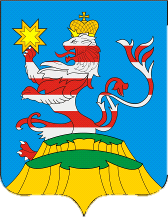 ПОСАДСКИЙВЕСТНИК2022май, 23,понедельник,№ 20ЧĂВАШ РЕСПУБЛИКИСĚнтĚрвĂрри РАЙОНĚУРХАС КУШКĂ ЯЛ ПОСЕЛЕНИЙĚНАДМИНИСТРАЦИЙĚЙЫШĂНУ2022.05.19 29 № Урхас Кушка сали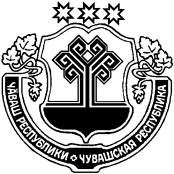 ЧУВАШСКАЯ РЕСПУБЛИКА
 МАРИИНСКО-ПОСАДСКИЙ РАЙОНАДМИНИСТРАЦИЯПЕРВОЧУРАШЕВСКОГОСЕЛЬСКОГО ПОСЕЛЕНИЯПОСТАНОВЛЕНИЕ19.05.2022 № 29село Первое ЧурашевоЧĂВАШ РЕСПУБЛИКИСĔНТĔРВĂРРИ РАЙОНĚЧУВАШСКАЯ РЕСПУБЛИКА МАРИИНСКО-ПОСАДСКИЙ РАЙОН ЧУВАШСКАЯ РЕСПУБЛИКА МАРИИНСКО-ПОСАДСКИЙ РАЙОН  СĚНТĚРПУÇ ПОСЕЛЕНИЙĚН ЯЛ ХУТЛĂХĚ ЙЫШĂНУ2022.05.17 №29Сентерпус ялĕ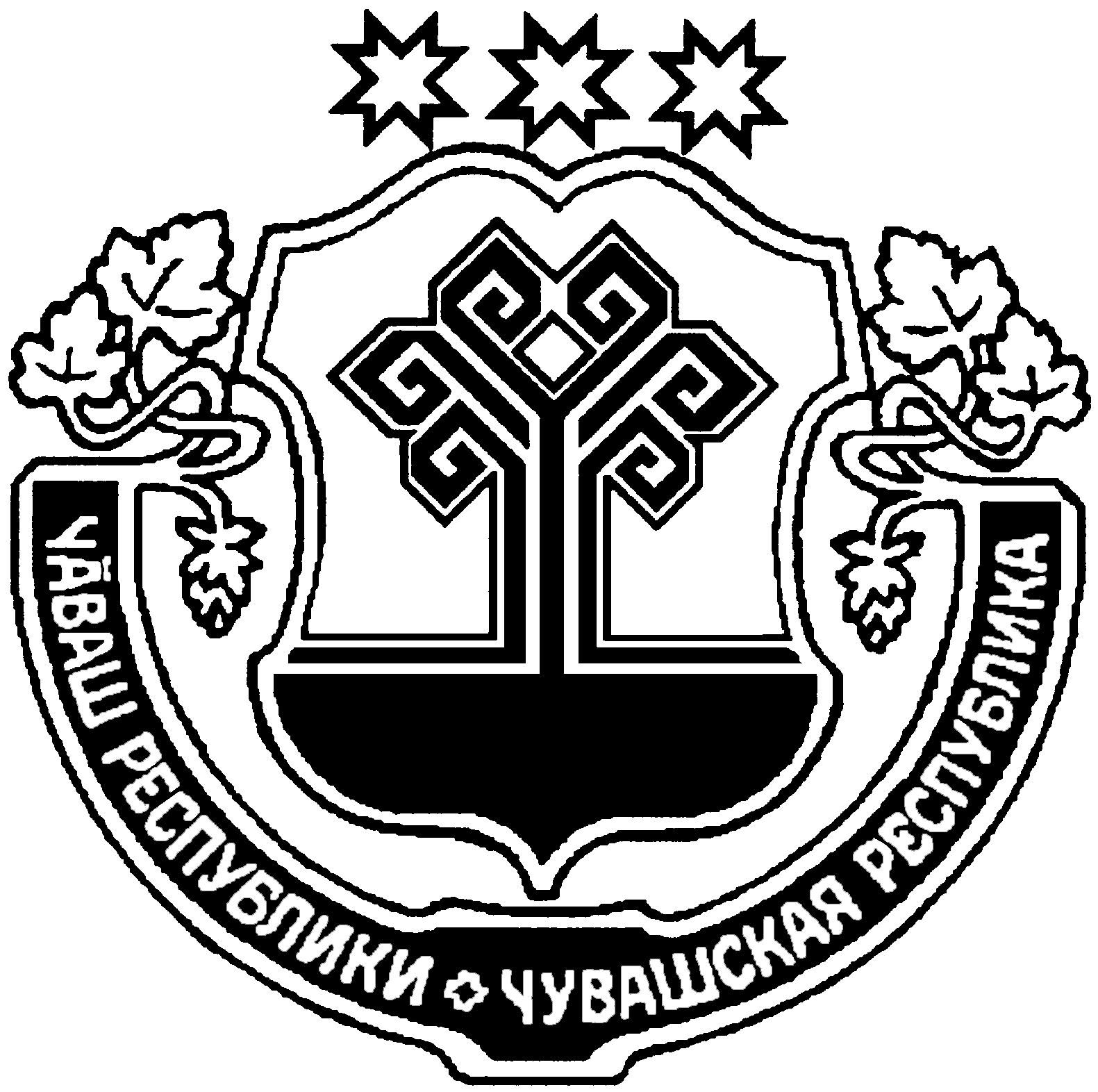 АДМИНИСТРАЦИЯБОЛЬШЕШИГАЕВСКОГО СЕЛЬСКОГО ПОСЕЛЕНИЯ ПОСТАНОВЛЕНИЕ17.05.2022 № 29д. Большое ШигаевоАДМИНИСТРАЦИЯБОЛЬШЕШИГАЕВСКОГО СЕЛЬСКОГО ПОСЕЛЕНИЯ ПОСТАНОВЛЕНИЕ17.05.2022 № 29д. Большое ШигаевоО внесении изменений в постановление администрации Большешигаевского сельского поселения Мариинско-Посадского района Чувашской Республики от 14.03.2022 г. № 10 «Об утверждении Плана мероприятий администрации Большешигаевского сельского поселения по противодействию коррупции на 2022 год»О внесении изменений в постановление администрации Большешигаевского сельского поселения Мариинско-Посадского района Чувашской Республики от 14.03.2022 г. № 10 «Об утверждении Плана мероприятий администрации Большешигаевского сельского поселения по противодействию коррупции на 2022 год»О внесении изменений в постановление администрации Большешигаевского сельского поселения Мариинско-Посадского района Чувашской Республики от 14.03.2022 г. № 10 «Об утверждении Плана мероприятий администрации Большешигаевского сельского поселения по противодействию коррупции на 2022 год»1.8. Проведение антикоррупционной экспертизы муниципальных нормативных правовых актов и (или) проектов муниципальных нормативных правовых актов Большешигаевского сельского поселения По мере необходимостиВедущий специалист-эксперт1.9. Рассмотрение вопросов правоприменительной практики по результатам вступивших в законную силу решений судов, арбитражных судов о признании решений и действий (бездействия) указанных органов, организаций и их должностных лмц в целях выработки и принятия мер по предупреждению и устранению причин выявленных нарушений. 1 раз в кварталВедущий специалист-эксперт№ппНаименование муниципальной программыМариинско-Посадского районаЧувашской РеспубликиОтветственный исполнительПодпрограммы (основные направления реализации) муниципальной программы Мариинско-Посадского района Чувашской Республики (программы)12341.«Модернизация и развитие сферы жилищно-коммунального хозяйства Мариинско-Посадского района»Отдел градостроительства и развития общественной инфраструктуры администрации Мариинско-Посадского района Чувашской Республики «Модернизация коммунальной инфраструктуры на территории Мариинско-Посадского района Чувашской Республики»;«Развитие систем коммунальной инфраструктуры и объектов, используемых для очистки сточных вод»2.«Обеспечение граждан в Мариинско-Посадском районе Чувашской Республики доступным и комфортным жильем»Отдел градостроительства и развития общественной инфраструктуры администрации Мариинско-Посадского района Чувашской Республики«Поддержка строительства жилья в Мариинско-Посадском районе Чувашской Республики»;«Обеспечение жилыми помещениями детей-сирот и детей, оставшихся без попечения родителей, лиц из числа детей-сирот и детей, оставшихся без попечения родителей»3.«Формирование современной городской среды на территории Мариинско-Посадского района Чувашской Республики»Отдел градостроительства и развития общественной инфраструктуры администрации Мариинско-Посадского района Чувашской РеспубликиСельские и городское поселение Мариинско-Посадского района Чувашской Республики (по согласованию)«Благоустройство дворовых и общественных территорий»;«Обеспечение реализации Муниципальной программы Чувашской Республики «Формирование современной городской среды на территории Мариинско-Посадского района Чувашской Республики» на 2019 - 2024 годы»4.«Социальная поддержка граждан»Отдел культуры и социального развития администрации Мариинско-Посадского района Чувашской Республики; Отдел образования и молодежной политики администрации Мариинско-Посадского района Чувашской Республики«Социальная защита населения Мариинско-Посадского района района»5.«Развитие культуры и туризма»Отдел культуры и социального развития администрации Мариинско-Посадского района Чувашской Республики«Развитие культуры в Мариинско-Посадском районе Чувашской Республики»; «Туризм»6.«Развитие физической культуры и спорта в Мариинско-Посадском районе Чувашской Республики»Отдел культуры и социального развития администрации Мариинско-Посадского района Чувашской Республики«Развитие физической культуры и массового спорта»;«Развитие спорта высших достижений и системы подготовки спортивного резерва»7.«Содействие занятости населения» Отдел организационной работы администрации Мариинско-Посадского района Чувашской Республики;Отдел экономики и имущественных отношений администрации Мариинско-Посадского района Чувашской Республики «Безопасный труд»;"Активная политика занятости населения и социальная поддержка безработных граждан"8.«Развитие образования на 2019-2035 годы»Отдел образования и молодежной политики администрации Мариинско-Посадского района Чувашской Республики«Поддержка развития образования»;«Молодежь Мариинско-Посадского района»;«Создание в Мариинско-Посадском районе новых мест в общеобразовательных организациях в соответствии с прогнозируемой потребностью и современными условиями обучения»;«Развитие воспитания в образовательных организациях Мариинско-Посадского района»;«Патриотическое воспитание и допризывная подготовка молодежи Мариинско-Посадского района»;«Обеспечение реализации муниципальной программы "Развитие образования на 2019 - 2035 годы»9.«Повышение безопасности жизнедеятельности населения и территорий Мариинско-Посадского района Чувашской Республики»Отдел специальных программ администрации Мариинско-Посадского района Чувашской Республики «Защита населения и территорий от чрезвычайных ситуаций природного и техногенного характера, обеспечение пожарной безопасности и безопасности населения на водных объектах на территории Мариинско-Посадского района Чувашской Республики»;«Профилактика терроризма и экстремистской деятельности в Мариинско-Посадском районе Чувашской Республики»;«Построение (развитие) аппаратно-программного комплекса «Безопасный город» на территории Мариинско-Посадского района Чувашской Республики»;«Обеспечение реализации муниципальной программы Мариинско-Посадского района Чувашской Республики «Повышение безопасности жизнедеятельности населения и территорий Мариинско-Посадского района Чувашской Республики»10.«Обеспечение общественного порядка и противодействие преступности в Мариинско-Посадском районе Чувашской Республики»Отдел юридической службы администрации Мариинско-Посадского района Чувашской Республики;Отдел образования и молодежной политики администрации Мариинско-Посадского района Чувашской Республики;Отдел культуры и социального развития администрации Мариинско-Посадского района Чувашской Республики; «Профилактика правонарушений в Мариинско-Посадском районе Чувашской Республики»;«Профилактика незаконного потребления наркотических средств и психотропных веществ, наркомании в Мариинско-Посадском районе Чувашской Республики»;«Предупреждение детской беспризорности, безнадзорности и правонарушений несовершеннолетних в Мариинско-Посадском районе Чувашской Республики»;«Обеспечение реализации муниципальной программы Мариинско-Посадского района Чувашской Республики «Обеспечение общественного порядка и противодействие преступности в Мариинско-Посадском районе Чувашской Республики»11.«Развитие сельского хозяйства и регулирование рынка сельскохозяйственной продукции, сырья и продовольствия Мариинско-Посадского района Чувашской Республики»Отдел сельского хозяйства администрации Мариинско-Посадского района Чувашской Республики«Техническая и технологическая модернизация, инновационное развитие»;«Развитие ветеринарии в Мариинско-Посадском районе Чувашской Республики»;«Развитие мелиорации земель сельскохозяйственного назначения Мариинско-Посадского района Чувашской Республики»;«Развитие отраслей агропромышленного комплекса»;«Обеспечение общих условий функционирования отраслей агропромышленного комплекса»;«Стимулирование инвестиционной деятельности в агропромышленном комплексе»;«Экспорт продукции агропромышленного комплекса»;«Создание системы поддержки фермеров и развитие сельской кооперации»;«Обеспечение реализации муниципальной программы «Развитие сельского хозяйства и регулирование рынка сельскохозяйственной продукции, сырья и продовольствия Мариинско-Посадского района Чувашской Республики»12.«Экономическое развитие Мариинско-Посадского района Чувашской Республики на 2019-2035гг.»Отдел экономики и имущественных отношений администрации Мариинско-Посадского района Чувашской Республики«Совершенствование системы муниципального стратегического управления»;«Развитие субъектов малого и среднего предпринимательства в Мариинско-Посадском районе Чувашской Республики»;«Совершенствование потребительского рынка и системы защиты прав потребителей»; «Повышение качества предоставления государственных и муниципальных услуг» 13. «Развитие транспортной системы Мариинско-Посадского района Чувашской Республики на 2019-2035годы»Отдел градостроительства и развития общественной инфраструктуры администрации Мариинско-Посадского района Чувашской Республики«Безопасные и качественные автомобильные дороги»;«Повышение безопасности дорожного движения»14.«Развитие потенциала природно-сырьевых ресурсов и обеспечение экологической безопасности в Мариинско-Посадском районе»Отдел градостроительства и развития общественной инфраструктуры администрации Мариинско-Посадского района Чувашской Республики «Обеспечение экологической безопасности на территории Мариинско-Посадского района Чувашской Республики»15.«Управление общественными финансами и муниципальным долгом Мариинско-Посадского района Чувашской Республики»Финансовый отдел администрации Мариинско-Посадского района Чувашской Республики«Совершенствование бюджетной политики и обеспечение сбалансированности консолидированного бюджета Мариинско-Посадского района Чувашской Республики»«Повышение эффективности бюджетных расходов Мариинско-Посадского района Чувашской Республики»;«Обеспечение реализации муниципальной программы Мариинско-Посадского района Чувашской Республики «Управление общественными финансами и муниципальным долгом Мариинско-Посадского района Чувашской Республики»16.«Развитие потенциала муниципального управления»Отдел организационной работы администрации Мариинско-Посадского района Чувашской Республики«Совершенствование муниципального управления в сфере юстиции»;«Развитие муниципальной службы в Мариинско-Посадском районе»;«Противодействие коррупции в Мариинско-Посадском районе»;«Обеспечение реализации муниципальной программы Мариинско-Посадского района "Развитие потенциала муниципального управления»;«Обеспечение реализации государственной программы Чувашской Республики "Развитие потенциала государственного управления»17.«Развитие земельных и имущественных отношений»Отдел экономики имущественных отношений администрации Мариинско-Посадского района Чувашской Республики«Управление муниципальным имуществом»;18.«Информационное общество Мариинско-Посадского района»Отдел информатизации администрации Мариинско-Посадского района Чувашской Республики «Развитие информационных технологий»;«Информационная инфраструктура»;«Информационная безопасность»;19."Комплексное развитие сельских территорий Мариинско-Посадского района Чувашской Республики на 2020-2025 годы"Отдел градостроительства и развития общественной инфраструктуры администрации Мариинско-Посадского района«Создание условий для обеспечения доступным и комфортным жильем сельского населения»;«Создание и развитие инфраструктуры на сельских территориях»Чăваш РеспубликинСěнтěрвăрри районěн администрацийě Й Ы Ш Ӑ Н У№Сӗнтӗрвӑрри хули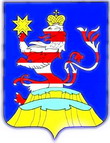 Чувашская РеспубликаАдминистрацияМариинско-ПосадскогорайонаП О С Т А Н О В Л Е Н И Е 17.05.2022 № 353 г. Мариинский ПосадЧĂВАШ РЕСПУБЛИКИН СĚНТĔРВĂРРИ РАЙОНĔНЧИШУРШĀЛ ЯЛ ПОСЕЛЕНИЙĚН АДМИНИСТРАЦИЙЕ№ 26 ЙЫШĂНУ Май уйåхěн 20 -мěшě 2022ç.ШУРШĂЛ ялě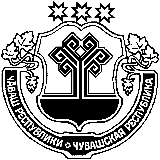 ЧУВАШСКАЯ РЕСПУБЛИКАМАРИИНСКО-ПОСАДСКИЙ РАЙОН АДМИНИСТРАЦИЯШОРШЕЛСКОГО СЕЛЬСКОГОПОСЕЛЕНИЯПОСТАНОВЛЕНИЕ № 26 20 мая 2022 г. село ШоршелыЧĂВАШ РЕСПУБЛИКИН СĚНТĔРВĂРРИ РАЙОНĔНЧИШУРШĀЛ ЯЛ ПОСЕЛЕНИЙĚН АДМИНИСТРАЦИЙЕ№ 27 ЙЫШĂНУМай уйåхěн 20 -мěшě 2022 ç.ШУРШĂЛ ялě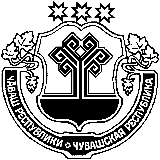 ЧУВАШСКАЯ РЕСПУБЛИКАМАРИИНСКО-ПОСАДСКИЙ РАЙОН АДМИНИСТРАЦИЯШОРШЕЛСКОГО СЕЛЬСКОГОПОСЕЛЕНИЯПОСТАНОВЛЕНИЕ № 2720.05.2022 г. село ШоршелыПриложение № 3к Положению о проведении конкурса на замещение должности руководителя муниципального унитарного предприятия, Шоршелского сельского поселения Чувашской Республики(форма) АНКЕТА (заполняется собственноручно) ┌──────────────┐ │ │ │ │ │ Место │ │ для │ 1. Фамилия ________________________________ │ фотографии │ │ │ Имя ____________________________________ 4x5 см │ │ │ Отчество _______________________________ │ │ │ │ └──────────────┘ 9. Выполняемая работа с начала трудовой деятельности (включая учебу в высших и средних специальных учебных заведениях, военную службу, работу по совместительству, предпринимательскую деятельность и т.п.). При заполнении данного пункта необходимо именовать организации так, как они назывались в свое время, военную службу записывать с указанием должности и номера воинской части. 10. Государственные награды, иные награды и знаки отличия __________________________________________________________________________________ __________________________________________________________________________________ 11. Ваши близкие родственники (отец, мать, братья, сестры и дети), а также муж (жена), в том числе бывшие. Если родственники изменяли фамилию, имя, отчество, необходимо также указать их прежние фамилию, имя, отчество. 12. Пребывание за границей (когда, где, с какой целью) _________________________________ __________________________________________________________________________________ __________________________________________________________________________________ __________________________________________________________________________________ 13. Отношение к воинской обязанности и воинское звание _______________________________ __________________________________________________________________________________ 14. Домашний адрес (адрес регистрации, фактического проживания), номер телефона (либо иной вид связи) ____________________________________________________________________ __________________________________________________________________________________ __________________________________________________________________________________ 15. Паспорт или документ, его заменяющий ___________________________________________ (серия, номер, кем и когда выдан) __________________________________________________________________________________ __________________________________________________________________________________ 16. Наличие заграничного паспорта ___________________________________________________ (серия, номер, кем и когда выдан) __________________________________________________________________________________ __________________________________________________________________________________ 17. Номер страхового свидетельства обязательного пенсионного страхования (если имеется) ___________________________________________________________________________________ 18. ИНН (если имеется) _____________________________________________________________ 19. Дополнительные сведения (участие в выборных представительных органах, другая информация, которую желаете сообщить о себе) _________________________________________ __________________________________________________________________________________ __________________________________________________________________________________ __________________________________________________________________________________ 20. Мне известно, что сообщение о себе в анкете заведомо ложных сведений и мое несоответствие квалификационным требованиям могут повлечь отказ в участии в конкурсе и приеме на должность руководителя организации, находящейся в ведении Министерства сельского хозяйства Чувашской Республики. На проведение в отношении меня проверочных мероприятий согласен (согласна). "_____" ______________ 20__ г. Подпись ________________ Фотография и данные о трудовой деятельности, воинской службе  М.П. и об учебе оформляемого лица соответствуют документам, удостоверяющим личность, записям в трудовой книжке, документам об образовании и о квалификации и воинской службе. "_____" ______________ 20__ г. ______________________________________ (подпись, фамилия работника кадровой службы)№ п/пПеречень документовОтметка о приеме документов1Личное заявление2Анкета с фотографией 3*43Согласие на обработку персональных данных4Копия трудовой книжки5Копия паспорта или иной документ, удостоверяющий личность6Копии документа об образовании7Предложения по программе деятельности предприятия (в запечатанном конверте на листе формата А4)8Иные документыЧĂВАШ РЕСПУБЛИКИСĔнтĔрвĂрри РАЙОНĚКУКАШНИ ЯЛ ПОСЕЛЕНИЙĚНАДМИНИСТРАЦИЙĚЙЫШĂНУ2022.05.19 28 №Кукашни ялě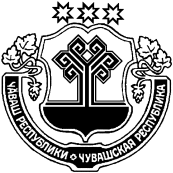 ЧУВАШСКАЯ РЕСПУБЛИКА
МАРИИНСКО-ПОСАДСКИЙ РАЙОНАДМИНИСТРАЦИЯСУТЧЕВСКОГО СЕЛЬСКОГОПОСЕЛЕНИЯПОСТАНОВЛЕНИЕ19.05.2022 № 28деревня СутчевоN п/пНаименование мероприятияСроки реализацииОтветственный исполнитель12341.Внесение изменений в муниципальные программы Сутчевского сельского поселения Мариинско-Посадского района Чувашской Республики в целях их приведения в соответствие с решением о бюджете не позднее трех месяцев со дня вступления в силу Решения о бюджете администрация Сутчевского сельского поселения Мариинско-Посадского района Чувашской РеспубликиЧĂВАШ РЕСПУБЛИКИСĔНТĔРВĂРРИ РАЙОНĚ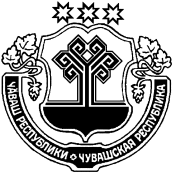 ЧУВАШСКАЯ РЕСПУБЛИКА МАРИИНСКО-ПОСАДСКИЙ РАЙОН КУКАШНИ ПОСЕЛЕНИЙĚН ЯЛ ХУТЛĂХĚ ЙЫШĂНУ2022.05.1929 №Кукашни ялĕАДМИНИСТРАЦИЯСУТЧЕВСКОГО СЕЛЬСКОГО ПОСЕЛЕНИЯ ПОСТАНОВЛЕНИЕ 19.05.2022 № 29деревня Сутчево N п/пНаименование мероприятийДата выполненияОтветственные за выполнение 1Уточнить фактическую обстановку на водоемах сельского поселения для определения мероприятий по подготовке к купальному сезону и сроков их проведения июньАдминистрация Сутчевского сельского поселения2Организовать установку знаков безопасности на берегах водоемов, предупреждающие надписи мест запрещающих для купанияиюньАдминистрация Сутчевского сельского поселения3Администрации поселения совместно с участковым уполномоченным обеспечить поддержание и укрепление правопорядка в местах организационного отдыха граждан на берегах водоемовв течение купального сезонаАдминистрация Сутчевского сельского поселения4Организовать пропаганду мер безопасности на воде на сходах граждан, также путем размещения на информационных стендах, на сайте сельского поселения правил поведения на воде, правил охраны окружающей среды и разъяснению их.в течение купального сезонаАдминистрация Сутчевского сельского поселения5Предусмотреть финансирование мероприятий по обеспечению безопасности людей на водных объектахпри формировании бюджетаАдминистрация Сутчевского сельского поселения6Проведение «Месячника безопасности на воде» в образовательных учреждениях поселенияиюньМБОУ "Сутчевская СОШ, спасательная станция «Марпосадская», Мариинско-Посадский инспекторский участок ФКУ Центр ГИМС МЧС России по ЧР7Организовать учет и анализ несчастных случаев на воде в период проведения купального сезонав течение купального сезонаАдминистрация Сутчевского сельского поселенияЧĂВАШ РЕСПУБЛИКИСĔнтĔрвĂрри РАЙОНĚКУКАШНИ ЯЛ ПОСЕЛЕНИЙĚНАДМИНИСТРАЦИЙĚЙЫШĂНУ2022.05.19 30 №Кукашни ялěЧУВАШСКАЯ РЕСПУБЛИКА
МАРИИНСКО-ПОСАДСКИЙ РАЙОНАДМИНИСТРАЦИЯСУТЧЕВСКОГО СЕЛЬСКОГОПОСЕЛЕНИЯПОСТАНОВЛЕНИЕ19.05.2022 № 30деревня СутчевоЧĂВАШ РЕСПУБЛИКИСĔнтĔрвĂрри РАЙОНĚКУКАШНИ ПОСЕЛЕНИЙĚНДЕПУТАТСЕН ПУХĂВĚЙЫШĂНУ16.05.2022 г. С-33/1 №Кукашни ялě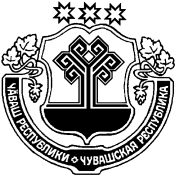 ЧУВАШСКАЯ РЕСПУБЛИКАМАРИИНСКО-ПОСАДСКИЙ РАЙОНСОБРАНИЕ ДЕПУТАТОВСУТЧЕВСКОГО СЕЛЬСКОГОПОСЕЛЕНИЯРЕШЕНИЕ16.05.2022 г. № С-33/1деревня СутчевоКоды бюджетной классификации Российской ФедерацииНаименование доходовСумма (тыс. руб)100 00000 00 0000 000Налоговые и неналоговые доходы, всего120,9в том числе:117 00000 00 0000 000Прочие неналоговые доходы120,9117 15030 10 0000 140Инициативные платежи, зачисляемые в бюджеты сельских поселений120,9200 00000 00 0000 000Безвозмездные поступления483,7202 20000 00 0000 000Субсидии бюджетам бюджетной системы Российской Федерации (межбюджетные субсидии)483,7202 29999 10 0000 150Прочие субсидии бюджетам сельских поселений (инициативное)483,7Итого доходов604,6 НаименованиеРЗПРПРЦСРВРСуммаСуммаСумма НаименованиеРЗПРПРЦСРВРвсегоСубсидии, субвенцииза счет бюджета поселения НаименованиеРЗПРПРЦСРВРвсегоСубсидии, субвенцииза счет бюджета поселения123345678ВСЕГО604,6483,7120,9НАЦИОНАЛЬНАЯ БЕЗОПАСНОСТЬ И ПРАВООХРАНИТЕЛЬНАЯ ДЕЯТЕЛЬНОСТЬ03303,3176,0127,3Защита населения и территории от чрезвычайных ситуаций природного и техногенного характера, пожарная безопасность031010303,3176,0127,3Муниципальная программа "Комплексное развитие сельских территорий Чувашской Республики"031010А600000000293,3176,0117,3Подпрограмма "Создание и развитие инфраструктуры на сельских территориях" муниципальной программы "Комплексное развитие сельских территорий Чувашской Республики"031010А620000000293,3176,0117,3Основное мероприятие "Комплексное обустройство населенных пунктов, расположенных в сельской местности, объектами социальной и инженерной инфраструктуры, а также строительство и реконструкция автомобильных дорог"031010А620100000293,3176,0117,3Реализация мероприятий по благоустройству дворовых территорий031010А6201S6570293,3176,0117,3Закупка товаров, работ, услуг для обеспечения государственных (муниципальных) нужд031010А6201S6570200293,3176,0117,3Иные закупки товаров, работ и услуг для обеспечения государственных (муниципальных) нужд031010А6201S6570240293,3176,0117,3Муниципальная программа "Повышение безопасности жизнедеятельности населения и территорий Чувашской Республики"031010Ц80000000010,0-10,0Подпрограмма "Защита населения и территорий от чрезвычайных ситуаций природного и техногенного характера, обеспечение пожарной безопасности и безопасности населения на водных объектах на территории Чувашской Республики" муниципальной программы "Повышение безопасности жизнедеятельности населения и территорий Чувашской Республики"031010Ц81000000010,0-10,0Основное мероприятие "Обеспечение деятельности муниципальных учреждений, реализующих на территории Чувашской Республики государственную политику в области пожарной безопасности"031010Ц81010000010,0-10,0Выполнение мероприятий по обеспечению пожарной безопасности на территории поселений и городских округов031010Ц81017094010,0-10,0Закупка товаров, работ, услуг для обеспечения государственных (муниципальных) нужд031010Ц81017094020010,0-10,0Иные закупки товаров, работ и услуг для обеспечения государственных (муниципальных) нужд031010Ц81017094024010,0-10,0НАЦИОНАЛЬНАЯ ЭКОНОМИКА046,0-6,0Другие вопросы в области национальной экономики0412126,0-6,0Муниципальная программа "Развитие земельных и имущественных отношений"041212А4000000006,0-6,0Подпрограмма "Управление муниципальным имуществом" муниципальной программы "Развитие земельных и имущественных отношений"041212А4100000006,0-6,0Основное мероприятие "Создание условий для максимального вовлечения в хозяйственный оборот муниципального имущества, в том числе земельных участков"041212А4102000006,0-6,0Обеспечение реализации полномочий по техническому учету, технической инвентаризации и определению кадастровой стоимости объектов недвижимости, а также мониторингу и обработке данных рынка недвижимости041212А4102761206,0-6,0Закупка товаров, работ, услуг для обеспечения государственных (муниципальных) нужд041212А4102761202006,0-6,0Иные закупки товаров, работ и услуг для обеспечения государственных (муниципальных) нужд041212А4102761202406,0-6,0ЖИЛИЩНО-КОММУНАЛЬНОЕ ХОЗЯЙСТВО05295,3307,7-12,4Благоустройство050303295,3307,7-12,4Муниципальная программа "Формирование современной городской среды на территории Чувашской Республики"050303А500000000-217,5--217,5Подпрограмма "Благоустройство дворовых и общественных территорий" муниципальной программы "Формирование современной городской среды на территории Чувашской Республики"050303А510000000-217,5--217,5Основное мероприятие "Содействие благоустройству населенных пунктов Чувашской Республики"050303А510200000-217,5--217,5Озеленение050303А51027741010,0-10,0Закупка товаров, работ, услуг для обеспечения государственных (муниципальных) нужд050303А51027741020010,0-10,0Иные закупки товаров, работ и услуг для обеспечения государственных (муниципальных) нужд050303А51027741024010,0-10,0Реализация мероприятий по благоустройству территории050303А510277420-227,5--227,5Закупка товаров, работ, услуг для обеспечения государственных (муниципальных) нужд050303А510277420200-227,5--227,5Иные закупки товаров, работ и услуг для обеспечения государственных (муниципальных) нужд050303А510277420240-227,5--227,5Муниципальная программа "Комплексное развитие сельских территорий Чувашской Республики"050303А600000000512,8307,7205,1Подпрограмма "Создание и развитие инфраструктуры на сельских территориях" муниципальной программы "Комплексное развитие сельских территорий Чувашской Республики"050303А620000000512,8307,7205,1Основное мероприятие "Комплексное обустройство населенных пунктов, расположенных в сельской местности, объектами социальной и инженерной инфраструктуры, а также строительство и реконструкция автомобильных дорог"050303А620100000512,8307,7205,1Реализация мероприятий по благоустройству дворовых территорий050303А6201S6570512,8307,7205,1Закупка товаров, работ, услуг для обеспечения государственных (муниципальных) нужд050303А6201S6570200512,8307,7205,1Иные закупки товаров, работ и услуг для обеспечения государственных (муниципальных) нужд050303А6201S6570240512,8307,7205,1НаименованиеЦелевая статья (государственные программы и непрограммные направления деятельностиГруппа (группа и подгруппа) вида расходовРазделПодразделСумма1234567ВСЕГО604,61.Муниципальная программа "Развитие земельных и имущественных отношений"А4000000006,01.1.Подпрограмма "Управление муниципальным имуществом" муниципальной программы "Развитие земельных и имущественных отношений"А4100000006,0Основное мероприятие "Создание условий для максимального вовлечения в хозяйственный оборот муниципального имущества, в том числе земельных участков"А4102000006,0Обеспечение реализации полномочий по техническому учету, технической инвентаризации и определению кадастровой стоимости объектов недвижимости, а также мониторингу и обработке данных рынка недвижимостиА4102761206,0Закупка товаров, работ, услуг для обеспечения государственных (муниципальных) нуждА4102761202006,0Иные закупки товаров, работ и услуг для обеспечения государственных (муниципальных) нуждА4102761202406,0Национальная экономикаА410276120240046,0Другие вопросы в области национальной экономикиА41027612024004126,02. Муниципальная программа "Формирование современной городской среды на территории Чувашской Республики"А500000000-217,52.1.Подпрограмма "Благоустройство дворовых и общественных территорий" муниципальной программы "Формирование современной городской среды на территории Чувашской Республики"А510000000-217,5Основное мероприятие "Содействие благоустройству населенных пунктов Чувашской Республики"А510200000-217,5ОзеленениеА51027741010,0Закупка товаров, работ, услуг для обеспечения государственных (муниципальных) нуждА51027741020010,0Иные закупки товаров, работ и услуг для обеспечения государственных (муниципальных) нуждА51027741024010,0Жилищно-коммунальное хозяйствоА5102774102400510,0БлагоустройствоА510277410240050310,0Реализация мероприятий по благоустройству территорииА510277420-227,5Закупка товаров, работ, услуг для обеспечения государственных (муниципальных) нуждА510277420200-227,5Иные закупки товаров, работ и услуг для обеспечения государственных (муниципальных) нуждА510277420240-227,5Жилищно-коммунальное хозяйствоА51027742024005-227,5БлагоустройствоА5102774202400503-227,53.Муниципальная программа "Комплексное развитие сельских территорий Чувашской Республики"806,13.1.Подпрограмма "Создание и развитие инфраструктуры на сельских территориях" муниципальной программы "Комплексное развитие сельских территорий Чувашской Республики"А620000000806,1Основное мероприятие "Комплексное обустройство населенных пунктов, расположенных в сельской местности, объектами социальной и инженерной инфраструктуры, а также строительство и реконструкция автомобильных дорог"А620100000806,1Реализация мероприятий по благоустройству дворовых территорийА6201S6570806,1Закупка товаров, работ, услуг для обеспечения государственных (муниципальных) нуждА6201S6570200293,3Иные закупки товаров, работ и услуг для обеспечения государственных (муниципальных) нуждА6201S6570240293,3Национальная безопасность и правоохранительная деятельностьА6201S657024003293,3Защита населения и территории от чрезвычайных ситуаций природного и техногенного характера, пожарная безопасностьА6201S65702400310293,3Закупка товаров, работ, услуг для обеспечения государственных (муниципальных) нуждА6201S6570200512,8Иные закупки товаров, работ и услуг для обеспечения государственных (муниципальных) нуждА6201S6570240512,8Жилищно-коммунальное хозяйствоА6201S657024005512,8БлагоустройствоА6201S65702400503512,84.Муниципальная программа "Повышение безопасности жизнедеятельности населения и территорий Чувашской Республики"Ц80000000010,04.1.Подпрограмма "Защита населения и территорий от чрезвычайных ситуаций природного и техногенного характера, обеспечение пожарной безопасности и безопасности населения на водных объектах на территории Чувашской Республики" муниципальной программы "Повышение безопасности жизнедеятельности населения и территорий Чувашской Республики"Ц81000000010,0Основное мероприятие "Обеспечение деятельности муниципальных учреждений, реализующих на территории Чувашской Республики государственную политику в области пожарной безопасности"Ц81010000010,0Выполнение мероприятий по обеспечению пожарной безопасности на территории поселений и городских округовЦ81017094010,0Закупка товаров, работ, услуг для обеспечения государственных (муниципальных) нуждЦ81017094020010,0Иные закупки товаров, работ и услуг для обеспечения государственных (муниципальных) нуждЦ81017094024010,0Национальная безопасность и правоохранительная деятельностьЦ8101709402400310,0Защита населения и территории от чрезвычайных ситуаций природного и техногенного характера, пожарная безопасностьЦ810170940240031010,0Приложение 11.2к решению Собрания депутатов Сутчевского сельского поселения "О бюджете Сутчевского сельского поселения Мариинско-Посадского района Чувашской Республики на 2022 год и на плановый период 2023 и 2024 годов»Наименование Главный распорядительРазделПодразделЦелевая статья (государственные программы и непрограммные направления деятельностиГруппа вида расходовСуммаНаименование Главный распорядительРазделПодразделЦелевая статья (государственные программы и непрограммные направления деятельностиГруппа вида расходовС учетом изменений1234567АДМИНИСТРАЦИЯ СУТЧЕВСКОГО СЕЛЬСКОГО ПОСЕЛЕНИЯ993604,6НАЦИОНАЛЬНАЯ БЕЗОПАСНОСТЬ И ПРАВООХРАНИТЕЛЬНАЯ ДЕЯТЕЛЬНОСТЬ99303303,3Защита населения и территории от чрезвычайных ситуаций природного и техногенного характера, пожарная безопасность9930310303,3Подпрограмма "Создание и развитие инфраструктуры на сельских территориях" муниципальной программы "Комплексное развитие сельских территорий Чувашской Республики"9930310А620000000293,3Основное мероприятие "Комплексное обустройство населенных пунктов, расположенных в сельской местности, объектами социальной и инженерной инфраструктуры, а также строительство и реконструкция автомобильных дорог"9930310А620100000293,3Реализация мероприятий по благоустройству дворовых территорий9930310А6201S6570293,3Закупка товаров, работ, услуг для обеспечения государственных (муниципальных) нужд9930310А6201S6570200293,3Иные закупки товаров, работ и услуг для обеспечения государственных (муниципальных) нужд9930310А6201S6570240293,3Муниципальная программа "Повышение безопасности жизнедеятельности населения и территорий Чувашской Республики"9930310Ц80000000010,0Подпрограмма "Защита населения и территорий от чрезвычайных ситуаций природного и техногенного характера, обеспечение пожарной безопасности и безопасности населения на водных объектах на территории Чувашской Республики" муниципальной программы "Повышение безопасности жизнедеятельности населения и территорий Чувашской Республики"9930310Ц81000000010,0Основное мероприятие "Обеспечение деятельности муниципальных учреждений, реализующих на территории Чувашской Республики государственную политику в области пожарной безопасности"9930310Ц81010000010,0Выполнение мероприятий по обеспечению пожарной безопасности на территории поселений и городских округов9930310Ц81017094010,0Закупка товаров, работ, услуг для обеспечения государственных (муниципальных) нужд9930310Ц81017094020010,0Иные закупки товаров, работ и услуг для обеспечения государственных (муниципальных) нужд9930310Ц81017094024010,0НАЦИОНАЛЬНАЯ ЭКОНОМИКА993046,0Другие вопросы в области национальной экономики99304126,0Муниципальная программа "Развитие земельных и имущественных отношений"9930412А4000000006,0Подпрограмма "Управление муниципальным имуществом" муниципальной программы "Развитие земельных и имущественных отношений"9930412А4100000006,0Основное мероприятие "Создание условий для максимального вовлечения в хозяйственный оборот муниципального имущества, в том числе земельных участков"9930412А4102000006,0Обеспечение реализации полномочий по техническому учету, технической инвентаризации и определению кадастровой стоимости объектов недвижимости, а также мониторингу и обработке данных рынка недвижимости9930412А4102761206,0Закупка товаров, работ, услуг для обеспечения государственных (муниципальных) нужд9930412А4102761202006,0Иные закупки товаров, работ и услуг для обеспечения государственных (муниципальных) нужд9930412А4102761202406,0ЖИЛИЩНО-КОММУНАЛЬНОЕ ХОЗЯЙСТВО99305295,3Благоустройство9930503295,3Муниципальная программа "Формирование современной городской среды на территории Чувашской Республики"9930503А500000000-217,5Подпрограмма "Благоустройство дворовых и общественных территорий" муниципальной программы "Формирование современной городской среды на территории Чувашской Республики"9930503А510000000-217,5Основное мероприятие "Содействие благоустройству населенных пунктов Чувашской Республики"9930503А510200000-217,5Озеленение9930503А51027741010,0Закупка товаров, работ, услуг для обеспечения государственных (муниципальных) нужд9930503А51027741020010,0Иные закупки товаров, работ и услуг для обеспечения государственных (муниципальных) нужд9930503А51027741024010,0Реализация мероприятий по благоустройству территории9930503А510277420-227,5Закупка товаров, работ, услуг для обеспечения государственных (муниципальных) нужд9930503А510277420200-227,5Иные закупки товаров, работ и услуг для обеспечения государственных (муниципальных) нужд9930503А510277420240-227,5Муниципальная программа "Комплексное развитие сельских территорий Чувашской Республики"9930503А600000000512,8Подпрограмма "Создание и развитие инфраструктуры на сельских территориях" муниципальной программы "Комплексное развитие сельских территорий Чувашской Республики"9930503А620000000512,8Основное мероприятие "Комплексное обустройство населенных пунктов, расположенных в сельской местности, объектами социальной и инженерной инфраструктуры, а также строительство и реконструкция автомобильных дорог"9930503А620100000512,8Реализация мероприятий по благоустройству дворовых территорий9930503А6201S6570512,8Закупка товаров, работ, услуг для обеспечения государственных (муниципальных) нужд9930503А6201S6570200512,8Иные закупки товаров, работ и услуг для обеспечения государственных (муниципальных) нужд9930503А6201S6570240512,8Код бюджетнойклассификации Российской ФедерацииНаименованиеСумма000 01 05 00 00 00 0000 000Изменение остатков средств на счетах по учету средств79,3в т.ч. не использованные по состоянию на 01.01.2022г. остатки межбюджетных трансфертов, предоставленных из республиканского бюджета Чувашской Республики бюджетам муниципальных районов форме субвенций, субсидий и иных межбюджетных трансфертов, имеющих целевое назначение0,0 на начало 2022г.79,3 на отчетный период0,0ЧĂВАШ РЕСПУБЛИКИСĔнтĔрвĂрри РАЙОНĚАКСАРИН ПОСЕЛЕНИЙĚНДЕПУТАТСЕН ПУХĂВĚЙЫШĂНУ05.19.2022. 37/1 №Аксарин ялě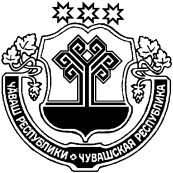 ЧУВАШСКАЯ РЕСПУБЛИКАМАРИИНСКО-ПОСАДСКИЙ РАЙОНСОБРАНИЕ ДЕПУТАТОВАКСАРИНСКОГО СЕЛЬСКОГОПОСЕЛЕНИЯРЕШЕНИЕ19.05.2022 № 37/1д. АксариноКоды бюджетной классификации Российской ФедерацииНаименование доходовСумма (тыс. руб)200 00000 00 0000 000Безвозмездные поступления-994,8202 30000 00 0000 000Субвенции бюджетам субъектов Российской Федерации муниципальных образований-994,8202 30024 10 0000 150Субвенции бюджетам сельских поселений на выполнение передаваемых полномочий субъектов Российской Федерации (обеспечение жильĂм многодетных семей)-994,8Итого доходов-994,8НаименованиеРЗПРЦСРВРСуммаСуммаСуммаСуммаНаименованиеРЗПРЦСРВРвсегоСубсидии, субвенцииза счет бюджета поселенияза счет бюджета поселенияНаименованиеРЗПРЦСРВРвсегоСубсидии, субвенцииза счет бюджета поселенияза счет бюджета поселения123456788ВСЕГО-994,8-994,80,00,0ОБЩЕГОСУДАРСТВЕННЫЕ ВОПРОСЫ01124,3-124,3124,3Функционирование Правительства Российской Федерации, высших исполнительных органов государственной власти субъектов Российской Федерации, местных администраций0104124,3-124,3124,3Муниципальная программа "Развитие потенциала муниципального управления"0104Ч500000000124,3-124,3124,3Обеспечение реализации государственной программы Чувашской Республики "Развитие потенциала государственного управления"0104Ч5Э0000000124,3-124,3124,3Основное мероприятие "Общепрограммные расходы"0104Ч5Э0100000124,3-124,3124,3Обеспечение функций муниципальных органов0104Ч5Э0100200124,3-124,3124,3Расходы на выплаты персоналу в целях обеспечения выполнения функций государственными (муниципальными) органами, казенными учреждениями, органами управления государственными внебюджетными фондами0104Ч5Э01002001001,0-1,01,0Расходы на выплаты персоналу государственных (муниципальных) органов0104Ч5Э01002001201,0-1,01,0Закупка товаров, работ и услуг для государственных (муниципальных) нужд0104Ч5Э0100200200123,3-123,3123,3Иные закупки товаров, работ и услуг для обеспечения государственных (муниципальных) нужд0104Ч5Э0100200240123,3-123,3123,3НАЦИОНАЛЬНАЯ БЕЗОПАСНОСТЬ И ПРАВООХРАНИТЕЛЬНАЯ ДЕЯТЕЛЬНОСТЬ0325,5-25,525,5Гражданская оборона03092,0-2,02,0Муниципальная программа "Обеспечение общественного порядка и противодействие преступности"0309А3000000002,0-2,02,0Подпрограмма "Профилактика правонарушений" муниципальная программы "Обеспечение общественного порядка и противодействие преступности"0309А3100000002,0-2,02,0Основное мероприятие "Информационно-методическое обеспечение профилактики правонарушений и повышение уровня правовой культуры населения"0309А3106000002,0-2,02,0Обеспечение создания и размещения в средствах массовой информации информационных материалов, направленных на предупреждение отдельных видов преступлений, социальной рекламы0309А3106725602,0-2,02,0Закупка товаров, работ и услуг для государственных (муниципальных) нужд0309А3106725602002,0-2,02,0Иные закупки товаров, работ и услуг для обеспечения государственных (муниципальных) нужд0309А3106725602402,0-2,02,0Защита населения и территории от чрезвычайных ситуаций природного и техногенного характера, пожарная безопасность031023,5--23,5Муниципальная программа "Повышение безопасности жизнедеятельности населения и территорий Чувашской Республики"0310Ц80000000023,5--23,5Подпрограмма "Защита населения и территорий от чрезвычайных ситуаций природного и техногенного характера, обеспечение пожарной безопасности и безопасности населения на водных объектах на территории Чувашской Республики" муниципальной программы "Повышение безопасности жизнедеятельности населения и территорий Чувашской Республики"0310Ц81000000023,5--23,5Основное мероприятие "Обеспечение деятельности муниципальных учреждений, реализующих на территории Чувашской Республики государственную политику в области пожарной безопасности"0310Ц81010000023,5--23,5Выполнение мероприятий по обеспечению пожарной безопасности на территории поселений и городских округов0310Ц81017094023,5--23,5Закупка товаров, работ, услуг для обеспечения государственных (муниципальных) нужд0310Ц81017094020023,5--23,5Иные закупки товаров, работ и услуг для обеспечения государственных (муниципальных) нужд0310Ц81017094024023,5--23,5НАЦИОНАЛЬНАЯ ЭКОНОМИКА04325,7-325,7325,7Дорожное хозяйство (дорожные фонды)0409315,7--315,7Муниципальная программа "Развитие транспортной системы"0409Ч200000000315,7--315,7Подпрограмма "Безопасные и качественные автомобильные дороги" муниципальной программы "Развитие транспортной системы "0409Ч210000000315,7--315,7Основное мероприятие "Мероприятия, реализуемые с привлечением межбюджетных трансфертов бюджетам другого уровня"0409Ч210300000315,7--315,7Осуществление дорожной деятельности, кроме деятельности по строительству, в отношении автомобильных дорог местного значения в границах населенных пунктов поселения0409Ч210374190315,7--315,7Закупка товаров, работ и услуг для государственных (муниципальных) нужд0409Ч210374190200315,7--315,7Иные закупки товаров, работ и услуг для обеспечения государственных (муниципальных) нужд0409Ч210374190240315,7--315,7Другие вопросы в области национальной экономики041210,0--10,0Муниципальная программа "Развитие земельных и имущественных отношений"0412A40000000010,0--10,0Подпрограмма "Управление муниципальным имуществом" муниципальной программы "Развитие земельных и имущественных отношений"0412A41000000010,0--10,0Основное мероприятие "Создание условий для максимального вовлечения в хозяйственный оборот муниципального имущества, в том числе земельных участков"0412A41020000010,0--10,0Обеспечение реализации полномочий по техническому учету, технической инвентаризации и определению кадастровой стоимости объектов недвижимости, а также мониторингу и обработке данных рынка недвижимости0412A41027612010,0--10,0Закупка товаров, работ и услуг для государственных (муниципальных) нужд0412A41027612020010,0--10,0Иные закупки товаров, работ и услуг для обеспечения государственных (муниципальных) нужд0412A41027612024010,0--10,0ЖИЛИЩНО-КОММУНАЛЬНОЕ ХОЗЯЙСТВО05-1 470,3-994,8-475,5-475,5Жилищное хозяйство0501-1 004,8-994,8-10,0-10,0Муниципальная программа "Обеспечение граждан в Чувашской Республике доступным и комфортным жильем"0501А200000000-994,8-994,8--Подпрограмма "Поддержка строительства жилья в Чувашской Республике" муниципальной программы "Обеспечение граждан в Чувашской Республике доступным и комфортным жильем"0501А210000000-994,8-994,8--Основное мероприятие "Обеспечение граждан доступным жильем"0501А210300000-994,8-994,8--Обеспечение жилыми помещениями по договорам социального найма категорий граждан, указанных в пунктах 3 и 6 части 1 статьи 11 Закона Чувашской Республики от 17 октября 2005 года № 42 "О регулировании жилищных отношений" и состоящих на учете в качестве нуждающихся в жилых помещениях0501А210312940-994,8-994,8--Капитальные вложения в объекты государственной (муниципальной) собственности0501А210312940400-994,8-994,8--Бюджетные инвестиции0501А210312940410-994,8-994,8--Муниципальная программа "Развитие потенциала муниципального управления"0501Ч500000000-10,0--10,0-10,0Обеспечение реализации государственной программы Чувашской Республики "Развитие потенциала государственного управления"0501Ч5Э0000000-10,0--10,0-10,0Основное мероприятие "Общепрограммные расходы"0501Ч5Э0100000-10,0--10,0-10,0Выполнение других обязательств муниципального образования Чувашской Республики0501Ч5Э0173770-10,0--10,0-10,0Закупка товаров, работ и услуг для государственных (муниципальных) нужд0501Ч5Э0173770200-10,0--10,0-10,0Иные закупки товаров, работ и услуг для обеспечения государственных (муниципальных) нужд0501Ч5Э0173770240-10,0--10,0-10,0Благоустройство0503-465,5--465,5-465,5Муниципальная программа "Формирование современной городской среды на территории Чувашской Республики"0503А500000000-465,5--465,5-465,5Подпрограмма "Благоустройство дворовых и общественных территорий" муниципальной программы "Формирование современной городской среды на территории Чувашской Республики"0503А510000000-465,5--465,5-465,5Основное мероприятие "Содействие благоустройству населенных пунктов Чувашской Республики"0503А510200000-465,5--465,5-465,5Уличное освещение0503А51027740066,5-66,566,5Закупка товаров, работ и услуг для обеспечения государственных (муниципальных) нужд0503А51027740020066,5-66,566,5Иные закупки товаров, работ и услуг для обеспечения государственных (муниципальных) нужд0503А51027740024066,5-66,566,5Реализация мероприятий по благоустройству территории0503А510277420-532,0--532,0-532,0Закупка товаров, работ и услуг для обеспечения государственных (муниципальных) нужд0503А510277420200-532,0--532,0-532,0Иные закупки товаров, работ и услуг для обеспечения государственных (муниципальных) нужд0503А510277420240-532,0--532,0-532,0НаименованиеЦелевая статья (государственные программы и непрограммные направления деятельностиГруппа (группа и подгруппа) вида расходовРазделПодразделСумма1234567ВСЕГО-994,81.Муниципальная программа "Обеспечение граждан в Чувашской Республике доступным и комфортным жильем"А200000000-994,81.1.Подпрограмма "Поддержка строительства жилья в Чувашской Республике" муниципальной программы "Обеспечение граждан в Чувашской Республике доступным и комфортным жильем"А210000000-994,8Основное мероприятие "Обеспечение граждан доступным жильем"А210300000-994,8Обеспечение жилыми помещениями по договорам социального найма категорий граждан, указанных в пунктах 3 и 6 части 1 статьи 11 Закона Чувашской Республики от 17 октября 2005 года № 42 "О регулировании жилищных отношений" и состоящих на учете в качестве нуждающихся в жилых помещенияхА210312940-994,8Капитальные вложения в объекты государственной (муниципальной) собственностиА210312940400-994,8Бюджетные инвестицииА210312940410-994,8Жилищно-коммунальное хозяйствоА21031294041005-994,8Жилищное хозяйствоА2103129404100501-994,82.Муниципальная программа "Обеспечение общественного порядка и противодействие преступности"А3000000002,02.1.Подпрограмма "Профилактика правонарушений" муниципальная программы "Обеспечение общественного порядка и противодействие преступности"А3100000002,0Основное мероприятие "Информационно-методическое обеспечение профилактики правонарушений и повышение уровня правовой культуры населения"А3106000002,0Обеспечение создания и размещения в средствах массовой информации информационных материалов, направленных на предупреждение отдельных видов преступлений, социальной рекламыА3106725602,0Закупка товаров, работ и услуг для государственных (муниципальных) нуждА3106725602002,0Иные закупки товаров, работ и услуг для обеспечения государственных (муниципальных) нуждА3106725602402,0Национальная безопасность и правоохранительная деятельностьА310672560240032,0Гражданская оборонаА31067256024003092,03.Муниципальная программа "Развитие земельных и имущественных отношений"A40000000010,03.1.Подпрограмма "Управление муниципальным имуществом" муниципальной программы "Развитие земельных и имущественных отношений"A41000000010,0Основное мероприятие "Создание условий для максимального вовлечения в хозяйственный оборот муниципального имущества, в том числе земельных участков"A41020000010,0Обеспечение реализации полномочий по техническому учету, технической инвентаризации и определению кадастровой стоимости объектов недвижимости, а также мониторингу и обработке данных рынка недвижимостиA41027612010,0Закупка товаров, работ и услуг для государственных (муниципальных) нуждA41027612020010,0Иные закупки товаров, работ и услуг для обеспечения государственных (муниципальных) нуждA410276120240041210,0Национальная экономикаA4102761202400410,0Другие вопросы в области национальной экономикиA410276120240041210,04.Муниципальная программа "Формирование современной городской среды на территории Чувашской Республики"А500000000-465,54.1.Подпрограмма "Благоустройство дворовых и общественных территорий" муниципальной программы "Формирование современной городской среды на территории Чувашской Республики"А510000000-465,5Основное мероприятие "Содействие благоустройству населенных пунктов Чувашской Республики"А510200000-465,5Уличное освещениеА51027740066,5Закупка товаров, работ и услуг для обеспечения государственных (муниципальных) нуждА51027740020066,5Иные закупки товаров, работ и услуг для обеспечения государственных (муниципальных) нуждА51027740024066,5Жилищно-коммунальное хозяйствоА5102774002400566,5БлагоустройствоА510277400240050366,5Реализация мероприятий по благоустройству территорииА510277420-532,0Закупка товаров, работ и услуг для обеспечения государственных (муниципальных) нуждА510277420200-532,0Иные закупки товаров, работ и услуг для обеспечения государственных (муниципальных) нуждА510277420240-532,0Жилищно-коммунальное хозяйствоА51027742024005-532,0БлагоустройствоА5102774202400503-532,05.Муниципальная программа "Повышение безопасности жизнедеятельности населения и территорий Чувашской Республики"Ц80000000023,55.1.Подпрограмма "Защита населения и территорий от чрезвычайных ситуаций природного и техногенного характера, обеспечение пожарной безопасности и безопасности населения на водных объектах на территории Чувашской Республики" муниципальной программы "Повышение безопасности жизнедеятельности населения и территорий Чувашской Республики"Ц81000000023,5Основное мероприятие "Обеспечение деятельности муниципальных учреждений, реализующих на территории Чувашской Республики государственную политику в области пожарной безопасности"Ц81010000023,5Выполнение мероприятий по обеспечению пожарной безопасности на территории поселений и городских округовЦ81017094023,5Закупка товаров, работ, услуг для обеспечения государственных (муниципальных) нуждЦ81017094020023,5Иные закупки товаров, работ и услуг для обеспечения государственных (муниципальных) нуждЦ81017094024023,5Национальная безопасность и правоохранительная деятельностьЦ8101709402400323,5Защита населения и территории от чрезвычайных ситуаций природного и техногенного характера, пожарная безопасностьЦ810170940240031023,56.Муниципальная программа "Развитие транспортной системы"Ч200000000315,76.1.Подпрограмма "Безопасные и качественные автомобильные дороги" муниципальной программы "Развитие транспортной системы "Ч210000000315,7Основное мероприятие "Мероприятия, реализуемые с привлечением межбюджетных трансфертов бюджетам другого уровня"Ч210300000315,7Осуществление дорожной деятельности, кроме деятельности по строительству, в отношении автомобильных дорог местного значения в границах населенных пунктов поселенияЧ210374190315,7Закупка товаров, работ и услуг для государственных (муниципальных) нуждЧ210374190200315,7Иные закупки товаров, работ и услуг для обеспечения государственных (муниципальных) нуждЧ210374190240315,7Национальная экономикаЧ21037419024004315,7Дорожное хозяйство (дорожные фонды)Ч2103741902400409315,77.Муниципальная программа "Развитие потенциала муниципального управления"Ч500000000114,37.1.Обеспечение реализации государственной программы Чувашской Республики "Развитие потенциала государственного управления"Ч5Э0000000114,3Основное мероприятие "Общепрограммные расходы"Ч5Э0100000114,3Обеспечение функций муниципальных органовЧ5Э0100200124,3Расходы на выплаты персоналу в целях обеспечения выполнения функций государственными (муниципальными) органами, казенными учреждениями, органами управления государственными внебюджетными фондамиЧ5Э01002001001,0Расходы на выплаты персоналу государственных (муниципальных) органовЧ5Э01002001201,0Общегосударственные вопросыЧ5Э0100200120011,0Функционирование Правительства Российской Федерации, высших исполнительных органов государственной власти субъектов Российской Федерации, местных администрацийЧ5Э010020012001041,0Закупка товаров, работ и услуг для государственных (муниципальных) нуждЧ5Э0100200200123,3Иные закупки товаров, работ и услуг для обеспечения государственных (муниципальных) нуждЧ5Э0100200240123,3Общегосударственные вопросыЧ5Э010020024001123,3Функционирование Правительства Российской Федерации, высших исполнительных органов государственной власти субъектов Российской Федерации, местных администрацийЧ5Э01002002400104123,3Выполнение других обязательств муниципального образования Чувашской РеспубликиЧ5Э0173770-10,0Закупка товаров, работ и услуг для государственных (муниципальных) нуждЧ5Э0173770200-10,0Иные закупки товаров, работ и услуг для обеспечения государственных (муниципальных) нуждЧ5Э0173770240-10,0Жилищно-коммунальное хозяйствоЧ5Э017377024005-10,0Жилищное хозяйствоЧ5Э01737702400501-10,0Приложение 11.2к решению Собрания депутатов Аксаринского сельского поселения "О бюджете Аксаринского сельского поселения Мариинско-Посадского района Чувашской Республики на 2022 год и на плановый период 2023 и 2024 годов»Наименование Главный распорядительРазделПодразделЦелевая статья (государственные программы и непрограммные направления деятельностиГруппа вида расходовСуммаНаименование Главный распорядительРазделПодразделЦелевая статья (государственные программы и непрограммные направления деятельностиГруппа вида расходовС учетом изменений1234567АДМИНИСТРАЦИЯ АКСАРИНСКОГО СЕЛЬСКОГО ПОСЕЛЕНИЯ993-994,8ОБЩЕГОСУДАРСТВЕННЫЕ ВОПРОСЫ99301124,3Функционирование Правительства Российской Федерации, высших исполнительных органов государственной власти субъектов Российской Федерации, местных администраций9930104124,3Муниципальная программа "Развитие потенциала муниципального управления"9930104Ч500000000124,3Обеспечение реализации государственной программы Чувашской Республики "Развитие потенциала государственного управления"9930104Ч5Э0000000124,3Основное мероприятие "Общепрограммные расходы"9930104Ч5Э0100000124,3Обеспечение функций муниципальных органов9930104Ч5Э0100200124,3Расходы на выплаты персоналу в целях обеспечения выполнения функций государственными (муниципальными) органами, казенными учреждениями, органами управления государственными внебюджетными фондами9930104Ч5Э01002001001,0Расходы на выплаты персоналу государственных (муниципальных) органов9930104Ч5Э01002001201,0Закупка товаров, работ и услуг для государственных (муниципальных) нужд9930104Ч5Э0100200200123,3Иные закупки товаров, работ и услуг для обеспечения государственных (муниципальных) нужд9930104Ч5Э0100200240123,3НАЦИОНАЛЬНАЯ БЕЗОПАСНОСТЬ И ПРАВООХРАНИТЕЛЬНАЯ ДЕЯТЕЛЬНОСТЬ9930325,5Гражданская оборона99303092,0Муниципальная программа "Обеспечение общественного порядка и противодействие преступности"9930309А3000000002,0Подпрограмма "Профилактика правонарушений" муниципальная программы "Обеспечение общественного порядка и противодействие преступности"9930309А3100000002,0Основное мероприятие "Информационно-методическое обеспечение профилактики правонарушений и повышение уровня правовой культуры населения"9930309А3106000002,0Обеспечение создания и размещения в средствах массовой информации информационных материалов, направленных на предупреждение отдельных видов преступлений, социальной рекламы9930309А3106725602,0Закупка товаров, работ и услуг для государственных (муниципальных) нужд9930309А3106725602002,0Иные закупки товаров, работ и услуг для обеспечения государственных (муниципальных) нужд9930309А3106725602402,0Защита населения и территории от чрезвычайных ситуаций природного и техногенного характера, пожарная безопасность993031023,5Муниципальная программа "Повышение безопасности жизнедеятельности населения и территорий Чувашской Республики"9930310Ц80000000023,5Подпрограмма "Защита населения и территорий от чрезвычайных ситуаций природного и техногенного характера, обеспечение пожарной безопасности и безопасности населения на водных объектах на территории Чувашской Республики" муниципальной программы "Повышение безопасности жизнедеятельности населения и территорий Чувашской Республики"9930310Ц81000000023,5Основное мероприятие "Обеспечение деятельности муниципальных учреждений, реализующих на территории Чувашской Республики государственную политику в области пожарной безопасности"9930310Ц81010000023,5Выполнение мероприятий по обеспечению пожарной безопасности на территории поселений и городских округов9930310Ц81017094023,5Закупка товаров, работ, услуг для обеспечения государственных (муниципальных) нужд9930310Ц81017094020023,5Иные закупки товаров, работ и услуг для обеспечения государственных (муниципальных) нужд9930310Ц81017094024023,5НАЦИОНАЛЬНАЯ ЭКОНОМИКА99304325,7Дорожное хозяйство (дорожные фонды)9930409315,7Муниципальная программа "Развитие транспортной системы"9930409Ч200000000315,7Подпрограмма "Безопасные и качественные автомобильные дороги" муниципальной программы "Развитие транспортной системы "9930409Ч210000000315,7Основное мероприятие "Мероприятия, реализуемые с привлечением межбюджетных трансфертов бюджетам другого уровня"9930409Ч210300000315,7Осуществление дорожной деятельности, кроме деятельности по строительству, в отношении автомобильных дорог местного значения в границах населенных пунктов поселения9930409Ч210374190315,7Закупка товаров, работ и услуг для государственных (муниципальных) нужд9930409Ч210374190200315,7Иные закупки товаров, работ и услуг для обеспечения государственных (муниципальных) нужд9930409Ч210374190240315,7Другие вопросы в области национальной экономики993041210,0Муниципальная программа "Развитие земельных и имущественных отношений"9930412A40000000010,0Подпрограмма "Управление муниципальным имуществом" муниципальной программы "Развитие земельных и имущественных отношений"9930412A41000000010,0Основное мероприятие "Создание условий для максимального вовлечения в хозяйственный оборот муниципального имущества, в том числе земельных участков"9930412A41020000010,0Обеспечение реализации полномочий по техническому учету, технической инвентаризации и определению кадастровой стоимости объектов недвижимости, а также мониторингу и обработке данных рынка недвижимости9930412A41027612010,0Закупка товаров, работ и услуг для государственных (муниципальных) нужд9930412A41027612020010,0Иные закупки товаров, работ и услуг для обеспечения государственных (муниципальных) нужд9930412A41027612024010,0ЖИЛИЩНО-КОММУНАЛЬНОЕ ХОЗЯЙСТВО99305-1 470,3Жилищное хозяйство9930501-1 004,8Муниципальная программа "Обеспечение граждан в Чувашской Республике доступным и комфортным жильем"9930501А200000000-994,8Подпрограмма "Поддержка строительства жилья в Чувашской Республике" муниципальной программы "Обеспечение граждан в Чувашской Республике доступным и комфортным жильем"9930501А210000000-994,8Основное мероприятие "Обеспечение граждан доступным жильем"9930501А210300000-994,8Обеспечение жилыми помещениями по договорам социального найма категорий граждан, указанных в пунктах 3 и 6 части 1 статьи 11 Закона Чувашской Республики от 17 октября 2005 года № 42 "О регулировании жилищных отношений" и состоящих на учете в качестве нуждающихся в жилых помещениях9930501А210312940-994,8Капитальные вложения в объекты государственной (муниципальной) собственности9930501А210312940400-994,8Бюджетные инвестиции9930501А210312940410-994,8Муниципальная программа "Развитие потенциала муниципального управления"9930501Ч500000000-10,0Обеспечение реализации государственной программы Чувашской Республики "Развитие потенциала государственного управления"9930501Ч5Э0000000-10,0Основное мероприятие "Общепрограммные расходы"9930501Ч5Э0100000-10,0Выполнение других обязательств муниципального образования Чувашской Республики9930501Ч5Э0173770-10,0Закупка товаров, работ и услуг для государственных (муниципальных) нужд9930501Ч5Э0173770200-10,0Иные закупки товаров, работ и услуг для обеспечения государственных (муниципальных) нужд9930501Ч5Э0173770240-10,0Благоустройство9930503-465,5Муниципальная программа "Формирование современной городской среды на территории Чувашской Республики"9930503А500000000-465,5Подпрограмма "Благоустройство дворовых и общественных территорий" муниципальной программы "Формирование современной городской среды на территории Чувашской Республики"9930503А510000000-465,5Основное мероприятие "Содействие благоустройству населенных пунктов Чувашской Республики"9930503А510200000-465,5Уличное освещение9930503А51027740066,5Закупка товаров, работ и услуг для обеспечения государственных (муниципальных) нужд9930503А51027740020066,5Иные закупки товаров, работ и услуг для обеспечения государственных (муниципальных) нужд9930503А51027740024066,5Реализация мероприятий по благоустройству территории9930503А510277420-532,0Закупка товаров, работ и услуг для обеспечения государственных (муниципальных) нужд9930503А510277420200-532,0Иные закупки товаров, работ и услуг для обеспечения государственных (муниципальных) нужд9930503А510277420240-532,0Код бюджетнойклассификации Российской ФедерацииНаименованиеСумма000 01 05 00 00 00 0000 000Изменение остатков средств на счетах по учету средств1 225,2в т.ч. не использованные по состоянию на 01.01.2022г. остатки межбюджетных трансфертов, предоставленных из республиканского бюджета Чувашской Республики бюджетам муниципальных районов форме субвенций, субсидий и иных межбюджетных трансфертов, имеющих целевое назначение0,0 на начало 2022г.1 231,9 на отчетный период6,7»Глава Аксаринского сельского поселения Мариинско-Посадского района А.А. ПотемкинаЧĂВАШ РЕСПУБЛИКИСЕнтЕрвĂрри РАЙОНĚ 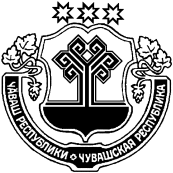 ЧУВАШСКАЯ РЕСПУБЛИКА МАРИИНСКО-ПОСАДСКИЙ РАЙОН ОКТЯБРЬСКИ ПОСЕЛЕНИЙĚН АДМИНИСТРАЦИЙЕ ЙЫШĂНУ« 19 » мая 2022 № 46Октябрьски ялěАДМИНИСТРАЦИЯОКТЯБРЬСКОГО СЕЛЬСКОГОПОСЕЛЕНИЯ ПОСТАНОВЛЕНИЕ« 19 » мая 2022 № 46село Октябрьское№Наименование объекта недвижимостиКадастровый номер объектаМесто нахождения объекта недвижимостиДата ввода в эксплу-атацию12341Акшикская плотина21:16:210901:259 Чувашская Республика-Чувашия, р-н Мариинско-Посадский, с/пос Октябрьское 19672Иные сооружения производственного назначения (газовое хозяйство) протяженностью 1326 м21:16:000000:7574Чувашская Республика - Чувашия, р-н Мариинско-Посадский, д Хорнъялы, начало трассы: выход из ГРП, расположенный примерно в 40 м к югу от дома №25 по улице Восточная; далее трасса проходит по улицам Восточная, Западная; окончание трассы: заглушка d25, расположенная около дома №1 по улице Восточная; заглушка d25, расположенная около дома №1 по улице Западная; заглушка d25, расположенная около дома №24 по улице ЗападнаяЧувашская Республика - Чувашия, р-н Мариинско-Посадский, д Хорнъялы, начало трассы: выход из ГРП, расположенный примерно в 40 м к югуЧувашская Республика - Чувашия, р-н Мариинско-Посадский, д Хорнъялы, начало трассы: выход из ГРП, расположенный примерно в 40 м к югу20053Иное сооружение (газовое хозяйство) протяженностью 4993 м21:16:000000:7701Чувашская Республика - Чувашия, р-н Мариинско-Посадский, с Октябрьское, начало трассы: существующая задвижка, расположенная примерно в 50 м к западу от дома №4 по улице А. Канаша; далее трасса проходит по улицам Полевая, Ленина, Советская, Володарского, Набережная, Учительская; окончания трассы: выход из земли, расположенный около дома №29 по улице Полевая; заглушка d57, расположенная около дома №4 по улице А. Канаша; выход из земли, расположенный около дома №25 по улице Советская; выход из земли, расположенный около дома №37 по улице Володарского; выход из земли, расположенный примерно в 70 м к востоку от дома №1 по улице Советская; выход из земли, расположенный примерно в 20 м к северу от дома №10 по улице Советская; выход из земли, расположенный около дома №8 по улице А. Канаша; выход из земли, расположенный примерно в 130 м к северу от дома №2 по улице Ленина; выход из земли, расположенный около дома №2 по улице Ленина; выход из земли, расположенный около дома №35 по улице Ленина; выход из земли, расположенный около дома №8а по улице Ленина; выход из земли, расположенный около дома №13 по улице Набережная; выход из земли, расположенный около дома №1 по улице Набережная; выход из земли, расположенный около дома №7 по улице Учительская; выход из земли, расположенный около дома №22 по улице Учительская; заглушка d57, расположенная около дома №1 по улице Володарского; выход из земли, расположенный около дома №2 по улице Володарского2004ЧĂВАШ РЕСПУБЛИКИСĔНТĔРВĂРРИ РАЙОНĚЧУВАШСКАЯ РЕСПУБЛИКА МАРИИНСКО-ПОСАДСКИЙ РАЙОН ЧАНКАССИ ЯЛ ПОСЕЛЕНИЙĚНДЕПУТАТСЕН ПУХĂВĚЙЫШĂНУ23.05.2022 № 68Чанкасси ялĕСОБРАНИЕ ДЕПУТАТОВ КУГЕЕВСКОГО СЕЛЬСКОГО ПОСЕЛЕНИЯ РЕШЕНИЕ23.05.2022 № 68д. КугеевоКоды бюджетной классификации Российской ФедерацииНаименование доходовСумма (тыс. руб)100 00000 00 0000 000Налоговые и неналоговые доходы, всего257,4в том числе:117 00000 00 0000 000Прочие неналоговые доходы257,4117 15030 10 0000 140Инициативные платежи, зачисляемые в бюджеты сельских поселений257,4200 00000 00 0000 000Безвозмездные поступления772,1202 20000 00 0000 000Субсидии бюджетам бюджетной системы Российской Федерации (межбюджетные субсидии)772,1202 29999 10 0000 150Прочие субсидии бюджетам сельских поселений (инициативное)772,1Итого доходов1 029,5 НаименованиеРЗПРЦСРВРВРСуммаСуммаСумма НаименованиеРЗПРЦСРВРВРвсегоСубсидии, субвенцииза счет бюджета поселения НаименованиеРЗПРЦСРВРВРвсегоСубсидии, субвенцииза счет бюджета поселения123455678ВСЕГО1 029,5772,1257,4НАЦИОНАЛЬНАЯ БЕЗОПАСНОСТЬ И ПРАВООХРАНИТЕЛЬНАЯ ДЕЯТЕЛЬНОСТЬ032,72,7Защита населения и территории от чрезвычайных ситуаций природного и техногенного характера, пожарная безопасность03102,72,7Муниципальная программа "Повышение безопасности жизнедеятельности населения и территорий Чувашской Республики"0310Ц8000000002,72,7Подпрограмма "Защита населения и территорий от чрезвычайных ситуаций природного и техногенного характера, обеспечение пожарной безопасности и безопасности населения на водных объектах на территории Чувашской Республики" муниципальной программы "Повышение безопасности жизнедеятельности населения и территорий Чувашской Республики"0310Ц8100000002,72,7Основное мероприятие "Обеспечение деятельности муниципальных учреждений, реализующих на территории Чувашской Республики государственную политику в области пожарной безопасности"0310Ц8101000002,72,7Выполнение мероприятий по обеспечению пожарной безопасности на территории поселений и городских округов0310Ц8101709402,72,7Закупка товаров, работ и услуг для обеспечения государственных (муниципальных) нужд0310Ц8101709402002002,72,7Иные закупки товаров, работ и услуг для обеспечения государственных (муниципальных) нужд0310Ц8101709402402402,72,7НАЦИОНАЛЬНАЯ ЭКОНОМИКА04964,8723,6241,2Дорожное хозяйство (дорожные фонды)0409964,8723,6241,2Муниципальная программа "Комплексное развитие сельских территорий Чувашской Республики"0409А6000000001 206,0723,6482,4Подпрограмма "Создание и развитие инфраструктуры на сельских территориях" муниципальной программы "Комплексное развитие сельских территорий Чувашской Республики"0409А6200000001 206,0723,6482,4Основное мероприятие "Комплексное обустройство населенных пунктов, расположенных в сельской местности, объектами социальной и инженерной инфраструктуры, а также строительство и реконструкция автомобильных дорог"0409А6201000001 206,0723,6482,4Реализация мероприятий по благоустройству дворовых территорий0409А6201S65701 206,0723,6482,4Закупка товаров, работ, услуг для обеспечения государственных (муниципальных) нужд0409А6201S65702002001 206,0723,6482,4Иные закупки товаров, работ и услуг для обеспечения государственных (муниципальных) нужд0409А6201S65702402401 206,0723,6482,4Муниципальная программа "Развитие транспортной системы"0409Ч200000000-241,2-241,2Подпрограмма "Безопасные и качественные автомобильные дороги" муниципальной программы "Развитие транспортной системы "0409Ч210000000-241,2-241,2Основное мероприятие "Мероприятия, реализуемые с привлечением межбюджетных трансфертов бюджетам другого уровня"0409Ч210300000-241,2-241,2Осуществление дорожной деятельности, кроме деятельности по строительству, в отношении автомобильных дорог местного значения в границах населенных пунктов поселения0409Ч210374190-241,2-241,2Закупка товаров, работ и услуг для обеспечения государственных (муниципальных) нужд0409Ч210374190200200-241,2-241,2Иные закупки товаров, работ и услуг для обеспечения государственных (муниципальных) нужд0409Ч210374190240240-241,2-241,2ЖИЛИЩНО-КОММУНАЛЬНОЕ ХОЗЯЙСТВО0562,048,513,5Благоустройство050362,013,5Муниципальная программа "Формирование современной городской среды на 2018 - 2024 годы"0503A500000000A500000000-18,9-18,9Подпрограмма "Благоустройство дворовых и общественных территорий" муниципальной программы "Формирование современной городской среды на территории Чувашской Республики"0503A510000000A510000000-18,9-18,9Основное мероприятие "Содействие благоустройству населенных пунктов Чувашской Республики"0503A510200000A510200000-18,9-18,9Реализация мероприятий по благоустройству территории0503A510277420A510277420-18,9-18,9Закупка товаров, работ и услуг для обеспечения государственных (муниципальных) нужд0503A510277420A510277420200-18,9-18,9Иные закупки товаров, работ и услуг для обеспечения государственных (муниципальных) нужд0503A510277420A510277420240-18,9-18,9Муниципальная программа "Комплексное развитие сельских территорий Чувашской Республики"0503А60000000080,948,532,4Подпрограмма "Создание и развитие инфраструктуры на сельских территориях" муниципальной программы "Комплексное развитие сельских территорий Чувашской Республики"0503А62000000080,948,532,4Основное мероприятие "Комплексное обустройство населенных пунктов, расположенных в сельской местности, объектами социальной и инженерной инфраструктуры, а также строительство и реконструкция автомобильных дорог"0503А62010000080,948,532,4Реализация мероприятий по благоустройству дворовых территорий0503А6201S657080,948,532,4Закупка товаров, работ, услуг для обеспечения государственных (муниципальных) нужд0503А6201S657020020080,948,532,4Иные закупки товаров, работ и услуг для обеспечения государственных (муниципальных) нужд0503А6201S657024024080,948,532,4НаименованиеЦелевая статья (государственные программы и непрограммные направления деятельностиГруппа (группа и подгруппа) вида расходовРазделПодразделСумма1234567ВСЕГО1 029,51.Муниципальная программа "Формирование современной городской среды на 2018 - 2024 годы"A500000000-18,91.1Подпрограмма "Благоустройство дворовых и общественных территорий" муниципальной программы "Формирование современной городской среды на территории Чувашской Республики"A510000000-18,9Основное мероприятие "Содействие благоустройству населенных пунктов Чувашской Республики"A510200000-18,9Реализация мероприятий по благоустройству территорииA510277420-18,9Закупка товаров, работ и услуг для обеспечения государственных (муниципальных) нуждA510277420200-18,9Иные закупки товаров, работ и услуг для обеспечения государственных (муниципальных) нуждA510277420240-18,9Жилищно-коммунальное хозяйствоA51027742024005-18,9БлагоустройствоA5102774202400503-18,92.Муниципальная программа "Комплексное развитие сельских территорий Чувашской Республики"А6000000001 286,92.1Подпрограмма "Создание и развитие инфраструктуры на сельских территориях" муниципальной программы "Комплексное развитие сельских территорий Чувашской Республики"А6200000001 286,9Основное мероприятие "Комплексное обустройство населенных пунктов, расположенных в сельской местности, объектами социальной и инженерной инфраструктуры, а также строительство и реконструкция автомобильных дорог"А6201000001 286,9Реализация мероприятий по благоустройству дворовых территорийА6201S65701 286,9Закупка товаров, работ, услуг для обеспечения государственных (муниципальных) нуждА6201S65702001 286,9Иные закупки товаров, работ и услуг для обеспечения государственных (муниципальных) нуждА6201S65702401 286,9Национальная экономикаА6201S6570240041 206,0Дорожное хозяйство (дорожные фонды)А6201S657024004091 206,0Жилищно-коммунальное хозяйствоА6201S65702400580,9БлагоустройствоА6201S6570240050380,93.Муниципальная программа "Повышение безопасности жизнедеятельности населения и территорий Чувашской Республики"Ц8000000002,73.1Подпрограмма "Защита населения и территорий от чрезвычайных ситуаций природного и техногенного характера, обеспечение пожарной безопасности и безопасности населения на водных объектах на территории Чувашской Республики" муниципальной программы "Повышение безопасности жизнедеятельности населения и территорий Чувашской Республики"Ц8100000002,7Основное мероприятие "Обеспечение деятельности муниципальных учреждений, реализующих на территории Чувашской Республики государственную политику в области пожарной безопасности"Ц8101000002,7Выполнение мероприятий по обеспечению пожарной безопасности на территории поселений и городских округовЦ8101709402,7Закупка товаров, работ и услуг для обеспечения государственных (муниципальных) нуждЦ8101709402002,7Иные закупки товаров, работ и услуг для обеспечения государственных (муниципальных) нуждЦ8101709402402,7Национальная безопасность и правоохранительная деятельностьЦ810170940240032,7Защита населения и территории от чрезвычайных ситуаций природного и техногенного характера, пожарная безопасностьЦ81017094024003102,74.Муниципальная программа "Развитие транспортной системы"Ч200000000-241,24.1Подпрограмма "Безопасные и качественные автомобильные дороги" муниципальной программы "Развитие транспортной системы "Ч210000000-241,2Основное мероприятие "Мероприятия, реализуемые с привлечением межбюджетных трансфертов бюджетам другого уровня"Ч210300000-241,2Осуществление дорожной деятельности, кроме деятельности по строительству, в отношении автомобильных дорог местного значения в границах населенных пунктов поселенияЧ210374190-241,2Закупка товаров, работ и услуг для обеспечения государственных (муниципальных) нуждЧ210374190200-241,2Иные закупки товаров, работ и услуг для обеспечения государственных (муниципальных) нуждЧ210374190240-241,2Национальная экономикаЧ21037419024004-241,2Дорожное хозяйство (дорожные фонды)Ч2103741902400409-241,2Наименование Главный распорядительРазделПодразделПодразделЦелевая статья (государственные программы и непрограммные направления деятельностиГруппа вида расходовСуммаНаименование Главный распорядительРазделПодразделПодразделЦелевая статья (государственные программы и непрограммные направления деятельностиГруппа вида расходовС учетом изменений12344567АДМИНИСТРАЦИЯ КУГЕЕВСКОГОГ СЕЛЬСКОГО ПОСЕЛЕНИЯ9931 029,5НАЦИОНАЛЬНАЯ БЕЗОПАСНОСТЬ И ПРАВООХРАНИТЕЛЬНАЯ ДЕЯТЕЛЬНОСТЬ993032,7Защита населения и территории от чрезвычайных ситуаций природного и техногенного характера, пожарная безопасность9930310102,7Муниципальная программа "Повышение безопасности жизнедеятельности населения и территорий Чувашской Республики"993031010Ц8000000002,7Подпрограмма "Защита населения и территорий от чрезвычайных ситуаций природного и техногенного характера, обеспечение пожарной безопасности и безопасности населения на водных объектах на территории Чувашской Республики" муниципальной программы "Повышение безопасности жизнедеятельности населения и территорий Чувашской Республики"993030310Ц8100000002,7Основное мероприятие "Обеспечение деятельности муниципальных учреждений, реализующих на территории Чувашской Республики государственную политику в области пожарной безопасности"993030310Ц8101000002,7Выполнение мероприятий по обеспечению пожарной безопасности на территории поселений и городских округов993030310Ц8101709402,7Закупка товаров, работ и услуг для обеспечения государственных (муниципальных) нужд993030310Ц8101709402002,7Иные закупки товаров, работ и услуг для обеспечения государственных (муниципальных) нужд993030310Ц8101709402402,7НАЦИОНАЛЬНАЯ ЭКОНОМИКА9930404964,8Дорожное хозяйство (дорожные фонды)993040409964,8Муниципальная программа "Комплексное развитие сельских территорий Чувашской Республики"993040409А6000000001 206,0Подпрограмма "Создание и развитие инфраструктуры на сельских территориях" муниципальной программы "Комплексное развитие сельских территорий Чувашской Республики"993040409А6200000001 206,0Основное мероприятие "Комплексное обустройство населенных пунктов, расположенных в сельской местности, объектами социальной и инженерной инфраструктуры, а также строительство и реконструкция автомобильных дорог"993040409А6201000001 206,0Реализация мероприятий по благоустройству дворовых территорий993040409А6201S65701 206,0Закупка товаров, работ, услуг для обеспечения государственных (муниципальных) нужд993040409А6201S65702001 206,0Иные закупки товаров, работ и услуг для обеспечения государственных (муниципальных) нужд993040409А6201S65702401 206,0Муниципальная программа "Развитие транспортной системы"993040409Ч200000000-241,2Подпрограмма "Безопасные и качественные автомобильные дороги" муниципальной программы "Развитие транспортной системы "993040409Ч210000000-241,2Основное мероприятие "Мероприятия, реализуемые с привлечением межбюджетных трансфертов бюджетам другого уровня"993040409Ч210300000-241,2Осуществление дорожной деятельности, кроме деятельности по строительству, в отношении автомобильных дорог местного значения в границах населенных пунктов поселения993040409Ч210374190-241,2Закупка товаров, работ и услуг для обеспечения государственных (муниципальных) нужд993040409Ч210374190200-241,2Иные закупки товаров, работ и услуг для обеспечения государственных (муниципальных) нужд993040409Ч210374190240-241,2ЖИЛИЩНО-КОММУНАЛЬНОЕ ХОЗЯЙСТВО993050562,0Благоустройство99305050362,0Муниципальная программа "Формирование современной городской среды на 2018 - 2024 годы"993050503A500000000-18,9Подпрограмма "Благоустройство дворовых и общественных территорий" муниципальной программы "Формирование современной городской среды на территории Чувашской Республики"993050503A510000000-18,9Основное мероприятие "Содействие благоустройству населенных пунктов Чувашской Республики"993050503A510200000-18,9Реализация мероприятий по благоустройству территории993050503A510277420-18,9Закупка товаров, работ и услуг для обеспечения государственных (муниципальных) нужд993050503A510277420200-18,9Иные закупки товаров, работ и услуг для обеспечения государственных (муниципальных) нужд993050503A510277420240-18,9Муниципальная программа "Комплексное развитие сельских территорий Чувашской Республики"993050503А60000000080,9Подпрограмма "Создание и развитие инфраструктуры на сельских территориях" муниципальной программы "Комплексное развитие сельских территорий Чувашской Республики"993050503А62000000080,9Основное мероприятие "Комплексное обустройство населенных пунктов, расположенных в сельской местности, объектами социальной и инженерной инфраструктуры, а также строительство и реконструкция автомобильных дорог"993050503А62010000080,9Реализация мероприятий по благоустройству дворовых территорий993050503А6201S657080,9Закупка товаров, работ, услуг для обеспечения государственных (муниципальных) нужд993050503А6201S657020080,9Иные закупки товаров, работ и услуг для обеспечения государственных (муниципальных) нужд993050503А6201S657024080,9Код бюджетнойклассификации Российской ФедерацииНаименованиеСумма000 01 05 00 00 00 0000 000Изменение остатков средств на счетах по учету средств137,5в т.ч. не использованные по состоянию на 01.01.2022г. остатки межбюджетных трансфертов, предоставленных из республиканского бюджета Чувашской Республики бюджетам муниципальных районов форме субвенций, субсидий и иных межбюджетных трансфертов, имеющих целевое назначение0,0 на начало 2022г.280,7 на отчетный период143,2ЧĂВАШ РЕСПУБЛИКИСĔнтĔрвĂрри РАЙОНĚАКСАРИН ПОСЕЛЕНИЙĚНЯЛ ХУТЛĂХĚ ЙЫШĂНУ2022.05.19 16 №Аксарин ялěЧУВАШСКАЯ РЕСПУБЛИКА МАРИИНСКО-ПОСАДСКИЙ РАЙОН АДМИНИСТРАЦИЯАКСАРИНСКОГО СЕЛЬСКОГОПОСЕЛЕНИЯПОСТАНОВЛЕНИЕ19.05.2022 № 16деревня АксариноГлава администрации Аксаринского сельского поселенияА.А. ПотемкинаЧĂВАШ РЕСПУБЛИКИСĔНТĔРВĂРРИ РАЙОНĚЧУВАШСКАЯ РЕСПУБЛИКА МАРИИНСКО-ПОСАДСКИЙ РАЙОН АКСАРИН ПОСЕЛЕНИЙĚН ЯЛ ХУТЛĂХĚ ЙЫШĂНУ05.20.2022. 17 №Аксарин ялĕАДМИНИСТРАЦИЯАКСАРИНСКОГО СЕЛЬСКОГО ПОСЕЛЕНИЯ ПОСТАНОВЛЕНИЕ20.05. 2022 № 17деревня АксариноN п/пНаименование мероприятияСроки реализацииОтветственный исполнитель12341.Внесение изменений в муниципальные программы Аксаринского сельского поселения Мариинско-Посадского района Чувашской Республики в целях их приведения в соответствие с решением о бюджете не позднее трех месяцев со дня вступления в силу Решения о бюджете администрация Аксаринского сельского поселения Мариинско-Посадского района Чувашской РеспубликиЧĂВАШ РЕСПУБЛИКИСĔнтĔрвĂрри РАЙОНĚХУРАКАССИ ПОСЕЛЕНИЙĚНЯЛ ХУТЛĂХĚЙЫШĂНУ 2022 ҫ. çу уйӑхӗн 17, 36 №Хуракасси ялĕ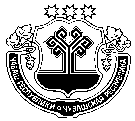 ЧУВАШСКАЯ РЕСПУБЛИКАМАРИИНСКО-ПОСАДСКИЙ РАЙОНАДМИНИСТРАЦИЯЭЛЬБАРУСОВСКОГО СЕЛЬСКОГО ПОСЕЛЕНИЯПОСТАНОВЛЕНИЕ17 мая 2022г. № 36деревня ЭльбарусовоЧĂВАШ РЕСПУБЛИКИСĔнтĔрвĂрри РАЙОНĚХУРАКАССИ ПОСЕЛЕНИЙĚНЯЛ ХУТЛĂХĚЙЫШĂНУ 2022 ҫ. çу уйӑхӗн 20, 37 №Хуракасси ялĕЧУВАШСКАЯ РЕСПУБЛИКАМАРИИНСКО-ПОСАДСКИЙ РАЙОНАДМИНИСТРАЦИЯЭЛЬБАРУСОВСКОГО СЕЛЬСКОГО ПОСЕЛЕНИЯПОСТАНОВЛЕНИЕ20 мая 2022г. № 37деревня Эльбарусово ЧĂВАШ РЕСПУБЛИКИСĔНТĔРВĂРРИ РАЙОНĚЧУВАШСКАЯ РЕСПУБЛИКА МАРИИНСКО-ПОСАДСКИЙ РАЙОН ХУРАКАССИ ПОСЕЛЕНИЙĚН ЯЛ ХУТЛĂХĚ ЙЫШĂНУ2022 ç. çу уйăхĕн 20, № 38Хуракасси ялĕАДМИНИСТРАЦИЯЭЛЬБАРУСОВСКОГО СЕЛЬСКОГО ПОСЕЛЕНИЯ ПОСТАНОВЛЕНИЕ 20 мая 2022 г., № 38 деревня ЭльбарусовоN п/пНаименование мероприятияСроки реализацииОтветственный исполнитель12341.Внесение изменений в муниципальные программы Эльбарусовского сельского поселения Мариинско-Посадского района Чувашской Республики в целях их приведения в соответствие с решением о бюджете не позднее трех месяцев со дня вступления в силу Решения о бюджете администрация Эльбарусовского сельского поселения Мариинско-Посадского района Чувашской Республики ЧĂВАШ РЕСПУБЛИКИСĔНТĔРВĂРРИ РАЙОНĚЧУВАШСКАЯ РЕСПУБЛИКА МАРИИНСКО-ПОСАДСКИЙ РАЙОН ЧУВАШСКАЯ РЕСПУБЛИКА МАРИИНСКО-ПОСАДСКИЙ РАЙОН ХУРАКАССИ ПОСЕЛЕНИЙĚН ЯЛ ХУТЛĂХĚ ЙЫШĂНУ2022 ç. çу уйăхĕн 20, № 39Хуракасси ялĕАДМИНИСТРАЦИЯЭЛЬБАРУСОВСКОГО СЕЛЬСКОГО ПОСЕЛЕНИЯ ПОСТАНОВЛЕНИЕ 20 мая 2022 г., № 39 деревня ЭльбарусовоАДМИНИСТРАЦИЯЭЛЬБАРУСОВСКОГО СЕЛЬСКОГО ПОСЕЛЕНИЯ ПОСТАНОВЛЕНИЕ 20 мая 2022 г., № 39 деревня ЭльбарусовоО внесении изменений в постановление администрации Эльбарусовского сельского поселения Мариинско-Посадского района Чувашской Республики от 29.12.2020 г. № 102 «Об утверждении Плана мероприятий администрации Эльбарусовского сельского поселения по противодействию коррупции на 2021-2023 годы»О внесении изменений в постановление администрации Эльбарусовского сельского поселения Мариинско-Посадского района Чувашской Республики от 29.12.2020 г. № 102 «Об утверждении Плана мероприятий администрации Эльбарусовского сельского поселения по противодействию коррупции на 2021-2023 годы»О внесении изменений в постановление администрации Эльбарусовского сельского поселения Мариинско-Посадского района Чувашской Республики от 29.12.2020 г. № 102 «Об утверждении Плана мероприятий администрации Эльбарусовского сельского поселения по противодействию коррупции на 2021-2023 годы»1.8. Проведение антикоррупционной экспертизы муниципальных нормативных правовых актов и (или) проектов муниципальных нормативных правовых актов Эльбарусовского сельского поселения По мере необходимостиВедущий специалист-эксперт1.9. Рассмотрение вопросов правоприменительной практики по результатам вступивших в законную силу решений судов, арбитражных судов о признании решений и действий (бездействия) указанных органов, организаций и их должностных лиц в целях выработки и принятия мер по предупреждению и устранению причин выявленных нарушений. 1 раз в кварталВедущий специалист-экспертЧăваш РеспубликинСĕнтĕрвăрри районĕндепутатсен ПухăвĕЙ Ы Ш Ă Н У№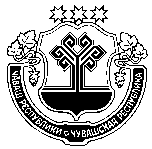 Чувашская РеспубликаМариинско-Посадскоерайонное Собрание депутатовР Е Ш Е Н И Е 17.01.2022 № С-5/1г. Мариинский ПосадПриложение 1к решению Мариинско-Посадского районного Собрания депутатов "Об исполнении бюджета Мариинско-Посадского района Чувашской Республики за 2021 год"Доходы бюджета Мариинско-Посадского района Чувашской Республикипо кодам классификации доходов бюджетов за 2021 годПриложение 1к решению Мариинско-Посадского районного Собрания депутатов "Об исполнении бюджета Мариинско-Посадского района Чувашской Республики за 2021 год"Доходы бюджета Мариинско-Посадского района Чувашской Республикипо кодам классификации доходов бюджетов за 2021 годПриложение 1к решению Мариинско-Посадского районного Собрания депутатов "Об исполнении бюджета Мариинско-Посадского района Чувашской Республики за 2021 год"Доходы бюджета Мариинско-Посадского района Чувашской Республикипо кодам классификации доходов бюджетов за 2021 годПриложение 1к решению Мариинско-Посадского районного Собрания депутатов "Об исполнении бюджета Мариинско-Посадского района Чувашской Республики за 2021 год"Доходы бюджета Мариинско-Посадского района Чувашской Республикипо кодам классификации доходов бюджетов за 2021 годПриложение 1к решению Мариинско-Посадского районного Собрания депутатов "Об исполнении бюджета Мариинско-Посадского района Чувашской Республики за 2021 год"Доходы бюджета Мариинско-Посадского района Чувашской Республикипо кодам классификации доходов бюджетов за 2021 год(тыс. рублей)(тыс. рублей)(тыс. рублей)(тыс. рублей)(тыс. рублей)Наименование показателяКод бюджетной классификацииКод бюджетной классификацииКод бюджетной классификацииКассовое исполнениеНаименование показателяадминистраторапоступленийадминистраторапоступленийдоходовбюджета Мариинско-Посадского района Чувашской РеспубликиКассовое исполнение12334ДОХОДЫ, ВСЕГО727 022,8Федеральная служба по надзору в сфере природопользования04897,9Плата за выбросы загрязняющих веществ в атмосферный воздух стационарными объектами0481 12 01010 01 0000 1201 12 01010 01 0000 12033,3Плата за сбросы загрязняющих веществ в водные объекты0481 12 01030 01 0000 1201 12 01030 01 0000 12059,5Плата за размещение отходов производства0481 12 01041 01 0000 1201 12 01041 01 0000 1205,1Федеральное казначейство1005 586,3Доходы от уплаты акцизов на дизельное топливо, подлежащие распределению между бюджетами субъектов Российской Федерации и местными бюджетами с учетом установленных дифференцированных нормативов отчислений в местные бюджеты1001 03 02231 01 0000 1101 03 02231 01 0000 1102 579,0Доходы от уплаты акцизов на моторные масла для дизельных и (или) карбюраторных (инжекторных) двигателей, подлежащие распределению между бюджетами субъектов Российской Федерации и местными бюджетами с учетом установленных дифференцированных нормативов отчислений в местные бюджеты1001 03 02241 01 0000 1101 03 02241 01 0000 11018,1Доходы от уплаты акцизов на автомобильный бензин, подлежащие распределению между бюджетами субъектов Российской Федерации и местными бюджетами с учетом установленных дифференцированных нормативов отчислений в местные бюджеты1001 03 02251 01 0000 1101 03 02251 01 0000 1103 429,0Доходы от уплаты акцизов на прямогонный бензин, подлежащие распределению между бюджетами субъектов Российской Федерации и местными бюджетами с учетом установленных дифференцированных нормативов отчислений в местные бюджеты1001 03 02261 01 0000 1101 03 02261 01 0000 110-439,8Федеральная налоговая служба18269 393,6Налог на доходы физических лиц с доходов, источником которых является налоговый агент, за исключением доходов, в отношении которых исчисление и уплата налога осуществляются в соответствии со статьями 227, 227.1 и 228 Налогового кодекса Российской Федерации1821 01 02010 01 0000 1101 01 02010 01 0000 11052 117,0Налог на доходы физических лиц с доходов, полученных от осуществления деятельности физическими лицами, зарегистрированными в качестве индивидуальных предпринимателей, нотариусов, занимающихся частной практикой, адвокатов, учредивших адвокатские кабинеты, и других лиц, занимающихся частной практикой в соответствии со статьей 227 Налогового кодекса Российской Федерации1821 01 02020 01 0000 1101 01 02020 01 0000 110179,4Налог на доходы физических лиц с доходов, полученных физическими лицами в соответствии со статьей 228 Налогового кодекса Российской Федерации1821 01 02030 01 0000 1101 01 02030 01 0000 110536,7Налог, взимаемый с налогоплательщиков, выбравших в качестве объекта налогообложения доходы1821 05 01011 01 0000 1101 05 01011 01 0000 1103 835,4Налог, взимаемый с налогоплательщиков, выбравших в качестве объекта налогообложения доходы, уменьшенные на величину расходов (в том числе минимальный налог, зачисляемый в бюджеты субъектов Российской Федерации)1821 05 01021 01 0000 1101 05 01021 01 0000 1102 909,6Единый налог на вмененный доход для отдельных видов деятельности1821 05 02010 02 0000 1101 05 02010 02 0000 1101 343,5Единый налог на вмененный доход для отдельных видов деятельности (за налоговые периоды, истекшие до 1 января 2011 года)1821 05 02020 02 0000 1101 05 02020 02 0000 110-0,6Единый сельскохозяйственный налог1821 05 03010 01 0000 1101 05 03010 01 0000 110809,1Налог, взимаемый в связи с применением патентной системы налогообложения, зачисляемый в бюджеты муниципальных районов1821 05 04020 02 0000 1101 05 04020 02 0000 1103 827,4Транспортный налог с организаций1821 06 04011 02 0000 1101 06 04011 02 0000 11089,0Транспортный налог с физических лиц1821 06 04012 02 0000 1101 06 04012 02 0000 1101 801,7Налог на добычу общераспространенных полезных ископаемых1821 07 01020 01 00001101 07 01020 01 0000110111,8Государственная пошлина по делам, рассматриваемым в судах общей юрисдикции, мировыми судьями (за исключением Верховного Суда Российской Федерации)1821 08 03010 01 0000 1101 08 03010 01 0000 1101 831,1Доходы от денежных взысканий (штрафов), поступающие в счет погашения задолженности, образовавшейся до 1 января 2020 года, подлежащие зачислению в федеральный бюджет и бюджет муниципального образования по нормативам, действовавшим в 2019 году1821 16 10129 01 0000 1401 16 10129 01 0000 1402,6Министерство внутренних дел Россий-ской Федерации18839,6Денежные взыскания (штрафы) за административные правонарушения в области государственного регулирования производства и оборота этилового спирта, алкогольной, спиртосодержащей продукции1881 16 10123 01 0000 1401 16 10123 01 0000 14039,6Министерство юстиции Чувашской Республики818554,5Административные штрафы, установленные главой 5 Кодекса Российской Федерации об административных правонарушениях, за административные правонарушения, посягающие на права граждан8181 16 01050 01 0000 1401 16 01050 01 0000 14012,5Административные штрафы, установленные главой 6 Кодекса Российской Федерации об административных правонарушениях, за административные правонарушения, посягающие на здоровье, санитарно-эпидемиологическое благополучие населения и общественную нравственность8181 16 01060 01 0000 1401 16 01060 01 0000 140187,5Административные штрафы, установленные главой 7 Кодекса Российской Федерации об административных правонарушениях, за административные правонарушения в области охраны собственности8181 16 01070 01 0000 1401 16 01070 01 0000 14013,7Административные штрафы, установленные главой 8 Кодекса Российской Федерации об административных правонарушениях, за административные правонарушения в области охраны окружающей среды и природопользования8181 16 01080 01 0000 1401 16 01080 01 0000 1403,0Административные штрафы, установленные главой 15 Кодекса Российской Федерации об административных правонарушениях, за административные правонарушения в области финансов, налогов и сборов, страхования, рынка ценных бумаг8181 16 01150 01 0000 1401 16 01150 01 0000 14021,4Административные штрафы, установленные главой 17 Кодекса Российской Федерации об административных правонарушениях, за административные правонарушения, посягающие на институты государственной власти8181 16 01170 01 0000 1401 16 01170 01 0000 1403,7Административные штрафы, установленные главой 19 Кодекса Российской Федерации об административных правонарушениях, за административные правонарушения против порядка управления8181 16 01190 01 0000 1401 16 01190 01 0000 14033,5Административные штрафы, установленные главой 20 Кодекса Российской Федерации об административных правонарушениях, за административные правонарушения, посягающие на общественный порядок и общественную безопасность8181 16 01200 01 0000 1401 16 01200 01 0000 140279,2Государственная жилищная инспекция Чувашской Республики8330,2Доходы от денежных взысканий (штрафов), поступающие в счет погашения задолженности, образовавшейся до 1 января 2020 года, подлежащие зачислению в бюджет муниципального образования по нормативам, действовавшим в 2019 году8331 16 10123 01 0000 1401 16 10123 01 0000 1400,2Министерство природных ресурсов и экологии Чувашской Республики85013,2Доходы от денежных взысканий (штрафов), поступающие в счет погашения задолженности, образовавшейся до 1 января 2020 года, подлежащие зачислению в бюджет муниципального образования по нормативам, действовавшим в 2019 году8501 16 10123 01 0000 1401 16 10123 01 0000 1400,4Платежи по искам о возмещении вреда, причиненного окружающей среде, а также платежи, уплачиваемые при добровольном возмещении вреда, причиненного окружающей среде (за исключением вреда, причиненного окружающей среде на особо охраняемых природных территориях, а также вреда, причиненного водным объектам), подлежащие зачислению в бюджет муниципального образования8501 16 11050 01 0000 1401 16 11050 01 0000 14012,8Министерство образования и молодежной политики Чувашской Республики8742,6Административные штрафы, установленные главой 5 Кодекса Российской Федерации об административных правонарушениях, за административные правонарушения, посягающие на права граждан8741 16 01050 01 0000 1401 16 01050 01 0000 1400,8Административные штрафы, установленные главой 6 Кодекса Российской Федерации об административных правонарушениях, за административные правонарушения, посягающие на здоровье, санитарно-эпидемиологическое благополучие населения и общественную нравственность8741 16 01060 01 0000 1401 16 01060 01 0000 1401,8Государственная инспекция по надзору за техническим состоянием самоходных машин и других видов техники Чувашской Республики8830,3Прочие поступления от денежных взысканий (штрафов) и иных сумм в возмещение ущерба, зачисляемые в бюджеты муниципальных районов8831 16 10123 01 0000 1401 16 10123 01 0000 1400,3Администрация Мариинско-Посадского района Чувашской Республики903303 172,1Доходы, получаемые в виде арендной платы за земельные участки, государственная собственность на которые не разграничена и расположены в границах межселенных территорий муниципальных районов, а также средства от продажи права на заключение договоров аренды указанных земельных участков9031 11 05013 05 0000 1201 11 05013 05 0000 1202 769,5Доходы от сдачи в аренду имущества, находящегося в оперативном управлении органов управления муниципальных районов и созданных ими учреждений (за исключением имущества муниципальных автономных учреждений)9031 11 05035 05 0000 1201 11 05035 05 0000 120739,4Прочие доходы от оказания платных услуг (работ) получателями средств бюджетов муниципальных районов9031 13 01995 05 0000 1301 13 01995 05 0000 1302 248,8Доходы, поступающие в порядке возмещения расходов, понесенных в связи с эксплуатацией имущества муниципальных районов9031 13 02065 05 0000 1301 13 02065 05 0000 130182,8Доходы от продажи земельных участков, государственная собственность на которые не разграничена и которые расположены в границах межселенных территорий муниципальных районов9031 14 06013 05 0000 4301 14 06013 05 0000 4301 077,2Административные штрафы, установленные главой 5 Кодекса Российской Федерации об административных правонарушениях, за административные правонарушения, посягающие на права граждан, выявленные должностными лицами органов муниципального контроля9031 16 01054 01 0000 1401 16 01054 01 0000 1401,1Иные штрафы, неустойки, пени, уплаченные в соответствии с законом или договором в случае неисполнения или ненадлежащего исполнения обязательств перед муниципальным органом, (муниципальным казенным учреждением) муниципального района9031 16 07090 05 0000 1401 16 07090 05 0000 14035,6Доходы от денежных взысканий (штрафов), поступающие в счет погашения задолженности, образовавшейся до 1 января 2020 года, подлежащие зачислению в бюджет муниципального образования по нормативам, действовавшим в 2019 году9031 16 10123 01 0000 1401 16 10123 01 0000 140457,5Прочие неналоговые доходы бюджетов муниципальных районов9031 17 05050 05 0000 1801 17 05050 05 0000 1806,9Субсидии бюджетам муниципальных районов на осуществление дорожной деятельности в отношении автомобильных дорог общего пользования, а также капитального ремонта и ремонта дворовых территорий многоквартирных домов, проездов к дворовым территориям многоквартирных домов населенных пунктов9032 02 20216 05 0000 1502 02 20216 05 0000 15080 224,0Субсидии бюджетам муниципальных районов на строительство и реконструкцию (модернизацию) объектов питьевого водоснабжения9032 02 25243 05 0000 1502 02 25243 05 0000 15011 061,6Субсидии бюджетам муниципальных районов на реализацию мероприятий по обеспечению жильем молодых семей9032 02 25497 05 0000 1502 02 25497 05 0000 15012 928,7Субсидии бюджетам муниципальных районов на поддержку государственных программ субъектов Российской Федерации и муниципальных программ формирования современной городской среды9032 02 25555 05 0000 1502 02 25555 05 0000 1506 948,9Субсидии бюджетам муниципальных районов на обеспечение комплексного развития сельских территорий9032 02 25576 05 0000 1502 02 25576 05 0000 1503 551,1Субсидии бюджетам муниципальных районов на софинансирование капитальных вложений в объекты муниципальной собственности9032 02 27112 05 0000 1502 02 27112 05 0000 15015 679,4Прочие субсидии бюджетам муниципальных районов9032 02 29999 05 0000 1502 02 29999 05 0000 15096 453,4Субвенции бюджетам муниципальных районов на выполнение передаваемых полномочий субъектов Российской Федерации9032 02 30024 05 0000 1502 02 30024 05 0000 150758,0Субвенции бюджетам муниципальных районов на предоставление жилых помещений детям-сиротам и детям, оставшимся без попечения родителей, лицам из их числа по договорам найма специализированных жилых помещений9032 02 3508205 0000 1502 02 3508205 0000 1505 833,5Субвенции бюджетам муниципальных районов на осуществление полномочий по составлению (изменению) списков кандидатов в присяжные заседатели федеральных судов общей юрисдикции в Российской Федерации9032 02 35120 05 0000 1502 02 35120 05 0000 1509,0Субвенции бюджетам муниципальных районов на проведение Всероссийской переписи населения 2020 года9032 02 35469 05 0000 1502 02 35469 05 0000 150333,4Субвенции бюджетам муниципальных районов на государственную регистрацию актов гражданского состояния9032 02 35930 05 0000 1502 02 35930 05 0000 1501 511,3Межбюджетные трансферты, передаваемые бюджетам муниципальных районов на создание комфортной городской среды в малых городах и исторических поселениях - победителях Всероссийского конкурса лучших проектов создания комфортной городской среды9032 02 45424 05 0000 1502 02 45424 05 0000 15049 894,6Прочие межбюджетные трансферты, передаваемые бюджетам муниципальных районов9032 02 49999 05 0000 1502 02 49999 05 0000 15010 466,4Доходы бюджетов муниципальных районов от возврата прочих остатков субсидий, субвенций и иных межбюджетных трансфертов, имеющих целевое назначение, прошлых лет из бюджетов поселений9032 18 60010 05 0000 1502 18 60010 05 0000 15031 042,0Возврат остатков субсидий, субвенций и иных межбюджетных трансфертов, имеющих целевое назначение, прошлых лет из бюджетов муниципальных районов9032 19 60010 05 0000 1502 19 60010 05 0000 150-31 042,0Отдел культуры и социального развития культуры и кинематографии администрации Мариинско-Посадского района Чувашской Республики95745 061,8Инициативные платежи, зачисляемые в бюджеты муниципальных районов9571 17 15030 05 0000 1301 17 15030 05 0000 13040,9Субсидии бюджетам муниципальных районов на обеспечение развития и укрепления материально-технической базы домов культуры в населенных пунктах с числом жителей до 50 тысяч человек9572 02 25467 05 0000 1502 02 25467 05 0000 150305,0Субсидия бюджетам муниципальных районов на поддержку отрасли культуры9572 02 25519 05 0000 1502 02 25519 05 0000 1505 176,0Прочие субсидии бюджетам муниципальных районов9572 02 29999 05 0000 1502 02 29999 05 0000 15020 047,9Субвенции бюджетам муниципальных районов на выполнение передаваемых полномочий субъектов Российской Федерации9572 02 30024 05 0000 1502 02 30024 05 0000 150656,5Межбюджетные трансферты, передаваемые бюджетам муниципальных районов из бюджетов поселений на осуществление части полномочий по решению вопросов местного значения в соответствии с заключенными соглашениями9572 02 40014 05 0000 1502 02 40014 05 0000 15013 835,5Межбюджетные трансферты, передаваемые бюджетам муниципальных районов на создание модельных муниципальных библиотек9572 02 45454 05 0000 1502 02 45454 05 0000 1505 000,0Отдел образования и молодежной политики администрации Мариинско-Посадского района974226 683,5Субсидии бюджетам муниципальных районов на организацию бесплатного горячего питания обучающихся, получающих начальное общее образование в государственных и муниципальных образовательных организациях9742 02 25304 05 0000 1502 02 25304 05 0000 1506 833,7Прочие субсидии бюджетам муниципальных районов9742 02 29999 05 0000 1502 02 29999 05 0000 15031 419,9Субвенции бюджетам муниципальных районов на выполнение передаваемых полномочий субъектов Российской Федерации9742 02 30024 05 0000 1502 02 30024 05 0000 150204 267,6Субвенции бюджетам муниципальных районов на компенсацию части платы, взимаемой с родителей (законных представителей) за присмотр и уход за детьми, посещающими образовательные организации, реализующие образовательные программы дошкольного образования9742 02 30029 05 0000 1502 02 30029 05 0000 150231,6Субвенции бюджетам муниципальных районов на выплату единовременного пособия при всех формах устройства детей, лишенных родительского попечения, в семью9742 02 35260 05 0000 1502 02 35260 05 0000 150151,1Межбюджетные трансферты, передаваемые бюджетам муниципальных районов на ежемесячное денежное вознаграждение за классное руководство педагогическим работникам государственных и муниципальных общеобразовательных организаций9742 02 45303 05 0000 1502 02 45303 05 0000 1509 210,1Возврат прочих остатков субсидий, субвенций и иных межбюджетных трансфертов, имеющих целевое назначение, прошлых лет из бюджетов муниципальных районов9742 19 60010 05 0000 1502 19 60010 05 0000 150-25 430,5Финансовый отдел Администрации Мариинско-Посадского района Чувашской Республики99276 159,3Дотации бюджетам муниципальных районов на выравнивание бюджетной обеспеченности9922 02 15001 05 0000 1502 02 15001 05 0000 15036 189,2Субвенции бюджетам муниципальных районов на выполнение передаваемых полномочий субъектов Российской Федерации9922 02 30024 05 0000 1512 02 30024 05 0000 15136 505,5Субвенции бюджетам муниципальных районов на осуществление первичного воинского учета на территориях, где отсутствуют военные комиссариаты9922 02 35118 05 0000 1512 02 35118 05 0000 1511 555,2Прочие межбюджетные трансферты, передаваемые бюджетам муниципальных районов9922 02 49999 05 0000 1512 02 49999 05 0000 1511 909,4Администрация Мариинско-Посадского городского поселения Мариинско-Посадского района Чувашской Республики993257,9Доходы, получаемые в виде арендной платы за земельные участки, государственная собственность на которые не разграничена и которые расположены в границах городских поселений, а также средства от продажи права на заключение договоров аренды указанных земельных участков9931 11 05013 13 0000 1201 11 05013 13 0000 12068,1Доходы от продажи земельных участков, государственная собственность на которые не разграничена и которые расположены в границах городских поселений9931 14 06013 13 0000 4301 14 06013 13 0000 430189,8НаименованиеГлавный распорядительРазделПодразделЦелевая статья (государственные программы и непрограммные направления деятельности)Группа (группа и подгруппа) вида расходаСумма1234567РАСХОДЫ, ВСЕГО728 011,4 в том числе:Администрация Мариинско-Посадского района Чувашской Республики903324 083,3ОБЩЕГОСУДАРСТВЕННЫЕ ВОПРОСЫ9030133 632,6Функционирование Правительства Российской Федерации, высших исполнительных органов государственной власти субъектов Российской Федерации, местных администраций903010421 591,0Муниципальная программа "Обеспечение общественного порядка и противодействие преступности"9030104A300000000332,4Подпрограмма "Предупреждение детской беспризорности, безнадзорности и правонарушений несовершеннолетних" муниципальной программы "Обеспечение общественного порядка и противодействие преступности"9030104A330000000331,8Основное мероприятие "Предупреждение безнадзорности, беспризорности, правонарушений и антиобщественных действий несовершеннолетних, выявление и устранение причин и условий, способствующих развитию этих негативных явлений"9030104A330100000331,8Создание комиссий по делам несовершеннолетних и защите их прав и организация деятельности таких комиссий9030104A330111980331,8Расходы на выплаты персоналу в целях обеспечения выполнения функций государственными (муниципальными) органами, казенными учреждениями, органами управления государственными внебюджетными фондами9030104A330111980100321,1Расходы на выплаты персоналу государственных (муниципальных) органов9030104A330111980120321,1Закупка товаров, работ и услуг для обеспечения государственных (муниципальных) нужд9030104A33011198020010,7Иные закупки товаров, работ и услуг для обеспечения государственных (муниципальных) нужд9030104A33011198024010,7Обеспечение реализации муниципальной программы "Обеспечение общественного порядка и противодействие преступности"9030104A3Э00000000,6Основное мероприятие "Общепрограммные расходы"9030104A3Э01000000,6Обеспечение деятельности административных комиссий для рассмотрения дел об административных правонарушениях9030104A3Э01138000,6Закупка товаров, работ и услуг для обеспечения государственных (муниципальных) нужд9030104A3Э01138002000,6Иные закупки товаров, работ и услуг для обеспечения государственных (муниципальных) нужд9030104A3Э01138002400,6Муниципальная программа "Управление общественными финансами и муниципальным долгом"9030104Ч400000000793,6Подпрограмма "Совершенствование бюджетной политики и обеспечение сбалансированности бюджета" муниципальной программы "Управление общественными финансами и муниципальным долгом"9030104Ч410000000793,6Основное мероприятие "Осуществление мер финансовой поддержки бюджетов муниципальных районов, муниципальных округов, городских округов и поселений, направленных на обеспечение их сбалансированности и повышение уровня бюджетной обеспеченности"9030104Ч410400000793,6Поощрение региональной и муниципальных управленческих команд Чувашской Республики за счет средств дотации (гранта) в форме межбюджетного трансферта, предоставляемой из федерального бюджета бюджетам субъектов Российской Федерации за достижение показателей9030104Ч410455491793,6Расходы на выплаты персоналу в целях обеспечения выполнения функций государственными (муниципальными) органами, казенными учреждениями, органами управления государственными внебюджетными фондами9030104Ч410455491100793,6Расходы на выплаты персоналу государственных (муниципальных) органов9030104Ч410455491120793,6Муниципальная программа "Развитие потенциала муниципального управления"9030104Ч50000000020 465,0Обеспечение реализации государственной программы Чувашской Республики "Развитие потенциала государственного управления" на 2012 - 2020 годы9030104Ч5Э000000020 465,0Основное мероприятие "Общепрограммные расходы"9030104Ч5Э010000020 465,0Обеспечение функций муниципальных органов9030104Ч5Э010020020 465,0Расходы на выплаты персоналу в целях обеспечения выполнения функций государственными (муниципальными) органами, казенными учреждениями, органами управления государственными внебюджетными фондами9030104Ч5Э010020010015 792,8Расходы на выплаты персоналу государственных (муниципальных) органов9030104Ч5Э010020012015 792,8Закупка товаров, работ и услуг для обеспечения государственных (муниципальных) нужд9030104Ч5Э01002002004 051,7Иные закупки товаров, работ и услуг для обеспечения государственных (муниципальных) нужд9030104Ч5Э0100200  2404 051,7Иные бюджетные ассигнования9030104Ч5Э0100200 800235,6Исполнение судебных актов9030104Ч5Э0100200 830235,6Иные бюджетные ассигнования9030104Ч5Э0100200  800384,9Уплата налогов, сборов и иных платежей9030104Ч5Э0100200  850384,9Судебная система90301059,0Муниципальная программа "Развитие потенциала муниципального управления"9030105Ч5000000009,0Подпрограмма "Совершенствование государственного управления в сфере юстиции" государственной программы Чувашской Республики "Развитие потенциала государственного управления"9030105Ч5400000009,0Основное мероприятие "Обеспечение деятельности мировых судей Чувашской Республики в целях реализации прав, свобод и законных интересов граждан и юридических лиц"9030105Ч5401000009,0Осуществление полномочий по составлению (изменению) списков кандидатов в присяжные заседатели федеральных судов общей юрисдикции в Российской Федерации за счет субвенции, предоставляемой из федерального бюджета9030105Ч5401512009,0Закупка товаров, работ и услуг для обеспечения государственных (муниципальных) нужд9030105Ч5401512002009,0Иные закупки товаров, работ и услуг для обеспечения государственных (муниципальных) нужд9030105Ч5401512002409,0Другие общегосударственные вопросы903011312 032,6Муниципальная программа "Экономическое развитие"9030113Ч100000000502,6Подпрограмма "Совершенствование системы муниципального стратегического управления" муниципальной программы "Экономическое развитие"9030113Ч110000000333,4Основное мероприятие "Анализ и прогнозирование социально-экономического развития Чувашской Республики"9030113Ч110100000333,4Проведение Всероссийской переписи населения 2020 года0113Ч110154690333,4Закупка товаров, работ и услуг для обеспечения государственных (муниципальных) нужд0113200Ч110154690333,4Иные закупки товаров, работ и услуг для обеспечения государственных (муниципальных) нужд0113240Ч110154690333,4Подпрограмма "Снижение административных барьеров, оптимизация и повышение качества предоставления государственных и муниципальных услуг в Чувашской Республике" муниципальной программы "Экономическое развитие и инновационная экономика"9030113Ч180000000169,2Основное мероприятие "Организация предоставления государственных и муниципальных услуг по принципу "одного окна""9030113Ч180300000169,2Организация предоставления государственных и муниципальных услуг в многофункциональных центрах9030113Ч180374780169,2Социальное обеспечение и иные выплаты населению9030113Ч18037478030029,0Социальные выплаты гражданам, кроме публичных нормативных социальных выплат9030113Ч18037478032029,0Предоставление субсидий бюджетным, автономным учреждениям и иным некоммерческим организациям9030113Ч180374780600140,2Субсидии автономным учреждениям9030113Ч180374780620140,2Муниципальная программа "Развитие потенциала муниципального управления"9030113Ч50000000011 530,0Обеспечение реализации государственной программы Чувашской Республики "Развитие потенциала государственного управления" на 2012 - 2020 годы9030113Ч5Э000000011 530,0Основное мероприятие "Общепрограммные расходы"9030113Ч5Э010000011 530,0Обеспечение деятельности (оказание услуг) муниципальных учреждений9030113Ч5Э010060011 530,0Расходы на выплаты персоналу в целях обеспечения выполнения функций государственными (муниципальными) органами, казенными учреждениями, органами управления государственными внебюджетными фондами9030113Ч5Э0100600100 10 593,5Расходы на выплаты персоналу государственных (муниципальных) учреждений9030113Ч5Э010060011010 593,5Закупка товаров, работ и услуг для обеспечения государственных (муниципальных) нужд9030113Ч5Э0100600200 936,5Иные закупки товаров, работ и услуг для обеспечения государственных (муниципальных) нужд9030113Ч5Э0100600240936,5НАЦИОНАЛЬНАЯ БЕЗОПАСНОСТЬ И ПРАВООХРАНИТЕЛЬНАЯ ДЕЯТЕЛЬНОСТЬ903033 004,4Органы юстиции90303041 511,3Муниципальная программа "Развитие потенциала муниципального управления"9030304Ч5000000001 511,3Подпрограмма "Совершенствование государственного управления в сфере юстиции" государственной программы Чувашской Республики "Развитие потенциала государственного управления" на 2012-2020 годы9030304Ч5400000001 511,3Основное мероприятие "Повышение качества и доступности государственных услуг в сфере государственной регистрации актов гражданского состояния, в том числе в электронном виде"9030304Ч5402000001 511,3Осуществление переданных органам государственной власти субъектов Российской Федерации в соответствии с пунктом 1 статьи 4 Федерального закона от 15 ноября 1997 года № 143-ФЗ "Об актах гражданского состояния" полномочий Российской Федерации на государственную регистрацию актов гражданского состояния за счет субвенции, предоставляемой из федерального бюджета9030304Ч5402593001 511,3Расходы на выплаты персоналу в целях обеспечения выполнения функций государственными (муниципальными) органами, казенными учреждениями, органами управления государственными внебюджетными фондами9030304Ч540259300100992,2Расходы на выплаты персоналу государственных (муниципальных) органов9030304Ч540259300  120992,2Закупка товаров, работ и услуг для обеспечения государственных (муниципальных) нужд9030304 Ч540259300 200519,1Иные закупки товаров, работ и услуг для обеспечения государственных (муниципальных) нужд9030304 Ч540259300 240519,1Защита населения и территории от чрезвычайных ситуаций природного и техногенного характера, гражданская оборона90303091 493,1Муниципальная программа "Обеспечение общественного порядка и противодействие преступности"9030309A300000000100,0Подпрограмма "Профилактика правонарушений" муниципальная программы "Обеспечение общественного порядка и противодействие преступности"9030309A31000000088.0Основное мероприятие "Дальнейшее развитие многоуровневой системы профилактики правонарушений"9030309A31010000070,0Материальное стимулирование деятельности народных дружинников9030309A31017038070,0Социальное обеспечение и иные выплаты населению9030309A31017038030070,0Иные выплаты населению9030309A31017038036070,0Основное мероприятие "Профилактика и предупреждение рецидивной преступности, ресоциализация и адаптация лиц, освободившихся из мест лишения свободы, и лиц, осужденных к уголовным наказаниям, не связанным с лишением свободы"9030309A3102000004,7Реализация мероприятий, направленных на предупреждение рецидивной преступности, ресоциализацию и адаптацию лиц, освободившихся из мест лишения свободы9030309A3102725504,7Закупка товаров, работ и услуг для обеспечения государственных (муниципальных) нужд9030309A3102725502004,7Иные закупки товаров, работ и услуг для обеспечения государственных (муниципальных) нужд9030309A3102725502404,7Основное мероприятие "Профилактика и предупреждение бытовой преступности, а также преступлений, совершенных в состоянии алкогольного опьянения"9030309A3103000003,3Реализация мероприятий, направленных на профилактику и предупреждение бытовой преступности, а также преступлений, совершенных в состоянии алкогольного и наркотического опьянения9030309A3103762803,3Закупка товаров, работ и услуг для обеспечения государственных (муниципальных) нужд9030309A3103762802003,3Иные закупки товаров, работ и услуг для обеспечения государственных (муниципальных) нужд9030309A3103762802403,3Основное мероприятие "Информационно-методическое обеспечение профилактики правонарушений и повышение уровня правовой культуры населения"9030309A31060000010,0Обеспечение создания и размещения в средствах массовой информации информационных материалов, направленных на предупреждение отдельных видов преступлений, социальной рекламы9030309A31067256010,0Закупка товаров, работ и услуг для обеспечения государственных (муниципальных) нужд9030309A31067256020010,0Иные закупки товаров, работ и услуг для обеспечения государственных (муниципальных) нужд9030309A31067256024010,0Подпрограмма "Профилактика незаконного потребления наркотических средств и психотропных веществ, наркомании в Чувашской Республике" муниципальной программы "Обеспечение общественного порядка и противодействие преступности"9030309A3200000007,0Основное мероприятие "Совершенствование системы мер по сокращению спроса на наркотики"9030309A3202000007,0Комплексные меры противодействия злоупотреблению наркотическими средствами и их незаконному обороту в Чувашской Республике9030309A3202726307,0Закупка товаров, работ и услуг для обеспечения государственных (муниципальных) нужд9030309A3202726302007,0Иные закупки товаров, работ и услуг для обеспечения государственных (муниципальных) нужд9030309A3202726302407,0Подпрограмма "Предупреждение детской беспризорности, безнадзорности и правонарушений несовершеннолетних" муниципальной программы "Обеспечение общественного порядка и противодействие преступности"9030309A3300000005,0Основное мероприятие "Предупреждение безнадзорности, беспризорности, правонарушений и антиобщественных действий несовершеннолетних, выявление и устранение причин и условий, способствующих развитию этих негативных явлений"9030309A3301000005,0Мероприятия, направленные на снижение количества преступлений, совершаемых несовершеннолетними гражданами9030309A3301799305,0Закупка товаров, работ и услуг для обеспечения государственных (муниципальных) нужд9030309A3301799302005,0Иные закупки товаров, работ и услуг для обеспечения государственных (муниципальных) нужд9030309A3301799302405,0Муниципальная программа "Повышение безопасности жизнедеятельности населения и территорий Чувашской Республики"9030309Ц8000000001 393,1Подпрограмма "Профилактика терроризма и экстремистской деятельности в Чувашской Республике" государственной программы Чувашской Республики "Повышение безопасности жизнедеятельности населения и территорий Чувашской Республики" на 2012-2020 годы9030309Ц8300000001 393,1Основное мероприятие "Информационная работа по профилактике терроризма и экстремистской деятельности"9030309Ц8304000005,0Разработка (изготовление) тематических информационных материалов, направленных на профилактику терроризма и экстремизма, пропаганду здорового образа жизни9030309Ц8304160305,0Закупка товаров, работ и услуг для обеспечения государственных (муниципальных) нужд9030309Ц8304160302005,0Иные закупки товаров, работ и услуг для обеспечения государственных (муниципальных) нужд9030309Ц8304160302405,0Основное мероприятие "Мероприятия по профилактике и соблюдению правопорядка на улицах и в других общественных местах"9030309Ц8305000001 388,1Организация работы по добровольной сдаче на возмездной (компенсационной) основе органам внутренних дел незарегистрированных предметов вооружения, боеприпасов, взрывчатых веществ и взрывных устройств, незаконно хранящихся у населения9030309Ц83057034010,0Закупка товаров, работ и услуг для обеспечения государственных (муниципальных) нужд9030309Ц83057034020010,0Иные закупки товаров, работ и услуг для обеспечения государственных (муниципальных) нужд9030309Ц83057034024010,0Подпрограмма "Построение (развитие) аппаратно-программного комплекса "Безопасный город" на территории Чувашской Республики" муниципальной программы "Повышение безопасности жизнедеятельности населения и территорий Чувашской Республики"9030309Ц8500000001 378,1Основное мероприятие "Обеспечение управления оперативной обстановкой в муниципальном образовании"9030309Ц8505000001 378,1Содержание и развитие единой дежурно-диспетчерской службы (ЕДДС)9030309Ц8505763201 378,1Расходы на выплаты персоналу в целях обеспечения выполнения функций государственными (муниципальными) органами, казенными учреждениями, органами управления государственными внебюджетными фондами9030309Ц8505763201001 352,3Расходы на выплаты персоналу государственных (муниципальных) органов9030309Ц8505763201201 353,3Закупка товаров, работ и услуг для обеспечения государственных (муниципальных) нужд9030309Ц85057632020025,9Иные закупки товаров, работ и услуг для обеспечения государственных (муниципальных) нужд9030309Ц85057632024025,9НАЦИОНАЛЬНАЯ ЭКОНОМИКА90304122 195,9Сельское хозяйство и рыболовство9030405425,5Муниципальная программа "Развитие сельского хозяйства и регулирование рынка сельскохозяйственной продукции, сырья и продовольствия"9030405Ц900000000425,5Подпрограмма "Развитие ветеринарии"9030405Ц97000000049,7Основное мероприятие "Организация и осуществление мероприятий по регулированию численности безнадзорных животных"9030405Ц97050000049,7Организация и осуществление мероприятий по регулированию численности безнадзорных животных, за исключением вопросов, решение которых отнесено к ведению Российской Федерации9030405Ц97051275049,7Расходы на выплаты персоналу в целях обеспечения выполнения функций государственными (муниципальными) органами, казенными учреждениями, органами управления государственными внебюджетными фондами9030405Ц9705127501001,0Расходы на выплаты персоналу государственных (муниципальных) органов9030405Ц9705127501201,0Межбюджетные трансферты9030405Ц97051275050048,7Субвенции9030405Ц97051275053048,7Подпрограмма "Развитие отраслей агропромышленного комплекса" государственной программы Чувашской Республики "Развитие сельского хозяйства и регулирование рынка сельскохозяйственной продукции, сырья и продовольствия Чувашской Республики"9030405Ц9И0000000375,8Основное мероприятие "Борьба с распространением борщевика Сосновского"9030405Ц9И0900000375,8Реализация комплекса мероприятий по борьбе с распространением борщевика Сосновского на территории Чувашской Республики9030405Ц9И09S6810375,8Межбюджетные трансферты9030405Ц9И09S6810500375,8Субсидии9030405Ц9И09S6810520375,8Дорожное хозяйство (дорожные фонды)9030409122 195,9Муниципальная программа "Комплексное развитие сельских территорий Чувашской Республики"9030409A6000000009 412,5Подпрограмма "Создание и развитие инфраструктуры на сельских территориях" муниципальной программы "Комплексное развитие сельских территорий Чувашской Республики"9030409A6200000009 412,5Основное мероприятие "Комплексное обустройство населенных пунктов, расположенных в сельской местности, объектами социальной и инженерной инфраструктуры, а также строительство и реконструкция автомобильных дорог"9030409A6201000009 412,5Реализация проектов развития общественной инфраструктуры, основанных на местных инициативах9030409A6201S65709 412,5Межбюджетные трансферты9030409A6201S65705009 412,5Субсидии9030409A6201S65705209 412,5Муниципальная программа "Развитие транспортной системы"9030409Ч200000000112 783,4Подпрограмма «Автомобильные дороги» 9030409Ч210000000112 783,4Основное мероприятие "Мероприятия, реализуемые с привлечением межбюджетных трансфертов бюджетам другого уровня"9030409Ч210300000112 783,4Осуществление дорожной деятельности, кроме деятельности по строительству, в отношении автомобильных дорог местного значения вне границ населенных пунктов в границах муниципального района9030409Ч210374180680,4Закупка товаров, работ и услуг для государственных (муниципальных) нужд9030409Ч210374180200680,4Иные закупки товаров, работ и услуг для обеспечения государственных (муниципальных) нужд9030409Ч210374180240680,4Капитальный ремонт и ремонт автомобильных дорог общего пользования местного значения вне границ населенных пунктов в границах муниципального района9030409Ч2103S418177 808,3Закупка товаров, работ и услуг для государственных (муниципальных) нужд9030409Ч2103S418120077 808,3 Иные закупки товаров, работ и услуг для обеспечения государственных (муниципальных) нужд9030409Ч2103S418124077 808,3Содержание автомобильных дорог общего пользования местного значения вне границ населенных пунктов в границах муниципального района9030409Ч2103S418221 294,2Закупка товаров, работ и услуг для государственных (муниципальных) нужд9030409Ч2103S418220021 294,2Иные закупки товаров, работ и услуг для обеспечения государственных (муниципальных) нужд9030409Ч2103S418224021 294,2Капитальный ремонт и ремонт автомобильных дорог общего пользования местного значения в границах населенных пунктов поселения9030409Ч2103S41916 078,0Межбюджетные трансферты9030409Ч2103S41915006 078,0Субсидии9030409Ч2103S41915206 078,0Содержание автомобильных дорог общего пользования местного значения в границах населенных пунктов поселения9030409Ч2103S41925 148,9Межбюджетные трансферты9030409Ч2103S41925005 148,9Субсидии9030409Ч2103S41925205 148,9Капитальный ремонт и ремонт дворовых территорий многоквартирных домов, проездов к дворовым территориям многоквартирных домов населенных пунктов9030409Ч2103S4210973,6Межбюджетные трансферты9030409Ч2103S4210500973,6Субсидии9030409Ч2103S4210520973,6Подпрограмма "Повышение безопасности дорожного движения" муниципальной программы "Развитие транспортной системы"9030409Ч230000000800,0Основное мероприятие "Реализация мероприятий, направленных на обеспечение безопасности дорожного движения"9030409Ч230100000800,0Организация и обеспечение безопасности дорожного движения9030409Ч230174370800,0Закупка товаров, работ и услуг для государственных (муниципальных) нужд9030409Ч230174370200800,0Иные закупки товаров, работ и услуг для обеспечения государственных (муниципальных) нужд9030409Ч230174370240800,0Другие вопросы в области национальной экономики903041258,0Муниципальная программа "Развитие земельных и имущественных отношений"9030412A40000000058,0Подпрограмма "Управление муниципальным имуществом" муниципальной программы "Развитие земельных и имущественных отношений"9030412A41000000058,0Основное мероприятие "Создание единой системы учета государственного имущества Чувашской Республики и муниципального имущества"9030412A41010000038,5Материально-техническое обеспечение базы данных о муниципальном имуществе, включая обеспечение архивного хранения бумажных документов9030412A41017351038,5Закупка товаров, работ и услуг для государственных (муниципальных) нужд9030412A41017351020038,5Иные закупки товаров, работ и услуг для обеспечения государственных (муниципальных) нужд9030412A41017351024038,5Основное мероприятие "Создание условий для максимального вовлечения в хозяйственный оборот муниципального имущества, в том числе земельных участков"9030412A41020000019,5Формирование земельных участков, предназначенных для предоставления многодетным семьям в собственность бесплатно9030412A4102747906,0Закупка товаров, работ и услуг для государственных (муниципальных) нужд9030412A4102747902006,0Иные закупки товаров, работ и услуг для обеспечения государственных (муниципальных) нужд9030412A4102747902406,0Проведение землеустроительных (кадастровых) работ по земельным участкам, находящимся в собственности муниципального образования, и внесение сведений в кадастр недвижимости9030412A41027759013,5Закупка товаров, работ и услуг для государственных (муниципальных) нужд9030412A41027759020013,5Иные закупки товаров, работ и услуг для обеспечения государственных (муниципальных) нужд9030412A41027759024013,5ЖИЛИЩНО-КОММУНАЛЬНОЕ ХОЗЯЙСТВО90305137 264,6Жилищное хозяйство9030501442,6Муниципальная программа "Модернизация и развитие сферы жилищно-коммунального хозяйства"9030501A100000000128,2Подпрограмма "Модернизация коммунальной инфраструктуры на территории Чувашской Республики" государственной программы Чувашской Республики "Модернизация и развитие сферы жилищно-коммунального хозяйства"9030501A110000000128,2Основное мероприятие "Улучшение потребительских и эксплуатационных характеристик жилищного фонда, обеспечивающих гражданам безопасные и комфортные условия проживания"9030501A110300000128,2Обеспечение мероприятий по капитальному ремонту многоквартирных домов, находящихся в муниципальной собственности9030501A11037277049,7Закупка товаров, работ и услуг для государственных (муниципальных) нужд9030501A11037277020049,7Иные закупки товаров, работ и услуг для обеспечения государственных (муниципальных) нужд9030501A11037277024049,7Осуществление функций по использованию муниципального жилищного фонда, содержание муниципального жилищного фонда, в том числе муниципальных нежилых помещений, не обремененных договорными обязательствами9030501A11037295078,5Закупка товаров, работ и услуг для государственных (муниципальных) нужд9030501A11037295020078,5Иные закупки товаров, работ и услуг для обеспечения государственных (муниципальных) нужд9030501A11037295024078,5Муниципальная программа "Обеспечение граждан в Чувашской Республике доступным и комфортным жильем"9030501A200000000314,4Подпрограмма "Обеспечение жилыми помещениями детей-сирот и детей, оставшихся без попечения родителей, лиц из числа детей-сирот и детей, оставшихся без попечения родителей" государственной программы Чувашской Республики "Обеспечение граждан в Чувашской Республике доступным и комфортным жильем"9030501A220000000314,4Проведение ремонта жилых помещений, собственниками которых являются дети-сироты и дети, оставшиеся без попечения родителей, а также лица из числа детей-сирот и детей, оставшихся без попечения родителей, в возрасте от 14 до 23 лет9030501A220112780314,4Закупка товаров, работ и услуг для государственных (муниципальных) нужд9030501A220112780200314,4Иные закупки товаров, работ и услуг для обеспечения государственных (муниципальных) нужд9030501A220112780240314,4Коммунальное хозяйство903050240 013,5Муниципальная программа "Модернизация и развитие сферы жилищно-коммунального хозяйства"9030502A10000000039 336,7Подпрограмма "Модернизация коммунальной инфраструктуры на территории Чувашской Республики" государственной программы Чувашской Республики "Модернизация и развитие сферы жилищно-коммунального хозяйства"9030502A110000000 7 834,3Основное мероприятие "Обеспечение качества жилищно-коммунальных услуг"9030502A1101000007 834,3Погашение просроченной задолженности за потребленный муниципальными теплоснабжающими организациями природный газ9030502A1101200907 834,3Межбюджетные трансферты9030502A1101200905007 834,3Иные межбюджетные трансферты9030502A1101200905407 834,3Подпрограмма "Развитие систем коммунальной инфраструктуры и объектов, используемых для очистки сточных вод" муниципальной программы "Модернизация и развитие сферы жилищно-коммунального хозяйства"9030502A1200000004 761,4Капитальный ремонт источников водоснабжения (водонапорных башен и водозаборных скважин) в населенных пунктах9030502A1201SA0104 761,4Межбюджетные трансферты9030502A1201SA0105004 761,4Субсидии9030502A1201SA0105204 761,4Подпрограмма "Строительство и реконструкция (модернизация) объектов питьевого водоснабжения и водоподготовки с учетом оценки качества и безопасности питьевой воды" муниципальной программы "Модернизация и развитие сферы жилищно-коммунального хозяйства"9030502A13000000026 741,0Основное мероприятие "Повышение качества водоснабжения"9030502A13020000015 679,4Реконструкция существующей сети водоснабжения нижней части города Мариинский Посад по улицам Красная, Ленинская, Калининская, Николаева, Бондарева, Малинина, Московская, Волжская, Казанская, Ленинская общей протяженностью 2800 м9030502A1302S018015 679,4Межбюджетные трансферты9030502A1302S018050015 679,4Субсидии9030502A1302S018052015 679,4Реконструкция системы водоснабжения д. Б. Маклашкино Мариинско-Посадского района Чувашской Республики9030502A1302S018111 061,6Межбюджетные трансферты9030502A1302S018150011 061,6Субсидии9030502A1302S018152011 061,6Муниципальная программа "Развитие сельского хозяйства и регулирование рынка сельскохозяйственной продукции, сырья и продовольствия"9030502Ц900000000364,3Подпрограмма "Устойчивое развитие сельских территорий Чувашской Республики" муниципальной программы "Развитие сельского хозяйства и регулирование рынка сельскохозяйственной продукции, сырья и продовольствия "9030502Ц990000000364,3Основное мероприятие "Комплексное обустройство населенных пунктов, расположенных в сельской местности, объектами социальной и инженерной инфраструктуры, а также строительство и реконструкция автомобильных дорог"9030502Ц990200000364,3Строительство модульных фельдшерско-акушерских пунктов в рамках реализации дополнительных мер по совершенствованию оказания первичной медико-санитарной помощи сельскому населению в Чувашской Республике9030502Ц9902S0183364,3Закупка товаров, работ и услуг для государственных (муниципальных) нужд9030502Ц9902S0183200364,3Иные закупки товаров, работ и услуг для обеспечения государственных (муниципальных) нужд9030502Ц9902S0183240364,3Муниципальная программа "Развитие потенциала природно-сырьевых ресурсов и повышение экологической безопасности"9030502Ч300000000312,5Подпрограмма "Обращение с отходами, в том числе с твердыми коммунальными отходами, на территории Чувашской Республики" муниципальной программы "Развитие потенциала природно-сырьевых ресурсов и обеспечение экологической безопасности"9030502Ч360000000312,5Основное мероприятие "Мероприятия, направленные на снижение негативного воздействия хозяйственной и иной деятельности на окружающую среду"9030502Ч360200000312,5Рекультивация действующих полигонов твердых бытовых отходов9030502Ч360273250312,5Закупка товаров, работ и услуг для государственных (муниципальных) нужд9030502Ч360273250200312,5Иные закупки товаров, работ и услуг для обеспечения государственных (муниципальных) нужд9030502Ч360273250240312,5Благоустройство903050338 310,3Муниципальная программа "Формирование современной городской среды на территории Чувашской Республики"9030503A50000000034 284,3Подпрограмма "Благоустройство дворовых и общественных территорий" муниципальной программы "Формирование современной городской среды на территории Чувашской Республики"9030503A51000000034 284,3Основное мероприятие "Содействие благоустройству населенных пунктов Чувашской Республики"9030503A51020000027 314,5Реализация мероприятий по благоустройству дворовых территорий9030503A5102S085127 314,5Межбюджетные трансферты9030503A5102S085150027 314,5Субсидии9030503A5102S085152027 314,5Основное мероприятие "Реализация мероприятий регионального проекта "Формирование комфортной городской среды"9030503A51F2000006 969,8Реализация программ формирования современной городской среды9030503A51F2555506 969,8Межбюджетные трансферты9030503A51F2555505006 969,8Субсидии9030503A51F2555505206 969,8Муниципальная программа "Комплексное развитие сельских территорий Чувашской Республики"9030503A6000000004 026,0Подпрограмма "Создание и развитие инфраструктуры на сельских территориях" муниципальной программы "Комплексное развитие сельских территорий Чувашской Республики"9030503A6200000004 026,0Основное мероприятие "Реализация мероприятий по благоустройству сельских территорий"9030503A6202000004 026,0Благоустройство сельских территорий в рамках обеспечения комплексного развития сельских территорий за счет средств резервного фонда Правительства Российской Федерации9030503A6202L576F4 026,0Межбюджетные трансферты9030503A6202L576F5004 026,0Субсидии9030503A6202L576F5204 026,0Другие вопросы в области жилищно-коммунального хозяйства903050558 498,2Муниципальная программа "Развитие жилищного строительства и сферы жилищно-коммунального хозяйства"9030505Ц1000000002,1Подпрограмма "Государственная поддержка строительства жилья в Чувашской Республике" муниципальной программы "Развитие жилищного строительства и сферы жилищно-коммунального хозяйства"9030505Ц1400000002,1Основное мероприятие "Реализация отдельных мероприятий приоритетного проекта "Ипотека и арендное жилье"9030505Ц1408000002,1Осуществление государственных полномочий Чувашской Республики по ведению учета граждан, нуждающихся в жилых помещениях и имеющих право на государственную поддержку за счет средств республиканского бюджета Чувашской Республики на строительство (приобретение) жилых помещений, регистрации и учету граждан, имеющих право на получение социальных выплат для приобретения жилья в связи с переселением из районов Крайнего Севера и приравненных к ним местностей, по расчету и предоставлению муниципальными районами субвенций бюджетам поселений для осуществления указанных государственных полномочий и полномочий по ведению учета граждан, проживающих в сельской местности, нуждающихся в жилых помещениях и имеющих право на государственную поддержку на строительство (приобретение) жилых помещений в сельской местности в рамках устойчивого развития сельских территорий, за счет субвенций, предоставляемых из республиканского бюджета Чувашской Республики9030505Ц1403129802,1Межбюджетные трансферты9030505Ц1403129802,1Субвенции9030505Ц1403129802,1Муниципальная программа "Формирование современной городской среды на территории Чувашской Республики"9030505A50000000058 496,1Подпрограмма "Благоустройство дворовых и общественных территорий" муниципальной программы "Формирование современной городской среды на территории Чувашской Республики"9030505A51000000058 496,1Основное мероприятие "Реализация мероприятий регионального проекта "Формирование комфортной городской среды"9030505A51F20000058 496,1Создание комфортной городской среды в малых городах и исторических поселениях - победителях Всероссийского конкурса лучших проектов создания комфортной городской среды9030505A51F25424058 496,1Межбюджетные трансферты9030505A51F25424050058 496,1Субсидии9030505A51F2542405208 601,5Иные межбюджетные трансферты9030505A51F25424054049 894,6СОЦИАЛЬНАЯ ПОЛИТИКА9031021 068,0Пенсионное обеспечение9031001183,4Муниципальная программа "Социальная поддержка граждан"9031001Ц300000000183,4Подпрограмма "Социальная защита населения"9031001Ц310000000183,4Основное мероприятие "Реализация законодательства в области предоставления мер социальной поддержки отдельным категориям граждан"9031001Ц310100000183,4Выплаты пенсии за выслугу лет муниципальным служащим 9031001Ц310170520183,4Социальное обеспечение и иные выплаты населению9031001Ц310170520300183,4Публичные нормативные социальные выплаты гражданам9031001Ц310170520310183,4Социальное обеспечение9031003879,7Муниципальная программа "Комплексное развитие сельских территорий Чувашской Республики"9031003A600000000879,7Подпрограмма "Создание условий для обеспечения доступным и комфортным жильем сельского населения"9031003A610000000879,7Основное мероприятие "Улучшение жилищных условий граждан на селе"9031003A610100000879,7Улучшение жилищных условий граждан, проживающих на сельских территориях9031003A6101L5764879,7Социальное обеспечение и иные выплаты населению9031003A6101L5764300879,7Социальные выплаты гражданам, кроме публичных нормативных социальных выплат9031003A6101L5764320879,7Охрана семьи и детства903100419 945,5Муниципальная программа "Обеспечение граждан в Чувашской Республике доступным и комфортным жильем"9031004A20000000019 945,5Подпрограмма "Поддержка строительства жилья в Чувашской Республике" муниципальной программы "Обеспечение граждан в Чувашской Республике доступным и комфортным жильем"9031004A21000000014 112,0Основное мероприятие "Обеспечение граждан доступным жильем"9031004A21030000014 112,0Обеспечение жильем молодых семей в рамках ведомственной целевой программы "Оказание государственной поддержки гражданам в обеспечении жильем и оплате жилищно-коммунальных услуг" государственной программы Российской Федерации "Обеспечение доступным и комфортным жильем и коммунальными услугами граждан Российской Федерации"9031004A2103L497014 112,0Социальное обеспечение и иные выплаты населению9031004A2103L497030014 112,0Социальные выплаты гражданам, кроме публичных нормативных социальных выплат9031004A2103L497032014 112,0Подпрограмма "Обеспечение жилыми помещениями детей-сирот и детей, оставшихся без попечения родителей, лиц из числа детей-сирот и детей, оставшихся без попечения родителей" государственной программы Чувашской Республики "Обеспечение граждан в Чувашской Республике доступным и комфортным жильем"9031004А2200000005 833,5Основное мероприятие "Обеспечение жилыми помещениями детей-сирот и детей, оставшихся без попечения родителей, лиц из числа детей-сирот и детей, оставшихся без попечения родителей"9031004A2201000005 833,5Предоставление жилых помещений детям-сиротам и детям, оставшимся без попечения родителей, лицам из их числа по договорам найма специализированных жилых помещений9031004A22011A8203 916,3Капитальные вложения в объекты недвижимого имущества государственной (муниципальной) собственности9031004A22011A8204003 916,3Бюджетные инвестиции9031004A22011A8204103 916,3Предоставление жилых помещений детям-сиротам и детям, оставшимся без попечения родителей, лицам из их числа по договорам найма специализированных жилых помещений9031004A2201R08201 917,2Капитальные вложения в объекты недвижимого имущества государственной (муниципальной) собственности9031004A2201R08204001 917,2Бюджетные инвестиции9031004A2201R08204101 917,2Другие вопросы в области социальной политики903100659,4Муниципальная программа "Содействие занятости населения"9031006Ц60000000059,4Подпрограмма "Улучшение условий труда, охраны труда и здоровья работающих"9031006Ц63000000059,4Основное мероприятие "Организационно-техническое обеспечение охраны труда и здоровья работающих"9031006Ц63010000059,4Реализация государственной политики в сфере охраны труда9031006Ц63011244059,4Расходы на выплаты персоналу в целях обеспечения выполнения функций государственными (муниципальными) органами, казенными учреждениями, органами управления государственными внебюджетными фондами9031006Ц63011244010057,3Расходы на выплаты персоналу государственных (муниципальных) органов9031006Ц63011244012057,3Закупка товаров, работ и услуг для государственных (муниципальных) нужд9031006Ц6301124402002,1Иные закупки товаров, работ и услуг для обеспечения государственных (муниципальных) нужд9031006Ц6301124402402,1МЕЖБЮДЖЕТНЫЕ ТРАНСФЕРТЫ ОБЩЕГО ХАРАКТЕРА БЮДЖЕТАМ БЮДЖЕТНОЙ СИСТЕМЫ РОССИЙСКОЙ ФЕДЕРАЦИИ903146 434,3Прочие межбюджетные трансферты общего характера90314036 434,3Муниципальная программа "Комплексное развитие сельских территорий Чувашской Республики"9031403A6000000005 510,5Подпрограмма "Создание и развитие инфраструктуры на сельских территориях" муниципальной программы "Комплексное развитие сельских территорий Чувашской Республики"9031403A6200000005 510,5Основное мероприятие "Комплексное обустройство населенных пунктов, расположенных в сельской местности, объектами социальной и инженерной инфраструктуры, а также строительство и реконструкция автомобильных дорог"9031403A6201000003 265,6Реализация проектов развития общественной инфраструктуры, основанных на местных инициативах9031403A6201S65703 265,6Межбюджетные трансферты9031403A6201S65705003 265,6Субсидии9031403A6201S65705203 265,6Основное мероприятие "Реализация проектов, направленных на благоустройство и развитие территорий населенных пунктов Чувашской Республики"9031403A6203000002 244,9Реализация проектов, направленных на благоустройство и развитие территорий населенных пунктов Чувашской Республики9031403A6203025802 244,9Межбюджетные трансферты9031403A6203025805002 244,9Иные межбюджетные трансферты9031403A6203025805402 244,9Муниципальная программа "Управление общественными финансами и муниципальным долгом"9031403Ч400000000763,8Подпрограмма "Совершенствование бюджетной политики и обеспечение сбалансированности бюджета" муниципальной программы "Управление общественными финансами и муниципальным долгом"9031403Ч410000000763,8Основное мероприятие "Осуществление мер финансовой поддержки бюджетов муниципальных районов, муниципальных округов, городских округов и поселений, направленных на обеспечение их сбалансированности и повышение уровня бюджетной обеспеченности"9031403Ч410400000763,8Поощрение региональной и муниципальных управленческих команд Чувашской Республики за счет средств дотации (гранта) в форме межбюджетного трансферта, предоставляемой из федерального бюджета бюджетам субъектов Российской Федерации за достижение показателей9031403Ч410455491763,8Межбюджетные трансферты9031403Ч410455491500763,8Иные межбюджетные трансферты9031403Ч410455491540763,8Муниципальная программа "Развитие потенциала муниципального управления"9031403Ч500000000160,0Подпрограмма "Совершенствование государственного управления в сфере юстиции" государственной программы Чувашской Республики "Развитие потенциала государственного управления"9031403Ч540000000160,0Основное мероприятие "Проведение регионального этапа Всероссийского конкурса "Лучшая муниципальная практика"9031403Ч540700000160,0Поощрение победителей регионального этапа Всероссийского конкурса "Лучшая муниципальная практика"9031403Ч540717600160,0Межбюджетные трансферты9031403Ч540717600500160,0Иные межбюджетные трансферты9031403Ч540717600540160,0Контрольно-счетный орган Мариинско-Посадского района905682,9ОБЩЕГОСУДАРСТВЕННЫЕ ВОПРОСЫ90501682,9Обеспечение деятельности финансовых, налоговых и таможенных органов и органов финансового (финансово-бюджетного) надзора9050106682,9Муниципальная программа "Управление общественными финансами и муниципальным долгом"9050106Ч400000000682,9Подпрограмма "Совершенствование бюджетной политики и обеспечение сбалансированности бюджета" муниципальной программы "Управление общественными финансами и муниципальным долгом"9030106Ч41000000028,9Основное мероприятие "Осуществление мер финансовой поддержки бюджетов муниципальных районов, муниципальных округов, городских округов и поселений, направленных на обеспечение их сбалансированности и повышение уровня бюджетной обеспеченности"9030106Ч41040000028,9Поощрение региональной и муниципальных управленческих команд Чувашской Республики за счет средств дотации (гранта) в форме межбюджетного трансферта, предоставляемой из федерального бюджета бюджетам субъектов Российской Федерации за достижение показателей9030106Ч41045549128,9Расходы на выплаты персоналу в целях обеспечения выполнения функций государственными (муниципальными) органами, казенными учреждениями, органами управления государственными внебюджетными фондами9030106Ч41045549110028,9Расходы на выплаты персоналу государственных (муниципальных) органов9030106Ч41045549112028,9Обеспечение реализации Муниципальной программы "Управление общественными финансами и государственным долгом Мариинско-Посадского района Чувашской Республики" 9050106Ч4Э0000000654,0Основное мероприятие "Общепрограммные расходы"9050106Ч4Э0100000654,0Обеспечение функций муниципальных органов9050106Ч4Э0100200654,0Расходы на выплаты персоналу в целях обеспечения выполнения функций государственными (муниципальными) органами, казенными учреждениями, органами управления государственными внебюджетными фондами9050106Ч4Э0100200100633,7Расходы на выплаты персоналу государственных (муниципальных) органов9050106Ч4Э0100200120633,7Закупка товаров, работ и услуг для государственных (муниципальных) нужд9050106Ч4Э010020020020,3Иные закупки товаров, работ и услуг для обеспечения государственных (муниципальных) нужд9050106Ч4Э010020024020,3Отдел культуры и социального развития культуры и кинематографии администрации Мариинско-Посадского района Чувашской Республики95767 063,2ОБЩЕГОСУДАРСТВЕННЫЕ ВОПРОСЫ95701331,6Другие общегосударственные вопросы9570113331,6Муниципальная программа «Развитие культуры и туризма Мариинско-Посадского района Чувашской Республики» на 2014 и 2020 годы9570113Ц400000000331,6Подпрограмма «Развитие культуры» муниципальной программы «Развитие культуры и туризма Мариинско-Посадского района Чувашской Республики» на 2014 и 2020 годы 9570113Ц410000000331,6Основное мероприятие "Развитие архивного дела"9570113Ц410400000277,0Обеспечение деятельности муниципальных архивных учреждений9570113Ц410440750277,0Предоставление субсидий бюджетным, автономным учреждениям и иным некоммерческим организациям9570113Ц410440750600277,0Субсидии бюджетным учреждениям9570113Ц410440750610277,0Основное мероприятие "Развитие муниципальных учреждений культуры"9570113Ц41150000054,6Софинансирование расходных обязательств муниципальных образований, связанных с повышением заработной платы работников муниципальных учреждений культуры в рамках реализации Указа Президента Российской Федерации от 7 мая 2012 года № 597 "О мерах по реализации государственной социальной политики"9570113Ц4115S709054,6Предоставление субсидий бюджетным, автономным учреждениям и иным некоммерческим организациям9570113Ц4115S709060054,6Субсидии бюджетным учреждениям9570113Ц4115S709061054,69Образование903071 521,8Дополнительное образование детей90307031 521,8Муниципальная программа "Развитие образования"9030703Ц7000000001 521,8Подпрограмма "Поддержка развития образования" муниципальной программы "Развитие образования"9030703Ц7100000001 521,8Основное мероприятие "Реализация мероприятий регионального проекта "Успех каждого ребенка"9030703Ц71E2000001 521,8Персонифицированное финансирование дополнительного образования детей9030703Ц71E2751501 521,8Предоставление субсидий бюджетным, автономным учреждениям и иным некоммерческим организациям9030703Ц71E2751506001 521,8Субсидии автономным учреждениям9030703Ц71E2751506201 521,8КУЛЬТУРА, КИНЕМАТОГРАФИЯ9570864 463,1Культура957080158 998,9Муниципальная программа "Комплексное развитие сельских территорий Чувашской Республики"9570801A600000000409,3Подпрограмма "Создание и развитие инфраструктуры на сельских территориях" муниципальной программы "Комплексное развитие сельских территорий Чувашской Республики"9570801A620000000409,3Основное мероприятие "Комплексное обустройство населенных пунктов, расположенных в сельской местности, объектами социальной и инженерной инфраструктуры, а также строительство и реконструкция автомобильных дорог"9570801A620100000409,3Реализация инициативных проектов9570801A6201S6570409,3Предоставление субсидий бюджетным, автономным учреждениям и иным некоммерческим организациям9570801A6201S6570600409,3Субсидии бюджетным учреждениям9570801A6201S6570610409,3Муниципальная программа «Развитие культуры и туризма Мариинско-Посадского района Чувашской Республики на 2014-2020 годы9570801Ц400000000 46 120,1Подпрограмма «Развитие культуры Мариинско-посадского района» муниципальной программы «Развитие культуры и туризма Мариинско-Посадского района Чувашской Республики на 2014-2020 годы9570801Ц41000000046 120,1Основное мероприятие "Развитие библиотечного дела"9570801Ц410200000 9 270,7Обеспечение деятельности муниципальных библиотек9570801Ц4102А04109 270,7Предоставление субсидий бюджетным, автономным учреждениям и иным некоммерческим организациям9570801Ц4102А04106009 270,7Субсидии бюджетным учреждениям9570801Ц4102А04106109 270,7Основное мероприятие "Развитие музейного дела"9570801Ц4103000002 340,5Обеспечение деятельности муниципальных музеев9570801Ц4103407602 340,5Предоставление субсидий бюджетным, автономным учреждениям и иным некоммерческим организациям9570801Ц4103407606002 340,5Субсидии бюджетным учреждениям9570801Ц4103407606102 340,5Основное мероприятие "Развитие профессионального искусства"9570801Ц4105000001 368,8Обеспечение деятельности театров, концертных и других организаций исполнительских искусств9570801Ц4105404201 368,8Предоставление субсидий бюджетным, автономным учреждениям и иным некоммерческим организациям9570801Ц4105404206001 368,8Субсидии автономным учреждениям9570801Ц4105404206201 368,8Основное мероприятие "Сохранение и развитие народного творчества"9570801Ц4107000006 209,1Обеспечение деятельности учреждений в сфере культурно-досугового обслуживания населения9570801Ц4107403906 209,1Предоставление субсидий бюджетным, автономным учреждениям и иным некоммерческим организациям9570801Ц4107403906006 209,1Субсидии автономным учреждениям9570801Ц4107403906206 209,1Основное мероприятие "Развитие муниципальных учреждений культуры"9570801Ц41150000021 581,0Обеспечение развития и укрепления материально-технической базы домов культуры в населенных пунктах с числом жителей до 50 тысяч человек9570801Ц4115L4670308,1Предоставление субсидий бюджетным, автономным учреждениям и иным некоммерческим организациям9570801Ц4115L4670600308,1Субсидии автономным учреждениям9570801Ц4115L4670620308,1Укрепление материально-технической базы муниципальных учреждений культурно-досугового типа9570801Ц4115S534012 309,6Предоставление субсидий бюджетным, автономным учреждениям и иным некоммерческим организациям9570801Ц4115S534060012 309,6Субсидии автономным учреждениям9570801Ц4115S534062012 309,6Укрепление материально-технической базы муниципальных музеев9570801Ц4115S54504 801,5Предоставление субсидий бюджетным, автономным учреждениям и иным некоммерческим организациям9570801Ц4115S54506004 801,5Субсидии бюджетным учреждениям9570801Ц4115S54506104 801,5Софинансирование расходных обязательств муниципальных образований, связанных с повышением заработной платы работников муниципальных учреждений культуры в рамках реализации Указа Президента Российской Федерации от 7 мая 2012 года № 597 "О мерах по реализации государственной социальной политики"9570801Ц4115S70903 425,6Предоставление субсидий бюджетным, автономным учреждениям и иным некоммерческим организациям9570801Ц4115S70906003 425,6Субсидии бюджетным учреждениям9570801Ц4115S709061050,0Субсидии автономным учреждениям9570801Ц4115S70906203 375,6Укрепление материально-технической базы муниципальных библиотек9570801Ц4115S9830736,2Предоставление субсидий бюджетным, автономным учреждениям и иным некоммерческим организациям9570801Ц4115S9830600736,2Субсидии бюджетным учреждениям9570801Ц4115S9830610736,2Основное мероприятие "Реализация мероприятий регионального проекта "Культурная среда"9570801Ц41A1000005 000,0Иные межбюджетные трансферты Создание модельных муниципальных библиотек за счет средств резервного фонда Правительства Российской Федерации Культура Минкультуры Чувашии9570801Ц41A15454F5 000,0Предоставление субсидий бюджетным, автономным учреждениям и иным некоммерческим организациям9570801Ц41A15454F6005 000,0Субсидии бюджетным учреждениям9570801Ц41A15454F6105 000,0Основное мероприятие "Реализация мероприятий регионального проекта "Творческие люди"9570801Ц41A200000350,0Выплата денежного поощрения лучшим муниципальным учреждениям культуры, находящимся на территориях сельских поселений, и их работникам в рамках поддержки отрасли культуры9570801Ц41A255194350,0Предоставление субсидий бюджетным, автономным учреждениям и иным некоммерческим организациям9570801Ц41A255194600350,0Субсидии бюджетным учреждениям9570801Ц41A255194610175,0Субсидии автономным учреждениям9570801Ц41A255194620175,0Муниципальная программа "Управление общественными финансами и муниципальным долгом"9570801Ч40000000012 469,5Подпрограмма "Совершенствование бюджетной политики и обеспечение сбалансированности бюджета" муниципальной программы "Управление общественными финансами и муниципальным долгом"9570801Ч41000000012 469,5Основное мероприятие "Осуществление мер финансовой поддержки бюджетов муниципальных районов, городских округов и поселений, направленных на обеспечение их сбалансированности и повышение уровня бюджетной обеспеченности"9570801Ч41040000012 469,5Реализация вопросов местного значения в сфере образования, культуры и физической культуры и спорта9570801Ч4104SA72012 469,5Предоставление субсидий бюджетным, автономным учреждениям и иным некоммерческим организациям9570801Ч4104SA72060012 469,5Субсидии бюджетным учреждениям9570801Ч4104SA7206101 007,5Субсидии автономным учреждениям9570801Ч4104SA72062011 462,0Другие вопросы в области культуры95708045 464,2Муниципальная программа «Развитие культуры и туризма Мариинско-Посадского района Чувашской Республики на 2014-2020 годы9570804Ц4000000005 388,2Подпрограмма "Развитие культуры в Чувашской Республике" муниципальной программы "Развитие культуры и туризма"9570804Ц4100000003 598,2Основное мероприятие "Бухгалтерское, финансовое и хозяйственно-эксплуатационное обслуживание государственных учреждений "9570804Ц4108000003 598,2Обеспечение деятельности централизованных бухгалтерий, учреждений (центров) финансового-производственного обеспечения, служб инженерно-хозяйственного сопровождения муниципальных образований9570804Ц4108407003 598,2Расходы на выплаты персоналу в целях обеспечения выполнения функций государственными (муниципальными) органами, казенными учреждениями, органами управления государственными внебюджетными фондами9570804Ц4108407001003 598,2Расходы на выплаты персоналу государственных (муниципальных) органов9570804Ц4108407001103 598,2Обеспечение реализации муниципальной программы "Развитие культуры и туризма" на 2014-2020 годы9570804Ц4Э00000001 790,0Основное мероприятие "Общепрограммные расходы"9570804Ц4Э01000001 790,0Обеспечение функций муниципальных органов9570804Ц4Э01002001 790,0Расходы на выплаты персоналу в целях обеспечения выполнения функций государственными (муниципальными) органами, казенными учреждениями, органами управления государственными внебюджетными фондами9570804Ц4Э01002001001 698,4Расходы на выплаты персоналу государственных (муниципальных) органов9570804Ц4Э01002001201 698,4Закупка товаров, работ и услуг для государственных (муниципальных) нужд9570804Ц4Э010020020091,6Иные закупки товаров, работ и услуг для обеспечения государственных (муниципальных) нужд9570804Ц4Э010020024091,6Муниципальная программа "Управление общественными финансами и муниципальным долгом"9570804Ч40000000076,0Подпрограмма "Совершенствование бюджетной политики и обеспечение сбалансированности бюджета" муниципальной программы "Управление общественными финансами и муниципальным долгом"9570804Ч41000000076,0Основное мероприятие "Осуществление мер финансовой поддержки бюджетов муниципальных районов, муниципальных округов, городских округов и поселений, направленных на обеспечение их сбалансированности и повышение уровня бюджетной обеспеченности"9570804Ч41040000076,0Поощрение региональной и муниципальных управленческих команд Чувашской Республики за счет средств дотации (гранта) в форме межбюджетного трансферта, предоставляемой из федерального бюджета бюджетам субъектов Российской Федерации за достижение показателей9570804Ч41045549176,0Расходы на выплаты персоналу в целях обеспечения выполнения функций государственными (муниципальными) органами, казенными учреждениями, органами управления государственными внебюджетными фондами9570804Ч41045549110076,0Расходы на выплаты персоналу государственных (муниципальных) органов9570804Ч41045549112076,0СОЦИАЛЬНАЯ ПОЛИТИКА95710656,5Социальное обеспечение населения9571003656,5Муниципальная программа "Социальная поддержка граждан"9571003Ц300000000656,5Подпрограмма "Социальная защита населения Чувашской Республики" муниципальной программы "Социальная поддержка граждан"9571003Ц310000000656,5Основное мероприятие "Реализация законодательства в области предоставления мер социальной поддержки отдельным категориям граждан"9571003Ц310100000656,5Обеспечение мер социальной поддержки отдельных категорий граждан по оплате жилищно-коммунальных услуг за счет субвенции, предоставляемой из республиканского бюджета Чувашской Республики9571003Ц310110550656,5Социальное обеспечение и иные выплаты населению9571003Ц310110550300656,5Публичные нормативные социальные выплаты гражданам9571003Ц310110550310656,5ФИЗИЧЕСКАЯ КУЛЬТУРА И СПОРТ9571190,2Физическая культура 957110190,2Муниципальная программа «Развитие физической культуры и спорта Мариинско-Посадского района Чувашской Республики» на 2014-2020 годы 9571101Ц50000000090,2Подпрограмма «Развитие физической культуры и массового спорта в Мариинско-Посадском районе муниципальной программы «Развитие физической культуры и спорта Мариинско-Посадского района Чувашской Республики» на 2014-2020 годы9571101Ц51000000090,2Основное мероприятие "Пропаганда роли физической культуры и спорта"9571101Ц51050000090,2Пропаганда физической культуры и спорта9571101Ц51051147090,2Закупка товаров, работ и услуг для государственных (муниципальных) нужд9571101Ц51051147020090,2Иные закупки товаров, работ и услуг для обеспечения государственных (муниципальных) нужд9571101Ц51051147024090,2Отдел образования и молодежной политики администрации Мариинско-Посадского района974289 840,8ОБРАЗОВАНИЕ97407280 368,6Дошкольное образование974070167 748,7Муниципальная программа "Развитие образования"9740701Ц70000000066 342,2Подпрограмма "Поддержка развития образования"9740701Ц710000000Основное мероприятие "Обеспечение деятельности организаций в сфере образования"9740701Ц7101000005 687,2Обеспечение деятельности детских дошкольных образовательных организаций9740701Ц7101706705 687,2Предоставление субсидий бюджетным, автономным учреждениям и иным некоммерческим организациям9740701Ц7101706706005 687,2Субсидии бюджетным учреждениям9740701Ц7101706706105 687,2Основное мероприятие "Финансовое обеспечение получения дошкольного образования, начального общего, основного общего, среднего общего образования"9740701Ц71020000060 655,0Финансовое обеспечение государственных гарантий реализации прав на получение общедоступного и бесплатного дошкольного образования в муниципальных дошкольных образовательных организациях9740701Ц71021200060 655,0Предоставление субсидий бюджетным, автономным учреждениям и иным некоммерческим организациям9740701Ц71021200060060 655,0Субсидии бюджетным учреждениям9740701Ц71021200061060 655,0Муниципальная программа "Управление общественными финансами и муниципальным долгом"9740701Ч4000000001 406,5Подпрограмма "Совершенствование бюджетной политики и обеспечение сбалансированности бюджета" муниципальной программы "Управление общественными финансами и муниципальным долгом"9740701Ч4100000001 406,5Основное мероприятие "Осуществление мер финансовой поддержки бюджетов муниципальных районов, городских округов и поселений, направленных на обеспечение их сбалансированности и повышение уровня бюджетной обеспеченности"9740701Ч4104000001 406,5Реализация вопросов местного значения в сфере образования, культуры и физической культуры и спорта9740701Ч4104SA7201 406,5Предоставление субсидий бюджетным, автономным учреждениям и иным некоммерческим организациям9740701Ч4104SA7206001 406,5Субсидии бюджетным учреждениям9740701Ч4104SA7206101 406,5Общее образование9740702188 867,7Муниципальная программа "Развитие образования"9740702Ц700000000Подпрограмма "Поддержка развития образования"9740702Ц710000000176 642,9Основное мероприятие "Обеспечение деятельности организаций в сфере образования"9740702Ц71010000018 064,6Обеспечение деятельности муниципальных общеобразовательных организаций9740702Ц71017055018 064,6Предоставление субсидий бюджетным, автономным учреждениям и иным некоммерческим организациям9740702Ц71017055060018 064,6Субсидии бюджетным учреждениям9740702Ц71017055061018 064,6Основное мероприятие "Финансовое обеспечение получения дошкольного образования, начального общего, основного общего, среднего общего образования"9740702Ц710200000140 825,6Финансовое обеспечение государственных гарантий реализации прав на получение общедоступного и бесплатного дошкольного, начального общего, основного общего, среднего общего образования в муниципальных общеобразовательных организациях, обеспечение дополнительного образования детей в муниципальных общеобразовательных организациях9740702Ц710212010140 825,6Предоставление субсидий бюджетным, автономным учреждениям и иным некоммерческим организациям9740702Ц710212010600140 825,6Субсидии бюджетным учреждениям9740702Ц710212010610140 825,6Основное мероприятие "Обеспечение выплаты ежемесячного денежного вознаграждения за выполнение функций классного руководителя педагогическим работникам государственных общеобразовательных организаций Чувашской Республики"9740702Ц7105000009 210,1Ежемесячное денежное вознаграждение за классное руководство педагогическим работникам государственных и муниципальных общеобразовательных организаций9740702Ц7105530309 210,1Предоставление субсидий бюджетным, автономным учреждениям и иным некоммерческим организациям9740702Ц7105530306009 210,1Субсидии бюджетным учреждениям9740702Ц7105530306109 210,1Основное мероприятие "Меры социальной поддержки"Основное мероприятие "Капитальный ремонт объектов образования"9740702Ц7114000008 542,6Организация бесплатного горячего питания обучающихся, получающих начальное общее образование в государственных и муниципальных образовательных организациях9740702Ц7114L30406 398,6Предоставление субсидий бюджетным, автономным учреждениям и иным некоммерческим организациям9740702Ц7114L30406006 398,6Субсидии бюджетным учреждениям9740702Ц7114L30406106 398,6Дополнительное финансовое обеспечение мероприятий по организации бесплатного горячего питания детей из многодетных малоимущих семей, обучающихся по образовательным программам основного общего и среднего общего образования в муниципальных образовательных организациях за счет гранта за достижение показателей деятельности органов исполнительной власти субъектов Российской Федерации9740702Ц7114S5493 2 144,0Предоставление субсидий бюджетным, автономным учреждениям и иным некоммерческим организациям9740702Ц7114S54936002 144,0Субсидии бюджетным учреждениям9740702Ц7114S54936102 144,0Муниципальная программа "Управление общественными финансами и муниципальным долгом"9740702Ч40000000012 224,8 Подпрограмма "Совершенствование бюджетной политики и обеспечение сбалансированности бюджета" муниципальной программы "Управление общественными финансами и муниципальным долгом"9740702Ч41000000012 224,8Основное мероприятие "Осуществление мер финансовой поддержки бюджетов муниципальных районов, городских округов и поселений, направленных на обеспечение их сбалансированности и повышение уровня бюджетной обеспеченности"9740702Ч41040000012 224,8Реализация вопросов местного значения в сфере образования, культуры и физической культуры и спорта9740702Ч4104SA72012 224,8Предоставление субсидий бюджетным, автономным учреждениям и иным некоммерческим организациям9740702Ч4104SA72060012 224,8Субсидии бюджетным учреждениям9740702Ч4104SA72061012 224,8Дополнительное образование детей974070316 121,2Муниципальная программа "Развитие культуры и туризма"9740703Ц4000000004 878,4Подпрограмма "Развитие культуры в Чувашской Республике" муниципальной программы "Развитие культуры и туризма"9740703Ц4100000004 878,4Основное мероприятие "Реализация мероприятий регионального проекта "Культурная среда"9740703Ц41A1000004 878,4Модернизация муниципальных детских школ искусств по видам искусств путем их капитального ремонта в рамках поддержки отрасли культуры9740703Ц41A15519T4 878,4Предоставление субсидий бюджетным, автономным учреждениям и иным некоммерческим организациям9740703Ц41A15519T6004 878,4Субсидии бюджетным учреждениям9740703Ц41A15519T6104 878,4Муниципальная программа "Развитие физической культуры и спорта"9740703Ц5000000001 505,5Подпрограмма "Развитие спорта высших достижений и системы подготовки спортивного резерва" муниципальной программы Чувашской Республики "Развитие физической культуры и спорта" на 2014-2020 годы9740703Ц5200000001 505,5Содержание детско-юношеских спортивных школ9740703Ц5201000001 505,5Обеспечение деятельности муниципальных детско-юношеских спортивных школ9740703Ц5201703401 505,5Предоставление субсидий бюджетным, автономным учреждениям и иным некоммерческим организациям9740703Ц5201703406001 505,5Субсидии автономным учреждениям9740703Ц5201703406201 505,5Муниципальная программа "Развитие образования"9740703Ц7000000009 624,5Подпрограмма "Поддержка развития образования"9740703Ц7100000009 624,5Основное мероприятие "Обеспечение деятельности организаций в сфере образования"9740703Ц7101000009 624,5Обеспечение деятельности муниципальных организаций дополнительного образования9740703Ц7101705608 515,2Предоставление субсидий бюджетным, автономным учреждениям и иным некоммерческим организациям9740703Ц7101705606008 515,2Субсидии бюджетным учреждениям9740703Ц7101705606108 515,2Софинансирование расходных обязательств муниципальных образований, связанных с повышением заработной платы педагогических работников муниципальных организаций дополнительного образования детей в соответствии с Указом Президента Российской Федерации от 1 июня 2012 года № 761 "О Национальной стратегии действий в интересах детей на 2012-2017 годы"9740703Ц7101S70801 109,3Предоставление субсидий бюджетным, автономным учреждениям и иным некоммерческим организациям9740703Ц7101S70806001 109,3Субсидии бюджетным учреждениям9740703Ц7101S7080610601,5Субсидии автономным учреждениям9740703507,8Муниципальная программа "Управление общественными финансами и муниципальным долгом"9740703Ч400000000112,8Подпрограмма "Совершенствование бюджетной политики и обеспечение сбалансированности бюджета" муниципальной программы "Управление общественными финансами и муниципальным долгом"9740703Ч410000000112,8Основное мероприятие "Осуществление мер финансовой поддержки бюджетов муниципальных районов, городских округов и поселений, направленных на обеспечение их сбалансированности и повышение уровня бюджетной обеспеченности"9740703Ч410400000112,8Реализация вопросов местного значения в сфере образования, культуры и физической культуры и спорта9740703Ч4104SA720112,8Предоставление субсидий бюджетным, автономным учреждениям и иным некоммерческим организациям9740703Ч4104SA720600112,8Субсидии бюджетным учреждениям9740703Ч4104SA720610112,8Молодежная политика и оздоровление детей97407072 456,5Муниципальная программа «Развитие образования в Мариинско-Посадском районе Чувашской Республики « на 2014–2020 годы9740707Ц7000000002 456,5Подпрограмма «Молодежь Мариинско-Посадского района Чувашской Республики» муниципальной программы «Развитие образования в Мариинско-Посадском районе Чувашской Республики « на 2014–2020 годы9740707Ц7200000002 456,5Основное мероприятие "Мероприятия по вовлечению молодежи в социальную практику"9740707Ц72010000050,4Организация мероприятий по вовлечению молодежи в социальную практику9740707Ц72011212050,4Закупка товаров, работ и услуг для государственных (муниципальных) нужд9740707Ц72011212020050,4Иные закупки товаров, работ и услуг для обеспечения государственных (муниципальных) нужд9740707Ц72011212024050,4Основное мероприятие "Организация отдыха детей"9740707Ц7203000002 406,1Приобретение путевок в детские оздоровительные лагеря9740707Ц7203121701 335,9Социальное обеспечение и иные выплаты населению9740707Ц7203121701 335,9Социальные выплаты гражданам, кроме публичных нормативных социальных выплат9740707Ц7203121703001 335,9Организация отдыха детей в загородных, пришкольных и других лагерях9740707Ц7203721403201 335,9Организация отдыха детей в загородных, пришкольных и других лагерях9740707Ц7203721401 070,2Предоставление субсидий бюджетным, автономным учреждениям и иным некоммерческим организациям9740707Ц7203721406001 070,2Субсидии бюджетным учреждениям9740707Ц7203721406101 070,2Другие вопросы в области образования97407095 174,5Муниципальная программа "Социальная поддержка граждан"9740709Ц300000000251,7Обеспечение реализации государственной программы Чувашской Республики "Социальная поддержка граждан"9740709Ц3Э0000000251,7Основное мероприятие "Общепрограммные расходы"9740709Ц3Э0100000251,7Организация и осуществление деятельности по опеке и попечительству9740709Ц3Э0111990251,7Расходы на выплаты персоналу в целях обеспечения выполнения функций государственными (муниципальными) органами, казенными учреждениями, органами управления государственными внебюджетными фондами9740709Ц3Э0111990100251,0Расходы на выплаты персоналу государственных (муниципальных) органов9740709Ц3Э0111990120251,0Закупка товаров, работ и услуг для государственных (муниципальных) нужд9740709Ц3Э01119902000,7Иные закупки товаров, работ и услуг для обеспечения государственных (муниципальных) нужд9740709Ц3Э01119902400,7Муниципальная программа "Развитие образования" 9740709Ц7000000004 851,3Подпрограмма "Поддержка развития образования"9740709Ц7100000004 851,3Основное мероприятие "Обеспечение деятельности организаций в сфере образования"9740709Ц7101000002 822,9Обеспечение деятельности централизованных бухгалтерий, учреждений (центров) финансового-производственного обеспечения, служб инженерно-хозяйственного сопровождения муниципальных образований9740709Ц7101707002 822,9Расходы на выплаты персоналу в целях обеспечения выполнения функций государственными (муниципальными) органами, казенными учреждениями, органами управления государственными внебюджетными фондами9740709Ц7101707001002 587,8Расходы на выплаты персоналу казенных учреждений9740709Ц7101707001102 587,8Закупка товаров, работ и услуг для государственных (муниципальных) нужд9740709Ц710170700200230,6Иные закупки товаров, работ и услуг для обеспечения государственных (муниципальных) нужд9740709Ц710170700240230,6Иные бюджетные ассигнования9740709Ц7101707008004,5Уплата налогов, сборов и иных платежей9740709Ц7101707008504,5Обеспечение реализации муниципальной программы "Развитие образования" 9740709Ц7Э00000002 028,4Основное мероприятие "Общепрограммные расходы"9740709Ц7Э01000002 028,4Обеспечение функций муниципальных органов9740709Ц7Э01002001 402,0Расходы на выплаты персоналу в целях обеспечения выполнения функций государственными (муниципальными) органами, казенными учреждениями, органами управления государственными внебюджетными фондами9740709Ц7Э01002001001 398,1Расходы на выплаты персоналу государственных (муниципальных) органов9740709Ц7Э01002001201 398,1Иные бюджетные ассигнования9740709Ц7Э01002008003,9Уплата налогов, сборов и иных платежей9740709Ц7Э01002008503,9Организация и осуществление деятельности по опеке и попечительству9740709Ц7Э0111990626,4Расходы на выплаты персоналу в целях обеспечения выполнения функций государственными (муниципальными) органами, казенными учреждениями, органами управления государственными внебюджетными фондами9740709Ц7Э0111990100614,0Расходы на выплаты персоналу государственных (муниципальных) органов9740709Ц7Э0111990120614,0Закупка товаров, работ и услуг для государственных (муниципальных) нужд9740709Ц7Э011199020012,4Иные закупки товаров, работ и услуг для обеспечения государственных (муниципальных) нужд9740709Ц7Э011199024012,4Муниципальная программа "Управление общественными финансами и муниципальным долгом"9740709Ч40000000071,5Подпрограмма "Совершенствование бюджетной политики и эффективное использование бюджетного потенциала" муниципальной программы "Управление общественными финансами и муниципальным долгом"9740709Ч41000000071,5Основное мероприятие "Осуществление мер финансовой поддержки бюджетов муниципальных районов, городских округов и поселений, направленных на обеспечение их сбалансированности и повышение уровня бюджетной обеспеченности"9740709Ч41040000071,5Поощрение региональной и муниципальных управленческих команд Чувашской Республики за счет средств дотации (гранта) в форме межбюджетного трансферта, предоставляемой из федерального бюджета бюджетам субъектов Российской Федерации за достижение показателей9740709Ч41045549171,5Расходы на выплаты персоналу в целях обеспечения выполнения функций государственными (муниципальными) органами, казенными учреждениями, органами управления государственными внебюджетными фондами9740709Ч41045549110071,5Расходы на выплаты персоналу государственных (муниципальных) органов9740709Ч410455491 11071,5СОЦИАЛЬНАЯ ПОЛИТИКА974102 291,6Социальное обеспечение населения97410031 908,9Муниципальная программа "Социальная поддержка граждан"9741003Ц3000000001 908,9Подпрограмма "Социальная защита населения Чувашской Республики" муниципальной программы "Социальная поддержка граждан"9741003Ц3100000001 908,9Основное мероприятие "Реализация законодательства в области предоставления мер социальной поддержки отдельным категориям граждан"9741003Ц3101000001 908,9Обеспечение мер социальной поддержки отдельных категорий граждан по оплате жилищно-коммунальных услуг за счет субвенции, предоставляемой из республиканского бюджета Чувашской Республики9741003Ц3101105501 908,9Социальное обеспечение и иные выплаты населению9741003Ц3101105503001 908,9Публичные нормативные социальные выплаты гражданам9741003Ц3101105503101 908,9Охрана семьи и детства9741004382,7Муниципальная программа "Развитие образования"9741004Ц70000000382,7Подпрограмма "Поддержка развития образования"9741004Ц710000000382,7Основное мероприятие "Меры социальной поддержки"9741004Ц711400000382,7Выплата компенсации платы, взимаемой с родителей (законных представителей) за присмотр и уход за детьми, посещающими образовательные организации, реализующие образовательную программу дошкольного образования на территории Чувашской Республики9741004Ц711412040231,6Социальное обеспечение и иные выплаты населению9741004Ц711412040300231,6Публичные нормативные социальные выплаты гражданам9741004Ц711412040310231,6Выплата единовременного пособия при всех формах устройства детей, лишенных родительского попечения, в семью за счет субвенции, предоставляемой из федерального бюджета9741004Ц711452600151,1Социальное обеспечение и иные выплаты населению9741004Ц711452600300151,1Публичные нормативные социальные выплаты гражданам9741004Ц711452600310151,1ФИЗИЧЕСКАЯ КУЛЬТУРА И СПОРТ974117 180,6Массовый спорт97411027 180,6Муниципальная программа «Развитие физической культуры и спорта Мариинско-Посадского района Чувашской Республики» на 2014-2020 годы 9741102Ц5000000004 854,2Подпрограмма «Развитие физической культуры и массового спорта в Мариинско-Посадском районе муниципальной программы «Развитие физической культуры и спорта Мариинско-Посадского района Чувашской Республики» на 2014-2020 годы9741102Ц5100000004 854,2Основное мероприятие "Физкультурно-оздоровительная и спортивно-массовая работа с населением"9741102Ц5101000004 854,2Обеспечение деятельности муниципальных физкультурно-оздоровительных центров9741102Ц5101703604 854,2Предоставление субсидий бюджетным, автономным учреждениям и иным некоммерческим организациям9741102Ц5101703606004 854,2Субсидии автономным учреждениям9741102Ц5101703606204 854,2Муниципальная программа "Управление общественными финансами и муниципальным долгом"9741102Ч4000000002 326,4Подпрограмма "Совершенствование бюджетной политики и обеспечение сбалансированности бюджета" муниципальной программы "Управление общественными финансами и муниципальным долгом"9741102Ч4100000002 326,4Основное мероприятие "Осуществление мер финансовой поддержки бюджетов муниципальных районов, городских округов и поселений, направленных на обеспечение их сбалансированности и повышение уровня бюджетной обеспеченности"9741102Ч4104000002 326,4Реализация вопросов местного значения в сфере образования, культуры и физической культуры и спорта9741102Ч4104SA7202 326,4Предоставление субсидий бюджетным, автономным учреждениям и иным некоммерческим организациям9741102Ч4104SA7206002 326,4Субсидии бюджетным учреждениям9741102Ч4104SA7206102 326,4Финансовый отдел Администрации Мариинско-Посадского района Чувашской Республики99246 341,2ОБЩЕГОСУДАРСТВЕННЫЕ ВОПРОСЫ992014 714,3Обеспечение деятельности финансовых, налоговых и таможенных органов и органов финансового (финансово-бюджетного) надзора99201064 536,0Муниципальная программа "Управление общественными финансами и муниципальным долгом"9920106Ч4000000004 536,0Подпрограмма "Совершенствование бюджетной политики и эффективное использование бюджетного потенциала"9920106Ч410000000315,8Основное мероприятие "Осуществление мер финансовой поддержки бюджетов муниципальных районов, городских округов и поселений, направленных на обеспечение их сбалансированности и повышение уровня бюджетной обеспеченности"9920106Ч410400000315,8Поощрение региональной и муниципальных управленческих команд Чувашской Республики за счет средств дотации (гранта) в форме межбюджетного трансферта, предоставляемой из федерального бюджета бюджетам субъектов Российской Федерации за достижение показателей9920106Ч410455491175,6Расходы на выплаты персоналу в целях обеспечения выполнения функций государственными (муниципальными) органами, казенными учреждениями, органами управления государственными внебюджетными фондами9920106Ч410455491175,6Расходы на выплаты персоналу государственных (муниципальных) органов9920106Ч410455491175,6Осуществление государственных полномочий Чувашской Республики по расчету дотаций на выравнивание бюджетной обеспеченности поселений за счет субвенции, предоставляемой из республиканского бюджета Чувашской Республики9920106Ч4104Д0071140,2Расходы на выплаты персоналу в целях обеспечения выполнения функций государственными (муниципальными) органами, казенными учреждениями, органами управления государственными внебюджетными фондами9920106Ч4104Д0071100140,2Расходы на выплаты персоналу государственных (муниципальных) органов9920106Ч4104Д0071120140,2Обеспечение реализации Муниципальной программы "Управление общественными финансами и государственным долгом Мариинско-Посадского района Чувашской Республики" на 2014–2020 годы9920106Ч4Э00000004 220,2Основное мероприятие "Общепрограммные расходы"9920106Ч4Э01000004 220,2Обеспечение функций муниципальных органов9920106Ч4Э01002004 220,2Расходы на выплаты персоналу в целях обеспечения выполнения функций государственными (муниципальными) органами, казенными учреждениями, органами управления государственными внебюджетными фондами9920106Ч4Э01002001003 768,5Расходы на выплаты персоналу государственных (муниципальных) органов9920106Ч4Э01002001203 768,5Закупка товаров, работ и услуг для государственных (муниципальных) нужд9920106Ч4Э0100200200451,7Иные закупки товаров, работ и услуг для обеспечения государственных (муниципальных) нужд9920106Ч4Э0100200240451,7Другие общегосударственные вопросы9920113178,3Муниципальная программа "Информационное общество Чувашии"9920113Ч600000000178,3Подпрограмма "Развитие информационных технологий" муниципальной программы "Информационное общество Чувашии"9920113Ч610000000178,3Основное мероприятие "Формирование электронного правительства"9920113Ч610400000178,3Внедрение информационно-телекоммуникационных технологий в муниципальных учреждениях9920113Ч610473890178,3Закупка товаров, работ и услуг для обеспечения государственных (муниципальных) нужд9920113Ч610473890200178,3Иные закупки товаров, работ и услуг для обеспечения государственных (муниципальных) нужд9920113Ч610473890240178,3НАЦИОНАЛЬНАЯ ОБОРОНА992021 555,2Мобилизационная и вневойсковая подготовка99202031 555,2Государственная программа Чувашской Республики "Управление общественными финансами и государственным долгом Чувашской Республики" на 2012–2020 годы9920203Ч4000000001 555,2Подпрограмма "Совершенствование бюджетной политики и эффективное использование бюджетного потенциала Чувашской Республики" государственной программы Чувашской Республики "Управление общественными финансами и государственным долгом Чувашской Республики" на 2012–2020 годы9920203Ч4100000001 555,2Основное мероприятие "Осуществление мер финансовой поддержки бюджетов муниципальных районов, городских округов и поселений, направленных на обеспечение их сбалансированности и повышение уровня бюджетной обеспеченности"9920203Ч4104000001 555,2Осуществление первичного воинского учета на территориях, где отсутствуют военные комиссариаты за счет субвенции, предоставляемой из федерального бюджета9920203Ч410451180 1555,2Межбюджетные трансферты9920203Ч4104511805001 555,2Субвенции9920203Ч4104511805301 555,2МЕЖБЮДЖЕТНЫЕ ТРАНСФЕРТЫ ОБЩЕГО ХАРАКТЕРА БЮДЖЕТАМ БЮДЖЕТНОЙ СИСТЕМЫ РОССИЙСКОЙ ФЕДЕРАЦИИ9921440 071,7Дотации на выравнивание бюджетной обеспеченности субъектов Российской Федерации и муниципальных образований992140136 365,3Муниципальная программа "Управление общественными финансами и муниципальным долгом"9921401Ч40000000036 365,3Подпрограмма "Совершенствование бюджетной политики и эффективное использование бюджетного потенциала"9921401Ч41000000036 365,3Основное мероприятие "Осуществление мер финансовой поддержки бюджетов муниципальных районов, городских округов и поселений, направленных на обеспечение их сбалансированности и повышение уровня бюджетной обеспеченности"9921401Ч41040000036 365,3Дотации на выравнивание бюджетной обеспеченности муниципальных районов (городских округов)9921401Ч4104Д007236 365,3Межбюджетные трансферты9921401Ч4104Д007250036 365,3Дотации9921401Ч4104Д007251036 365,3Иные дотации99214023 706,4Муниципальная программа "Управление общественными финансами и муниципальным долгом"9921402Ч4000000003 706,4Подпрограмма "Совершенствование бюджетной политики и эффективное использование бюджетного потенциала"9921402Ч4100000003 706,4Основное мероприятие "Осуществление мер финансовой поддержки бюджетов муниципальных районов, городских округов и поселений, направленных на обеспечение их сбалансированности и повышение уровня бюджетной обеспеченности"9921402Ч4104000003 706,4Дотации на поддержку мер по обеспечению сбалансированности бюджетов городских и сельских поселений Чувашской Республики, осуществляемые за счет собственных средств бюджетов муниципальных районов Чувашской Республики9921402Ч4104Г00403 706,4Межбюджетные трансферты9921402Ч4104Г00405003 706,4Дотации9921402Ч4104Г00405103 706,4НаименованиеКод бюджетной классификации (раздел, подраздел)Код бюджетной классификации (раздел, подраздел)Исполнено1223РАСХОДЫ, всего728 011,4 в том числе:Общегосударственные вопросы0139 361,5Функционирование Правительства Российской Федерации, высших исполнительных органов государственной власти субъектов Российской Федерации, местных администраций010421 591,2Судебная система01059,0Обеспечение деятельности финансовых, налоговых и таможенных органов и органов финансового (финансово-бюджетного) надзора01065 218,9Другие общегосударственные вопросы011312 542,4Национальная оборона021 555,2Мобилизационная и вневойсковая подготовка02031 555,2Национальная безопасность и правоохранительная деятельность033 004,4Органы юстиции03041 511,3Защита населения и территории от чрезвычайных ситуаций природного и техногенного характера, гражданская оборона03091 493,1Национальная экономика04122 679,4Сельское хозяйство и рыболовство0405425,5Дорожное хозяйство (дорожные фонды)0409122 195,9Другие вопросы в области национальной экономики041258 ,0Жилищно-коммунальное хозяйство05137 264,6Жилищное хозяйство0501442,6Коммунальное хозяйство050240 013,4Благоустройство050338 310,3Другие вопросы в области жилищно-коммунального хозяйства050558 498,3Образование07281 890,4Дошкольное образование070167 748,7Общее образование0702188 867,7Дополнительное образование детей070317 643,0Молодежная политика07072 456,5Другие вопросы в области образования07095 174,5Культура, кинематография0864 463,1Культура080158 998,9Другие вопросы в области культуры, кинематографии08045 464,2Социальная политика1024 016,0Пенсионное обеспечение1001183,4Социальное обеспечение населения10033 445,1Охрана семьи и детства100420 328,1Другие вопросы в области социальной политики100659,4Физическая культура и спорт117 270,8Физическая культура110190,2Массовый спорт11027 180,6Межбюджетные трансферты общего характера бюджетам субъектов Российской Федерации и муниципальных образований1446 506,0Дотации на выравнивание бюджетной обеспеченности субъектов Российской Федерации и муниципальных образований140136 365,3Иные дотации14023 706,4Прочие межбюджетные трансферты общего характера14036 434,3Наименование показателяКод бюджетной классификацииКод бюджетной классификацииКассовоеисполнениеНаименование показателяадминистратораисточника финансированияисточникафинансированияКассовоеисполнение1234Источники финансирования дефицита (профицита) республиканского бюджета Чувашской Республики – всего988,6 в том числе:Изменение остатков средств на счетах по учету средств бюджета0000105 0000 00 0000 000988,6Увеличение прочих остатков денежных средств бюджетов субъектов Российской Федерации 0000105 0201 05 0000 510-804 333,9Уменьшение прочих остатков денежных средств бюджетов субъектов Российской Федерации0000105 0201 05 0000 610805 322,5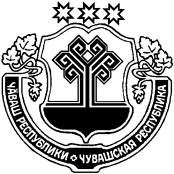 ЧĂВАШ РЕСПУБЛИКИСĔНТĔРВĂРРИ РАЙОНĚУРХАС-КУШКĂ ПОСЕЛЕНИЙĚНДЕПУТАТСЕН ПУХĂВĚЙЫШĂНУ2022.05.20 07/2 №Урхас-кушкă салиЧУВАШСКАЯ РЕСПУБЛИКАМАРИИНСКО-ПОСАДСКИЙ РАЙОНСОБРАНИЕ ДЕПУТАТОВПЕРВОЧУРАШЕВСКОГО СЕЛЬСКОГО ПОСЕЛЕНИЯРЕШЕНИЕ 20.05.2022 № 07/2село Первое ЧурашевоПриложение 1 к решению Собрания депутатов Первочурашевского сельского поселения Мариинско-Посадского района от 20.05.2022 г. №07/2Приложение 1 к решению Собрания депутатов Первочурашевского сельского поселения Мариинско-Посадского района от 20.05.2022 г. №07/2ДОХОДЫДОХОДЫДОХОДЫДОХОДЫбюджета Первочурашевского сельского поселения Мариинско-Посадского районабюджета Первочурашевского сельского поселения Мариинско-Посадского районабюджета Первочурашевского сельского поселения Мариинско-Посадского районабюджета Первочурашевского сельского поселения Мариинско-Посадского районаЧувашской Республики по кодам классификации доходов бюджета за 2021 годЧувашской Республики по кодам классификации доходов бюджета за 2021 годЧувашской Республики по кодам классификации доходов бюджета за 2021 годЧувашской Республики по кодам классификации доходов бюджета за 2021 год(тыс.рублей)Наименование показателяКод бюджетной классификацииКод бюджетной классификацииКассовое исполнениеНаименование показателяадминистратор поступленийдоходов республиканского бюджета Чувашской РеспубликиКассовое исполнениеДОХОДЫ, ВСЕГО6 155,0Федеральное казначейство100941,7Доходы от уплаты акцизов на дизельное топливо, подлежащие распределению между бюджетами субъектов Российской Федерации и местными бюджетами с учетом установленных дифференцированных нормативов отчислений в местные бюджеты100 103 02231 01 0000 110434,7Доходы от уплаты акцизов на моторные масла для дизельных и (или) карбюраторных (инжекторных) двигателей, подлежащие распределению между бюджетами субъектов Российской Федерации и местными бюджетами с учетом установленных дифференцированных нормативов отчислений в местные бюджеты100 103 02241 01 0000 1103,1Доходы от уплаты акцизов на автомобильный бензин, подлежащие распределению между бюджетами субъектов Российской Федерации и местными бюджетами с учетом установленных дифференцированных нормативов отчислений в местные бюджеты100 103 02251 01 0000 110578,0Доходы от уплаты акцизов на прямогонный бензин, подлежащие распределению между бюджетами субъектов Российской Федерации и местными бюджетами с учетом установленных дифференцированных нормативов отчислений в местные бюджеты100 103 02261 01 0000 110-74,1 Федеральная налоговая служба1821 023,7НДФЛ с доходов, источником которых является налоговый агент, за исключением доходов, в отношении которых исчисление и уплата налога осуществляются в соответствии со статьями 227, 227.1 и 228 Налогового кодекса Российской Федераци (сумма платежа)182 101 02010 01 1000 11051,6НДФЛ с доходов, источником которых является налоговый агент, за исключением доходов, в отношении которых исчисление и уплата налога осуществляются в соответствии со статьями 227, 227.1 и 228 Налогового кодекса Российской Федераци (пени)182 101 02010 01 2100 110Налог на доходы физических лиц с доходов, полученных от осуществления деятельности физических лиц, зарегистрированных в качестве индивидуальных предпринимателей, нотариусов, занимающихся частной практикой, адвокатов,учредивших адвокатские кабинеты и др.лиц,занимающихся частной практикой в соответствии со статьей 227 Налогового Кодекса Российской Федерации (сумма платежа)182  101 02020 01 1000 110Налог на доходы физических лиц с доходов, полученных физическими лицами в соответствии со статьей 228 Налогового Кодекса Российской Федерации(сумма платежа)182 101 02030 01 1000 1107,5Единый сельскохозяйственный налог (сумма платежа)182 105 03010 01 1000 11021,3Налог на имущество физических лиц, взимаемый по ставкам, применяемым к объектам налогообложения, расположенным в границах сельских поселений (сумма платежа)182 106 01030 10 1000 110252,6Налог на имущество физических лиц, взимаемый по ставкам, применяемым к объектам налогообложения, расположенным в границах сельских поселений (пени)182 106 01030 10 2100 1102,9Земельный налог с организаций, обладающих земельным участком, расположенным в границах сельских поселений (сумма платежа)182 106 06033 10 1000 11081,7Земельный налог с организаций, обладающих земельным участком, расположенным в границах сельских поселений (пени)182 106 06033 10 2100 1105,1Земельный налог с физических лиц, обладающих земельным участком, расположенным в границах сельских поселений (сумма платежа)182 106 06043 10 1000 110597,8Земельный налог с физических лиц, обладающих земельным участком, расположенным в границах сельских поселений (пени)182 106 06043 10 2100 1103,2Доходы от денежных взысканий (штрафов), поступающие в счет погашения задолженности, образовавшейся до 1 января 2020 года, подлежащие зачислению в бюджет муниципального образования по нормативам, действовавшим в 2019 году182 116 10123 01 0101 140Администрация Первочурашевского сельского поселения Мариинско-Посадского района Чувашской Республики9934 189,6Государственная пошлина за совершение нотариальных действий должностными лицами органов местного самоуправления, уполномоченными в соответствии с законодательными актами Российской Федерации на совершение нотариальных действий993 108 04020 01 1000 11013,0Доходы, получаемые в виде арендной платы, а также средства от продажи права на заключение договоров аренды за земли, находящиеся в собственности поселений (за исключением земельных участков муниципальных автономных учреждений, а также земельных участков муниципальных унитарных предприятий, в том числе казенных)993 111 05025 10 0000 120520,7Доходы от сдачи а аренду имущества, находящегося в оперативном управлении орагнов управления поселений и созданных ими учреждений и в хозяйственном ведении муниципальных унитарных предприятий993 111 05035 10 0000 1208,1Прочие поступления от использования имущества, находящегося в собственности поселений (за исключением имущества муниципальных автономных учреждений, а также имущества муниципальных унитарных предприятий, в том числе казенных)993 111 09045 10 0000 12033,2Доходы от продажи земельных участков, находящихся в собственности сельских поселений (за исключением земельных участков муниципальных бюджетных и автономных учреждений)993 114 06025 10 0000 1405,2Иные штрафы, неустойки, пени, уплаченные в соответствии с законом или договором в случае неисполнения или ненадлежащего исполнения обязательств перед муниципальным органом, (муниципальным казенным учреждением) сельского поселения993 116 07090 10 0000 14065,3Инициативные платежи, зачисляемые в бюджеты сельских поселений993 117 15030 10 0000 15082,1Дотации бюджетам сельских поселений на выравнивание бюджетной обеспеченности993 202 15001 10 0000 1503 316,8Субсидии бюджетам сельских поселений на осуществление дорожной деятельности в отношении автомобильных дорог общего пользования, а также капитального ремонта и ремонта дворовых территорий многоквартирных домов993 202 20216 10 0000 150639,5Субсидии бюджетам сельских поселений на софинансирование капитальных вложений в объекты муниципальной собственности993 202 29999 10 0000 1503 762,4Субвенции бюджетам сельских поселений на выполнение передаваемых полномочий субъектов Российской Федерации993 202 30024 10 0000 150Субвенции бюджетам сельских поселений на осуществление первичного воинского учета на территориях, где отсутствуют военные комиссариаты993 202 35118 10 0000 150123,9Прочие межбюджетные трансферты, передаваемые бюджетам сельских поселений993 202 49999 10 0000 15054,2Прочие безвозмездные поступления в бюджеты сельских поселений993 207 05030 10 0000 15043,8Возврат прочих остатков субсидий, субвенций и иных межбюджетных трансфертов, имеющих целевое назначение, прошлых лет из бюджетов сельских поселений993 219 60010 10 00000 150-4 478,6 Приложение 2Приложение 2Приложение 2Приложение 2Приложение 2к решению Собрания депутатовк решению Собрания депутатовк решению Собрания депутатовк решению Собрания депутатовк решению Собрания депутатовПервочурашевского сельского поселенияПервочурашевского сельского поселенияПервочурашевского сельского поселенияПервочурашевского сельского поселенияПервочурашевского сельского поселенияМариинско-Посадского районаМариинско-Посадского районаМариинско-Посадского районаМариинско-Посадского районаМариинско-Посадского районаот 20.05.2022 г. №07/2от 20.05.2022 г. №07/2от 20.05.2022 г. №07/2от 20.05.2022 г. №07/2от 20.05.2022 г. №07/2РАСХОДЫРАСХОДЫРАСХОДЫРАСХОДЫРАСХОДЫРАСХОДЫРАСХОДЫбюджета Первочурашевского сельского поселения Мариинско-Посадского бюджета Первочурашевского сельского поселения Мариинско-Посадского бюджета Первочурашевского сельского поселения Мариинско-Посадского бюджета Первочурашевского сельского поселения Мариинско-Посадского бюджета Первочурашевского сельского поселения Мариинско-Посадского бюджета Первочурашевского сельского поселения Мариинско-Посадского бюджета Первочурашевского сельского поселения Мариинско-Посадского района Чувашской Республики по ведомственной структуре расходов района Чувашской Республики по ведомственной структуре расходов района Чувашской Республики по ведомственной структуре расходов района Чувашской Республики по ведомственной структуре расходов района Чувашской Республики по ведомственной структуре расходов района Чувашской Республики по ведомственной структуре расходов района Чувашской Республики по ведомственной структуре расходов бюджета за 2021 годбюджета за 2021 годбюджета за 2021 годбюджета за 2021 годбюджета за 2021 годбюджета за 2021 годбюджета за 2021 год(тыс.рублей)(тыс.рублей)НаименованиеГлавный распорядительРазделПодразделЦелевая статья (государственные программы и непрограммные направления деятельности)Группа(группа и подгруппа вида расхода)Сумма1234567РАСХОДЫ, ВСЕГО9 878,7АДМИНИСТРАЦИЯ ПЕРВОЧУРАШЕВСКОГО СЕЛЬСКОГО ПОСЕЛЕНИЯ9939 878,7ОБЩЕГОСУДАРСТВЕННЫЕ ВОПРОСЫ993011 260,0Функционирование Правительства Российской Федерации, высших исполнительных органов государственной власти субъектов Российской Федерации, местных администраций99301041 260,0Муниципальная программа "Управление общественными финансами и муниципальным долгом"9930104Ч40000000054,2Подпрограмма "Совершенствование бюджетной политики и обеспечение сбалансированности бюджета" муниципальной программы "Управление общественными финансами и муниципальным долгом"9930104Ч41000000054,2Основное мероприятие "Осуществление мер финансовой поддержки бюджетов муниципальных районов, муниципальных округов, городских округов и поселений, направленных на обеспечение их сбалансированности и повышение уровня бюджетной обеспеченности"9930104Ч41040000054,2Поощрение региональной и муниципальных управленческих команд Чувашской Республики за счет средств дотации (гранта) в форме межбюджетного трансферта, предоставляемой из федерального бюджета бюджетам субъектов Российской Федерации за достижение показателей9930104Ч41045549154,2Расходы на выплаты персоналу в целях обеспечения выполнения функций государственными (муниципальными) органами, казенными учреждениями, органами управления государственными внебюджетными фондами9930104Ч41045549110054,2Расходы на выплаты персоналу государственных (муниципальных) органов9930104Ч41045549112054,2Муниципальная программа "Развитие потенциала муниципального управления"9930104Ч5000000001 205,8Подпрограмма "Совершенствование бюджетной политики и обеспечение сбалансированности бюджета" муниципальной программы "Управление общественными финансами и муниципальным долгом"9930104Ч5Э00000001 205,8Основное мероприятие "Общепрограммные расходы"9930104Ч5Э01000001 205,8Обеспечение функций муниципальных органов9930104Ч5Э01002001 205,8Расходы на выплаты персоналу в целях обеспечения выполнения функций государственными (муниципальными) органами, казенными учреждениями, органами управления государственными внебюджетными фондами9930104Ч5Э01002001001 091,2Расходы на выплаты персоналу государственных (муниципальных) органов9930104Ч5Э01002001201 091,2Закупка товаров, работ и услуг для обеспечения государственных (муниципальных) нужд9930104Ч5Э0100200200109,1Иные закупки товаров, работ и услуг для обеспечения государственных (муниципальных) нужд9930104Ч5Э0100200240109,1Иные бюджетные ассигнования9930104Ч5Э01002008005,5Уплата налогов, сборов и иных платежей9930104Ч5Э01002008505,5НАЦИОНАЛЬНАЯ ОБОРОНА99302123,9Мобилизационная и вневойсковая подготовка9930203123,9Муниципальная программа "Управление общественными финансами и муниципальным долгом"9930203Ч400000000123,9Подпрограмма "Совершенствование бюджетной политики и эффективное использование бюджетного потенциала" муниципальной программы "Управление общественными финансами и муниципальным долгом"9930203Ч410000000123,9Основное мероприятие "Осуществление мер финансовой поддержки бюджетов муниципальных районов, городских округов и поселений, направленных на обеспечение их сбалансированности и повышение уровня бюджетной обеспеченности"9930203Ч410400000123,9Осуществление первичного воинского учета на территориях, где отсутствуют военные комиссариаты, за счет субвенции, предоставляемой из федерального бюджета9930203Ч410451180123,9Расходы на выплаты персоналу в целях обеспечения выполнения функций государственными (муниципальными) органами, казенными учреждениями, органами управления государственными внебюджетными фондами9930203Ч410451180100122,8Расходы на выплаты персоналу государственных (муниципальных) органов9930203Ч410451180120122,8Закупка товаров, работ и услуг для обеспечения государственных (муниципальных) нужд9930203Ч4104511802001,1Иные закупки товаров, работ и услуг для обеспечения государственных (муниципальных) нужд9930203Ч4104511802401,1НАЦИОНАЛЬНАЯ БЕЗОПАСНОСТЬ И ПРАВООХРАНИТЕЛЬНАЯ ДЕЯТЕЛЬНОСТЬ9930327,2Гражданская оборона99303093,0Муниципальная программа "Обеспечение общественного порядка и противодействие преступности"9930309A3000000003,0Подпрограмма "Профилактика правонарушений" муниципальная программы "Обеспечение общественного порядка и противодействие преступности"9930309A3100000002,0Основное мероприятие "Информационно-методическое обеспечение профилактики правонарушений и повышение уровня правовой культуры населения"9930309A3106000002,0Обеспечение создания и размещения в средствах массовой информации информационных материалов, направленных на предупреждение отдельных видов преступлений, социальной рекламы9930309A3106725602,0Закупка товаров, работ и услуг для обеспечения государственных (муниципальных) нужд9930309A3106725602002,0Иные закупки товаров, работ и услуг для обеспечения государственных (муниципальных) нужд9930309A3106725602402,0Подпрограмма "Профилактика незаконного потребления наркотических средств и психотропных веществ, наркомании в Чувашской Республике" муниципальной программы "Обеспечение общественного порядка и противодействие преступности"9930309A3200000001,0Основное мероприятие "Совершенствование системы мер по сокращению спроса на наркотики"9930309A3202000001,0Комплексные меры противодействия злоупотреблению наркотическими средствами и их незаконному обороту в Чувашской Республике9930309A3202726301,0Закупка товаров, работ и услуг для обеспечения государственных (муниципальных) нужд9930309A3202726302001,0Иные закупки товаров, работ и услуг для обеспечения государственных (муниципальных) нужд9930309A3202726302401,0Обеспечение пожарной безопасности993031024,2Муниципальная программа "Повышение безопасности жизнедеятельности населения и территорий Чувашской Республики"9930310Ц80000000024,2Подпрограмма "Защита населения и территорий от чрезвычайных ситуаций природного и техногенного характера, обеспечение пожарной безопасности и безопасности населения на водных объектах на территории Чувашской Республики" муниципальной программы "Повышение безопасности жизнедеятельности населения и территорий Чувашской Республики"9930310Ц81000000024,2Основное мероприятие "Обеспечение деятельности муниципальных учреждений, реализующих на территории Чувашской Республики государственную политику в области пожарной безопасности"9930310Ц81010000024,2Выполнение мероприятий по обеспечению пожарной безопасности на территории поселений и городских округов9930310Ц81017094024,2Закупка товаров, работ и услуг для обеспечения государственных (муниципальных) нужд9930310Ц81017094020024,2Иные закупки товаров, работ и услуг для обеспечения государственных (муниципальных) нужд9930310Ц81017094024024,2НАЦИОНАЛЬНАЯ ЭКОНОМИКА993042 236,9Дорожное хозяйство (дорожные фонды)99304092 203,3Муниципальная программа "Комплексное развитие сельских территорий Чувашской Республики"9930409A600000000361,2Подпрограмма "Создание и развитие инфраструктуры на сельских территориях" муниципальной программы "Комплексное развитие сельских территорий Чувашской Республики"9930409A620000000361,2Основное мероприятие "Комплексное обустройство населенных пунктов, расположенных в сельской местности, объектами социальной и инженерной инфраструктуры, а также строительство и реконструкция автомобильных дорог"9930409A620100000361,2Реализация проектов развития общественной инфраструктуры, основанных на местных инициативах9930409A6201S6570361,2Закупка товаров, работ и услуг для обеспечения государственных (муниципальных) нужд9930409A6201S6570200361,2Иные закупки товаров, работ и услуг для обеспечения государственных (муниципальных) нужд9930409A6201S6570240361,2Муниципальная программа "Развитие транспортной системы"9930409Ч2000000001 842,1Подпрограмма "Автомобильные дороги" муниципальной программы "Развитие транспортной системы"9930409Ч2100000001 842,1Основное мероприятие "Мероприятия, реализуемые с привлечением межбюджетных трансфертов бюджетам другого уровня"9930409Ч2103000001 842,1Осуществление дорожной деятельности, кроме деятельности по строительству, в отношении автомобильных дорог местного значения в границах населенных пунктов поселения9930409Ч210374190609,7Закупка товаров, работ и услуг для обеспечения государственных (муниципальных) нужд9930409Ч210374190200609,7Иные закупки товаров, работ и услуг для обеспечения государственных (муниципальных) нужд9930409Ч210374190240609,7Капитальный ремонт и ремонт автомобильных дорог общего пользования местного значения в границах населенных пунктов поселения9930409Ч2103S4191673,2Закупка товаров, работ и услуг для обеспечения государственных (муниципальных) нужд9930409Ч2103S4191200673,2Иные закупки товаров, работ и услуг для обеспечения государственных (муниципальных) нужд9930409Ч2103S4191240673,2Содержание автомобильных дорог общего пользования местного значения в границах населенных пунктов поселения9930409Ч2103S4192559,2Закупка товаров, работ и услуг для обеспечения государственных (муниципальных) нужд9930409Ч2103S4192200559,2Иные закупки товаров, работ и услуг для обеспечения государственных (муниципальных) нужд9930409Ч2103S4192240559,2Другие вопросы в области национальной экономики993041233,6Муниципальная программа "Развитие земельных и имущественных отношений"9930412A40000000033,6Подпрограмма "Управление муниципальным имуществом" муниципальной программы "Развитие земельных и имущественных отношений"9930412А41000000033,6Основное мероприятие "Создание условий для максимального вовлечения в хозяйственный оборот муниципального имущества, в том числе земельных участков"9930412А41020000033,6Обеспечение реализации полномочий по техническому учету, технической инвентаризации и определению кадастровой стоимости объектов недвижимости, а также мониторингу и обработке данных рынка недвижимости9930412А4102761203,0Закупка товаров, работ и услуг для обеспечения государственных (муниципальных) нужд9930412А4102761202003,0Иные закупки товаров, работ и услуг для обеспечения государственных (муниципальных) нужд9930412А4102761202403,0Проведение землеустроительных (кадастровых) работ по земельным участкам, находящимся в собственности муниципального образования, и внесение сведений в кадастр недвижимости9930412А41027759030,6Закупка товаров, работ и услуг для обеспечения государственных (муниципальных) нужд9930412А41027759020030,6Иные закупки товаров, работ и услуг для обеспечения государственных (муниципальных) нужд9930412А41027759024030,6ЖИЛИЩНО-КОММУНАЛЬНОЕ ХОЗЯЙСТВО993054 829,1Жилищное хозяйство993050166,6Муниципальная программа "Развитие потенциала муниципального управления"9930501Ч50000000066,6Подпрограмма "Совершенствование бюджетной политики и обеспечение сбалансированности бюджета" муниципальной программы "Управление общественными финансами и муниципальным долгом"9930501Ч5Э000000066,6Основное мероприятие "Общепрограммные расходы"9930501Ч5Э010000066,6Выполнение других обязательств муниципального образования Чувашской Республики9930501Ч5Э017377066,6Иные бюджетные ассигнования9930501Ч5Э017377080066,6Исполнение судебных актов9930501Ч5Э017377083066,6Коммунальное хозяйство99305020,5Муниципальная программа "Модернизация и развитие сферы жилищно-коммунального хозяйства"9930502A1000000000,5Подпрограмма "Модернизация коммунальной инфраструктуры на территории Чувашской Республики" государственной программы Чувашской Республики "Модернизация и развитие сферы жилищно-коммунального хозяйства"9930502A1100000000,5Основное мероприятие "Обеспечение качества жилищно-коммунальных услуг"9930502A1101000000,5Осуществление функций по использованию объектов коммунального хозяйства муниципальных образований, содержание объектов коммунального хозяйства9930502A1101702300,5Иные бюджетные ассигнования9930502A1101702308000,5Уплата налогов, сборов и иных платежей9930502A1101702308500,5Благоустройство99305034 762,0Муниципальная программа "Формирование современной городской среды на территории Чувашской Республики"9930503А5000000004 610,0Подпрограмма "Благоустройство дворовых и общественных территорий" муниципальной программы "Формирование современной городской среды на территории Чувашской Республики"9930503А5100000004 610,0Основное мероприятие "Содействие благоустройству населенных пунктов Чувашской Республики"9930503А5102000004 610,0Уличное освещение9930503А510277400399,7Закупка товаров, работ и услуг для обеспечения государственных (муниципальных) нужд9930503А510277400200399,7Иные закупки товаров, работ и услуг для обеспечения государственных (муниципальных) нужд9930503А510277400240399,7Реализация мероприятий по благоустройству территории9930503А5102774201 100,5Закупка товаров, работ и услуг для обеспечения государственных (муниципальных) нужд9930503А5102774202001 100,5Иные закупки товаров, работ и услуг для обеспечения государственных (муниципальных) нужд9930503А5102774202401 100,5Реализация мероприятий по благоустройству дворовых территорий9930503А5102S08513 109,8Закупка товаров, работ и услуг для обеспечения государственных (муниципальных) нужд9930503А5102S08512003 109,8Иные закупки товаров, работ и услуг для обеспечения государственных (муниципальных) нужд9930503А5102S08512403 109,8Муниципальная программа "Комплексное развитие сельских территорий Чувашской Республики"9930503A600000000152,0Подпрограмма "Создание и развитие инфраструктуры на сельских территориях" муниципальной программы "Комплексное развитие сельских территорий Чувашской Республики"9930503A620000000152,0Основное мероприятие "Комплексное обустройство населенных пунктов, расположенных в сельской местности, объектами социальной и инженерной инфраструктуры, а также строительство и реконструкция автомобильных дорог"9930503A620100000152,0Реализация проектов развития общественной инфраструктуры, основанных на местных инициативах9930503A6201S6570152,0Закупка товаров, работ и услуг для обеспечения государственных (муниципальных) нужд9930503A6201S6570200152,0Иные закупки товаров, работ и услуг для обеспечения государственных (муниципальных) нужд9930503A6201S6570240152,0ОХРАНА ОКРУЖАЮЩЕЙ СРЕДЫ9930619,2Охрана объектов растительного и животного мира и среды их обитания993060319,2Муниципальная программа "Развитие потенциала природно-сырьевых ресурсов и повышение экологической безопасности"9930603Ч30000000019,2Подпрограмма "Повышение экологической безопасности в Чувашской Республике" муниципальной программы "Развитие потенциала природно-сырьевых ресурсов и повышение экологической безопасности"9930603Ч32000000019,2Основное мероприятие "Развитие и совершенствование системы государственного экологического мониторинга (государственного мониторинга окружающей среды)"9930603Ч32080000019,2Развитие и совершенствование системы мониторинга окружающей среды9930603Ч32087318019,2Закупка товаров, работ и услуг для обеспечения государственных (муниципальных) нужд9930603Ч32087318020019,2Иные закупки товаров, работ и услуг для обеспечения государственных (муниципальных) нужд9930603Ч32087318024019,2КУЛЬТУРА, КИНЕМАТОГРАФИЯ993081 372,4Культура99308011 339,0Муниципальная программа "Развитие культуры и туризма"9930801Ц4000000001 339,0Подпрограмма "Развитие культуры в Чувашской Республике" муниципальной программы "Развитие культуры и туризма"9930801Ц4100000001 339,0Основное мероприятие "Сохранение и развитие народного творчества"9930801Ц4107000001 339,0Обеспечение деятельности учреждений в сфере культурно-досугового обслуживания населения9930801Ц4107403901 339,0Межбюджетные трансферты9930801Ц4107403905001 339,0Иные межбюджетные трансферты9930801Ц4107403905401 339,0Другие вопросы в области культуры, кинематографии993080433,4Муниципальная программа "Развитие культуры и туризма"9930804Ц40000000033,4Подпрограмма "Развитие культуры в Чувашской Республике" муниципальной программы "Развитие культуры и туризма"9930804Ц41000000033,4Основное мероприятие "Бухгалтерское, финансовое и хозяйственно-эксплуатационное обслуживание государственных учреждений "9930804Ц41080000033,4Обеспечение деятельности централизованных бухгалтерий, учреждений (центров) финансового-производственного обеспечения, служб инженерно-хозяйственного сопровождения муниципальных образований9930804Ц41084070033,4Межбюджетные трансферты9930804Ц41084070050033,4Иные межбюджетные трансферты9930804Ц41084070054033,4ФИЗИЧЕСКАЯ КУЛЬТУРА И СПОРТ9931110,0Физическая культура993110110,0Муниципальная программа "Развитие физической культуры и спорта"9931101Ц50000000010,0Подпрограмма "Развитие физической культуры и массового спорта" муниципальной программы "Развитие физической культуры и спорта"9931101Ц51000000010,0Основное мероприятие "Физкультурно-оздоровительная и спортивно-массовая работа с населением"9931101Ц51010000010,0Пропаганда физической культуры и спорта9931101Ц51017147010,0Закупка товаров, работ и услуг для обеспечения государственных (муниципальных) нужд9931101Ц51017147020010,0Иные закупки товаров, работ и услуг для обеспечения государственных (муниципальных) нужд9931101Ц51017147024010,0Приложение 3Приложение 3Приложение 3Приложение 3к решению Собрания депутатовк решению Собрания депутатовк решению Собрания депутатовк решению Собрания депутатовПервочурашевского сельского поселенияПервочурашевского сельского поселенияПервочурашевского сельского поселенияПервочурашевского сельского поселенияМариинско-Посадского районаМариинско-Посадского районаМариинско-Посадского районаМариинско-Посадского районаот 20.05.2022 г. №07/2от 20.05.2022 г. №07/2от 20.05.2022 г. №07/2от 20.05.2022 г. №07/2РАСХОДЫРАСХОДЫРАСХОДЫРАСХОДЫбюджета Первочурашевского сельского поселения Мариинско-Посадского бюджета Первочурашевского сельского поселения Мариинско-Посадского бюджета Первочурашевского сельского поселения Мариинско-Посадского бюджета Первочурашевского сельского поселения Мариинско-Посадского района Чувашской Республики по разделам и подразделам классификации района Чувашской Республики по разделам и подразделам классификации района Чувашской Республики по разделам и подразделам классификации района Чувашской Республики по разделам и подразделам классификации расходов бюджета за 2021 годрасходов бюджета за 2021 годрасходов бюджета за 2021 годрасходов бюджета за 2021 годНаименованиеКод бюджетной классификацииКод бюджетной классификацииСуммаНаименованиеРазделПодразделСумма1347РАСХОДЫ, ВСЕГО9 878,7ОБЩЕГОСУДАРСТВЕННЫЕ ВОПРОСЫ011 260,0Функционирование Правительства Российской Федерации, высших исполнительных органов государственной власти субъектов Российской Федерации, местных администраций01041 260,0НАЦИОНАЛЬНАЯ ОБОРОНА02123,9Мобилизационная и вневойсковая подготовка0203123,9НАЦИОНАЛЬНАЯ БЕЗОПАСНОСТЬ И ПРАВООХРАНИТЕЛЬНАЯ ДЕЯТЕЛЬНОСТЬ0327,2Гражданская оборона03093,0Обеспечение пожарной безопасности031024,2НАЦИОНАЛЬНАЯ ЭКОНОМИКА042 236,9Сельское хозяйство и рыболовство04050,0Дорожное хозяйство (дорожные фонды)04092 203,3Другие вопросы в области национальной экономики041233,6ЖИЛИЩНО-КОММУНАЛЬНОЕ ХОЗЯЙСТВО054 829,1Жилищное хозяйство050166,6Коммунальное хозяйство05020,5Благоустройство05034 762,0ОХРАНА ОКРУЖАЮЩЕЙ СРЕДЫ0619,2Охрана объектов растительного и животного мира и среды их обитания060319,2КУЛЬТУРА, КИНЕМАТОГРАФИЯ081 372,4Культура08011 339,0Другие вопросы в области культуры, кинематографии080433,4ФИЗИЧЕСКАЯ КУЛЬТУРА И СПОРТ1110,0Физическая культура110110,0Приложение 4Приложение 4к решению Собрания депутатовк решению Собрания депутатовПервочурашевского сельского поселенияПервочурашевского сельского поселенияМариинско-Посадского районаМариинско-Посадского районаот 20.05.2022 г. №07/2от 20.05.2022 г. №07/2Источники финансирования дефицитаИсточники финансирования дефицитаИсточники финансирования дефицитаИсточники финансирования дефицитабюджета Первочурашевского сельского поселения Мариинско-Посадскогобюджета Первочурашевского сельского поселения Мариинско-Посадскогобюджета Первочурашевского сельского поселения Мариинско-Посадскогобюджета Первочурашевского сельского поселения Мариинско-Посадскогорайона Чувашской Республики по кодам классификации источниковрайона Чувашской Республики по кодам классификации источниковрайона Чувашской Республики по кодам классификации источниковрайона Чувашской Республики по кодам классификации источниковфинансирования дефицита бюджета за 2021финансирования дефицита бюджета за 2021финансирования дефицита бюджета за 2021финансирования дефицита бюджета за 2021(тыс.рублей)Наименование показателяКод бюджетной классификацииКод бюджетной классификацииКассовое исполнениеНаименование показателяадминистратора источника финансированияисточника финансированияКассовое исполнение1234Источники финансирования дефицита (профицита) бюджета Первочурашевского сельского поселения Мариинско-Посадского района Чувашской Республики - всего3 723,7в том числе:Источники внутреннего финансирования бюджета-из них:Изменение остатков средств на счетах по учĂту средств бюджета0000100 0000 00 0000 0003 723,7Увеличение прочих остатков денежных средств бюджетов сельских поселений 0000105 0201 10 0000 510-10 673,5Уменьшение прочих остатков денежных средств бюджетов сельских поселений0000105 0201 10 0000 61014 397,2ЧĂВАШ РЕСПУБЛИКИСĔНТĔРВĂРРИ РАЙОНĚХУРАКАССИ ПОСЕЛЕНИЙĚНДЕПУТАТСЕН ПУХĂВĚЙЫШĂНУ2022 ç. çу уйăхĕн 18, № 31/1Хуракасси ялӗ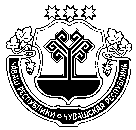 ЧУВАШСКАЯ РЕСПУБЛИКАМАРИИНСКО-ПОСАДСКИЙ РАЙОНСОБРАНИЕ ДЕПУТАТОВЭЛЬБАРУСОВСКОГО СЕЛЬСКОГО ПОСЕЛЕНИЯРЕШЕНИЕ18 мая 2022 г., № 31/1д.ЭльбарусовоЧĂВАШ РЕСПУБЛИКИСĔНТĔРВĂРРИ РАЙОНĚХУРАКАССИ ПОСЕЛЕНИЙĚНДЕПУТАТСЕН ПУХĂВĚЙЫШĂНУ№Хуракасси ялӗ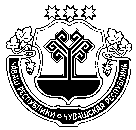 ЧУВАШСКАЯ РЕСПУБЛИКАМАРИИНСКО-ПОСАДСКИЙ РАЙОНСОБРАНИЕ ДЕПУТАТОВЭЛЬБАРУСОВСКОГО СЕЛЬСКОГО ПОСЕЛЕНИЯРЕШЕНИЕ№ д.ЭльбарусовоПриложение 1                                                                                     к решению Собрания депутатов                    Эльбарусовского сельского поселения                           Мариинско-Посадского района                                                 от 18.05.2022  № 31/1Приложение 1                                                                                     к решению Собрания депутатов                    Эльбарусовского сельского поселения                           Мариинско-Посадского района                                                 от 18.05.2022  № 31/1ДОХОДЫДОХОДЫДОХОДЫДОХОДЫбюджета Эльбарусовского сельского поселения Мариинско-Посадского районабюджета Эльбарусовского сельского поселения Мариинско-Посадского районабюджета Эльбарусовского сельского поселения Мариинско-Посадского районабюджета Эльбарусовского сельского поселения Мариинско-Посадского районаЧувашской Республики по кодам классификации доходов бюджета за 2021 годЧувашской Республики по кодам классификации доходов бюджета за 2021 годЧувашской Республики по кодам классификации доходов бюджета за 2021 годЧувашской Республики по кодам классификации доходов бюджета за 2021 год(тыс.рублей)Наименование показателяКод бюджетной классификацииКод бюджетной классификацииКассовое исполнениеНаименование показателяадминистратор поступленийдоходов республиканского бюджета Чувашской РеспубликиКассовое исполнениеДОХОДЫ, ВСЕГО10 628,4Федеральное казначейство100697,3Доходы от уплаты акцизов на дизельное топливо, подлежащие распределению между бюджетами субъектов Российской Федерации и местными бюджетами с учетом установленных дифференцированных нормативов отчислений в местные бюджеты100 103 02231 01 0000 110321,9Доходы от уплаты акцизов на моторные масла для дизельных и (или) карбюраторных (инжекторных) двигателей, подлежащие распределению между бюджетами субъектов Российской Федерации и местными бюджетами с учетом установленных дифференцированных нормативов отчислений в местные бюджеты100 103 02241 01 0000 1102,3Доходы от уплаты акцизов на автомобильный бензин, подлежащие распределению между бюджетами субъектов Российской Федерации и местными бюджетами с учетом установленных дифференцированных нормативов отчислений в местные бюджеты100 103 02251 01 0000 110428,0Доходы от уплаты акцизов на прямогонный бензин, подлежащие распределению между бюджетами субъектов Российской Федерации и местными бюджетами с учетом установленных дифференцированных нормативов отчислений в местные бюджеты100 103 02261 01 0000  110-54,9 Федеральная налоговая служба182590,1НДФЛ с доходов, источником которых является налоговый агент, за исключением доходов, в отношении которых исчисление и уплата налога осуществляются в соответствии со статьями 227, 227.1 и 228 Налогового кодекса Российской Федераци (сумма платежа)182 101 02010 01 1000 11068,2Налог на доходы физических лиц с доходов, полученных физическими лицами в соответствии со статьей 228 Налогового Кодекса Российской Федерации(сумма платежа)182 101 02030 01 1000 1100,9Единый сельскохозяйственный налог (сумма платежа)182 105 03010 01 1000 1104,7Единый сельскохозяйственный налог (пени)182 105 03010 01 2100 1100,1Налог на имущество физических лиц, взимаемый по ставкам, применяемым к объектам налогообложения, расположенным в границах сельских поселений (сумма платежа)182 106 01030 10 1000 110122,8Налог на имущество физических лиц, взимаемый по ставкам, применяемым к объектам налогообложения, расположенным в границах сельских поселений (пени)182 106 01030 10 2100 110-0,4 Земельный налог с организаций, обладающих земельным участком, расположенным в границах сельских поселений (сумма платежа)182 106 06033 10 1000 1106,9Земельный налог с организаций, обладающих земельным участком, расположенным в границах сельских поселений (пени)182 106 06033 10 2100 1100,1Земельный налог с физических лиц, обладающих земельным участком, расположенным в границах сельских поселений (сумма платежа)182 106 06043 10 1000 110384,1Земельный налог с физических лиц, обладающих земельным участком, расположенным в границах сельских поселений (пени)182 106 06043 10 2100 1102,7Администрация Эльбарусовского сельского поселения Мариинско-Посадского района Чувашской Республики9939 341,0Государственная пошлина за совершение нотариальных действий должностными лицами органов местного самоуправления, уполномоченными в соответствии с законодательными актами Российской Федерации на совершение нотариальных действий993 108 04020 01 1000 1105,0Доходы, получаемые в виде арендной платы, а также средства от продажи права на заключение договоров аренды за земли, находящиеся в собственности поселений (за исключением земельных участков муниципальных автономных учреждений, а также земельных участков муниципальных унитарных предприятий, в том числе казенных)993 111 05025 10 0000 120278,6Прочие поступления от использования имущества, находящегося в собственности поселений (за исключением имущества муниципальных автономных учреждений, а также имущества муниципальных унитарных предприятий, в том числе казенных)993 111 09045 10 0000 12035,6Доходы, поступающие в порядке возмещения расходов, понесенных в связи с эксплуатацией имущества поселений993 113 02065 10 0000 130Штрафы, неустойки, пени, уплаченные в случае просрочки исполнения поставщиком (подрядчиком, исполнителем) обязательств, предусмотренных муниципальным контрактом, заключенным муниципальным органом, казенным учреждением сельского поселения993 116 07010 10 0000 140Иные штрафы, неустойки, пени, уплаченные в соответствии с законом или договором в случае неисполнения или ненадлежащего исполнения обязательств перед муниципальным органом, (муниципальным казенным учреждением) сельского поселения993 116 07090 10 0000 14010,4Инициативные платежи, зачисляемые в бюджеты сельских поселений993 117 15030 10 0000 150396,2Дотации бюджетам сельских поселений на выравнивание бюджетной обеспеченности993 202 15001 10 0000 1503 293,0Субсидии бюджетам сельских поселений на осуществление дорожной деятельности в отношении автомобильных дорог общего пользования, а также капитального ремонта и ремонта дворовых территорий многоквартирных домов993 202 20216 10 0000 150526,8Субсидии бюджетам сельских поселений на обеспечение комплексного развития сельских территорий993 202 25576 10 0000 1501 851,0Субсидии бюджетам сельских поселений на софинансирование капитальных вложений в объекты муниципальной собственности993 202 29999 10 0000 1502 368,6Субвенции бюджетам сельских поселений на осуществление первичного воинского учета на территориях, где отсутствуют военные комиссариаты993 202 35118 10 0000 150103,3Прочие межбюджетные трансферты, передаваемые бюджетам сельских поселений993 202 49999 10 0000 15051,9Прочие безвозмездные поступления в бюджеты сельских поселений993 207 05030 10 0000 150420,6Приложение 2Приложение 2Приложение 2Приложение 2Приложение 2к решению Собрания депутатовк решению Собрания депутатовк решению Собрания депутатовк решению Собрания депутатовк решению Собрания депутатовЭльбарусовского сельского поселенияЭльбарусовского сельского поселенияЭльбарусовского сельского поселенияЭльбарусовского сельского поселенияЭльбарусовского сельского поселенияМариинско-Посадского районаМариинско-Посадского районаМариинско-Посадского районаМариинско-Посадского районаМариинско-Посадского районаот 18.05.2022 №31/1от 18.05.2022 №31/1от 18.05.2022 №31/1от 18.05.2022 №31/1от 18.05.2022 №31/1РАСХОДЫРАСХОДЫРАСХОДЫРАСХОДЫРАСХОДЫРАСХОДЫРАСХОДЫбюджета Эльбарусовского сельского поселения Мариинско-Посадского бюджета Эльбарусовского сельского поселения Мариинско-Посадского бюджета Эльбарусовского сельского поселения Мариинско-Посадского бюджета Эльбарусовского сельского поселения Мариинско-Посадского бюджета Эльбарусовского сельского поселения Мариинско-Посадского бюджета Эльбарусовского сельского поселения Мариинско-Посадского бюджета Эльбарусовского сельского поселения Мариинско-Посадского района Чувашской Республики по ведомственной структуре расходов района Чувашской Республики по ведомственной структуре расходов района Чувашской Республики по ведомственной структуре расходов района Чувашской Республики по ведомственной структуре расходов района Чувашской Республики по ведомственной структуре расходов района Чувашской Республики по ведомственной структуре расходов района Чувашской Республики по ведомственной структуре расходов бюджета за 2021 годбюджета за 2021 годбюджета за 2021 годбюджета за 2021 годбюджета за 2021 годбюджета за 2021 годбюджета за 2021 год(тыс.рублей)(тыс.рублей)НаименованиеГлавный распорядительРазделПодразделЦелевая статья (государственные программы и непрограммные направления деятельности)Группа(группа и подгруппа вида расхода)Сумма1234567РАСХОДЫ, ВСЕГО10 393,3АДМИНИСТРАЦИЯ ЭЛЬБАРУСОВСКОГО СЕЛЬСКОГО ПОСЕЛЕНИЯ99310 393,3ОБЩЕГОСУДАРСТВЕННЫЕ ВОПРОСЫ993011 291,2Функционирование Правительства Российской Федерации, высших исполнительных органов государственной власти субъектов Российской Федерации, местных администраций99301041 291,2Муниципальная программа "Управление общественными финансами и муниципальным долгом"9930104Ч40000000051,9Подпрограмма "Совершенствование бюджетной политики и обеспечение сбалансированности бюджета" муниципальной программы "Управление общественными финансами и муниципальным долгом"9930104Ч41000000051,9Основное мероприятие "Осуществление мер финансовой поддержки бюджетов муниципальных районов, муниципальных округов, городских округов и поселений, направленных на обеспечение их сбалансированности и повышение уровня бюджетной обеспеченности"9930104Ч41040000051,9Поощрение региональной и муниципальных управленческих команд Чувашской Республики за счет средств дотации (гранта) в форме межбюджетного трансферта, предоставляемой из федерального бюджета бюджетам субъектов Российской Федерации за достижение показателей9930104Ч41045549151,9Расходы на выплаты персоналу в целях обеспечения выполнения функций государственными (муниципальными) органами, казенными учреждениями, органами управления государственными внебюджетными фондами9930104Ч41045549110051,9Расходы на выплаты персоналу государственных (муниципальных) органов9930104Ч41045549112051,9Муниципальная программа "Развитие потенциала муниципального управления"9930104Ч5000000001 239,3Обеспечение реализации государственной программы Чувашской Республики "Развитие потенциала государственного управления" на 2012 - 2020 годы9930104Ч5Э00000001 239,3Основное мероприятие "Общепрограммные расходы"9930104Ч5Э01000001 239,3Обеспечение функций муниципальных органов9930104Ч5Э01002001 239,3Расходы на выплаты персоналу в целях обеспечения выполнения функций государственными (муниципальными) органами, казенными учреждениями, органами управления государственными внебюджетными фондами9930104Ч5Э01002001001 054,5Расходы на выплаты персоналу государственных (муниципальных) органов9930104Ч5Э01002001201 054,5Закупка товаров, работ и услуг для обеспечения государственных (муниципальных) нужд9930104Ч5Э0100200200178,8Иные закупки товаров, работ и услуг для обеспечения государственных (муниципальных) нужд9930104Ч5Э0100200240178,8Иные бюджетные ассигнования9930104Ч5Э01002008006,0Уплата налогов, сборов и иных платежей9930104Ч5Э01002008506,0НАЦИОНАЛЬНАЯ ОБОРОНА99302103,3Мобилизационная и вневойсковая подготовка9930203103,3Муниципальная программа "Управление общественными финансами и муниципальным долгом"9930203Ч400000000103,3Подпрограмма "Совершенствование бюджетной политики и эффективное использование бюджетного потенциала" муниципальной программы "Управление общественными финансами и муниципальным долгом"9930203Ч410000000103,3Основное мероприятие "Осуществление мер финансовой поддержки бюджетов муниципальных районов, городских округов и поселений, направленных на обеспечение их сбалансированности и повышение уровня бюджетной обеспеченности"9930203Ч410400000103,3Осуществление первичного воинского учета на территориях, где отсутствуют военные комиссариаты, за счет субвенции, предоставляемой из федерального бюджета9930203Ч410451180103,3Расходы на выплаты персоналу в целях обеспечения выполнения функций государственными (муниципальными) органами, казенными учреждениями, органами управления государственными внебюджетными фондами9930203Ч410451180100102,4Расходы на выплаты персоналу государственных (муниципальных) органов9930203Ч410451180120102,4Закупка товаров, работ и услуг для обеспечения государственных (муниципальных) нужд9930203Ч4104511802000,9Иные закупки товаров, работ и услуг для обеспечения государственных (муниципальных) нужд9930203Ч4104511802400,9НАЦИОНАЛЬНАЯ БЕЗОПАСНОСТЬ И ПРАВООХРАНИТЕЛЬНАЯ ДЕЯТЕЛЬНОСТЬ99303320,2Обеспечение пожарной безопасности9930310320,2Муниципальная программа "Повышение безопасности жизнедеятельности населения и территорий Чувашской Республики"9930310Ц800000000320,2Подпрограмма "Защита населения и территорий от чрезвычайных ситуаций природного и техногенного характера, обеспечение пожарной безопасности и безопасности населения на водных объектах на территории Чувашской Республики" муниципальной программы "Повышение безопасности жизнедеятельности населения и территорий Чувашской Республики"9930310Ц810000000320,2Основное мероприятие "Обеспечение деятельности муниципальных учреждений, реализующих на территории Чувашской Республики государственную политику в области пожарной безопасности"9930310Ц810100000320,2Обеспечение деятельности муниципальных учреждений, реализующих на территории Чувашской Республики государственную политику в области пожарной безопасности9930310Ц810170020320,2Расходы на выплаты персоналу в целях обеспечения выполнения функций государственными (муниципальными) органами, казенными учреждениями, органами управления государственными внебюджетными фондами9930310Ц810170020100299,8Расходы на выплаты персоналу казенных учреждений9930310Ц810170020110299,8Иные бюджетные ассигнования9930310Ц81017002080020,4Уплата налогов, сборов и иных платежей9930310Ц81017002085020,4НАЦИОНАЛЬНАЯ ЭКОНОМИКА993042 317,5Дорожное хозяйство (дорожные фонды)99304092 298,5Муниципальная программа "Комплексное развитие сельских территорий Чувашской Республики"9930409A6000000001 148,1Подпрограмма "Создание и развитие инфраструктуры на сельских территориях" муниципальной программы "Комплексное развитие сельских территорий Чувашской Республики"9930409A6200000001 148,1Основное мероприятие "Комплексное обустройство населенных пунктов, расположенных в сельской местности, объектами социальной и инженерной инфраструктуры, а также строительство и реконструкция автомобильных дорог"9930409A6201000001 148,1Реализация проектов развития общественной инфраструктуры, основанных на местных инициативах9930409A6201S65701 148,1Закупка товаров, работ и услуг для обеспечения государственных (муниципальных) нужд9930409A6201S65702001 148,1Иные закупки товаров, работ и услуг для обеспечения государственных (муниципальных) нужд9930409A6201S65702401 148,1Муниципальная программа "Развитие транспортной системы"9930409Ч2000000001 150,4Подпрограмма "Автомобильные дороги" муниципальной программы "Развитие транспортной системы"9930409Ч2100000001 150,4Основное мероприятие "Мероприятия, реализуемые с привлечением межбюджетных трансфертов бюджетам другого уровня"9930409Ч2103000001 150,4Осуществление дорожной деятельности, кроме деятельности по строительству, в отношении автомобильных дорог местного значения в границах населенных пунктов поселения9930409Ч210374190182,0Закупка товаров, работ и услуг для обеспечения государственных (муниципальных) нужд9930409Ч210374190200182,0Иные закупки товаров, работ и услуг для обеспечения государственных (муниципальных) нужд9930409Ч210374190240182,0Капитальный ремонт и ремонт автомобильных дорог общего пользования местного значения в границах населенных пунктов поселения9930409Ч2103S4191554,5Закупка товаров, работ и услуг для обеспечения государственных (муниципальных) нужд9930409Ч2103S4191200554,5Иные закупки товаров, работ и услуг для обеспечения государственных (муниципальных) нужд9930409Ч2103S4191240554,5Содержание автомобильных дорог общего пользования местного значения в границах населенных пунктов поселения9930409Ч2103S4192413,9Закупка товаров, работ и услуг для обеспечения государственных (муниципальных) нужд9930409Ч2103S4192200413,9Иные закупки товаров, работ и услуг для обеспечения государственных (муниципальных) нужд9930409Ч2103S4192240413,9Другие вопросы в области национальной экономики993041219,0Муниципальная программа "Развитие земельных и имущественных отношений"9930412A40000000019,0Подпрограмма "Управление муниципальным имуществом" муниципальной программы "Развитие земельных и имущественных отношений"9930412А41000000019,0Основное мероприятие "Создание условий для максимального вовлечения в хозяйственный оборот муниципального имущества, в том числе земельных участков"9930412А41020000019,0Проведение землеустроительных (кадастровых) работ по земельным участкам, находящимся в собственности муниципального образования, и внесение сведений в кадастр недвижимости9930412А41027759019,0Закупка товаров, работ и услуг для обеспечения государственных (муниципальных) нужд9930412А41027759020019,0Иные закупки товаров, работ и услуг для обеспечения государственных (муниципальных) нужд9930412А41027759024019,0ЖИЛИЩНО-КОММУНАЛЬНОЕ ХОЗЯЙСТВО993054 855,5Жилищное хозяйство993050113,9Муниципальная программа "Развитие потенциала муниципального управления"9930501Ч50000000013,9Обеспечение реализации государственной программы Чувашской Республики "Развитие потенциала государственного управления" на 2012 - 2020 годы9930501Ч5Э000000013,9Основное мероприятие "Общепрограммные расходы"9930501Ч5Э010000013,9Выполнение других обязательств муниципального образования Чувашской Республики9930501Ч5Э017377013,9Закупка товаров, работ и услуг для обеспечения государственных (муниципальных) нужд9930501Ч5Э017377020013,9Иные закупки товаров, работ и услуг для обеспечения государственных (муниципальных) нужд9930501Ч5Э017377024013,9Коммунальное хозяйство9930502352,1Муниципальная программа "Развитие сельского хозяйства и регулирование рынка сельскохозяйственной продукции, сырья и продовольствия"9930502Ц900000000352,1Подпрограмма "Устойчивое развитие сельских территорий Чувашской Республики" муниципальной программы "Развитие сельского хозяйства и регулирование рынка сельскохозяйственной продукции, сырья и продовольствия "9930502Ц990000000352,1Основное мероприятие "Комплексное обустройство населенных пунктов, расположенных в сельской местности, объектами социальной и инженерной инфраструктуры, а также строительство и реконструкция автомобильных дорог"9930502Ц990200000352,1Строительство модульных фельдшерско-акушерских пунктов в рамках реализации дополнительных мер по совершенствованию оказания первичной медико-санитарной помощи сельскому населению в Чувашской Республике9930502Ц9902S0183352,1Закупка товаров, работ и услуг для обеспечения государственных (муниципальных) нужд9930502Ц9902S0183200352,1Иные закупки товаров, работ и услуг для обеспечения государственных (муниципальных) нужд9930502Ц9902S0183240352,1Благоустройство99305034 489,5Муниципальная программа "Формирование современной городской среды на территории Чувашской Республики"9930503А500000000393,1Подпрограмма "Благоустройство дворовых и общественных территорий" муниципальной программы "Формирование современной городской среды на территории Чувашской Республики"9930503А510000000393,1Основное мероприятие "Содействие благоустройству населенных пунктов Чувашской Республики"9930503А510200000393,1Уличное освещение9930503А510277400128,9Закупка товаров, работ и услуг для обеспечения государственных (муниципальных) нужд9930503А510277400200128,9Иные закупки товаров, работ и услуг для обеспечения государственных (муниципальных) нужд9930503А510277400240128,9Реализация мероприятий по благоустройству территории9930503А510277420264,2Закупка товаров, работ и услуг для обеспечения государственных (муниципальных) нужд9930503А510277420200264,2Иные закупки товаров, работ и услуг для обеспечения государственных (муниципальных) нужд9930503А510277420240264,2Муниципальная программа "Комплексное развитие сельских территорий Чувашской Республики"9930503A6000000004 096,4Подпрограмма "Создание и развитие инфраструктуры на сельских территориях" муниципальной программы "Комплексное развитие сельских территорий Чувашской Республики"9930503A6200000004 096,4Основное мероприятие "Комплексное обустройство населенных пунктов, расположенных в сельской местности, объектами социальной и инженерной инфраструктуры, а также строительство и реконструкция автомобильных дорог"9930503A6201000002 206,1Реализация проектов развития общественной инфраструктуры, основанных на местных инициативах9930503A6201S65702 206,1Закупка товаров, работ и услуг для обеспечения государственных (муниципальных) нужд9930503A6201S65702002 206,1Иные закупки товаров, работ и услуг для обеспечения государственных (муниципальных) нужд9930503A6201S65702402 206,1Основное мероприятие "Реализация проектов, направленных на благоустройство и развитие территорий населенных пунктов Чувашской Республики"9930503A6202000001 890,3Реализация проектов, направленных на благоустройство и развитие территорий населенных пунктов Чувашской Республики, за счет дотации на поддержку мер по обеспечению сбалансированности бюджетов за счет средств резервного фонда Правительства Российской Федерации9930503A6202L576F1 890,3Закупка товаров, работ и услуг для обеспечения государственных (муниципальных) нужд9930503A6202L576F2001 890,3Иные закупки товаров, работ и услуг для обеспечения государственных (муниципальных) нужд9930503A6202L576F2401 890,3ОХРАНА ОКРУЖАЮЩЕЙ СРЕДЫ9930610,6Охрана объектов растительного и животного мира и среды их обитания993060310,6Муниципальная программа "Развитие потенциала природно-сырьевых ресурсов и повышение экологической безопасности"9930603Ч30000000010,6Подпрограмма "Повышение экологической безопасности в Чувашской Республике" муниципальной программы "Развитие потенциала природно-сырьевых ресурсов и повышение экологической безопасности"9930603Ч32000000010,6Основное мероприятие "Мероприятия, направленные на снижение негативного воздействия хозяйственной и иной деятельности на окружающую среду"9930603Ч32080000010,6Развитие и совершенствование системы мониторинга окружающей среды9930603Ч32087318010,6Закупка товаров, работ и услуг для обеспечения государственных (муниципальных) нужд9930603Ч32087318020010,6Иные закупки товаров, работ и услуг для обеспечения государственных (муниципальных) нужд9930603Ч32087318024010,6КУЛЬТУРА, КИНЕМАТОГРАФИЯ993081 495,0Культура99308011 495,0Муниципальная программа "Развитие культуры и туризма"9930801Ц4000000001 495,0Подпрограмма "Развитие культуры в Чувашской Республике" муниципальной программы "Развитие культуры и туризма"9930801Ц4100000001 495,0Основное мероприятие "Сохранение и развитие народного творчества"9930801Ц4107000001 495,0Обеспечение деятельности учреждений в сфере культурно-досугового обслуживания населения9930801Ц4107403901 495,0Межбюджетные трансферты9930801Ц4107403905001 495,0Иные межбюджетные трансферты9930801Ц4107403905401 495,0Приложение 3Приложение 3Приложение 3Приложение 3к решению Собрания депутатовк решению Собрания депутатовк решению Собрания депутатовк решению Собрания депутатовЭльбарусовского сельского поселенияЭльбарусовского сельского поселенияЭльбарусовского сельского поселенияЭльбарусовского сельского поселенияМариинско-Посадского районаМариинско-Посадского районаМариинско-Посадского районаМариинско-Посадского районаот 18.05.2022 № 31/1от 18.05.2022 № 31/1от 18.05.2022 № 31/1от 18.05.2022 № 31/1РАСХОДЫРАСХОДЫРАСХОДЫРАСХОДЫбюджета Эльбарусовского сельского поселения Мариинско-Посадского бюджета Эльбарусовского сельского поселения Мариинско-Посадского бюджета Эльбарусовского сельского поселения Мариинско-Посадского бюджета Эльбарусовского сельского поселения Мариинско-Посадского района Чувашской Республики по разделам и подразделам классификации района Чувашской Республики по разделам и подразделам классификации района Чувашской Республики по разделам и подразделам классификации района Чувашской Республики по разделам и подразделам классификации расходов бюджета за 2021 годрасходов бюджета за 2021 годрасходов бюджета за 2021 годрасходов бюджета за 2021 годНаименованиеКод бюджетной классификацииКод бюджетной классификацииСуммаНаименованиеРазделПодразделСумма1347РАСХОДЫ, ВСЕГО10 393,3ОБЩЕГОСУДАРСТВЕННЫЕ ВОПРОСЫ011 291,2Функционирование Правительства Российской Федерации, высших исполнительных органов государственной власти субъектов Российской Федерации, местных администраций01041 291,2НАЦИОНАЛЬНАЯ ОБОРОНА02103,3Мобилизационная и вневойсковая подготовка0203103,3НАЦИОНАЛЬНАЯ БЕЗОПАСНОСТЬ И ПРАВООХРАНИТЕЛЬНАЯ ДЕЯТЕЛЬНОСТЬ03320,2Обеспечение пожарной безопасности0310320,2НАЦИОНАЛЬНАЯ ЭКОНОМИКА042 317,5Дорожное хозяйство (дорожные фонды)04092 298,5Другие вопросы в области национальной экономики041219,0ЖИЛИЩНО-КОММУНАЛЬНОЕ ХОЗЯЙСТВО054 855,5Жилищное хозяйство050113,9Коммунальное хозяйство0502352,1Благоустройство05034 489,5ОХРАНА ОКРУЖАЮЩЕЙ СРЕДЫ0610,6Охрана объектов растительного и животного мира и среды их обитания060310,6КУЛЬТУРА, КИНЕМАТОГРАФИЯ081 495,0Культура08011 495,0Приложение 4Приложение 4к решению Собрания депутатовк решению Собрания депутатовЭльбарусовского сельского поселенияЭльбарусовского сельского поселенияМариинско-Посадского районаМариинско-Посадского районаот  18.05.2022 № 31/1от  18.05.2022 № 31/1Источники финансирования дефицитаИсточники финансирования дефицитаИсточники финансирования дефицитаИсточники финансирования дефицитабюджета Эльбарусовского сельского поселения Мариинско-Посадскогобюджета Эльбарусовского сельского поселения Мариинско-Посадскогобюджета Эльбарусовского сельского поселения Мариинско-Посадскогобюджета Эльбарусовского сельского поселения Мариинско-Посадскогорайона Чувашской Республики по кодам классификации источниковрайона Чувашской Республики по кодам классификации источниковрайона Чувашской Республики по кодам классификации источниковрайона Чувашской Республики по кодам классификации источниковфинансирования дефицита бюджета за 2021финансирования дефицита бюджета за 2021финансирования дефицита бюджета за 2021финансирования дефицита бюджета за 2021(тыс.рублей)Наименование показателяКод бюджетной классификацииКод бюджетной классификацииКассовое исполнениеНаименование показателяадминистратора источника финансированияисточника финансированияКассовое исполнение1234Источники финансирования дефицита (профицита) бюджета Эльбарусовского сельского поселения Мариинско-Посадского района Чувашской Республики - всего-235,1в том числе:Источники внутреннего финансирования бюджета-из них:Изменение остатков средств на счетах по учёту средств бюджета0000100 0000 00 0000 000-235,1Увеличение прочих остатков денежных средств бюджетов сельских поселений 0000105 0201 10 0000 510-10 632,7Уменьшение прочих остатков денежных средств бюджетов сельских поселений0000105 0201 10 0000 61010 397,6ЧĂВАШ РЕСПУБЛИКИСĔНТĔРВĂРРИ РАЙОНĚХУРАКАССИ ПОСЕЛЕНИЙĚНДЕПУТАТСЕН ПУХĂВĚЙЫШĂНУ 2022 ç. çу уйăхĕн 18, № 31/2Хуракасси ялӗЧУВАШСКАЯ РЕСПУБЛИКАМАРИИНСКО-ПОСАДСКИЙ РАЙОНСОБРАНИЕ ДЕПУТАТОВЭЛЬБАРУСОВСКОГО СЕЛЬСКОГО ПОСЕЛЕНИЯРЕШЕНИЕ18 мая 2022 г., № 31/2д.ЭльбарусовоКоды бюджетной классификации Российской ФедерацииНаименование доходовСумма (тыс. рублей)100 00000 00 0000 000Налоговые и неналоговые доходы, всего242,3в том числе:117 00000 00 0000 000Прочие неналоговые доходы242,3117 15030 10 0000 140Инициативные платежи, зачисляемые в бюджеты сельских поселений242,3200 00000 00 0000 000Безвозмездные поступления1 280,1202 20000 00 0000 000Субсидии бюджетам бюджетной системы Российской Федерации (межбюджетные субсидии)1 280,1202 29999 10 0000 150Прочие субсидии бюджетам сельских поселений (инициативное)1 280,1Итого доходов1 522,4 НаименованиеРЗПРЦСРВРСуммаСуммаСумма НаименованиеРЗПРЦСРВРвсегоСубсидии, субвенцииза счет бюджета поселения НаименованиеРЗПРЦСРВРвсегоСубсидии, субвенцииза счет бюджета поселения12345678ВСЕГО1 672,21 280,1392,1НАЦИОНАЛЬНАЯ БЕЗОПАСНОСТЬ И ПРАВООХРАНИТЕЛЬНАЯ ДЕЯТЕЛЬНОСТЬ03722,8424,9297,9Защита населения и территории от чрезвычайных ситуаций природного и техногенного характера, пожарная безопасность0310722,8424,9297,9Муниципальная программа "Комплексное развитие сельских территорий Чувашской Республики"0310А600000000708,2424,9283,3Подпрограмма "Создание и развитие инфраструктуры на сельских территориях" муниципальной программы "Комплексное развитие сельских территорий Чувашской Республики"0310А620000000708,2424,9283,3Основное мероприятие "Комплексное обустройство населенных пунктов, расположенных в сельской местности, объектами социальной и инженерной инфраструктуры, а также строительство и реконструкция автомобильных дорог"0310А620100000708,2424,9283,3Реализация мероприятий по благоустройству дворовых территорий0310А6201S6570708,2424,9283,3Закупка товаров, работ, услуг для обеспечения государственных (муниципальных) нужд0310А6201S6570200708,2424,9283,3Иные закупки товаров, работ и услуг для обеспечения государственных (муниципальных) нужд0310А6201S6570240708,2424,9283,3Муниципальная программа "Повышение безопасности жизнедеятельности населения и территорий Чувашской Республики"0310Ц80000000014,6-14,6Подпрограмма "Защита населения и территорий от чрезвычайных ситуаций природного и техногенного характера, обеспечение пожарной безопасности и безопасности населения на водных объектах на территории Чувашской Республики" муниципальной программы "Повышение безопасности жизнедеятельности населения и территорий Чувашской Республики"0310Ц81000000014,6-14,6Основное мероприятие "Обеспечение деятельности муниципальных учреждений, реализующих на территории Чувашской Республики государственную политику в области пожарной безопасности"0310Ц81010000014,6-14,6Выполнение мероприятий по обеспечению пожарной безопасности на территории поселений и городских округов0310Ц81017094014,6-14,6Закупка товаров, работ, услуг для обеспечения государственных (муниципальных) нужд0310Ц81017094020014,6-14,6Иные закупки товаров, работ и услуг для обеспечения государственных (муниципальных) нужд0310Ц81017094024014,6-14,6НАЦИОНАЛЬНАЯ ЭКОНОМИКА041 098,5855,2243,3Дорожное хозяйство (дорожные фонды)04091 098,5855,2243,3Муниципальная программа "Комплексное развитие сельских территорий Чувашской Республики"0409А6000000001 425,3855,2570,1Подпрограмма "Создание и развитие инфраструктуры на сельских территориях" муниципальной программы "Комплексное развитие сельских территорий Чувашской Республики"0409А6200000001 425,3855,2570,1Основное мероприятие "Комплексное обустройство населенных пунктов, расположенных в сельской местности, объектами социальной и инженерной инфраструктуры, а также строительство и реконструкция автомобильных дорог"0409А6201000001 425,3855,2570,1Реализация инициативных проектов0409А6201S65701 425,3855,2570,1Закупка товаров, работ и услуг для государственных (муниципальных) нужд0409А6201S65702001 425,3855,2570,1Иные закупки товаров, работ и услуг для обеспечения государственных (муниципальных) нужд0409А6201S65702401 425,3855,2570,1Муниципальная программа "Развитие транспортной системы"0409Ч200000000-326,8--326,8Муниципальная программа "Развитие транспортной системы"0409Ч210000000-326,8--326,8Основное мероприятие "Мероприятия, реализуемые с привлечением межбюджетных трансфертов бюджетам другого уровня"0409Ч210300000-326,8--326,8Осуществление дорожной деятельности, кроме деятельности по строительству, в отношении автомобильных дорог местного значения в границах населенных пунктов поселения0409Ч210374190-326,8--326,8Закупка товаров, работ, услуг для обеспечения государственных (муниципальных) нужд0409Ч210374190200-326,8--326,8Иные закупки товаров, работ и услуг для обеспечения государственных (муниципальных) нужд0409Ч210374190240-326,8--326,8ЖИЛИЩНО-КОММУНАЛЬНОЕ ХОЗЯЙСТВО05-149,1--149,1Благоустройство0503-149,1--149,1Муниципальная программа "Формирование современной городской среды на территории Чувашской Республики"0503А500000000-149,1--149,1Подпрограмма "Благоустройство дворовых и общественных территорий" муниципальной программы "Формирование современной городской среды на территории Чувашской Республики"0503А510000000-149,1--149,1Основное мероприятие "Содействие благоустройству населенных пунктов Чувашской Республики"0503А510200000-149,1--149,1Реализация мероприятий по благоустройству территории0503А510277420-149,1--149,1Закупка товаров, работ, услуг для обеспечения государственных (муниципальных) нужд0503А510277420200-149,1--149,1Иные закупки товаров, работ и услуг для обеспечения государственных (муниципальных) нужд0503А510277420240-149,1--149,1НаименованиеЦелевая статья (государственные программы и непрограммные направления деятельностиГруппа (группа и подгруппа) вида расходовРазделПодразделСумма1234567ВСЕГО1 672,21.Муниципальная программа "Формирование современной городской среды на территории Чувашской Республики"А500000000-149,11.1.Подпрограмма "Благоустройство дворовых и общественных территорий" муниципальной программы "Формирование современной городской среды на территории Чувашской Республики"А510000000-149,1Основное мероприятие "Содействие благоустройству населенных пунктов Чувашской Республики"А510200000-149,1Реализация мероприятий по благоустройству территорииА510277420-149,1Закупка товаров, работ, услуг для обеспечения государственных (муниципальных) нуждА510277420200-149,1Иные закупки товаров, работ и услуг для обеспечения государственных (муниципальных) нуждА510277420240-149,1Жилищно-коммунальное хозяйствоА51027742024005-149,1БлагоустройствоА5102774202400503-149,12.Муниципальная программа "Комплексное развитие сельских территорий Чувашской Республики"А6000000002 133,52.1.Подпрограмма "Создание и развитие инфраструктуры на сельских территориях" муниципальной программы "Комплексное развитие сельских территорий Чувашской Республики"А6200000002 133,5Основное мероприятие "Комплексное обустройство населенных пунктов, расположенных в сельской местности, объектами социальной и инженерной инфраструктуры, а также строительство и реконструкция автомобильных дорог"А6201000002 133,5Реализация мероприятий по благоустройству дворовых территорийА6201S65702 133,5Закупка товаров, работ, услуг для обеспечения государственных (муниципальных) нуждА6201S6570200708,2Иные закупки товаров, работ и услуг для обеспечения государственных (муниципальных) нуждА6201S6570240708,2Национальная безопасность и правоохранительная деятельностьА6201S657024003708,2Защита населения и территории от чрезвычайных ситуаций природного и техногенного характера, пожарная безопасностьА6201S65702400310708,2Закупка товаров, работ и услуг для государственных (муниципальных) нуждА6201S65702001 425,3Иные закупки товаров, работ и услуг для обеспечения государственных (муниципальных) нуждА6201S65702401 425,3Национальная экономикаА6201S6570240041 425,3Дорожное хозяйство (дорожные фонды)А6201S657024004091 425,33.Муниципальная программа "Повышение безопасности жизнедеятельности населения и территорий Чувашской Республики"Ц80000000014,63.1.Подпрограмма "Защита населения и территорий от чрезвычайных ситуаций природного и техногенного характера, обеспечение пожарной безопасности и безопасности населения на водных объектах на территории Чувашской Республики" муниципальной программы "Повышение безопасности жизнедеятельности населения и территорий Чувашской Республики"Ц81000000014,6Основное мероприятие "Обеспечение деятельности муниципальных учреждений, реализующих на территории Чувашской Республики государственную политику в области пожарной безопасности"Ц81010000014,6Выполнение мероприятий по обеспечению пожарной безопасности на территории поселений и городских округовЦ81017094014,6Закупка товаров, работ, услуг для обеспечения государственных (муниципальных) нуждЦ81017094020014,6Иные закупки товаров, работ и услуг для обеспечения государственных (муниципальных) нуждЦ81017094024014,6Национальная безопасность и правоохранительная деятельностьЦ8101709402400314,6Защита населения и территории от чрезвычайных ситуаций природного и техногенного характера, пожарная безопасностьЦ810170940240031014,64.Муниципальная программа "Развитие транспортной системы"Ч200000000-326,84.1.Муниципальная программа "Развитие транспортной системы"Ч210000000-326,8Основное мероприятие "Мероприятия, реализуемые с привлечением межбюджетных трансфертов бюджетам другого уровня"Ч210300000-326,8Осуществление дорожной деятельности, кроме деятельности по строительству, в отношении автомобильных дорог местного значения в границах населенных пунктов поселенияЧ210374190-326,8Закупка товаров, работ, услуг для обеспечения государственных (муниципальных) нуждЧ210374190200-326,8Иные закупки товаров, работ и услуг для обеспечения государственных (муниципальных) нуждЧ210374190240-326,8Национальная экономикаЧ21037419024004-326,8Дорожное хозяйство (дорожные фонды)Ч2103741902400409-326,8Приложение 11.3к решению Собрания депутатов Эльбарусовского сельского поселения "О бюджете Эльбарусовского сельского поселения Мариинско-Посадского района Чувашской Республики на 2022 год и на плановый период 2023 и 2024 годов»Наименование Главный распорядительРазделПодразделЦелевая статья (государственные программы и непрограммные направления деятельностиГруппа вида расходовСуммаНаименование Главный распорядительРазделПодразделЦелевая статья (государственные программы и непрограммные направления деятельностиГруппа вида расходовС учетом изменений1234567АДМИНИСТРАЦИЯ ЭЛЬБАРУСОВСКОГО СЕЛЬСКОГО ПОСЕЛЕНИЯ9931 672,2НАЦИОНАЛЬНАЯ БЕЗОПАСНОСТЬ И ПРАВООХРАНИТЕЛЬНАЯ ДЕЯТЕЛЬНОСТЬ99303722,8Защита населения и территории от чрезвычайных ситуаций природного и техногенного характера, пожарная безопасность9930310722,8Муниципальная программа "Комплексное развитие сельских территорий Чувашской Республики"9930310А600000000708,2Подпрограмма "Создание и развитие инфраструктуры на сельских территориях" муниципальной программы "Комплексное развитие сельских территорий Чувашской Республики"9930310А620000000708,2Основное мероприятие "Комплексное обустройство населенных пунктов, расположенных в сельской местности, объектами социальной и инженерной инфраструктуры, а также строительство и реконструкция автомобильных дорог"9930310А620100000708,2Реализация мероприятий по благоустройству дворовых территорий9930310А6201S6570708,2Закупка товаров, работ, услуг для обеспечения государственных (муниципальных) нужд9930310А6201S6570200708,2Иные закупки товаров, работ и услуг для обеспечения государственных (муниципальных) нужд9930310А6201S6570240708,2Муниципальная программа "Повышение безопасности жизнедеятельности населения и территорий Чувашской Республики"9930310Ц80000000014,6Подпрограмма "Защита населения и территорий от чрезвычайных ситуаций природного и техногенного характера, обеспечение пожарной безопасности и безопасности населения на водных объектах на территории Чувашской Республики" муниципальной программы "Повышение безопасности жизнедеятельности населения и территорий Чувашской Республики"9930310Ц81000000014,6Основное мероприятие "Обеспечение деятельности муниципальных учреждений, реализующих на территории Чувашской Республики государственную политику в области пожарной безопасности"9930310Ц81010000014,6Выполнение мероприятий по обеспечению пожарной безопасности на территории поселений и городских округов9930310Ц81017094014,6Закупка товаров, работ, услуг для обеспечения государственных (муниципальных) нужд9930310Ц81017094020014,6Иные закупки товаров, работ и услуг для обеспечения государственных (муниципальных) нужд9930310Ц81017094024014,6НАЦИОНАЛЬНАЯ ЭКОНОМИКА993041 098,5Дорожное хозяйство (дорожные фонды)99304091 098,5Муниципальная программа "Комплексное развитие сельских территорий Чувашской Республики"9930409А6000000001 425,3Подпрограмма "Создание и развитие инфраструктуры на сельских территориях" муниципальной программы "Комплексное развитие сельских территорий Чувашской Республики"9930409А6200000001 425,3Основное мероприятие "Комплексное обустройство населенных пунктов, расположенных в сельской местности, объектами социальной и инженерной инфраструктуры, а также строительство и реконструкция автомобильных дорог"9930409А6201000001 425,3Реализация инициативных проектов9930409А6201S65701 425,3Закупка товаров, работ и услуг для государственных (муниципальных) нужд9930409А6201S65702001 425,3Иные закупки товаров, работ и услуг для обеспечения государственных (муниципальных) нужд9930409А6201S65702401 425,3Муниципальная программа "Развитие транспортной системы"9930409Ч200000000-326,8Муниципальная программа "Развитие транспортной системы"9930409Ч210000000-326,8Основное мероприятие "Мероприятия, реализуемые с привлечением межбюджетных трансфертов бюджетам другого уровня"9930409Ч210300000-326,8Осуществление дорожной деятельности, кроме деятельности по строительству, в отношении автомобильных дорог местного значения в границах населенных пунктов поселения9930409Ч210374190-326,8Закупка товаров, работ, услуг для обеспечения государственных (муниципальных) нужд9930409Ч210374190200-326,8Иные закупки товаров, работ и услуг для обеспечения государственных (муниципальных) нужд9930409Ч210374190240-326,8ЖИЛИЩНО-КОММУНАЛЬНОЕ ХОЗЯЙСТВО99305-149,1Благоустройство9930503-149,1Муниципальная программа "Формирование современной городской среды на территории Чувашской Республики"9930503А500000000-149,1Подпрограмма "Благоустройство дворовых и общественных территорий" муниципальной программы "Формирование современной городской среды на территории Чувашской Республики"9930503А510000000-149,1Основное мероприятие "Содействие благоустройству населенных пунктов Чувашской Республики"9930503А510200000-149,1Реализация мероприятий по благоустройству территории9930503А510277420-149,1Закупка товаров, работ, услуг для обеспечения государственных (муниципальных) нужд9930503А510277420200-149,1Иные закупки товаров, работ и услуг для обеспечения государственных (муниципальных) нужд9930503А510277420240-149,1Код бюджетнойклассификации Российской ФедерацииНаименованиеСумма000 01 05 00 00 00 0000 000Изменение остатков средств на счетах по учету средств149,8в т.ч. не использованные по состоянию на 01.01.2022г. остатки межбюджетных трансфертов, предоставленных из республиканского бюджета Чувашской Республики бюджетам муниципальных районов форме субвенций, субсидий и иных межбюджетных трансфертов, имеющих целевое назначение0,0 на начало 2022г.437,4 на отчетный период287,6»ЧĂВАШ РЕСПУБЛИКИСĔНТĔРВĂРРИ РАЙОНĚХУРАКАССИ ПОСЕЛЕНИЙĚНДЕПУТАТСЕН ПУХĂВĚЙЫШĂНУ2022 ç. çу уйăхĕн 18, № 31/3Хуракасси ялӗЧУВАШСКАЯ РЕСПУБЛИКАМАРИИНСКО-ПОСАДСКИЙ РАЙОНСОБРАНИЕ ДЕПУТАТОВЭЛЬБАРУСОВСКОГО СЕЛЬСКОГО ПОСЕЛЕНИЯРЕШЕНИЕ18 мая 2022 г., № 31/3д.ЭльбарусовоЧăваш РеспубликинСĕнтĕрвăрри районĕндепутатсен ПухăвĕЙ Ы Ш Ă Н У№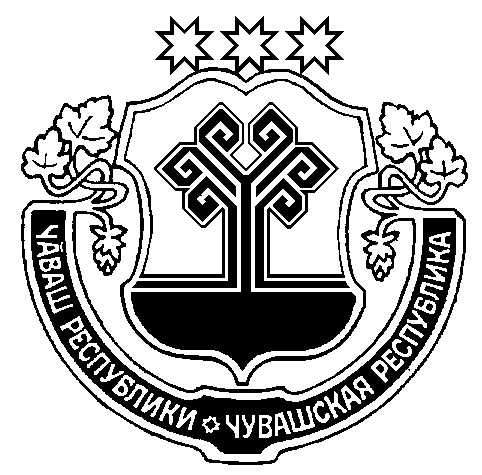 Чувашская РеспубликаМариинско-Посадскоерайонное Собрание депутатовР Е Ш Е Н И Е  17.05.2022 № С-5/2 г. Мариинский ПосадЧăваш РеспубликинСĕнтĕрвăрри районĕндепутатсен ПухăвĕЙ Ы Ш А Н У № Сĕнтĕрвăрри хули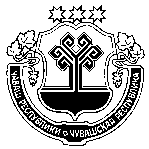 Чувашская РеспубликаМариинско-Посадскоерайонное Собрание депутатовР Е Ш Е Н И Е  17.05.2022 № С-5/3г. Мариинский ПосадЧăваш РеспубликинСěнтěрвăрри районěндепутатсен ПухăвěЙЫШĂНУ№Сěнтěрвăрри хулиО внесении изменений в решение Мариинско-Посадского районного собрания депутатов от 19.03.2019г. №С-3/2 «Об утверждении Положения и состава административной комиссии при администрации Мариинско-Посадского района»Чувашская РеспубликаМариинско-Посадскоерайонное Собрание депутатовР Е Ш Е Н И Е 17.05.2022 № С-5/6г. Мариинский ПосадГлава Мариинско-Посадского районаВ.В. ПетровЧĂВАШ РЕСПУБЛИКИСĔНТĔРВĂРРИ РАЙОНĚ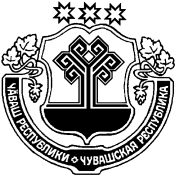 ЧУВАШСКАЯ РЕСПУБЛИКАМАРИИНСКО-ПОСАДСКИЙ РАЙОНОКТЯБРЬСКИ ПОСЕЛЕНИЙĚН ДЕПУТАТСЕН ПУХĂВĚ ЙЫШĂНУ«16 » мая 2022 № С-35/1 Октябрьски салиСОБРАНИЕ ДЕПУТАТОВОКТЯБРЬСКОГО СЕЛЬСКОГО ПОСЕЛЕНИЯРЕШЕНИЕ«16 » мая 2022 № С-35/1село Октябрьское НаименованиеРЗПРЦСРВРСуммаСуммаСумма НаименованиеРЗПРЦСРВРвсегоСубсидии, субвенцииза счет бюджета поселения НаименованиеРЗПРЦСРВРвсегоСубсидии, субвенцииза счет бюджета поселения12345678ВСЕГО67,1-67,1НАЦИОНАЛЬНАЯ БЕЗОПАСНОСТЬ И ПРАВООХРАНИТЕЛЬНАЯ ДЕЯТЕЛЬНОСТЬ030,0-0,0Защита населения и территории от чрезвычайных ситуаций природного и техногенного характера, пожарная безопасность03100,0-0,0Муниципальная программа "Повышение безопасности жизнедеятельности населения и территорий Чувашской Республики"0310Ц8000000000,0-0,0Подпрограмма "Защита населения и территорий от чрезвычайных ситуаций природного и техногенного характера, обеспечение пожарной безопасности и безопасности населения на водных объектах на территории Чувашской Республики" муниципальной программы "Повышение безопасности жизнедеятельности населения и территорий Чувашской Республики"0310Ц8100000000,0-0,0Основное мероприятие "Обеспечение деятельности муниципальных учреждений, реализующих на территории Чувашской Республики государственную политику в области пожарной безопасности"0310Ц8101000000,0-0,0Выполнение мероприятий по обеспечению пожарной безопасности на территории поселений и городских округов0310Ц8101709400,0-0,0Расходы на выплаты персоналу в целях обеспечения выполнения функций государственными (муниципальными) органами, казенными учреждениями, органами управления государственными внебюджетными фондами0310Ц810170940100-55,3--55,3Расходы на выплаты персоналу казенных учреждений0310Ц810170940110-55,3--55,3Закупка товаров, работ, услуг для обеспечения государственных (муниципальных) нужд0310Ц81017094020055,3-55,3Иные закупки товаров, работ и услуг для обеспечения государственных (муниципальных) нужд0310Ц81017094024055,3-55,3ЖИЛИЩНО-КОММУНАЛЬНОЕ ХОЗЯЙСТВО0567,1-67,1Благоустройство050367,1-67,1Муниципальная программа "Формирование современной городской среды на 2018 - 2024 годы"0503A50000000067,1-67,1Подпрограмма "Благоустройство дворовых и общественных территорий" муниципальной программы "Формирование современной городской среды на территории Чувашской Республики"0503A51000000067,1-67,1Основное мероприятие "Содействие благоустройству населенных пунктов Чувашской Республики"0503A51020000067,1-67,1Реализация мероприятий по благоустройству территории0503A51027742067,1-67,1Закупка товаров, работ, услуг для обеспечения государственных (муниципальных) нужд0503A51027742020067,1-67,1Иные закупки товаров, работ и услуг для обеспечения государственных (муниципальных) нужд0503A51027742024067,1-67,1НаименованиеЦелевая статья (государственные программы и непрограммные направления деятельностиГруппа (группа и подгруппа) вида расходовРазделПодразделСуммаСумма12345677ВСЕГО67,167,11.Муниципальная программа "Формирование современной городской среды на 2018 - 2024 годы"A50000000067,11.1.Подпрограмма "Благоустройство дворовых и общественных территорий" муниципальной программы "Формирование современной городской среды на территории Чувашской Республики"A51000000067,1Основное мероприятие "Содействие благоустройству населенных пунктов Чувашской Республики"A51020000067,1Реализация мероприятий по благоустройству территорииA51027742067,1Закупка товаров, работ, услуг для обеспечения государственных (муниципальных) нуждA51027742020067,1Иные закупки товаров, работ и услуг для обеспечения государственных (муниципальных) нуждA51027742024067,1Жилищно-коммунальное хозяйствоA5102774202400567,1БлагоустройствоA510277420240050367,12.Муниципальная программа "Повышение безопасности жизнедеятельности населения и территорий Чувашской Республики"Ц8000000000,02.1.Подпрограмма "Защита населения и территорий от чрезвычайных ситуаций природного и техногенного характера, обеспечение пожарной безопасности и безопасности населения на водных объектах на территории Чувашской Республики" муниципальной программы "Повышение безопасности жизнедеятельности населения и территорий Чувашской Республики"Ц8100000000,0Основное мероприятие "Обеспечение деятельности муниципальных учреждений, реализующих на территории Чувашской Республики государственную политику в области пожарной безопасности"Ц8101000000,0Выполнение мероприятий по обеспечению пожарной безопасности на территории поселений и городских округовЦ8101709400,0Расходы на выплаты персоналу в целях обеспечения выполнения функций государственными (муниципальными) органами, казенными учреждениями, органами управления государственными внебюджетными фондамиЦ810170940100-55,3Расходы на выплаты персоналу казенных учрежденийЦ810170940110-55,3Национальная безопасность и правоохранительная деятельностьЦ81017094011003-55,3Защита населения и территории от чрезвычайных ситуаций природного и техногенного характера, пожарная безопасностьЦ8101709401100310-55,3Закупка товаров, работ, услуг для обеспечения государственных (муниципальных) нуждЦ81017094020055,3Иные закупки товаров, работ и услуг для обеспечения государственных (муниципальных) нуждЦ81017094024055,3Национальная безопасность и правоохранительная деятельностьЦ8101709402400355,3Защита населения и территории от чрезвычайных ситуаций природного и техногенного характера, пожарная безопасностьЦ810170940240031055,3Приложение 11.4к решению Собрания депутатов Октябрьского сельского поселения "О бюджете Октябрьского сельского поселения Мариинско-Посадского района Чувашской Республики на 2022 год и на плановый период 2023 и 2024 годов» Наименование Главный распорядительРазделПодразделЦелевая статья (государственные программы и непрограммные направления деятельностиГруппа вида расходовСумма Наименование Главный распорядительРазделПодразделЦелевая статья (государственные программы и непрограммные направления деятельностиГруппа вида расходовС учетом изменений1234567АДМИНИСТРАЦИЯ ОКТЯБРЬСКОГО СЕЛЬСКОГО ПОСЕЛЕНИЯ99367,1НАЦИОНАЛЬНАЯ БЕЗОПАСНОСТЬ И ПРАВООХРАНИТЕЛЬНАЯ ДЕЯТЕЛЬНОСТЬ993030,0Защита населения и территории от чрезвычайных ситуаций природного и техногенного характера, пожарная безопасность99303100,0Муниципальная программа "Повышение безопасности жизнедеятельности населения и территорий Чувашской Республики"9930310Ц8000000000,0Подпрограмма "Защита населения и территорий от чрезвычайных ситуаций природного и техногенного характера, обеспечение пожарной безопасности и безопасности населения на водных объектах на территории Чувашской Республики" муниципальной программы "Повышение безопасности жизнедеятельности населения и территорий Чувашской Республики"9930310Ц8100000000,0Основное мероприятие "Обеспечение деятельности муниципальных учреждений, реализующих на территории Чувашской Республики государственную политику в области пожарной безопасности"9930310Ц8101000000,0Выполнение мероприятий по обеспечению пожарной безопасности на территории поселений и городских округов9930310Ц8101709400,0Расходы на выплаты персоналу в целях обеспечения выполнения функций государственными (муниципальными) органами, казенными учреждениями, органами управления государственными внебюджетными фондами9930310Ц810170940100-55,3Расходы на выплаты персоналу казенных учреждений9930310Ц810170940110-55,3Закупка товаров, работ, услуг для обеспечения государственных (муниципальных) нужд9930310Ц81017094020055,3Иные закупки товаров, работ и услуг для обеспечения государственных (муниципальных) нужд9930310Ц81017094024055,3ЖИЛИЩНО-КОММУНАЛЬНОЕ ХОЗЯЙСТВО9930567,1Благоустройство993050367,1Муниципальная программа "Формирование современной городской среды на 2018 - 2024 годы"9930503A50000000067,1Подпрограмма "Благоустройство дворовых и общественных территорий" муниципальной программы "Формирование современной городской среды на территории Чувашской Республики"9930503A51000000067,1Основное мероприятие "Содействие благоустройству населенных пунктов Чувашской Республики"9930503A51020000067,1Реализация мероприятий по благоустройству территории9930503A51027742067,1Закупка товаров, работ, услуг для обеспечения государственных (муниципальных) нужд9930503A51027742020067,1Иные закупки товаров, работ и услуг для обеспечения государственных (муниципальных) нужд9930503A51027742024067,1Код бюджетнойклассификации Российской ФедерацииНаименованиеСумма000 01 05 00 00 00 0000 000Изменение остатков средств на счетах по учету средств300,9в т.ч. не использованные по состоянию на 01.01.2022г. остатки межбюджетных трансфертов, предоставленных из республиканского бюджета Чувашской Республики бюджетам муниципальных районов форме субвенций, субсидий и иных межбюджетных трансфертов, имеющих целевое назначение0,0 на начало 2022г.445,9 на отчетный период145,0ЧĂВАШ РЕСПУБЛИКИСĔНТĔРВĂРРИ РАЙОНĚЧУВАШСКАЯ РЕСПУБЛИКАМАРИИНСКО-ПОСАДСКИЙ РАЙОНОКТЯБРЬСКИ ПОСЕЛЕНИЙĚН ДЕПУТАТСЕН ПУХĂВĚ ЙЫШĂНУ«16 » мая 2022 № С-35/2 Октябрьски салиСОБРАНИЕ ДЕПУТАТОВОКТЯБРЬСКОГО СЕЛЬСКОГО ПОСЕЛЕНИЯРЕШЕНИЕ«16 » мая 2022 № С-35/2село ОктябрьскоеПредседатель Собрания депутатов Октябрьского сельского поселения Мариинско-Посадского района Чувашской РеспубликиТ.А.ВасильеваГлава Октябрьского сельского поселения Мариинско-Посадского района Чувашской РеспубликиВ.Ф.КураковЧĂВАШ РЕСПУБЛИКИСĔнтĔрвĂрри РАЙОНĚПРИВОЛЖСКИ ЯЛ ПОСЕЛЕНИЙĚН  АДМИНИСТРАЦИЙĚ ЙЫШĂНУ «20» мая  2022ç. № 20  Нерядово ялěЧУВАШСКАЯ РЕСПУБЛИКА
МАРИИНСКО-ПОСАДСКИЙ РАЙОН АДМИНИСТРАЦИЯПРИВОЛЖСКОГО СЕЛЬСКОГОПОСЕЛЕНИЯ ПОСТАНОВЛЕНИЕ «20»  мая  2022г. № 20деревня Нерядово № п/п Адрес магазина Название магазина1Мариинско-Посадский район, д. Астакасы, ул. Советская, д.34 ООО  «Союз»-2Мариинско-Посадский район, д. Дубовка, ул. Украинская, д.47 Октябрьского РАЙПО-Муниципальная газета «Посадский вестник»Адрес редакции и издателя:429570, г. Мариинский Посад, ул. Николаева, 47E-mail: marpos@cap.ruУчредители – муниципальные образования Мариинско-Посадского районаГлавный редактор: Л.Н. ХлебноваВерстка: А.В. МаксимоваТираж 30 экз. Формат А3